BỘ KẾ HOẠCH VÀ ĐẦU TƯTỔNG CỤC THỐNG KÊTÀI LIỆUHƯỚNG DẪN BIỂU MẪU THU THẬP HỆ THỐNG CHỈ TIÊU THỐNG KÊ  CẤP TỈNHHÀ NỘI, NĂM 2017LỜI NÓI ĐẦUĐể tạo điều kiện cho các cơ quan, đơn vị, tổ chức trên địa bàn tỉnh, thành phố trực thuộc Trung ương thực hiện báo cáo hệ thống chỉ tiêu thống kê cấp tỉnh (ban hành theo Quyết định số 54/2016/QĐ-TTg ngày 19 tháng 12 năm 2016 của Thủ thướng Chính phủ về việc ban hành Hệ thống chỉ tiêu thống kê cấp tỉnh, cấp huyện, cấp xã), Tổng cục Thống kê đã nghiên cứu, thiết kế các mẫu biểu áp dụng báo cáo tổng hợp hệ thống chỉ tiêu thống kê cấp tỉnh để thu thập thông tin thống kê trên địa bàn tỉnh, thành phố trực thuộc Trung ương bao gồm 71 biểu. - Lĩnh vực Công nghiệp, Xây dựng và Vốn đầu tư: 13 biểu;- Lĩnh vực Cơ sở hành chính, Thương mại và Dịch vụ: 05 biểu;- Lĩnh vực Tài khoản quốc gia: 09 biểu- Lĩnh vực Nông, lâm nghiệp và thủy sản: 12 biểu- Lĩnh vực xã hội, môi trường: 32 biểu;Tổng cục đề nghị các Cục Thống kê tỉnh, thành phố trực thuộc Trung ương trong quá trình thực hiện nếu phát hiện sai sót, bất cập có ý kiến đóng góp về Vụ Phương pháp chế độ Thống kê và Công nghệ thông tin để Tổng cục kịp thời sửa đổi, hiệu chỉnh cho phù hợp.        TỔNG CỤC THỐNG KÊHỆ THỐNG BIỂU MẪU
CHẾ ĐỘ BÁO CÁO THỐNG KÊ DÙNG ĐỂ THU THẬP 
HỆ THỐNG CHỈ TIÊU THỐNG KÊ CẤP TỈNHPHẦN I CÔNG NGHIỆP, XÂY DỰNG VÀ VỐN ĐẦU TƯA. BIỂU MẪUĐơn vị tính: Triệu đồngĐơn vị tính: Triệu đồng  Đơn vị tính: Triệu đồng               Đơn vị tính: Triệu đồngĐơn vị tính: Triệu đồng		   Đơn vị tính: Triệu đồng		   Đơn vị tính: Triệu đồng             Đơn vị tính: Triệu đồngĐơn vị tính: Triệu đồng    Đơn vị tính: Triệu đồngĐơn vị tính: Triệu đồng   Đơn vị tính: Triệu đồngPHẦN IITHƯƠNG MẠI VÀ DỊCH VỤBIỂU MẪUĐơn vị tính: Thuê baoĐơn vị tính: Thuê bao		PHẦN IIITÀI KHOẢN QUỐC GIAA. BIỂU MẪUĐơn vị tính: Triệu đồngĐơn vị tính: Tỷ đồng		Đơn vị tính: Tỷ đồngĐơn vị tính: Tỷ đồng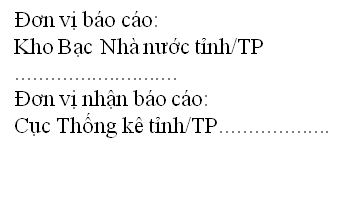 Đơn vị tính: Tỷ đồngĐơn vị tính: Tỷ đồngPHẦN IVNÔNG, LÂM NGHIỆP VÀ THỦY SẢNBIỂU MẪU  Đơn vị tính: HaĐơn vị tính: HaĐơn vị tính: Ha																		Đơn vị tính: Ha                             	                                                                                                                                                                                                          Đơn vị tính: %																	 Đơn vị tính: Ha		       Đơn vị tính: HaĐơn vị tính: HaĐơn vị tính: HaPHẦN VXÃ HỘI VÀ MÔI TRƯỜNGV.1. BÌNH ĐẲNG GIỚI A. BIỂU MẪUV.2. KHOA HỌC VÀ CÔNG NGHỆA. BIỂU MẪU							Đơn vị tính: Tổ chức\Đơn vị tính: Triệu đồng  V.3. GIÁO DỤC VÀ ĐÀO TẠOA. BIỂU MẪUĐơn vị tính: %V.4. Y TẾ VÀ CHĂM SÓC SỨC KHỎEA. BIỂU MẪU					Đơn vị tính: %	V.5. VĂN HOÁ VÀ THỂ THAOA. BIỂU MẪU											Đơn vị tính: Huy chương												Đơn vị tính: Huy chương	V.6. MỨC SỐNG DÂN CƯA. BIỂU MẪUV.7. TRẬT TỰ, AN TOÀN XÃ HỘI VÀ TƯ PHÁPA. BIỂU MẪU                                                                                                                                         Đơn vị tính: NgườiV.8. MÔI TRƯỜNG A. BIỂU MẪUPHẦN IIGIẢI THÍCH VÀ HƯỚNG DẪN CÁCH GHI BIỂU MẪU THU THẬP HỆ THỐNG CHỈ TIÊU THỐNG KÊ CẤP TỈNHB. GIẢI THÍCH, CÁCH GHI BIỂU PHẦN I: CÔNG NGHIỆP, XÂY DỰNG VÀ VỐN ĐẦU TƯBIỂU SỐ 001.N/BCS-CN: NĂNG LỰC SẢN XUẤT CỦA SẢN PHẨM CÔNG NGHIỆP1. Khái niệm, nội dung, phương pháp tínha) Năng lực sản xuất của một số sản phẩm công nghiệp chủ yếu: là khối lượng của những sản phẩm công nghiệp quan trọng đối với nền kinh tế mà ngành công nghiệp có thể sản xuất ra trong một thời kỳ nhất định.Năng lực sản xuất của một sản phẩm thường được thể hiện ở sản phẩm cuối cùng của dây chuyền sản xuất và biểu hiện bằng khối lượng thành phẩm được sản xuất ra tính theo năng lực sản xuất thiết kế hoặc theo năng lực sản xuất thực tế.b) Năng lực sản xuất theo thiết kế là khả năng sản xuất cao nhất của máy móc,  dây chuyền sản xuất hiện có trong điều kiện sử dụng đầy đủ và hợp lý nhất các tư liệu sản xuất, áp dụng các quy trình công nghệ theo thiết kế với việc tổ chức sản xuất ở điều kiện bình thường. c) Năng lực sản xuất thực tế là khối lượng sản phẩm thực tế đã sản xuất trong kỳ trên cơ sở điều kiện thực tế hiện có về máy móc, thiết bị, nguồn nhân lực, nguồn tài chính và các nguồn lực khác. 2. Cách ghi biểuCột A: Ghi tên một số sản phẩm công nghiệp chủ yếu.Cột B: Ghi mã số sản phẩm công nghiệp chủ yếu.Cột 1, 2: Ghi năng lực sản xuất theo thiết kế, thực tế. 3. Phạm vi và thời kỳ thu thập số liệuPhạm vi toàn tỉnh, thành phố. Số liệu thu thập năm báo cáo (chu kỳ 2 năm).4. Nguồn số liệuSở Công Thương	BIỂU SỐ 002.T/BCS-XDĐT: VỐN ĐẦU TƯ THỰC HIỆN THUỘC NGUỒN VỐN NGÂN SÁCH NHÀ NƯỚC DO ĐỊA PHƯƠNG QUẢN LÝ (Áp dụng đối với các sở và các đơn vị tương đương/Ban quản lý dự án thuộc UBND cấp tỉnh)1. Khái niệm, nội dung, phương pháp tínha) Vốn đầu tư thực hiện trên địa bàn: là toàn bộ tiền vốn bỏ ra (chi tiêu) để làm tăng hoặc duy trì năng lực sản xuất và nguồn lực của địa phương trong một thời kỳ nhất định (tháng, quý, năm).Vốn đầu tư thực hiện trên địa bàn gồm các nội dung sau:(1) Vốn đầu tư tạo ra tài sản cố định: là chi phí làm tăng thêm giá trị tài sản cố định, gồm vốn đầu tư xây dựng mới nhà cửa, vật kiến trúc, mua sắm tài sản cố định không qua xây dựng cơ bản và chi phí cho sửa chữa lớn tài sản cố định (những chi phí bằng tiền để tạo mới, mở rộng, xây dựng lại, khôi phục hoặc nâng cấp năng lực sản xuất của tài sản cố định của nền kinh tế). Toàn bộ chi phí cho việc thăm dò, khảo sát thiết kế và quy hoạch xây dựng chuẩn bị cho việc đầu tư cũng như chi phí lắp đặt máy móc thiết bị cũng được tính vào khoản mục này. (2) Vốn đầu tư làm tăng tài sản lưu động: là chi phí duy trì và phát triển sản xuất gồm vốn đầu tư mua nguyên liệu, vật liệu chính, vật liệu phụ, nhiên liệu, phụ tùng thay thế, vật liệu thiết bị xây dựng cơ bản. Đây là khoản vốn lưu động được bổ sung trong kỳ nghiên cứu. (3) Vốn đầu tư thực hiện khác gồm tất cả các khoản đầu tư của xã hội nhằm tăng năng lực phát triển của xã hội. Sự phát triển của xã hội ngoài yếu tố là tăng tài sản cố định, tài sản lưu động còn yếu tố tăng nguồn lực khác như: Nâng cao dân trí, tăng cường phúc lợi xã hội, cải thiện môi trường sinh thái, hỗ trợ các chương trình phòng chống tệ nạn xã hội và các chương trình phát triển khác như Chương trình, mục tiêu quốc gia nhằm nâng cao sức khỏe cộng đồng, kế hoạch hóa gia đình; Chương trình bảo vệ động vật quý hiếm; Chương trình phổ cập giáo dục, đào tạo bồi dưỡng nguồn nhân lực; Chương trình xóa đói giảm nghèo v.v...Trên phạm vi địa bàn, vốn đầu tư thực hiện trên địa bàn không bao gồm những khoản đầu tư có tính chất chuyển nhượng quyền sử dụng hoặc quyền sở hữu giữa các cá nhân, hộ dân cư, các doanh nghiệp, tổ chức… nhưng không làm tăng tài sản cố định, tài sản lưu động trên địa bàn, như: chuyển nhượng đất đai, nhà ở, cửa hàng, thiết bị máy móc và các tài sản cố định khác đã qua sử dụng trên địa bàn. b) Vốn đầu tư thực hiện được phân tổ theo nguồn vốn đầu tư, khoản mục đầu tư, loại hình kinh tế, ngành kinh tế.(1) Chia theo nguồn vốn đầu tư:- Vốn ngân sách Nhà nước: là khoản chi của ngân sách nhà nước để chuẩn bị đầu tư và thực hiện các chương trình, dự án đầu tư kết cấu hạ tầng kinh tế - xã hội và các chương trình, dự án phục vụ phát triển kinh tế - xã hội và một số nhiệm vụ chi đầu tư khác theo quy định của pháp luật.Vốn đầu tư từ ngân sách nhà nước để bố trí cho các dự án hạ tầng kinh tế - xã hội không có khả năng hoàn vốn trực tiếp hoặc không xã hội hóa được thuộc các ngành, lĩnh vực theo quy định của pháp luật.Vốn đầu tư từ ngân sách nhà nước gồm vốn đầu tư từ ngân sách Trung ương và vốn đầu tư từ ngân sách địa phương.Các nguồn vốn đầu tư có tính chất ngân sách nhà nước lấy từ các khoản phí, lệ phí, quảng cáo, xổ số kiến thiết, quỹ đất... để đầu tư cũng được tính là nguồn vốn đầu tư từ ngân sách nhà nước. - Vốn trái phiếu Chính phủ: là nguồn vốn đầu tư từ loại trái phiếu do Bộ Tài chính phát hành để huy động vốn đầu tư cho chương trình, dự án đầu tư cụ thể thuộc phạm vi đầu tư của nhà nước.Ở địa phương, có vốn trái phiếu chính quyền địa phương là nguồn vốn đầu tư từ loại trái phiếu do Ủy ban nhân dân cấp tỉnh phát hành nhằm huy động vốn đầu tư cho công trình dự án đầu tư của địa phương. - Vốn tín dụng đầu tư phát triển của nhà nước: là vốn đầu tư cho những dự án đầu tư mà chủ đầu tư có thể vay vốn hưởng lãi suất ưu đãi để đầu tư trong những ngành, lĩnh vực quan trọng, chương trình kinh tế lớn của nhà nước, các vùng khó khăn nhà nước khuyến khích đầu tư bảo đảm có hiệu quả kinh tế - xã hội, có khả năng hoàn trả vốn vay.Các dự án đầu tư được vay vốn tín dụng đầu tư phát triển của nhà nước là các dự án thuộc danh mục các dự án vay vốn tín dụng đầu tư ban hành kèm theo Nghị định hiện hành quy định về tín dụng đầu tư và tín dụng xuất khẩu của nhà nước.- Vốn hỗ trợ phát triển chính thức (ODA) và vốn vay ưu đãi của các nhà tài trợ: là nguồn vốn đầu tư được hình thành từ hoạt động hợp tác phát triển giữa Chính phủ nước Cộng hòa xã hội Chủ nghĩa Việt Nam với các nhà tài trợ là Chính phủ nước ngoài, các tổ chức quốc tế, các tổ chức liên Chính phủ hoặc liên quốc gia.Vốn ODA gồm ODA viện trợ không hoàn lại và ODA vốn vay.Vốn vay ưu đãi là hình thức cung cấp vốn vay có điều kiện ưu đãi hơn so với vay thương mại nhưng yếu tố không hoàn lại chưa đạt tiêu chuẩn của ODA vốn vay.Nguồn vốn ODA và vốn vay ưu đãi do Chính phủ Việt Nam vay để thực hiện các chương trình, dự án đầu tư của nhà nước được tính là nguồn vốn đầu tư từ ngân sách nhà nước phần vốn nước ngoài.- Vốn vay gồm vay ngân hàng thương mại và vốn vay từ các nguồn khác. Đây là khoản tiền mà chủ đầu tư đi vay từ các tổ chức tín dụng trong nước (không kể tín dụng đầu tư của Nhà nước đã nêu ở trên), vay các ngân hàng nước ngoài, vay các tổ chức quốc tế và vay các tổ chức, cá nhân khác để đầu tư sản xuất kinh doanh. - Vốn tự có là nguồn vốn thuộc sở hữu của chủ đầu tư được hình thành từ lợi nhuận, trích ra để đầu tư; từ tiền thanh lý tài sản, từ khấu hao tài sản cố định, từ các quỹ, huy động cổ phần, góp vốn liên doanh của các bên đối tác liên doanh…- Vốn khác là nguồn vốn đóng góp tự nguyện, cho, biếu, tặng của các tổ chức, cá nhân trong và ngoài nước, là nguồn vốn huy động ngoài các nguồn vốn trên. (2) Chia theo khoản mục đầu tư:Vốn đầu tư được chia thành: Đầu tư xây dựng cơ bản; Mua sắm tài sản cố định dùng cho sản xuất không qua xây dựng cơ bản; Sửa chữa, nâng cấp tài sản cố định; Bổ sung vốn lưu động bằng nguồn vốn tự có; Đầu tư khác. Trong đó, vốn đầu tư xây dựng cơ bản là bộ phận chiếm tỷ trọng lớn nhất, mặc dù không gồm chi phí đền bù, giải phóng mặt bằng; chi phí đào tạo công nhân kỹ thuật và cán bộ quản lý sản xuất; tiền thuê đất hoặc mua quyền sử dụng đất.  Vốn đầu tư xây dựng cơ bản là chỉ tiêu phản ánh toàn bộ những chi phí được biểu hiện thành tiền dùng cho việc xây mới, mở rộng, xây dựng lại và khôi phục tài sản cố định trong một thời kỳ nhất định, bao gồm: Chi phí khảo sát, quy hoạch; chi phí chuẩn bị đầu tư và thiết kế; chi phí xây dựng; chi phí mua sắm, lắp đặt thiết bị và các khoản chi phí khác ghi trong tổng dự toán.- Tùy theo mục đích nghiên cứu, vốn đầu tư xây dựng cơ bản có thể được phân tổ theo các tiêu thức khác nhau. Cùng với những phân tổ theo ngành kinh tế, theo tỉnh/thành phố (theo địa bàn), thì vốn đầu tư xây dựng cơ bản còn được phân theo yếu tố cấu thành với 3 nhóm chính:+ Vốn đầu tư xây dựng và lắp đặt thiết bị (vốn xây lắp): là phần vốn đầu tư xây dựng cơ bản chi cho việc xây dựng và lắp đặt máy móc, thiết bị của công trình gồm chi phí xây dựng công trình, chi phí lắp đặt máy móc, thiết bị vào vị trí công trình, chi phí hoàn thiện công trình.+ Vốn đầu tư mua sắm máy móc, thiết bị (vốn thiết bị): là phần vốn đầu tư xây dựng cơ bản chi cho việc mua sắm máy móc, thiết bị và các dụng cụ, khí cụ, gia súc đủ tiêu chuẩn là tài sản cố định theo quy định hiện hành, gồm: giá trị thiết bị, máy móc, dụng cụ, khí cụ, gia súc được coi là tài sản cố định; chi phí vận chuyển, bảo quản, gia công, kiểm tra máy móc, thiết bị và các dụng cụ, khí cụ trước khi đưa vào lắp đặt. Vốn thiết bị gồm cả giá trị mua sắm thiết bị máy móc cần lắp đặt và thiết bị máy móc không cần lắp đặt.+ Vốn đầu tư xây dựng cơ bản khác: là phần vốn đầu tư xây dựng cơ bản không thuộc vốn xây lắp và vốn thiết bị, gồm: Chi phí tư vấn, đầu tư khảo sát, thiết kế, chi quản lý, chi giải phóng mặt bằng, chi đào tạo lao động tiếp nhận và vận hành công trình, các khoản chi khác.(3) Chia theo loại hình kinh tế, vốn đầu tư chia thành 3 loại hình kinh tế: - Vốn đầu tư cho khu vực kinh tế nhà nước;- Vốn đầu tư cho khu vực kinh tế ngoài nhà nước;- Vốn đầu tư cho khu vực có vốn đầu tư trực tiếp nước ngoài.(4) Chia theo ngành kinh tế: Vốn đầu tư được chia theo các ngành kinh tế trong hệ thống ngành kinh tế Việt Nam (VSIC).2. Cách ghi biểua) Vốn cân đối ngân sách của tỉnh/thành phố trực thuộc Trung ương: là khoản vốn thuộc ngân sách nhà nước địa phương cấp tỉnh tự cân đối để đầu tư phát triển kinh tế - xã hội trên địa phương mình như đầu tư xây dựng các công trình kết cấu hạ tầng kinh tế - xã hội do địa phương quản lý; đầu tư và hỗ trợ cho các doanh nghiệp, các tổ chức kinh tế, các tổ chức tài chính của nhà nước theo quy định của pháp luật; các khoản đầu tư khác theo quy định của pháp luật.b) Vốn trung ương hỗ trợ đầu tư theo mục tiêu: là khoản vốn đầu tư từ ngân sách trung ương hỗ trợ cho địa phương theo các chương trình, dự án đầu tư có mục tiêu của nhà nước.c) Vốn nước ngoài (vốn hỗ trợ phát triển chính thức, gọi tắt là ODA): là nguồn vốn được hình thành từ hoạt động hợp tác phát triển giữa Nhà nước hoặc Chính phủ nước Cộng hoà xã hội chủ nghĩa Việt Nam với nhà tài trợ là Chính phủ nước ngoài, các tổ chức tài trợ song phương và các tổ chức liên quốc gia hoặc liên Chính phủ. d) Xổ số kiến thiết: là nguồn thu trích từ xổ số kiến thiết địa phương đưa vào để đầu tư phát triển.đ) Vốn khác: là các nguồn vốn được huy động từ ngân sách nhà nước ngoài 3 khoản đầu tư phát triển của tỉnh đã ghi ở trên, như các nguồn vốn từ:- Quỹ dự phòng ngân sách trung ương: là dự toán chi ngân sách Trung ương và ngân sách các cấp chính quyền địa phương được bố trí khoản dự phòng từ 2% đến 5% tổng số chi để chi phòng chống, khắc phục hậu quả thiên tai, hoả hoạn, nhiệm vụ quan trọng về quốc phòng an ninh và nhiệm vụ cấp bách khác phát sinh ngoài dự toán. - Quỹ dự phòng tài chính: được lập từ các nguồn tăng thu, kết dư ngân sách, bố trí trong dự toán chi ngân sách hàng năm, và các nguồn tài chính khác theo quy định của pháp luật. Quỹ dự trữ tài chính được sử dụng để đáp ứng các nhu cầu chi khi nguồn thu chưa tập trung kịp và phải hoàn trả ngay trong năm ngân sách.Lưu ý: Trong biểu báo cáo này chỉ tính khoản quỹ dự phòng ngân sách trung ương, quỹ dự phòng tài chính thực tế chi cho đầu tư phát triển.- Tạm ứng và chi trước kế hoạch: là khoản từ kế hoạch ngân sách nhà nước của các năm sau ứng trước cho năm thực hiện nhằm mục đích hoàn thành các công trình, dự án của nhà nước có khả năng hoàn thành và đưa vào sử dụng trong năm thực hiện.- Các khoản vốn khác ngoài các khoản ở trên thuộc ngân sách nhà nước thực hiện đầu tư phát triển trong kỳ.Cách ghi biểu:Cột 1: Ghi số liệu thực hiện vốn ngân sách nhà nước tháng báo cáo.Cột 2: Ghi số liệu vốn đầu tư từ nguồn vốn ngân sách nhà nước cộng dồn từ đầu năm đến tháng báo cáo.Cột 3: Ghi số liệu dự tính vốn đầu tư từ vốn ngân sách nhà nước thực hiện tháng tiếp theo.Lưu ý: Chỉ thống kê các dự án do cấp tỉnh phê duyệt quyết định đầu tư, không tính các dự án do cấp Trung ương (bộ ngành Trung ương) phê duyệt.3. Phạm vi và thời kỳ thu thập số liệuPhạm vi toàn tỉnh, thành phố (Thống kê các dự án/công trình do các Sở và các đơn vị tương đương sở như Tỉnh ủy, Hội đồng nhân dân, … bao gồm cả Văn phòng Ủy ban nhân dân tỉnh thực hiện đầu tư từ nguồn vốn ngân sách nhà nước). Số liệu thu thập thực hiện tháng báo cáo và cộng dồn từ đầu năm đến cuối tháng báo cáo. 4. Nguồn số liệuSở và các đơn vị tương đương/Ban quản lý dự án thuộc UBND cấp tỉnhBIỂU SỐ 003.T/BCS-XDĐT, BIỂU SỐ 007.N/BCS-XDĐT VÀ BIỂU SỐ 008.N/BCS-XDĐT (Áp dụng đối với Kho bạc nhà nước tỉnh/thành phố trực thuộc Trung ương)Biểu số 003.T/BCS-XDĐT, Biểu số 007.N/BCS-XDĐT và Biểu số 008.N/BCS-XDĐT: là báo cáo tổng hợp cấp tỉnh định kỳ hàng tháng và hàng năm về thực hiện và thanh toán vốn đầu tư của các dự án/công trình thụ hưởng từ nguồn vốn ngân sách nhà nước và trái phiếu chính phủ. Đây là cơ sở để tổng hợp vốn đầu tư phát triển toàn xã hội và vốn đầu tư phát triển trên địa bàn tỉnh, thành phố trực thuộc Trung ương. 1. Khái niệm, nội dung, phương pháp tính a) Kế hoạch vốn đầu tư năm báo cáo(1) Đối với dự án do Trung ương quản lý: là chỉ tiêu kế hoạch vốn ngân sách nhà nước và trái phiếu chính phủ năm báo cáo của Bộ, ngành triển khai trên cơ sở kế hoạch vốn do Thủ tướng Chính phủ giao. Kho bạc Nhà nước thông báo cho Kho bạc Nhà nước tỉnh, thành phố để tổng hợp.(2) Đối với dự án do địa phương quản lý: là chỉ tiêu kế hoạch vốn ngân sách nhà nước và trái phiếu chính phủ năm báo cáo của địa phương thực hiện phân bổ cho các dự án đầu tư thuộc địa phương quản lý (bao gồm cả vốn bổ sung từ nguồn khác ngoài nguồn vốn cân đối ngân sách, nguồn vốn hỗ trợ có mục tiêu, nguồn vốn ngoài nước).b) Giá trị khối lượng hoàn thành của chủ đầu tư đề nghị thanh toánCăn cứ giấy đề nghị thanh toán của Chủ đầu tư đề nghị thanh toán các lần trong năm để tổng hợp, báo cáo chi tiết cho từng dự án theo các nguồn vốn. Hàng tháng chỉ báo cáo tổng số giá trị khối lượng hoàn thành đề nghị thanh toán theo từng nguồn vốn (không chi tiết theo từng dự án).c) Vốn đầu tư đã thanh toán từ đầu năm đến kỳ báo cáoKho bạc Nhà nước tỉnh, thành phố tổng hợp số vốn thanh toán chi tiết cho từng dự án theo từng nguồn vốn. Hàng tháng chỉ báo cáo tổng số vốn đầu tư đã thanh toán và thanh toán khối lượng hoàn thành theo từng nguồn vốn (không chi tiết theo từng dự án).2. Cách ghi biểua) Biểu số 003.T/BCS-XDĐT: Tình hình thực hiện kế hoạch, thanh toán vốn đầu tư từ ngân sách nhà nước và trái phiếu Chính phủ (tháng)Cột A: Ghi dự án đầu tư do Trung ương quản lý và do địa phương quản lý từ Ngân sách nhà nước và Trái phiếu chính phủ.Cột 1: Ghi Tổng mức đầu tư trong Quyết định đầu tư của toàn bộ các dự án do Trung ương quản lý và do địa phương quản lý.Cột 2: Ghi Tổng giá trị kế hoạch vốn đầu tư trong năm báo cáo của các dự án do Trung ương quản lý và địa phương quản lý từ nguồn vốn ngân sách nhà nước và trái phiếu chính phủ.Cột 3: Ghi tổng giá trị khối lượng hoàn thành trong tháng báo cáo chủ đầu tư đề nghị thanh toán.Cột 4: Ghi tổng giá trị khối lượng hoàn thành lũy kế từ đầu năm đến tháng báo cáo chủ đầu tư đề nghị thanh toán.Cột 5: Ghi Tổng vốn đầu tư đã thanh toán từ đầu năm đến tháng báo cáo.Cột 6: Ghi Tổng giá trị khối lượng hoàn thành được thanh toán từ đầu năm đến tháng báo cáo.b) Biểu số 007.N/BCS-XDĐT: Tình hình thực hiện kế hoạch, thanh toán vốn đầu tư từ ngân sách nhà nước (năm)Cột A: Ghi từng dự án đầu tư do Trung ương quản lý và do địa phương quản lý từ Ngân sách nhà nước.Cột B: Dự án ở cột A thuộc nhóm nào thì ghi nhóm đó.Cột C: Ghi năm khởi công và năm dự kiến hoàn thành của dự án.Cột 1: Ghi Tổng mức đầu tư của dự án trong Quyết định đầu tư.Cột 2: Ghi kế hoạch vốn từ ngân sách nhà nước cho dự án năm báo cáo.Cột 3: Ghi giá trị khối lượng hoàn thành trong năm báo cáo của chủ đầu tư đề nghị thanh toán.Cột 4: Ghi tổng số vốn đầu tư của dự án đã thanh toán trong năm báo cáo.Cột 5: Ghi tổng giá trị khối lượng hoàn thành của dự án đã được thanh toán trong năm báo cáo.c) Biểu số 008.N/BCS-XDĐT: Tình hình thực hiện kế hoạch, thanh toán vốn đầu tư từ trái phiếu Chính phủ (năm)Ghi tương tự biểu 007.N/BCS-XDĐT.3. Phạm vi và thời kỳ thu thập số liệuToàn bộ các dự án/công trình của các Bộ ngành Trung ương quản lý thực hiện trên địa phương và các dự án/công trình do địa phương quản lý (theo tháng báo cáo, năm báo cáo). 4. Nguồn số liệuCăn cứ vào các báo báo trong Thông tư số 50/2011/TT-BTC ngày 21/4/2011 Quy định về chế độ và biểu mẫu báo cáo tình hình thực hiện vốn đầu tư xây dựng cơ bản thuộc nguồn vốn ngân sách nhà nước.BIỂU SỐ 004.T/BCS-XDĐT VÀ BIỂU SỐ 009.N/BCS-XDĐTBiểu số 004.T/BCS-XDĐT và Biểu số 009.N/BCS-XDĐT: là báo cáo tổng hợp cấp tỉnh định kỳ hàng tháng và hàng năm về tình hình cho vay các dự án vay vốn tín dụng đầu tư của nhà nước. Đây là cơ sở để tổng hợp vốn đầu tư phát triển toàn xã hội và vốn đầu tư phát triển trên địa bàn tỉnh, thành phố trực thuộc Trung ương. 1. Khái niệm, nội dung, phương pháp tính a) Tổng mức đầu tư: là tổng mức đầu tư của dự án/công trình trong Quyết định đầu tư.b) Tổng số vốn vay của dự án: là số vốn chủ đầu tư được vay từ nguồn vốn tín dụng đầu tư của nhà nước đã được ký kết trong hợp đồng tín dụng giữa chủ đầu tư và Ngân hàng phát triển.c) Kế hoạch cho vay năm báo cáo: là kế hoạch vốn vay tín dụng đầu tư của nhà nước mà Ngân hàng đầu tư cam kết cho chủ đầu tư vay trong năm báo cáo để thực hiện dự án.d) Doanh số cho vay: là số vốn thực tế mà Ngân hàng phát triển đã cho chủ đầu tư vay để thực hiện dự án.2. Cách ghi biểua) Biểu số 004.T/BCS-XDĐT: Tình hình cho vay vốn tín dụng đầu tư phát triển của nhà nước (Tháng)Cột A: Ghi dự án thuộc kinh tế Trung ương và dự án thuộc kinh tế địa phương được vay vốn tín dụng đầu tư của nhà nước (gồm tín dụng đầu tư trong nước và tín dụng từ nguồn vốn ODA).Cột 1: Ghi Tổng mức đầu tư của các dự án thuộc kinh tế Trung ương và các dự án thuộc kinh tế địa phương.Cột 2: Ghi tổng số vốn của các dự án được vay từ nguồn tín dụng đầu tư trong nước và tín dụng từ nguồn vốn ODA.Cột 3: Ghi kế hoạch vốn của dự án được vay trong năm báo cáo.Cột 4: Ghi doanh số cho dự án vay trong tháng báo cáo.Cột 5: Ghi doanh số cho dự án vay cộng dồn từ đầu năm đến tháng báo cáo.b) Biểu số 009.N/BCS-XDĐT: Tình hình cho vay vốn tín dụng đầu tư của nhà nước (năm)Cách ghi biểu: Tương tự  biểu số 004.T/BCS-XDĐT và ghi theo từng dự án ở cột A.3. Phạm vi và thời kỳ thu thập số liệuToàn bộ các dự án/công trình của các Bộ ngành, doanh nghiệp nhà nước Trung ương quản lý thực hiện trên địa phương và các dự án/công trình, doanh nghiệp nhà nước do địa phương quản lý (theo tháng báo cáo, năm báo cáo).4. Nguồn số liệuNgân hàng phát triển (Dựa trên biểu báo cáo về tình hình cho vay, thu nợ các dự án vay vốn tín dụng đầu tư nhà nước của các sở giao dịch, chi nhánh ngân hàng tỉnh, thành phố báo cáo).BIỂU SỐ 005.T/BCS-XDĐT: VỐN ĐẦU TƯ THỰC HIỆN THUỘC NGUỒN VỐN NGÂN SÁCH NHÀ NƯỚC DO QUẬN, HUYỆN, THỊ XÃ, THÀNH PHỐ QUẢN LÝ (Áp dụng đối với Phòng Tài chính/Ban quản lý dự án quận, huyện, thị xã, thành phố)1. Khái niệm, nội dung, phương pháp tính Như hướng dẫn của Biểu số 002.T/BCS-XDĐT2. Cách ghi biểua) Vốn ngân sách nhà nước cấp huyện gồm các khoản sau:(1) Vốn cân đối ngân sách cấp huyện: là khoản đầu tư thuộc ngân sách nhà nước cấp huyện để phát triển kinh tế - xã hội trên địa bàn cấp huyện phù hợp với phân cấp nhiệm vụ kinh tế - xã hội, quốc phòng, an ninh đối với từng lĩnh vực và đặc điểm kinh tế địa lý, dân cư của từng vùng và trình độ quản lý của địa phương. (2) Vốn của tỉnh hỗ trợ đầu tư theo mục tiêu: là khoản vốn đầu tư từ ngân sách của tỉnh hỗ trợ cho quận, huyện, thị xã, thành phố theo các chương trình, dự án đầu tư có mục tiêu của nhà nước và tỉnh.(3) Vốn khác: là các khoản đầu tư từ ngân sách nhà nước ngoài 2 khoản đầu tư phát triển của quận, huyện, thị xã, thành phố đã ghi ở trên. b) Vốn ngân sách nhà nước cấp xã gồm các khoản sau:(1) Vốn cân đối ngân sách cấp xã: là khoản đầu tư thuộc ngân sách nhà nước cấp xã để phát triển kinh tế - xã hội trên địa bàn cấp xã phù hợp với phân cấp nhiệm vụ kinh tế - xã hội, quốc phòng, an ninh đối với từng lĩnh vực và đặc điểm kinh tế địa lý, dân cư của từng vùng và trình độ quản lý của địa phương. (2) Vốn cấp huyện hỗ trợ đầu tư theo mục tiêu: là khoản vốn đầu tư từ ngân sách của huyện, quận, thị xã, thành phố hỗ trợ cho xã, phường, thị trấn theo các chương trình, dự án đầu tư có mục tiêu của nhà nước, tỉnh và huyện.(3) Vốn khác: là các khoản đầu tư phát triển từ ngân sách nhà nước ngoài 2 khoản đầu tư phát triển của xã, phường, thị trấn đã ghi ở trên.Lưu ý: Không tính trùng các nguồn vốn giữa 3 cấp: cấp tỉnh, cấp huyện và cấp xã. Cách ghi biểu: Tương tự như Biểu số 002.T/BCS-XDĐTBIỂU SỐ 006.N/BCS-XDĐT: VỐN ĐẦU TƯ THỰC HIỆN TRÊN ĐỊA BÀN THEO  NGUỒN VỐN VÀ KHOẢN MỤC ĐẦU TƯ1. Khái niệm, nội dung, phương pháp tính Như hướng dẫn của Biểu số 002.T/BCS-XDĐT2. Cách ghi biểua) Phân theo nguồn vốn(1) Vốn ngân sách nhà nước: là khoản chi đầu tư và hỗ trợ cho các doanh nghiệp, các tổ chức kinh tế thuộc ngân sách nhà nước (gồm ngân sách nhà nước Trung ương, ngân sách nhà nước địa phương) cấp theo quy định của pháp luật.Vốn ngân sách nhà nước chia theo hai nguồn:- Ngân sách nhà nước Trung ương do Bộ, Ngành quản lý và chịu trách nhiệm thực hiện các dự án/công trình trên phạm vi cả nước.- Ngân sách nhà nước địa phương do chính quyền địa phương cấp tỉnh, huyện, xã quản lý và chịu trách nhiệm thực hiện các dự án/công trình trên địa bàn mình. (2) Trái phiếu Chính phủ: Vốn vay từ nguồn Trái phiếu Chính phủ để thực hiện đầu tư các dự án/công trình. Chỉ ghi số liệu nguồn vốn từ Trái phiếu Chính phủ thực hiện cho đầu tư phát triển, không thu thập Trái phiếu Chính phủ dùng cho các mục đích khác. (3) Vốn tín dụng đầu tư phát triển- Vốn trong nước gồm:+ Vốn tín dụng do Nhà nước bảo lãnh: là vốn mà đơn vị chủ đầu tư vay tại các tổ chức tín dụng được các cơ quan Nhà nước (Bộ Tài chính...) hoặc định chế tài chính được chỉ định (do chính phủ hoặc Thủ tướng Chính phủ bảo lãnh). + Vốn tín dụng đầu tư phát triển của nhà nước: là vốn mà chủ đầu tư vay hưởng lãi suất ưu đãi hoặc không có lãi suất để đầu tư trong những ngành, lĩnh vực, chương trình kinh tế lớn của Nhà nước và các vùng khó khăn cần khuyến khích đầu tư, đảm bảo hoàn trả được vốn vay.- Vốn nước ngoài (ODA): là nguồn vốn hỗ trợ phát triển chính thức (gọi tắt là ODA) được hình thành từ hoạt động hợp tác phát triển giữa Chính phủ nước Cộng hoà xã hội chủ nghĩa Việt Nam với nhà tài trợ là Chính phủ nước ngoài, các tổ chức tài trợ song phương và các tổ chức liên quốc gia hoặc liên Chính phủ. ODA gồm có: Cho vay không hoàn lại, vay ưu đãi và hỗn hợp.+ ODA cho vay không hoàn lại: là hình thức cung cấp ODA không phải hoàn trả lại cho nhà tài trợ.+ ODA vay ưu đãi (hay còn gọi là tín dụng ưu đãi): là khoản vay với các điều kiện ưu đãi về lãi suất, thời gian ân hạn và thời gian trả nợ, bảo đảm “yếu tố không hoàn lại” (còn gọi là “thành tố hỗ trợ”) đạt ít nhất 35% đối với các khoản vay có ràng buộc và 25% đối với các khoản vay không ràng buộc.+ ODA vay hỗn hợp: là các khoản viện trợ không hoàn lại hoặc các khoản vay ưu đãi được cung cấp đồng thời với các khoản tín dụng thương mại, nhưng tính chung lại có “yếu tố không hoàn lại” đạt ít nhất 35 % đối với các khoản vay có ràng buộc và 25% đối với các khoản vay không ràng buộc.ODA trong nguồn tín dụng đầu tư phát triển là khoản phải hoàn lại theo các điều kiện ưu đãi nêu trên. (4) Vốn vay khác: là số tiền đầu tư mà chủ đầu tư đi vay từ các tổ chức tín dụng trong nước (không kể tín dụng đầu tư của Nhà nước đã tính ở mục trên), vay các ngân hàng nước ngoài, vay các tổ chức quốc tế và vay các tổ chức và cá nhân dân cư khác, vay của công ty mẹ.Việc xác định ngân hàng trong nước hay ngân hàng nước ngoài căn cứ vào lãnh thổ mà ngân hàng đặt địa điểm. (5) Vốn tự có: là nguồn vốn được hình thành từ vốn tích lũy thuộc sở hữu của Chủ doanh nghiệp, từ lợi nhuận của doanh nghiệp trích ra để đầu tư từ thanh lý tài sản, từ nguồn vốn khấu hao TSCĐ, từ các Quỹ của DN, từ hình thức huy động vốn cổ phần, vốn góp liên doanh của các bên đối tác liên doanh. (6) Vốn huy động từ các nguồn khác: như đóng góp tự nguyện, biếu tặng của các tổ chức cá nhân trong và ngoài nước; Nguồn vốn huy động ngoài các nguồn đã ghi ở trên. b) Phân theo khoản mục đầu tư(1) Vốn đầu tư xây dựng cơ bản: là toàn bộ vốn bỏ ra để cho việc khảo sát quy hoạch xây dựng công trình, chuẩn bị đầu tư, thiết kế; chi xây dựng, mua sắm và lắp đặt thiết bị; các chi khác được ghi trong tổng dự toán (bao gồm cả tiền chuyển quyền sử dụng đất). Vốn đầu tư xây dựng cơ bản bao gồm: Vốn xây dựng và lắp đặt (vốn xây lắp); Vốn mua sắm thiết bị máy móc (vốn thiết bị); Vốn đầu tư xây dựng cơ bản khác.- Vốn xây dựng và lắp đặt bao gồm:+ Chi phá và tháo dỡ các vật liệu kiến trúc cũ (có tính đến giá trị vật tư, vật liệu được thu hồi (nếu có) để giảm vốn đầu tư).+ Chi san lấp mặt bằng xây dựng.+ Chi xây dựng công trình tạm, công trình phụ trợ phục vụ thi công (đường thi công, điện nước, nhà xưởng...), nhà tạm tại hiện trường để ở và điều hành thi công (nếu có).+ Chi xây dựng các hạng mục công trình như làm mới, mở rộng, cải tạo và khôi phục các công trình xây dựng (bao gồm cả việc lắp ghép các cấu kiện trên mặt bằng xây dựng). Các hoạt động như đóng cọc, đổ khung, đổ bê tông, ốp đá, bắc giàn giáo, lợp mái, sửa chữa làm thay đổi hoặc mở rộng các công trình... đều được đưa vào nhóm này.+ Chi lắp đặt thiết bị gồm: lắp đặt trang thiết bị vật dụng mà chức năng xây dựng phải làm, những hoạt động này thường được thực hiện tại chân công trình xây dựng. Chi phí lắp đặt thiết bị còn bao gồm cả chi phí cho thăm dò, lắp đặt các hệ thống lò sưởi, điều hoà nhiệt độ, thiết bị thông gió, chống ẩm, lắp đặt ăng ten, hệ thống báo động và các công việc khác thuộc về điện, hệ thống ống tưới nước, thang máy, cầu thang tự động, lắp đặt ống dẫn trong xử lý công nghiệp, lắp máy lạnh, hệ thống chiếu sáng, hệ thống tín hiệu,...+ Hoàn thiện công trình xây dựng gồm: các hoạt động khác nhau có liên quan đến hoàn thiện hoặc kết thúc một công trình như lắp kính, trát vữa, quét vôi, trang trí, lát sàn, hoàn thiện phần mộc, công việc kiến trúc âm thanh, làm sạch ngoại thất... kể cả việc tu sửa các loại trang thiết bị đã đề cập ở trên.+ Chi di chuyển thiết bị thi công và lực lượng xây dựng (trong trường hợp chỉ định thầu nếu có).- Vốn mua sắm thiết bị, máy móc bao gồm:  là toàn bộ chi phí để mua sắm thiết bị, máy móc dụng cụ dùng cho sản xuất, kinh doanh, nghiên cứu, thí nghiệm... (kể cả thiết bị cần lắp đặt và thiết bị máy móc không cần lắp đặt). Nội dung vốn thiết bị có:+ Chi mua sắm thiết bị công nghệ gồm cả thiết bị phi tiêu chuẩn cần sản xuất, gia công (nếu có), các trang thiết bị khác phục vụ sản xuất, làm việc, sinh hoạt của công trình (bao gồm thiết bị lắp đặt và thiết bị không cần lắp đặt), kể cả phần đường ống, đường dây trực thuộc máy móc.+ Chi mua những dụng cụ dùng trong sản xuất (bàn thợ, đá mài,...) dụng cụ đo lường, thiết bị trong phòng thí nghiệm, dụng cụ phục vụ quản lý kinh doanh (máy tính, máy in,...).+ Chi vận chuyển từ nơi mua đến công trình, chi phí lưu kho, lưu bãi, lưu container (nếu có) tại cảng Việt Nam (đối với các thiết bị nhập khẩu), chi phí bảo quản, bảo dưỡng tại kho bãi ở hiện trường; chi phí gia công, kiểm tra thiết bị, máy móc khi đưa vào lắp.+ Thuế và phí bảo hiểm thiết bị công trình.- Vốn đầu tư xây dựng cơ bản khác: Ngoài vốn xây lắp và thiết bị, trong tổng vốn đầu tư xây dựng cơ bản còn có một bộ phận vốn đầu tư khác là:+ Vốn khác cho giai đoạn chuẩn bị đầu tư:Chi lập báo cáo nghiên cứu tiền khả thi, báo cáo nghiên cứu khả thi;Chi tuyên truyền, quảng cáo (nếu có);Chi nghiên cứu khoa học, công nghệ có liên quan đến dự án đầu tư;Lệ phí thẩm định báo cáo nghiên cứu khả thi của dự án đầu tư.+ Vốn khác ở giai đoạn thực hiện đầu tư:Chi khởi công công trình (nếu có);Chi đền bù và tổ chức thực hiện trong quá trình đền bù đất đai hoa màu, di chuyển dân cư và các công trình trên mặt bằng xây dựng, chi phí phục vụ cho công tác tái định cư và phục hồi (đối với công trình xây dựng của dự án đầu tư có yêu cầu tái định cư và phục hồi);Tiền thuê đất hoặc mua quyền sử dụng đất;Chi khảo sát xây dựng, thiết kế công trình, chi phí mô hình thí nghiệm (nếu có), chi phí lập hồ sơ mời thầu, chi phí cho việc phân tích, đánh giá kết quả đấu thầu, mua sắm vật tư thiết bị; chi phí giám sát thi công xây dựng và các chi phí tư vấn khác,...Chi cho hoạt động của ban quản lý dự án;Chi phí bảo vệ an toàn, bảo vệ môi trường trong quá trình xây dựng công trình (nếu có);Chi kiểm định vật liệu vào công trình (nếu có);Chi lập, thẩm tra đơn giá dự toán; chi phí quản lý;Chi bảo hiểm công trình;Lệ phí địa chính;Lệ phí thẩm định thiết kế kỹ thuật hoặc thiết kế kỹ thuật - thi công, tổng dự toán công trình.+ Vốn khác ở giai đoạn kết thúc xây dựng đưa dự án vào khai thác sử dụng:Chi thực hiện việc quy đổi vốn, thẩm tra và phê duyệt quyết toán vốn đầu tư công trình;Chi tháo dỡ công trình tạm, công trình phụ trợ phục vụ thi công, nhà tạm (trừ giá trị thu hồi),...Chi thu dọn vệ sinh công trình, tổ chức nghiệm thu khánh thành và bàn giao công trình;Chi đào tạo công nhân kỹ thuật và cán bộ quản lý sản xuất (nếu có);Chi thuê chuyên gia vận hành và sản xuất trong thời gian chạy thử (nếu có);Chi nguyên liệu, năng lượng và nhân lực cho quá trình chạy thử không tải và có tải (trừ giá trị sản phẩm thu hồi được),...(2) Vốn đầu tư mua sắm TSCĐ dùng cho sản xuất không qua XDCB: là toàn bộ chi phí mua TSCĐ bổ sung thêm trong quý nhưng không qua hoạt động XDCB như: Mua nhà dùng cho văn phòng hoặc làm nhà xưởng, mua thêm thiết bị máy móc đơn lẻ bổ sung cho dây chuyền sản xuất hoặc ô tô để chở công nhân,... Lưu ý: Đối với giá trị của thiết bị máy móc, nếu mua sắm thuộc nguồn vốn XDCB (thiết bị gắn với công trình xây dựng) thì tính vào “vốn đầu tư XDCB”. Nếu mua sắm thiết bị lẻ không thuộc vốn của một công trình xây dựng, thì ghi vào mục này.(3) Vốn đầu tư sửa chữa, nâng cấp TSCĐ: là toàn bộ chi phí thực tế trong quý cho công việc sửa chữa TSCĐ của chủ đầu tư (gồm chi phí phải thanh toán cho bên ngoài và chi phí cho phần đơn vị chủ đầu tư tự làm).Nguồn chi phí thường lấy từ vốn tự có (nguồn vốn khấu hao TSCĐ).(4) Vốn đầu tư bổ sung vốn lưu động: là số tiền thuộc quyền sở hữu của chủ đầu tư để bổ sung thêm vào vốn lưu động trong kỳ nghiên cứu. (5) Vốn đầu tư khác: bao gồm vốn đầu tư của các dự án hỗ trợ kỹ thuật, vốn đầu tư cho các hoạt động nghiên cứu khoa học và phát triển đào tạo, bồi dưỡng phát triển nguồn nhân lực,...Cách ghi biểu:Cột B: Ghi theo mã số đã quy định cho từng chỉ tiêu tương ứng đã ghi ở cột A.Cột 1: Ghi số thực hiện của năm báo cáo.3. Phạm vi và thời kỳ thu thập số liệuThống kê các dự án/công trình do các sở và các đơn vị tương đương thực hiện (bao gồm cả các dự án do cấp trung ương và cấp địa phương phê duyệt), không thống kê đối với các dự án/công trình của doanh nghiệp nhà nước trực thuộc sở.4. Nguồn số liệuSở và các đơn vị tương đương/Ban quản lý dự án thuộc UBND tỉnh, thành phốBIỂU SỐ 010.N/BCS-XDĐT: VỐN ĐẦU TƯ THỰC HIỆN TRÊN ĐỊA BÀN THEO NGUỒN VỐN VÀ KHOẢN MỤC ĐẦU TƯ (Áp dụng đối với Phòng Tài chính/Ban quản lý dự án quận, huyện, thị xã, thành phố)1. Khái niệm, nội dung, phương pháp tính Thống kê các dự án/công trình do UBND cấp huyện và cấp xã thực hiện (gồm cả dự án/công trình do cấp Trung ương và cấp địa phương phê duyệt). 2. Nội dung chỉ tiêu và cách ghi biểu, nguồn số liệuTương tự Biểu số 006.N/BCS-XDĐTBIỂU SỐ 011.N/BCS-XDĐT: VỐN ĐẦU TƯ THỰC HIỆN TRÊN ĐỊA BÀN THEO MỤC ĐÍCH ĐẦU TƯ1. Khái niệm, nội dung, phương pháp tính Thống kê các dự án/công trình do các sở và các đơn vị tương đương sở thực hiện, (bao gồm cả các dự án do cấp trung ương và cấp địa phương phê duyệt), không thống kê đối với các dự án/công trình của doanh nghiệp nhà nước trực thuộc sở và các đơn vị tương đương.2. Cách ghi biểuCột A: Ghi tổng vốn đầu tư phát triển trong năm báo cáo mà đơn vị thực hiện chia theo mục đích đầu tư: ghi theo hệ thống ngành kinh tế Việt Nam 2007 (ngành kinh tế cấp 1 và cấp 2).Cột B: Ghi mã số chỉ tiêu theo các chỉ tiêu quy định ở cột A.Cột 1: Ghi số thực hiện vốn đầu tư năm báo cáo theo mục đích đầu tư.3. Phạm vi và thời kỳ thu thập số liệuThống kê các dự án/công trình do các sở và các đơn vị tương đương thực hiện (bao gồm cả các dự án do cấp Trung ương và cấp địa phương phê duyệt), không thống kê đối với các dự án/công trình của doanh nghiệp nhà nước trực thuộc sở.4. Nguồn số liệu Sở và các đơn vị tương đương/Ban quản lý dự án thuộc UBND cấp tỉnh quản lýBIỂU SỐ 012.N/BCS-XDĐT: VỐN ĐẦU TƯ THỰC HIỆN TRÊN ĐỊA BÀN THEO MỤC ĐÍCH ĐẦU TƯ (Áp dụng đối với Phòng Tài chính/Ban quản lý dự án dự án quận, huyện, thị xã, thành phố)1. Khái niệm, nội dung, phương pháp tính Thống kê các dự án/công trình do UBND cấp huyện và cấp xã thực hiện (bao gồm cả các dự án/công trình do cấp Trung ương và các cấp địa phương phê duyệt).2. Cách ghi biểuCột A: Ghi tổng vốn đầu tư phát triển trong năm báo cáo mà đơn vị thực hiện chia theo mục đích đầu tư: ghi theo hệ thống ngành kinh tế Việt Nam 2007 (ngành kinh tế cấp 1 và cấp 2).Cột B: Ghi mã số chỉ tiêu theo các chỉ tiêu quy định ở cột A.Cột 1: Ghi số thực hiện vốn đầu tư năm báo cáo theo mục đích đầu tư.3. Phạm vi và thời kỳ thu thập số liệuThống kê các dự án/công trình do UBND cấp huyện và cấp xã thực hiện (bao gồm cả các dự án/công trình do cấp Trung ương và các cấp địa phương phê duyệt).4. Nguồn số liệuPhòng Tài chính/Ban quản lý dự án quận, huyện, thị xã, thành phốBIỂU SỐ 013.N/BCS-XDĐT: GIÁ TRỊ TÀI SẢN CỐ ĐỊNH CỦA CƠ QUAN HÀNH CHÍNH VÀ ĐƠN VỊ SỰ NGHIỆP NHÀ NƯỚC TRÊN ĐỊA BÀNBiểu số 013.N/BCS-XDĐT là biểu báo cáo tổng hợp cấp tỉnh định kỳ hàng năm về tài sản cố định của đơn vị hành chính sự nghiệp trên địa bàn tỉnh/thành phố trực thuộc Trung ương. Đây là cơ sở để tổng hợp và đánh giá mức trang thiết bị cho các cơ quan hành chính và đơn vị sự nghiệp, là một trong các căn cứ để tính tích luỹ của nền kinh tế. 1. Khái niệm, nội dung, phương pháp tính a) Tài sản cố định: là toàn bộ giá trị còn lại (nguyên giá trừ đi hao mòn luỹ kế) của các loại tài sản cố định và chi phí XDCB dở dang hiện có tại thời điểm đầu năm (1/1/...) và cuối năm (31/12/...). Tài sản cố định chia theo loại tài sản gồm: nhà cửa vật kiến trúc; máy móc thiết bị; phương tiện vận tải, truyền dẫn và tài sản cố định khác. (1) Nhà cửa, vật kiến trúc: bao gồm các công trình XDCB như nhà cửa, vật kiến trúc, hàng rào, bể, tháp nước, sân bãi, các công trình trang trí thiết kế cho nhà cửa, các công trình cơ sở hạ tầng của cơ sở.(2) Máy móc, thiết bị: các loại máy móc, thiết bị dùng trong công tác chuyên môn, bao gồm những máy móc chuyên dùng, máy móc, thiết bị công tác, dây chuyền công nghệ và những máy móc đơn lẻ.(3) Phương tiện vận tải, truyền dẫn: các loại phương tiện vận tải, gồm phương tiện vận tải đường bộ, đường thuỷ, đường sông, và các thiết bị truyền dẫn (Thông tin, điện nước, băng chuyền tải vật tư, hàng hoá).(4) Tài sản cố định khác: bao gồm các tài sản cố định hữu hình còn lại như thiết bị, dụng cụ quản lý, Tài sản cố định hữu hình khác và tài sản cố định vô hình.b) Nguyên giá TSCĐ: ghi nguyên giá TSCĐ của đơn vị tại thời điểm cuối năm (31/12/) và chia ra theo loại tài sản.c) Giá trị hao mòn tài sản cố định trong năm: là số trích khấu hao tài sản cố định trong năm. 2. Cách ghi biểuCột A: Ghi chỉ tiêu tài sản cố định theo các ngành kinh tế và theo cấp quản lý đã quy định trong cột A của biểu (ngành kinh tế cấp I của Hệ thống ngành kinh tế Việt Nam 2007), có ngành nào thì ghi ngành đó.Cột B: Ghi theo mã số đã quy định cho từng ngành kinh tế tương ứng đã ghi ở cột A.Cột 1, 3, 5, 7, 9: Ghi nguyên giá tài sản cố định chia theo các ngành kinh tế.Cột 2, 4, 6, 8, 10: Ghi giá trị hao mòn tài sản cố định trong năm chia theo các ngành kinh tế.3. Phạm vi và thời kỳ thu thập số liệuToàn bộ các cơ quan hành chính và đơn vị sự nghiệp hoạt động trên địa bàn tỉnh/thành phố. Số liệu thu thập năm báo cáo (chu kỳ năm).4. Nguồn số liệuSở Tài chính (Từ các báo cáo tình hình tài sản cố định của các cơ quan hành chính và đơn vị sự nghiệp nhà nước trên địa bàn theo Quyết định số 19/2006/QĐ-BTC ngày 30/3/2006 của Bộ trưởng Bộ Tài chính).B. GIẢI THÍCH, CÁCH GHI BIỂU PHẦN II: THƯƠNG MẠI VÀ DỊCH VỤ	BIỂU SỐ 001.N/BCS-TMDV: SỐ LƯỢNG CHỢ1. Khái niệm, nội dung, phương pháp tínha) Số lượng chợ: là chỉ tiêu phản ánh toàn bộ số chợ mang tính truyền thống, được tổ chức tại một địa điểm theo quy hoạch để đáp ứng nhu cầu mua, bán, trao đổi hàng hoá phục vụ nhu cầu tiêu dùng của dân cư trên từng địa bàn.Siêu thị, trung tâm thương mại, trung tâm giao dịch mua bán hàng hoá gồm cả siêu thị không tính là chợ.b) Phương pháp tính:Chợ được chia thành 3 loại như sau:(1) Chợ loại 1:- Là chợ có trên 400 điểm kinh doanh, được đầu tư xây dựng kiên cố, hiện đại theo quy hoạch;- Được đặt ở vị trí trung tâm kinh tế thương mại quan trọng của tỉnh/thành phố trực thuộc Trung ương hoặc là chợ đầu mối của ngành hàng, khu vực kinh tế và được tổ chức họp thường xuyên;- Có mặt bằng và phạm vi chợ phù hợp với quy mô hoạt động của chợ và tổ chức đầy đủ các dịch vụ tại chợ: Trông giữ xe, bốc xếp hàng hoá, kho bảo quản hàng hoá, dịch vụ đo lường, dịch vụ kiểm tra chất lượng hàng hoá, vệ sinh an toàn thực phẩm và các dịch vụ khác.(2) Chợ loại 2:- Là chợ có trên 200 điểm đến 400 điểm kinh doanh, được đầu tư xây dựng kiên cố hoặc bán kiên cố theo quy hoạch;- Được đặt ở trung tâm giao lưu kinh tế của khu vực và được tổ chức họp thường xuyên hay không thường xuyên;- Có mặt bằng phạm vi chợ phù hợp với quy mô hoạt động của chợ và tổ chức các dịch vụ tối thiểu tại chợ: Trông giữ xe, bốc xếp hàng hoá, kho bảo quản hàng hoá, dịch vụ đo lường, vệ sinh công cộng.(3) Chợ loại 3:- Là chợ có từ 200 điểm kinh doanh trở xuống hoặc các chợ chưa đầu tư xây dựng kiên cố hoặc bán kiên cố;- Chủ yếu phục vụ nhu cầu mua bán hàng hoá của nhân dân trong một thôn, một xã/phường/thị trấn và địa bàn phụ cận.2. Cách ghi biểuCột 1: Ghi tổng số chợ của toàn tỉnh/thành phố và của từng quận/huyện/thị xã/thành phố thuộc tỉnh, thành phố trực thuộc Trung ương tương ứng nội dung của cột B có tại thời điểm 31/12 năm báo cáo.Cột 2, 3, 4: Ghi số lượng chợ chia theo loại chợ tương ứng nội dung của cột B. 3. Phạm vi và thời kỳ thu thập số liệuPhạm vi toàn tỉnh, thành phố. Số liệu thu thập có tại 31 tháng 12 năm báo cáo.4. Nguồn số liệuSở Công ThươngBIỂU SỐ 002.N/BCS-TMDV: SỐ LƯỢNG SIÊU THỊ, TRUNG TÂM THƯƠNG MẠI1. Khái niệm, nội dung, phương pháp tínha) Số lượng siêu thị, trung tâm thương mại: là toàn bộ số lượng siêu thị, trung tâm thương mại hiện có trong kỳ báo cáo.(1) Siêu thị: là một loại hình cửa hàng hiện đại; kinh doanh tổng hợp hoặc chuyên doanh; có cơ cấu chủng loại hàng hoá phong phú, đa dạng, bảo đảm chất lượng; đáp ứng các tiêu chuẩn về diện tích kinh doanh, trang bị kỹ thuật và trình độ quản lý, tổ chức kinh doanh; có các phương thức phục vụ văn minh, thuận tiện nhằm thoả mãn nhu cầu mua sắm hàng hoá của khách hàng.(2) Trung tâm thương mại: là một loại hình tổ chức kinh doanh thương mại hiện đại, đa chức năng, gồm tổ hợp các loại hình cửa hàng, cơ sở hoạt động dịch vụ; hội trường, phòng họp, văn phòng cho thuê... được bố trí tập trung, liên hoàn trong một hoặc một số công trình kiến trúc liền kề; đáp ứng các tiêu chuẩn về diện tích kinh doanh, trang bị kỹ thuật và trình độ quản lý, tổ chức kinh doanh; có các phương thức phục vụ văn minh, thuận tiện đáp ứng nhu cầu phát triển hoạt động kinh doanh của thương nhân và thỏa mãn nhu cầu về hàng hóa, dịch vụ của khách hàng. b) Siêu thị: Được phân thành 3 hạng sau:(1) Siêu thị hạng 1:- Siêu thị kinh doanh tổng hợp:+ Có diện tích kinh doanh từ 5.000 m2 trở lên;+ Danh mục hàng hóa kinh doanh từ 20.000 tên hàng trở lên;+ Có công trình kiến trúc được xây dựng vững chắc, có tính thẩm mỹ cao, có thiết kế và trang thiết bị kỹ thuật tiên tiến, hiện đại, bảo đảm các yêu cầu phòng cháy, chữa cháy, vệ sinh môi trường, an toàn và thuận tiện cho mọi đối tượng khách hàng; có bố trí nơi trông giữ xe và khu vệ sinh cho khách hàng phù hợp với quy mô kinh doanh của siêu thị;+ Có hệ thống kho và các thiết bị kỹ thuật bảo quản, sơ chế, đóng gói, bán hàng, cân đo, thanh toán và quản lý kinh doanh tiên tiến, hiện đại;+ Tổ chức, bố trí hàng hoá theo ngành hàng, nhóm hàng một cách văn minh, khoa học để phục vụ khách hàng lựa chọn, mua sắm, thanh toán thuận tiện, nhanh chóng; có nơi bảo quản hành lý cá nhân; có các dịch vụ ăn uống, giải trí, phục vụ người khuyết tật, phục vụ trẻ em, giao hàng tận nhà, bán hàng qua mạng, qua bưu điện, qua điện thoại.- Siêu thị chuyên doanh:+ Có diện tích kinh doanh từ 1.000 m2 trở lên;+ Danh mục hàng hóa kinh doanh từ 2.000 tên hàng trở lên;+ Có công trình kiến trúc được xây dựng vững chắc, có tính thẩm mỹ cao, có thiết kế và trang thiết bị kỹ thuật tiên tiến, hiện đại, bảo đảm các yêu cầu phòng cháy chữa cháy, vệ sinh môi trường, an toàn và thuận tiện cho mọi đối tượng khách hàng; có bố trí nơi trông giữ xe và khu vệ sinh cho khách hàng phù hợp với quy mô kinh doanh của siêu thị;+ Có hệ thống kho và các thiết bị kỹ thuật bảo quản, sơ chế, đóng gói, bán hàng, cân đo, thanh toán và quản lý kinh doanh tiên tiến, hiện đại;+ Tổ chức, bố trí hàng hoá theo ngành hàng, nhóm hàng một cách văn minh, khoa học để phục vụ khách hàng lựa chọn, mua sắm, thanh toán thuận tiện, nhanh chóng; có nơi bảo quản hành lý cá nhân; có các dịch vụ ăn uống, giải trí, phục vụ người khuyết tật, phục vụ trẻ em, giao hàng tận nhà, bán hàng qua mạng, qua bưu điện, qua điện thoại.(2) Siêu thị hạng 2:- Siêu thị kinh doanh tổng hợp:+ Có diện tích kinh doanh từ 2.000 m2 trở lên;+ Danh mục hàng hóa kinh doanh từ 10.000 tên hàng trở lên;+ Có công trình kiến trúc được xây dựng vững chắc, có tính thẩm mỹ, có thiết kế và trang thiết bị kỹ thuật hiện đại, bảo đảm các yêu cầu phòng cháy, chữa cháy, vệ sinh môi trường, an toàn và thuận tiện cho khách hàng; có bố trí nơi trông giữ xe và khu vệ sinh cho khách hàng phù hợp với quy mô kinh doanh của siêu thị;+ Có kho và các thiết bị kỹ thuật bảo quản, đóng gói, bán hàng, thanh toán và quản lý kinh doanh hiện đại;+ Tổ chức, bố trí hàng hoá theo ngành hàng, nhóm hàng một cách văn minh, khoa học để phục vụ khách hàng lựa chọn, mua sắm, thanh toán thuận tiện, nhanh chóng; có nơi bảo quản hành lý cá nhân; có các dịch vụ ăn uống, giải trí, phục vụ người khuyết tật, phục vụ trẻ em, giao hàng tận nhà, bán hàng qua điện thoại.- Siêu thị chuyên doanh:+ Có diện tích kinh doanh từ 500 m2 trở lên;+ Danh mục hàng hóa kinh doanh từ 1.000 tên hàng trở lên;+ Có công trình kiến trúc được xây dựng vững chắc, có tính thẩm mỹ, có thiết kế và trang thiết bị kỹ thuật hiện đại, bảo đảm các yêu cầu phòng cháy chữa cháy, vệ sinh môi trường, an toàn và thuận tiện cho khách hàng; có bố trí nơi trông giữ xe và khu vệ sinh cho khách hàng phù hợp với quy mô kinh doanh của siêu thị;+ Có kho và các thiết bị kỹ thuật bảo quản, đóng gói, bán hàng, thanh toán và quản lý kinh doanh hiện đại;+ Tổ chức, bố trí hàng hoá theo ngành hàng, nhóm hàng một cách văn minh, khoa học để phục vụ khách hàng lựa chọn, mua sắm, thanh toán thuận tiện, nhanh chóng; có nơi bảo quản hành lý cá nhân; có các dịch vụ ăn uống, giải trí, phục vụ người khuyết tật, phục vụ trẻ em, giao hàng tận nhà, bán hàng qua bưu điện, điện thoại.(3) Siêu thị hạng 3:- Siêu thị kinh doanh tổng hợp:+ Có diện tích kinh doanh từ 500 m2;+ Danh mục hàng hóa kinh doanh từ 4.000 tên hàng trở lên;+ Công trình kiến trúc được xây dựng vững chắc, có thiết kế và trang thiết bị kỹ thuật hiện đại bảo đảm các yêu cầu phòng cháy, chữa cháy, vệ sinh môi trường, an toàn, thuận tiện cho khách hàng; có bố trí nơi trông giữ xe và khu vệ sinh cho khách hàng phù hợp với quy mô kinh doanh của siêu thị;+ Có kho và các thiết bị kỹ thuật bảo quản, đóng gói, bán hàng, thanh toán và quản lý kinh doanh hiện đại;+ Tổ chức, bố trí hàng hoá theo ngành hàng, nhóm hàng một cách văn minh, khoa học để phục vụ khách hàng lựa chọn, mua sắm, thanh toán thuận tiện, nhanh chóng; có nơi bảo quản hành lý cá nhân, có các dịch vụ phục vụ người khuyết tật, giao hàng tận nhà.- Siêu thị chuyên doanh:+ Có diện tích kinh doanh từ 250 m2 trở lên;+ Danh mục hàng hóa kinh doanh từ 500 tên hàng trở lên;+ Công trình kiến trúc được xây dựng vững chắc, có thiết kế và trang thiết bị kỹ thuật hiện đại bảo đảm các yêu cầu phòng cháy, chữa cháy, vệ sinh môi trường, an toàn, thuận tiện cho khách hàng; có bố trí nơi trông giữ xe và khu vệ sinh cho khách hàng phù hợp với quy mô kinh doanh của siêu thị;+ Có kho và các thiết bị kỹ thuật bảo quản, đóng gói, bán hàng, thanh toán và quản lý kinh doanh hiện đại;+ Tổ chức, bố trí hàng hoá theo ngành hàng, nhóm hàng một cách văn minh, khoa học để phục vụ khách hàng lựa chọn, mua sắm, thanh toán thuận tiện, nhanh chóng; có nơi bảo quản hành lý cá nhân, có các dịch vụ phục vụ người khuyết tật, giao hàng tận nhà.c) Trung tâm thương mại: Chia thành 3 hạng sau:(1) Trung tâm thương mại hạng I:- Có diện tích kinh doanh từ 50.000 m2 trở lên và có nơi trông giữ xe phù hợp với quy mô kinh doanh của trung tâm thương mại;- Các công trình kiến trúc được xây dựng vững chắc, có tính thẩm mỹ cao, có thiết kế và trang thiết bị kỹ thuật tiên tiến, hiện đại bảo đảm các yêu cầu phòng cháy, chữa cháy, vệ sinh môi trường, an ninh, an toàn, thuận tiện cho mọi đối tượng tham gia hoạt động kinh doanh trong khu vực;- Hoạt động đa chức năng cả về kinh doanh hàng hoá và kinh doanh các loại hình dịch vụ, gồm khu vực để bố trí các cửa hàng bán buôn, bán lẻ hàng hoá; nhà hàng, khách sạn; khu vực để tổ chức hội chợ triển lãm trưng bày giới thiệu hàng hoá; khu vực dành cho hoạt động vui chơi giải trí, cho thuê văn phòng làm việc, hội trường, phòng họp để tổ chức các hội nghị, hội thảo, giao dịch và ký kết các hợp đồng thương mại trong, ngoài nước; khu vực dành cho các hoạt động tài chính, ngân hàng, bảo hiểm, bưu chính viễn thông, tin học, tư vấn, môi giới đầu tư, du lịch.(2) Trung tâm thương mại hạng II:- Có diện tích kinh doanh từ 30.000 m2 trở lên và có nơi trông giữ xe phù hợp với quy mô kinh doanh của trung tâm thương mại;- Các công trình kiến trúc được xây dựng vững chắc, có tính thẩm mỹ cao, có thiết kế và trang thiết bị kỹ thuật tiên tiến, hiện đại bảo đảm các yêu cầu phòng cháy, chữa cháy, vệ sinh môi trường, an ninh, an toàn, thuận tiện cho mọi đối tượng tham gia hoạt động kinh doanh trong khu vực;- Hoạt động đa chức năng cả về kinh doanh hàng hoá và kinh doanh các loại hình dịch vụ, gồm khu vực để bố trí các cửa hàng bán buôn, bán lẻ hàng hoá; nhà hàng, khách sạn; khu vực để trưng bày giới thiệu hàng hoá; khu vực dành cho hoạt động vui chơi giải trí, cho thuê văn phòng làm việc, hội trường, phòng họp để tổ chức các hội nghị, hội thảo, giao dịch và ký kết các hợp đồng thương mại trong, ngoài nước; khu vực dành cho các hoạt động tài chính, ngân hàng, bảo hiểm, bưu chính viễn thông, tư vấn, môi giới đầu tư, du lịch.(3) Trung tâm thương mại hạng III:- Có diện tích kinh doanh từ 10.000 m2 trở lên và có nơi trông giữ xe phù hợp với quy mô kinh doanh của trung tâm thương mại;- Các công trình kiến trúc được xây dựng vững chắc, có thiết kế và trang thiết bị kỹ thuật hiện đại, bảo đảm các yêu cầu phòng cháy chữa cháy, vệ sinh môi trường, an ninh, an toàn, thuận tiện cho mọi đối tượng tham gia hoạt động kinh doanh trong khu vực;- Hoạt động đa chức năng cả về kinh doanh hàng hoá và kinh doanh các loại hình dịch vụ, gồm: khu vực để bố trí cửa hàng bán buôn, bán lẻ hàng hoá; khu vực để trưng bày giới thiệu hàng hoá; khu vực dành cho hoạt động ăn uống vui chơi, giải trí, cho thuê văn phòng làm việc, phòng họp để tổ chức các hội nghị, hội thảo, giao dịch và ký kết các hợp đồng thương mại trong, ngoài nước; khu vực dành cho hoạt động tư vấn, môi giới đầu tư, du lịch.2. Cách ghi biểuCột 1: Ghi tổng số siêu thị và trung tâm thương mại chia theo nội dung qui định của cột B;Cột 2: Ghi tổng số siêu thị của tất cả các loại hình kinh tế và chia theo loại siêu thị;Cột 3, 4, 5, 6: Lần lượt ghi số siêu thị tổng hợp chia theo các loại hình kinh tế Nhà nước, Tập thể, Có vốn đầu tư trực tiếp nước ngoài và loại hình khác (gồm cả tư nhân);Cột 7: Ghi tổng số siêu thị kinh doanh tổng hợp chia theo nội dung qui định của cột B;Cột 8: Ghi tổng số siêu thị chuyên doanh chia theo nội dung qui định của cột B;Cột 9: Ghi tổng số trung tâm thương mại của tất cả các loại hình kinh tế chia theo nội dung qui định của cột B;Cột 10,11,12,13: Lần lượt ghi số trung tâm thương mại chia theo các loại hình kinh tế theo nội dung qui định của cột B.3. Phạm vi và thời kỳ thu thập số liệuPhạm vi toàn tỉnh, thành phố. Số liệu thu thập có tại 31 tháng 12 năm báo cáo.4. Nguồn số liệuSở Công ThươngBIỂU SỐ 003.N/BCS-TMDV: SỐ THUÊ BAO ĐIỆN THOẠI1. Khái niệm, nội dung, phương pháp tínha) Số thuê bao điện thoại: là tổng số thuê bao điện thoại bao gồm thuê bao cố định đang hòa mạng (đường dây thuê bao đang hoạt động, đang nối từ thiết bị đầu cuối của thuê bao đến mạng chuyển mạch điện thoại công cộng PSTN); thuê bao di động (thuê bao điện thoại di động sử dụng công nghệ tế bào 2G, 3G, 4G phát sinh lưu lượng thoại hoặc tin nhắn trong vòng 01 tháng trước thời điểm thu thập số liệu.b) Phương pháp tính:(1) Đối với thuê bao điện thoại cố định: Sử dụng số liệu thống kê trên hệ thống của doanh nghiệp tại thời điểm thu thập số liệu.(2) Đối với thuê bao điện thoại di động: là tổng số thuê bao sử dụng công nghệ tế bào 2G, 3G, 4G phát sinh lưu lượng thoại hoặc tin nhắn trong vòng 01 tháng trước thời điểm thu thập số liệu.2. Cách ghi biểuCột 1, 2: Ghi tổng số thuê bao điện thoại cố định và di động đang hoạt động có đến cuối kỳ trước kỳ báo cáo. Số thuê bao điện thoại cố định chia theo huyện/quận/thị xã/thành phố thuộc tỉnh, thành phố trực thuộc Trung ương.Cột 3, 4: Ghi tổng số thuê bao điện thoại cố định và di động đang hoạt động cộng dồn đến cuối kỳ báo cáo. Số thuê bao điện thoại cố định chia theo huyện/quận/thị xã/thành phố thuộc tỉnh, thành phố trực thuộc Trung ương.Cột 5, 6 : Ghi số liệu tốc độ phát triển số thuê bao điện thoại cố định và di động đang hoạt động đến cuối kỳ báo cáo so với kỳ trước. Tốc độ phát triển số thuê bao điện thoại cố định chia theo huyện/quận/thị xã/thành phố thuộc tỉnh, thành phố trực thuộc Trung ương.3. Phạm vi và thời kỳ thu thập số liệuPhạm vi toàn tỉnh, thành phố. Số liệu thu thập có đến cuối kỳ trước kỳ báo cáo và cuối kỳ báo cáo.4. Nguồn số liệuSở Thông tin và Truyền thôngBIỂU SỐ 004.H/BCS-TMDV: SỐ THUÊ BAO TRUY NHẬP INTERNET1. Khái niệm, nội dung, phương pháp tínhSố lượng thuê bao truy nhập Internet gồm số thuê bao truy nhập Internet cố định và số thuê bao truy nhập Internet di động được kích hoạt và đang sử dụng trong vòng 01 tháng trước thời điểm báo cáo.Dịch vụ truy nhập Internet là dịch vụ cung cấp cho người sử dụng Internet khả năng truy nhập Internet.2. Cách ghi biểuCột 1, 2: Ghi tổng số thuê bao truy nhập Internet cố định và di động đang hoạt động có đến cuối kỳ trước kỳ báo cáo. Số thuê bao truy nhập Internet cố định chia theo huyện/quận/thị xã/thành phố thuộc tỉnh, thành phố trực thuộc Trung ương.Cột 3, 4: Ghi tổng số thuê bao truy nhập Internet cố định và di động đang hoạt động cộng dồn đến cuối kỳ báo cáo. Số thuê bao truy nhập Internet cố định chia theo huyện/quận/thị xã/thành phố thuộc tỉnh, thành phố trực thuộc Trung ương.Cột 5, 6 : Ghi số liệu tốc độ phát triển số thuê bao truy nhập Internet cố định và di động đang hoạt động đến cuối kỳ báo cáo so với kỳ trước. Tốc độ phát triển số thuê bao truy nhập Internet cố định chia theo huyện/quận/thị xã/thành phố thuộc tỉnh, thành phố trực thuộc Trung ương.3. Phạm vi và thời kỳ thu thập số liệuPhạm vi toàn tỉnh, thành phố. Số liệu thu thập có đến cuối kỳ trước kỳ báo cáo và cuối kỳ báo cáo.4. Nguồn số liệuSở Thông tin và Truyền thôngBIỂU SỐ 005.H/BCS-TMDV: SỐ LƯỢT KHÁCH DU LỊCH NỘI ĐỊA1. Khái niệm, nội dung, phương pháp tínha) Khách du lịch nội địa: là công dân Việt Nam, người nước ngoài thường trú tại Việt Nam đi du lịch trong phạm vi lãnh thổ Việt Nam. Trong thống kê, chỉ tiêu số lượt khách du lịch nội địa được hiểu là những người đi ra khỏi môi trường sống thường xuyên của mình để đến một nơi khác và ở đó trong thời gian ít hơn 12 tháng liên tục với mục đích chính của chuyến đi là thăm quan, nghỉ dưỡng, báo chí hội nghị, học tập, thăm thân, chữa bệnh hay các mục đích khác ngoài việc lao động kiếm sống ở nơi đến.b) Khách du lịch nghỉ qua đêm: là những khách ngủ lại ít nhất một đêm trong các cơ sở lưu trú du lịch tại nơi đến du lịch.c) Khách trong ngày: là những người không nghỉ qua đêm tại bất kỳ một cơ sở lưu trú du lịch nào tại nơi đến du lịch.d) Lượt khách do các cơ sở lưu trú phục vụ: là số lượt khách đến thuê buồng, giường, nghỉ tại cơ sở lưu trú kể cả lượt khách nghỉ trong ngày và lượt khách có nghỉ qua đêm.đ) Lượt khách do các cơ sở lữ hành phục vụ: là tổng số khách du lịch theo các tour do các đơn vị kinh doanh du lịch tổ chức thực hiện.Chỉ tiêu này được tổng hợp thông qua các cơ sở lưu trú du lịch và công ty du lịch lữ hành.e) Công thức tính:	Trong đó:2. Cách ghi biểuCột A: Ghi lượt khách, ngày khách do các cơ sở lưu trú phục vụ và khách do các đơn vị lữ hành phục vụ.Cột 1: Ghi số liệu theo kỳ báo cáo (Quý/năm báo cáo).3. Phạm vi và thời kỳ thu thập số liệuTrên phạm vi toàn tỉnh, thành phố. Thời kỳ thu thập số liệu: số phát sinh trong quý báo cáo/năm báo cáo.4. Nguồn số liệuSở Văn hóa Thể thao và Du lịchB. GIẢI THÍCH, CÁCH GHI BIỂU PHẦN III: TÀI KHOẢN QUỐC GIABIỂU SỐ 001.N/BCS-TKQG: SỐ NGƯỜI THAM GIA BẢO HIỂM XÃ HỘI, BẢO HIỂM Y TẾ, BẢO HIỂM THẤT NGHIỆP CHIA THEO KHỐI, LOẠI HÌNH QUẢN LÝ1. Khái niệm, nội dung, phương pháp tínha) Số người đóng bảo hiểm xã hộiSố người đóng bảo hiểm xã hội gồm: số người tham gia đóng bảo hiểm xã hội bắt buộc và số người tham gia đóng bảo hiểm xã hội tự nguyện.Bảo hiểm xã hội bắt buộc: là loại hình bảo hiểm xã hội do Nhà nước tổ chức mà người lao động và người sử dụng lao động bắt buộc phải tham gia.Bảo hiểm xã hội tự nguyện: là loại hình bảo hiểm xã hội do Nhà nước tổ chức mà người tham gia được lựa chọn mức đóng, phương thức đóng phù hợp với thu nhập của mình và Nhà nước có chính sách hỗ trợ tiền đóng bảo hiểm xã hội để người tham gia hưởng chế độ hưu trí và tử tuất.Số người tham gia đóng bảo hiểm xã hội bắt buộc thuộc các đối tượng sau:(1) Người lao động là công dân Việt Nam thuộc đối tượng tham gia bảo hiểm xã hội bắt buộc, gồm:- Người làm việc theo hợp đồng lao động không xác định thời hạn, hợp đồng lao động xác định thời hạn, hợp đồng lao động theo mùa vụ hoặc theo một công việc nhất định có thời hạn từ đủ 03 tháng đến dưới 12 tháng, kể cả hợp đồng lao động được ký kết giữa người sử dụng lao động với người đại diện theo pháp luật của người dưới 15 tuổi theo quy định của pháp luật về lao động;- Người làm việc theo hợp đồng lao động có thời hạn từ đủ 01 tháng đến dưới 
03 tháng; - Cán bộ, công chức, viên chức;- Công nhân quốc phòng, công nhân công an, người làm công tác khác trong tổ chức cơ yếu;- Sĩ quan, quân nhân chuyên nghiệp quân đội nhân dân; sĩ quan, hạ sĩ quan nghiệp vụ, sĩ quan, hạ sĩ quan chuyên môn kỹ thuật công an nhân dân; người làm công tác cơ yếu hưởng lương như đối với quân nhân; hạ sĩ quan, chiến sĩ quân đội nhân dân; hạ sĩ quan, chiến sĩ công an nhân dân phục vụ có thời hạn; học viên quân đội, công an, cơ yếu đang theo học được hưởng sinh hoạt phí;- Người đi làm việc ở nước ngoài theo hợp đồng quy định tại Luật người lao động Việt Nam đi làm việc ở nước ngoài theo hợp đồng;- Người quản lý doanh nghiệp, người quản lý điều hành hợp tác xã có hưởng
 tiền lương;- Người hoạt động không chuyên trách ở xã, phường, thị trấn.(2) Người lao động là công dân nước ngoài vào làm việc tại Việt Nam có giấy phép lao động hoặc chứng chỉ hành nghề hoặc giấy phép hành nghề do cơ quan có thẩm quyền của Việt Nam cấp được tham gia bảo hiểm xã hội bắt buộc theo quy định của Chính phủ.(3) Người sử dụng lao động tham gia bảo hiểm xã hội bắt buộc gồm cơ quan nhà nước, đơn vị sự nghiệp, đơn vị vũ trang nhân dân; tổ chức chính trị, tổ chức chính trị - xã hội, tổ chức chính trị xã hội - nghề nghiệp, tổ chức xã hội - nghề nghiệp, tổ chức xã hội khác; cơ quan, tổ chức nước ngoài, tổ chức quốc tế hoạt động trên lãnh thổ Việt Nam; doanh nghiệp, hợp tác xã, hộ kinh doanh cá thể, tổ hợp tác, tổ chức khác và cá nhân có thuê mướn, sử dụng lao động theo hợp đồng lao động.Người tham gia bảo hiểm xã hội tự nguyện là công dân Việt Nam từ đủ 15 tuổi trở lên và không thuộc đối tượng đóng bảo hiểm xã hội bắt buộc.Phân tổ chủ yếu: Loại bảo hiểm; huyện/quận/thị xã/thành phố.b) Số người đóng bảo hiểm y tếBảo hiểm y tế: là hình thức bảo hiểm bắt buộc được áp dụng đối với các đối tượng theo quy định của Luật bảo hiểm y tế để chăm sóc sức khỏe, không vì mục đích lợi nhuận và do Nhà nước tổ chức thực hiện.Số người đóng bảo hiểm y tế: là số người tham gia đóng bảo hiểm y tế được phân thành 5 nhóm:(1) Nhóm do người lao động và người sử dụng lao động đóng, gồm:- Người lao động làm việc theo hợp đồng lao động không xác định thời hạn, hợp đồng lao động có thời hạn từ đủ 03 tháng trở lên; người lao động là người quản lý doanh nghiệp hưởng tiền lương; cán bộ, công chức, viên chức (sau đây gọi chung là người lao động);- Người hoạt động không chuyên trách ở xã, phường, thị trấn theo quy định của pháp luật.(2) Nhóm do tổ chức bảo hiểm xã hội đóng, gồm:- Người hưởng lương hưu, trợ cấp mất sức lao động hàng tháng;- Người đang hưởng trợ cấp bảo hiểm xã hội hàng tháng do bị tai nạn lao động, bệnh nghề nghiệp hoặc mắc bệnh thuộc danh mục bệnh cần chữa trị dài ngày; người từ đủ 80 tuổi trở lên đang hưởng trợ cấp hàng tháng;- Cán bộ xã, phường, thị trấn đã nghỉ việc đang hưởng trợ cấp bảo hiểm xã hội hàng tháng;- Người đang hưởng trợ cấp thất nghiệp.(3) Nhóm do ngân sách nhà nước đóng, gồm:- Sĩ quan, quân nhân chuyên nghiệp, hạ sĩ quan, binh sĩ quân đội đang tại ngũ; sĩ quan, hạ sĩ quan nghiệp vụ và sĩ quan, hạ sĩ quan chuyên môn, kỹ thuật đang công tác trong lực lượng công an nhân dân, học viên công an nhân dân, hạ sĩ quan, chiến sĩ phục vụ có thời hạn trong công an nhân dân; người làm công tác cơ yếu hưởng lương như đối với quân nhân; học viên cơ yếu được hưởng chế độ, chính sách theo chế độ, chính sách đối với học viên ở các trường quân đội, công an;- Cán bộ xã, phường, thị trấn đã nghỉ việc đang hưởng trợ cấp hàng tháng từ ngân sách nhà nước;- Người đã thôi hưởng trợ cấp mất sức lao động đang hưởng trợ cấp hàng tháng từ ngân sách nhà nước;- Người có công với cách mạng, cựu chiến binh;- Đại biểu Quốc hội, đại biểu Hội đồng nhân dân các cấp đương nhiệm;- Trẻ em dưới 06 tuổi;- Người thuộc diện hưởng trợ cấp bảo trợ xã hội hàng tháng;- Người thuộc hộ dân cư nghèo; người dân tộc thiểu số đang sinh sống tại vùng có điều kiện kinh tế - xã hội khó khăn; người đang sinh sống tại vùng có điều kiện kinh tế - xã hội đặc biệt khó khăn; người đang sinh sống tại xã đảo, huyện đảo;- Thân nhân của người có công với cách mạng là cha đẻ, mẹ đẻ, vợ hoặc chồng, con của liệt sĩ; người có công nuôi dưỡng liệt sĩ;- Thân nhân của người có công với cách mạng, trừ các đối tượng quy định tại điểm i khoản 3 Điều 12 Luật sửa đổi, bổ sung một số điều của Luật bảo hiểm y tế;- Thân nhân của các đối tượng quy định tại điểm a khoản 3 Điều 12 Luật sửa đổi, bổ sung một số điều của Luật bảo hiểm y tế;- Người đã hiến bộ phận cơ thể người theo quy định của pháp luật;- Người nước ngoài đang học tập tại Việt Nam được cấp học bổng từ ngân sách của Nhà nước Việt Nam.(4) Nhóm được ngân sách nhà nước hỗ trợ mức đóng, gồm:- Người thuộc hộ dân cư cận nghèo;- Học sinh, sinh viên.(5) Nhóm tham gia bảo hiểm y tế theo hộ dân cư gồm những người thuộc hộ dân cư, trừ đối tượng quy định tại các khoản 1, 2, 3 và 4 Điều 12 Luật sửa đổi, bổ sung một số điều của Luật bảo hiểm y tế.Phân tổ chủ yếu: Nhóm tham gia bảo hiểm y tế; huyện/quận/thị xã/thành phố.c) Số người đóng bảo hiểm thất nghiệp Bảo hiểm thất nghiệp: là loại hình bảo hiểm do Nhà nước tổ chức để bù đắp thu nhập cho người lao động bị mất việc làm và thực hiện các biện pháp đưa người thất nghiệp trở lại làm việc.Số người đóng bảo hiểm thất nghiệp: là số người tham gia đóng bảo hiểm thất nghiệp, cụ thể như sau:(1) Người lao động phải tham gia bảo hiểm thất nghiệp khi làm việc theo hợp đồng lao động hoặc hợp đồng làm việc như sau:- Hợp đồng lao động hoặc hợp đồng làm việc không xác định thời hạn;- Hợp đồng lao động hoặc hợp đồng làm việc xác định thời hạn;- Hợp đồng lao động theo mùa vụ hoặc theo một công việc nhất định có thời hạn từ đủ 03 tháng đến dưới 12 tháng. Trong trường hợp người lao động giao kết và đang thực hiện nhiều hợp đồng lao động thì người lao động và người sử dụng lao động của hợp đồng lao động giao kết đầu tiên có trách nhiệm tham gia bảo hiểm thất nghiệp.(2) Người lao động theo quy định tại khoản 1 Điều 43 Luật việc làm đang hưởng lương hưu, giúp việc gia đình thì không phải tham gia bảo hiểm thất nghiệp.(3) Người sử dụng lao động tham gia bảo hiểm thất nghiệp gồm cơ quan nhà nước, đơn vị sự nghiệp công lập, đơn vị vũ trang nhân dân; tổ chức chính trị, tổ chức chính trị - xã hội, tổ chức chính trị xã hội - nghề nghiệp, tổ chức xã hội, tổ chức xã hội - nghề nghiệp; cơ quan, tổ chức nước ngoài, tổ chức quốc tế hoạt động trên lãnh thổ Việt Nam; doanh nghiệp, hợp tác xã, hộ dân cư, hộ kinh doanh, tổ hợp tác, tổ chức khác và cá nhân có thuê mướn, sử dụng lao động theo hợp đồng làm việc hoặc hợp đồng lao động. Phân tổ chủ yếu: Huyện/quận/thị xã/thành phố2. Cách ghi biểuCột 1: Ghi tổng số người tham gia bảo hiểm xã hội, bảo hiểm y tế, bảo hiểm thất nghiệp chia theo khối, loại hình quản lý.3. Phạm vi và thời kỳ thu thập số liệuPhạm vi toàn tỉnh, thành phố. Số liệu thu thập năm báo cáo.4. Nguồn số liệuBảo hiểm xã hội cấp tỉnhBIỂU SỐ 002.N/BCS-TKQG: SỐ NGƯỜI HƯỞNG BẢO HIỂM XÃ HỘI, BẢO HIỂM Y TẾ, BẢO HIỂM THẤT NGHIỆP1. Khái niệm, nội dung, phương pháp tínha) Số người được hưởng bảo hiểm xã hộiSố người được hưởng bảo hiểm xã hội: là số người đã tham gia bảo hiểm xã hội được nhận tiền bảo hiểm xã hội (tính theo số người, bất kể một người nhận được nhiều loại bảo hiểm xã hội khác nhau). Số người được hưởng bảo hiểm xã hội được chi trả theo các chế độ: Ốm đau, thai sản; tai nạn lao động, bệnh nghề nghiệp; hưu trí; tử tuất.Phân tổ chủ yếu: Chế độ trợ cấp; thời gian hưởng: Hưởng 1 lần/hàng tháng; huyện/quận/thị xã/thành phố.b) Số người được hưởng bảo hiểm y tếSố người được hưởng bảo hiểm y tế: là số người đã tham gia bảo hiểm y tế khi đi khám chữa bệnh được hưởng các dịch vụ khám chữa bệnh (tính theo số lượt người khám chữa bệnh bảo hiểm y tế).Phân tổ chủ yếu: Nhóm đối tượng tham gia; hình thức điều trị: nội trú/ngoại trú; huyện/quận/thị xã/thành phố.c) Số người được hưởng bảo hiểm thất nghiệp Số người được hưởng bảo hiểm thất nghiệp: là số người đã tham gia đóng bảo hiểm thất nghiệp khi mất việc làm (thất nghiệp) được hưởng chế độ bảo hiểm thất nghiệp (tính theo số người hưởng bảo hiểm thất nghiệp).Phân tổ chủ yếu: Chế độ trợ cấp: Trợ cấp thất nghiệp/hỗ trợ học nghề/hỗ trợ đào tạo nâng cao kỹ năng nghề; huyện/quận/thị xã/thành phố.2. Cách ghi biểuCột 1: Ghi số người/lượt người hưởng bảo hiểm xã hội, bảo hiểm y tế theo các phân tổ ghi ở cột A.3. Phạm vi và thời kỳ thu thập số liệuPhạm vi toàn tỉnh, thành phố. Số liệu thu thập năm báo cáo.4. Nguồn số liệuBảo hiểm xã hội cấp tỉnhBIỂU SỐ 003.H/BCS-TKQG: THU, CHI QUỸ BẢO HIỂM XÃ HỘI, BẢO HIỂM Y TẾ, BẢO HIỂM THẤT NGHIỆP1. Khái niệm, nội dung, phương pháp tínha) Thu bảo hiểm xã hội, bảo hiểm y tế, bảo hiểm thất nghiệp Số tiền thu bảo hiểm xã hội, bảo hiểm y tế, bảo hiểm thất nghiệp là số tiền thu từ:(1) Ngân sách Nhà nước;(2) Người sử dụng lao động;(3) Người tham gia đóng bảo hiểm xã hội, bảo hiểm y tế, bảo hiểm thất nghiệp;(4) Tiền sinh lời của hoạt động đầu tư từ các quỹ bảo hiểm xã hội, bảo hiểm y tế, bảo hiểm thất nghiệp;(5) Các nguồn thu khác.b) Chi bảo hiểm xã hội, bảo hiểm y tế, bảo hiểm thất nghiệpSố tiền chi bảo hiểm xã hội, bảo hiểm y tế, bảo hiểm thất nghiệp: là số tiền thực chi cho các đối tượng được hưởng bảo hiểm xã hội, bảo hiểm y tế, bảo hiểm thất nghiệp theo quy định của pháp luật. Gồm chi từ các nguồn:(1) Chi từ nguồn ngân sách Nhà nước;(2) Chi từ quỹ bảo hiểm xã hội;(3) Chi từ quỹ bảo hiểm y tế;(4) Chi từ quỹ bảo hiểm thất nghiệp.2. Cách ghi biểuGhi số liệu phát sinh trong quý báo cáo/năm báo cáo ở cột 13. Phạm vi và thời kỳ thu thập số liệuPhạm vi toàn tỉnh, thành phố. Số liệu thu thập quý báo cáo/năm báo cáo.4. Nguồn số liệuBảo hiểm xã hội cấp tỉnh	BIỂU SỐ 004.Q/BCS-TKQG: THU, VAY NGÂN SÁCH NHÀ NƯỚC TỈNH, THÀNH PHỐ TRỰC THUỘC TRUNG ƯƠNG1. Khái niệm, nội dung, phương pháp tínha) Thu ngân sách nhà nước trên địa bànThu ngân sách nhà nước trên địa bàn (tỉnh/thành phố): là toàn bộ các khoản thu mà chính quyền địa phương (tỉnh/thành phố) huy động vào quỹ ngân sách trong một thời kỳ để đáp ứng nhu cầu chi tiêu của nhà nước. Nó chỉ bao gồm những khoản thu, mà chính quyền địa phương huy động vào ngân sách, không bị ràng buộc bởi trách nhiệm hoàn trả cho đối tượng nộp.Thu ngân sách nhà nước trên địa bàn (tỉnh/thành phố) bao gồm:(1) Thu thuế do các tổ chức, cá nhân nộp theo quy định của pháp luật;(2) Các khoản phí, lệ phí, thu từ các hoạt động sự nghiệp nộp vào ngân sách theo quy định của pháp luật;(3) Các khoản thu từ hoạt động kinh tế của nhà nước theo quy định của pháp luật;(4) Các khoản thu từ đất: Tiền sử dụng đất; tiền cho thuê đất; tiền cho thuê và bán nhà thuộc sở hữu nhà nước; thu hoa lợi công sản và đất công ích;(5) Viện trợ không hoàn lại của chính phủ các nước, các tổ chức quốc tế, các tổ chức khác, các cá nhân ở nước ngoài cho địa phương;(6) Thu từ quỹ dự trữ tài chính;(7) Thu kết dư ngân sách;(8) Thu chuyển nguồn;(9) Các khoản thu khác theo quy định của pháp luật;(10) Huy động từ các tổ chức, cá nhân theo quy định của pháp luật; (11) Thu bổ sung cân đối ngân sách, bổ sung có mục tiêu từ ngân sách Trung ương;b) Cơ cấu thu ngân sách nhà nước trên địa bànc) Nội dung(1) Phản ánh số liệu về tình hình thu, vay ngân sách nhà nước tỉnh, thành phố trực thuộc Trung ương; (2) Phản ánh số liệu chính thức về thu và cân đối ngân sách nhà nước của quý báo cáo;(3) Báo cáo thuyết minh đánh giá tình hình thực hiện ngân sách nhà nước thu, cân đối; kết quả đạt được trong kỳ.2. Cách ghi biểuCác chỉ tiêu trong biểu này thống nhất với nội dung của các chỉ tiêu trong biểu mẫu dự toán về tình hình thực hiện thu ngân sách nhà nước được Bộ Tài chính ban hành cho tỉnh/thành phố. 3. Phạm vi và thời kỳ thu thập số liệuPhạm vi toàn tỉnh, thành phố. Số liệu thu thập quý báo cáo.4. Nguồn số liệuSở Tài chínhBIỂU SỐ 005.Q/BCS-TKQG: CHI NGÂN SÁCH NHÀ NƯỚC TỈNH, THÀNH PHỐ TRỰC THUỘC TRUNG ƯƠNG1. Khái niệm, nội dung, phương pháp tínha) Chi ngân sách nhà nước trên địa bànChi ngân sách nhà nước trên địa bàn (tỉnh/thành phố): là toàn bộ các khoản chi của chính quyền địa phương được thực hiện trong một thời kỳ để thực hiện các chức năng, nhiệm vụ của mình và các khoản chi của các cơ quan Trung ương đóng trên địa bàn tỉnh/thành phố.Chi ngân sách nhà nước trên địa bàn (tỉnh/thành phố) gồm:(1) Chi đầu tư phát triển bao gồm các khoản chi:- Đầu tư  cho các dự án do địa phương quản lý theo các lĩnh vực được quy định tại khoản 2 Điều 38 Luật NSNN- Đầu tư và hỗ trợ vốn cho các doanh nghiệp cung cấp sản phẩm, dịch vụ công ích do Nhà nước đặt hàng, các tổ chức kinh tế, các tổ chức tài chính của  địa phương theo quy định của pháp luật; - Các khoản chi đầu tư phát triển khác theo quy định của pháp luật.(2) Chi thường xuyên bao gồm các lĩnh vực:- Sự nghiệp giáo dục - đào tạo và dạy nghề;- Sự nghiệp khoa học và công nghệ;- Quốc phòng, an ninh, trật tự, an toàn xã hội, phần giao địa phương quản lý;- Sự nghiệp y tế, dân số và gia đình;- Sự nghiệp văn hóa thông tin;- Sự nghiệp phát thanh truyền hình;- Sự nghiệp thể dục thể thao;- Sự nghiệp bảo vệ môi trường;- Các hoạt động kinh tế;- Hoạt động của các cơ quan quản lý nhà nước, tổ chức chính trị và các tổ chức chính trị xã hội, hỗ trợ hoạt động cho các tổ chức chính trị xã hội - nghề nghiệp, tổ chức xã hội, tổ chức xã hội - nghề nghiệp  theo quy định của pháp luật;- Chi đảm bảo xã hội, bao gồm cả chi thực hiện các chính sách xã hội theo quy định của pháp luật.- Các khoản chi thường xuyên khác theo quy định của pháp luật.(3) Chi trả nợ lãi các khoản do chính quyền địa phương vay.(4) Chi bổ sung Quỹ dự trữ tài chính địa phương.(5) Chi chuyển nguồn  sang  năm sau của ngân sách địa phương.(6) Chi bổ sung cân đối ngân sách, bổ sung có mục tiêu cho ngân sách cấp dưới.(7) Chi hỗ trợ thực hiện một số nhiệm vụ quy định tại các điểm a, b và c khoản 9 Điều 9 của Luật NSNN.b) Cơ cấu chi ngân sách nhà nước trên địa bànc) Nội dung(1) Phản ánh số liệu ước tính về tình hình chi, cân đối ngân sách nhà nước tỉnh, thành phố của quý báo cáo;(2) Phản ánh số liệu chính thức về chi và cân đối chi ngân sách nhà nước của quý báo cáo;(3) Báo cáo thuyết minh đánh giá tình hình thực hiện chi ngân sách nhà nước, cân đối; kết quả đạt được trong kỳ. 2. Cách ghi biểuCác chỉ tiêu trong biểu này thống nhất với nội dung của các chỉ tiêu trong biểu mẫu dự toán về tình hình thực hiện chi ngân sách nhà nước được của Bộ Tài chính ban hành.3. Phạm vi và thời kỳ thu thập số liệuPhạm vi toàn tỉnh, thành phố. Số liệu thu thập quý báo cáo.4. Nguồn số liệuSở Tài chính BIỂU SỐ 006.H/BCS-TKQG: CHI NGÂN SÁCH NHÀ NƯỚC TỈNH, THÀNH PHỐ TRỰC THUỘC TRUNG ƯƠNG CHO MỘT SỐ LĨNH VỰC1. Khái niệm, nội dung, phương pháp tínhPhản ánh kết quả chi ngân sách nhà nước năm thực hiện phân theo một số lĩnh vực;Phản ánh số liệu chính thức về chi ngân sách nhà nước năm thực hiện theo một số mục chi chính, cho biết tỷ trọng một số mục chi trong tổng chi ngân sách nhà nước.2. Cách ghi biểuCác chỉ tiêu trong các biểu báo cáo này phù hợp với các chỉ tiêu của các biểu chi và cân đối ngân sách nhà nước của năm thực hiện do Bộ Tài chính ban hành theo khoản, mục cho một số lĩnh vực. 3. Phạm vi và thời kỳ thu thập số liệuPhạm vi toàn tỉnh, thành phố. Số liệu thu thập 6 tháng, năm báo cáo.4. Nguồn số liệuSở Tài chính BIỂU SỐ 007.H/BCS-TKQG: THU, VAY NGÂN SÁCH NHÀ NƯỚC QUẬN/HUYỆN/THỊ XÃ/THÀNH PHỐ THUỘC TỈNH, THÀNH PHỐ TRỰC THUỘC TRUNG ƯƠNG1. Khái niệm, nội dung, phương pháp tínha) Theo hướng dẫn của Biểu số 004.Q/BCS-TKQGb) Nội dung(1) Phản ánh số liệu về tình hình thu, vay ngân sách nhà nước theo kỳ báo cáo của quận/huyện/thị xã/thành phố thuộc tỉnh, thành phố trực thuộc Trung ương. (2) Phản ánh số liệu chính thức về thu và cân đối ngân sách nhà nước của 6 tháng/năm báo cáo.(3) Báo cáo thuyết minh đánh giá tình hình thực hiện ngân sách nhà nước thu, cân đối; kết quả đạt được trong kỳ.2. Cách ghi biểuCác chỉ tiêu trong biểu này thống nhất với nội dung của các chỉ tiêu trong biểu mẫu dự toán về tình hình thực hiện thu ngân sách nhà nước được Bộ Tài chính ban hành theo cấp quản lý.3. Phạm vi và thời kỳ thu thập số liệuPhạm vi toàn tỉnh, thành phố. Số liệu thu thập 6 tháng, năm báo cáo.4. Nguồn số liệuKho Bạc Nhà nước Huyện/Quận/Thị xã/Thành phố thuộc tỉnh, thành phố trực thuộc Trung ươngBIỂU SỐ 008.H/BCS-TKQG: CHI NGÂN SÁCH NHÀ NƯỚC QUẬN/HUYỆN/THỊ XÃ/THÀNH PHỐ THUỘC TỈNH, THÀNH PHỐ TRỰC THUỘC TRUNG ƯƠNG1. Khái niệm, nội dung, phương pháp tínha) Theo hướng dẫn của Biểu số 005.Q/BCS-TKQGb) Nội dung(1) Phản ánh số liệu ước tính về tình hình chi, cân đối ngân sách nhà nước huyện/quận/thị xã/thành phố thuộc tỉnh, thành phố trực thuộc Trung ương của kỳ báo cáo. (2) Phản ánh số liệu chính thức về chi và cân đối chi ngân sách nhà nước của năm báo cáo.2. Cách ghi biểuCác chỉ tiêu trong biểu này thống nhất với nội dung của các chỉ tiêu trong biểu mẫu dự toán về tình hình thực hiện chi ngân sách nhà nước được Bộ Tài chính ban hành.3. Phạm vi và thời kỳ thu thập số liệuPhạm vi toàn tỉnh, thành phố. Số liệu thu thập 6 tháng, năm báo cáo.4. Nguồn số liệuKho Bạc Nhà nước Huyện/Quận/Thị xã/Thành phố thuộc tỉnh, thành phố trực thuộc Trung ươngBIỂU SỐ 009.N/BCS-TKQG: SỐ CƠ SỞ, LAO ĐỘNG TRONG CÁC CƠ QUAN HÀNH CHÍNH1. Khái niệm, nội dung, phương pháp tínha) Số cơ sở hành chínhCơ sở hành chính (đơn vị cơ sở) được khái niệm như sau:(1) Là nơi trực tiếp diễn ra hoạt động của Đảng Cộng sản Việt Nam, tổ chức chính trị xã hội, quản lý nhà nước, an ninh, quốc phòng, bảo đảm xã hội bắt buộc;(2) Có chủ thể quản lý hoặc người chịu trách nhiệm về các hoạt động tại địa điểm đó;(3) Có địa điểm xác định, thời gian hoạt động liên tục. Đơn vị cơ sở có thể là một cơ quan hoặc chi nhánh của cơ quan hành chính.Số cơ sở hành chính: là tổng số lượng cơ sở thỏa mãn khái niệm nêu trên, hoạt động trong ngành O theo hệ thống ngành kinh tế quốc dân Hoạt động của Đảng Cộng sản, tổ chức chính trị xã hội, quản lý nhà nước, an ninh, quốc phòng, bảo đảm xã hội bắt buộc tại thời điểm thống kê trên lãnh thổ Việt Nam.b) Số lao động trong các cơ sở hành chínhSố lao động trong các cơ sở hành chính: là toàn bộ số lao động hiện đang làm việc trong các cơ sở này tại thời điểm thống kê, gồm lao động trong biên chế; lao động hợp đồng (có thời hạn và không có thời hạn). Kể cả những người đang nghỉ chờ việc hay chờ chế độ nghỉ hưu, nhưng vẫn thuộc đơn vị quản lý.2. Cách ghi biểuCột 1: Ghi tổng số cơ sở hành chính trên địa bàn có tại 31 tháng 12 năm báo cáo.Cột 2: Ghi tổng số lao động của các cơ sở hành chính.Cột 3: Ghi số lao động biên chế của cơ sở hành chính.Cột 4: Ghi số lao động hợp đồng của cơ sở hành chính.3. Phạm vi và thời kỳ thu thập số liệuPhạm vi toàn tỉnh, thành phố. Số liệu thu thập có tại 31 tháng 12 năm điều tra.4. Nguồn số liệuSở Nội vụB. GIẢI THÍCH, CÁCH GHI BIỂU PHẦN IV: NÔNG, LÂM NGHIỆP VÀ THỦY SẢNBIỂU SỐ 001.N/BCS-NLTS: HIỆN TRẠNG SỬ DỤNG ĐẤT ĐAI PHÂN THEO ĐỐI TƯỢNG SỬ DỤNG, QUẢN LÝ1. Khái niệm, nội dung, phương pháp tínhTổng diện tích đất của đơn vị hành chính được xác định gồm: toàn bộ diện tích các loại đất trong phạm vi đường địa giới của từng đơn vị hành chính đã được xác định theo quy định của pháp luật.Diện tích đất của đơn vị hành chính được lấy theo số liệu do cơ quan địa chính có thẩm quyền đo đạc và công bố. Đối với các đơn vị hành chính có biển thì diện tích tự nhiên của đơn vị hành chính đó gồm diện tích các loại đất của phần đất liền và các đảo, quần đảo trên biển tính đến đường mép nước biển triều kiệt trung bình trong nhiều năm. Tổng diện tích đất tự nhiên gồm nhiều loại đất khác nhau tuỳ theo tiêu thức phân loại. Thông thường diện tích đất được phân theo mục đích sử dụng và người quản lý và sử dụng. a) Diện tích đất theo mục đích sử dụng: là diện tích của phần đất có cùng mục đích sử dụng trong phạm vi của đơn vị hành chính gồm nhóm đất nông nghiệp, nhóm đất phi nông nghiệp và nhóm đất chưa sử dụng.(1) Nhóm đất nông nghiệp: là đất sử dụng vào mục đích sản xuất, nghiên cứu, thí nghiệm về nông nghiệp, lâm nghiệp, nuôi trồng thuỷ sản, làm muối và bảo vệ, phát triển rừng. Gồm các loại đất:- Đất trồng cây hàng năm gồm đất trồng lúa và đất trồng cây hàng năm khác;- Đất trồng cây lâu năm;- Đất rừng sản xuất;- Đất rừng phòng hộ;- Đất rừng đặc dụng;- Đất nuôi trồng thuỷ sản là đất được sử dụng chuyên vào mục đích nuôi, trồng thủy sản nước lợ, nước mặn và nước ngọt;- Đất làm muối là ruộng muối để sử dụng vào mục đích sản xuất muối;- Đất nông nghiệp khác gồm đất sử dụng để xây dựng nhà kính và các loại nhà khác phục vụ mục đích trồng trọt, kể cả các hình thức trồng trọt không trực tiếp trên đất; xây dựng chuồng trại chăn nuôi gia súc, gia cầm và các loại động vật khác được pháp luật cho phép; đất trồng trọt, chăn nuôi, nuôi trồng thủy sản cho mục đích học tập, nghiên cứu thí nghiệm; đất ươm tạo cây giống, con giống và đất trồng hoa, cây cảnh.(2) Nhóm đất phi nông nghiệp gồm: các loại đất sử dụng vào mục đích không thuộc nhóm đất nông nghiệp, gồm đất ở; đất xây dựng trụ sở cơ quan; đất sử dụng vào mục đích quốc phòng, an ninh; đất xây dựng công trình sự nghiệp; đất sản xuất, kinh doanh phi nông nghiệp; đất sử dụng vào mục đích công cộng; đất cơ sở tôn giáo, tín ngưỡng; đất làm nghĩa trang, nghĩa địa, nhà tang lễ, nhà hỏa táng; đất sông, ngòi, kênh, rạch, suối và mặt nước chuyên dùng; đất phi nông nghiệp khác.- Đất ở gồm: đất ở tại nông thôn và đất ở tại đô thị.+ Đất ở tại nông thôn: là đất ở do hộ gia đình, cá nhân đang sử dụng tại nông thôn gồm đất để xây dựng nhà ở, xây dựng các công trình phục vụ đời sống, vườn, ao trong cùng thửa đất thuộc khu dân cư nông thôn.+ Đất ở tại đô thị bao gồm: đất để xây dựng nhà ở, xây dựng các công trình phục vụ đời sống, vườn, ao trong cùng một thửa đất thuộc khu dân cư đô thị.- Đất xây dựng trụ sở cơ quan gồm: đất trụ sở cơ quan nhà nước, tổ chức chính trị, tổ chức chính trị - xã hội.- Đất sử dụng mục đích quốc phòng, an ninh gồm: đất sử dụng vào các mục đích quy định tại Điều 61 của Luật đất đai.- Đất xây dựng công trình sự nghiệp gồm: đất xây dựng trụ sở của tổ chức sự nghiệp; đất xây dựng cơ sở văn hóa, xã hội, y tế, giáo dục và đào tạo, thể dục thể thao, khoa học và công nghệ, ngoại giao và công trình sự nghiệp khác.- Đất sản xuất, kinh doanh phi nông nghiệp gồm: đất khu công nghiệp, cụm công nghiệp, khu chế xuất, đất thương mại, dịch vụ; đất cơ sở sản xuất phi nông nghiệp; đất sử dụng cho hoạt động khoáng sản; đất sản xuất vật liệu xây dựng, làm đồ gốm.- Đất sử dụng vào mục đích công cộng gồm: đất giao thông (đất cảng hàng không, sân bay, cảng đường thủy nội địa, cảng hàng hải, hệ thống đường sắt, hệ thống đường bộ và công trình giao thông khác); thủy lợi; đất có di tích lịch sử - văn hóa, danh lam thắng cảnh; đất sinh hoạt cộng đồng, khu vui chơi giải trí công cộng; đất công trình năng lượng; đất công trình bưu chính, viễn thông; đất chợ; đất bãi thải, xử lý chất thải và đất công trình công cộng khác.- Đất cơ sở tôn giáo gồm: đất thuộc chùa, nhà thờ, nhà nguyện, thánh thất, thánh đường, niệm phật đường, tu viện, trường đào tạo riêng của tôn giáo; trụ sở của tổ chức tôn giáo và các cơ sở khác của tôn giáo được Nhà nước cho phép hoạt động.- Đất tín ngưỡng bao gồm: đất có các công trình đình, đền, miếu, am, từ đường, nhà thờ họ.- Đất làm nghĩa trang, nghĩa địa, nhà tang lễ, nhà hỏa táng: là đất để làm nơi mai táng tập trung, đất có công trình làm nhà tang lễ và công trình để hỏa táng.- Đất sông, ngòi, kênh, rạch, suối: là đất có mặt nước của các đối tượng thủy văn dạng tuyến không có ranh giới khép kín để tạo thành thửa đất được hình thành tự nhiên hoặc nhân tạo phục vụ cho mục đích thoát nước, dẫn nước.- Đất có mặt nước chuyên dùng: là đất có mặt nước của các đối tượng thủy văn dạng ao, hồ, đầm có ranh giới khép kín để hình thành thửa đất, thuộc phạm vi các đô thị và các khu dân cư nông thôn hoặc ngoài khu đô thị, khu dân cư nông thôn nhưng không sử dụng chuyên vào mục đích chuyên nuôi trồng thuỷ sản, thuỷ điện, thủy lợi.- Đất phi nông nghiệp khác gồm: đất làm nhà nghỉ, lán, trại cho người lao động trong cơ sở sản xuất; đất xây dựng kho và nhà để chứa nông sản, thuốc bảo vệ thực vật, phân bón, máy móc, công cụ phục vụ cho sản xuất nông nghiệp và đất xây dựng công trình khác của người sử dụng đất không nhằm mục đích kinh doanh mà công trình đó không gắn liền với đất ở.	(3) Nhóm đất chưa sử dụng gồm: các loại đất chưa xác định mục đích sử dụng, cụ thể:- Đất bằng chưa sử dụng là đất chưa sử dụng tại vùng bằng phẳng ở đồng bằng, thung lũng, cao nguyên.- Đất đồi núi chưa sử dụng là đất chưa sử dụng trên đất dốc thuộc vùng đồi, núi.- Núi đá không có rừng cây là đất chưa sử dụng ở dạng núi đá mà trên đó không có rừng cây. b) Diện tích đất theo tiêu thức người sử dụng đất(1) Người sử dụng đất: là người được Nhà nước giao đất, cho thuê đất, công nhận quyền sử dụng đất hoặc đang sử dụng đất chưa được nhà nước công nhận quyền sử dụng đất; gồm hộ gia đình, cá nhân; tổ chức trong nước; tổ chức nước ngoài; người Việt Nam định cư ở nước ngoài; cộng đồng dân cư và cơ sở tôn giáo; doanh nghiệp có vốn đầu tư nước ngoài.(2) Người được giao quản lý đất là tổ chức trong nước, cộng đồng dân cư, doanh nghiệp liên doanh, doanh nghiệp 100% vốn nước ngoài được Nhà nước giao đất để quản lý trong các trường hợp quy định tại Điều 8 Luật đất đai.2. Cách ghi biểuCột 1: Ghi tổng số diện tích đất tự nhiên và chia theo từng loại đất tương ứng bên cột A có tại thời điểm 31/12 hàng năm.Cột 2, 3, 4,.....,11: Ghi diện tích đất mà nhà nước đã giao cho các cơ quan, tổ chức và cá nhân sử dụng, quản lý chia theo từng loại đất tương ứng bên cột A có tại thời điểm 31/12 hàng năm.3. Phạm vi và thời kỳ thu thập số liệuPhạm vi toàn tỉnh, thành phố. Số liệu thu thập năm báo cáo.4. Nguồn số liệuSở Tài nguyên và Môi trườngBIỂU SỐ 002.N/BCS-NLTS: HIỆN TRẠNG SỬ DỤNG ĐẤT NÔNG NGHIỆP1. Khái niệm, nội dung, phương pháp tínhXem giải thích Biểu số 001.N/BCS-NLTSBiểu này ghi số liệu diện tích đất nông nghiệp phạm vi toàn tỉnh, thành phố. Khái niệm, nội dung chỉ tiêu theo qui định của Bộ Tài nguyên và Môi trường.2. Cách ghi biểuCột 1: Ghi tổng số diện tích đất nông nghiệp và chia theo từng loại đất tương ứng bên cột A có tại thời điểm 31/12 hàng năm.Cột 2, 3, 4,....,11: Ghi diện tích đất mà nhà nước đã giao cho các cơ quan, tổ chức và cá nhân sử dụng, quản lý chia theo từng loại đất tương ứng bên cột A có tại thời điểm 31/12 hàng năm.3. Phạm vi và thời kỳ thu thập số liệuPhạm vi toàn tỉnh, thành phố. Số liệu thu thập năm báo cáo.4. Nguồn số liệuSở Tài nguyên và Môi trường	BIỂU SỐ 003.N/BCS-NLTS: HIỆN TRẠNG SỬ DỤNG ĐẤT PHI NÔNG NGHIỆP1. Khái niệm, nội dung, phương pháp tínhXem giải thích Biểu số 001.N/BCS-NLTSBiểu này ghi số liệu diện tích đất nông nghiệp phạm vi toàn tỉnh, thành phố. Khái niệm, nội dung chỉ tiêu theo qui định của Bộ Tài nguyên và Môi trường.2. Cách ghi biểuCột 1: Ghi tổng số diện tích đất phi nông nghiệp và chia theo từng loại đất tương ứng bên cột A có tại thời điểm 31/12 hàng năm.Cột 2, 3, 4,....,11: Ghi diện tích đất mà nhà nước đã giao cho các cơ quan, tổ chức và cá nhân sử dụng, quản lý chia theo từng loại đất tương ứng bên cột A có đến thời điểm 31/12 hàng năm.3. Phạm vi và thời kỳ thu thập số liệuPhạm vi toàn tỉnh, thành phố. Số liệu thu thập năm báo cáo.4. Nguồn số liệuSở Tài nguyên và Môi trườngBIỂU SỐ 004.N/BCS-NLTS: HIỆN TRẠNG SỬ DỤNG ĐẤT CHIA THEO HUYỆN/QUẬN/THỊ XÃ/THÀNH PHỐ THUỘC TỈNH, THÀNH PHỐ TRỰC THUỘC TRUNG ƯƠNG1. Khái niệm, nội dung, phương pháp tínhXem giải thích biểu số 001.N/BCS-NLTSBiểu này ghi số liệu diện tích đất nông nghiệp phạm vi toàn tỉnh, thành phố. Khái niệm, nội dung chỉ tiêu theo qui định của Bộ Tài nguyên và Môi trường.2. Cách ghi biểuCột A: Ghi danh sách huyện, thị theo danh mục đơn vị hành chính.Cột 1: Ghi tổng diện tích đất tự nhiên của tỉnh, thành phố và của từng huyện, thị.Cột 2, 3, 4, 5......., 17, 18: Ghi diện tích đất nông nghiệp, đất phi nông nghiệp, đất chưa sử dụng của toàn tỉnh, thành phố và của huyện/quận/thị xã/thành phố.3. Phạm vi và thời kỳ thu thập số liệuPhạm vi toàn tỉnh, thành phố. Số liệu thu thập năm báo cáo.4. Nguồn số liệuSở Tài nguyên và Môi trườngBIỂU SỐ 005.N/BCS-NLTS: CƠ CẤU SỬ DỤNG ĐẤT CHIA THEO HUYỆN/QUẬN/THỊ XÃ/THÀNH PHỐ THUỘC TỈNH, THÀNH PHỐ TRỰC THUỘC TRUNG ƯƠNG1. Khái niệm, nội dung, phương pháp tínha) Cơ cấu diện tích đất theo mục đích sử dụng: là tỷ trọng diện tích của phần đất có cùng mục đích sử dụng trong phạm vi diện tích tự nhiên của đơn vị hành chính; gồm: Tỷ trọng đất nông nghiệp, đất phi nông nghiệp và đất chưa sử dụng chiếm trong tổng diện tích tự nhiên.b) Cơ cấu diện tích đất theo tiêu thức người sử dụng đất: là tỷ trọng diện tích của phần đất có cùng đối tượng sử dụng hoặc đối tượng được giao để quản lý trong phạm vi diện tích tư nhân của đơn vị hành chính, gồm: Tỷ trọng đất của cơ quan tổ chức, các đơn vị, cá nhân… quản lý hoặc sử dụng chiếm trong tổng diện tích tự nhiên.Biểu này ghi số liệu cơ cấu diện tích một số loại đất phạm vi tỉnh, thành phố và từng huyện, thị. Khái niệm, nội dung chỉ tiêu theo qui định của Bộ Tài nguyên và Môi trường.2. Cách ghi biểuCột A: Ghi danh sách các huyện, thị theo danh mục đơn vị hành chính.Cột 2, 3, 4, 5, 6,......, 17, 18: Ghi cơ cấu diện tích đất nông nghiệp, đất phi nông nghiệp, đất chưa sử dụng của tỉnh, thành phố và của các huyện, thị.3. Phạm vi và thời kỳ thu thập số liệuPhạm vi toàn tỉnh, thành phố. Số liệu thu thập năm báo cáo.4. Nguồn số liệuSở Tài nguyên và Môi trườngBIỂU SỐ 006.N/BCS-NLTS: DIỆN TÍCH VÀ TỶ LỆ DIỆN TÍCH CÁC KHU BẢO TỒN THIÊN NHIÊN 1. Khái niệm, nội dung, phương pháp tínhDiện tích các khu bảo tồn thiên nhiên trên cạn (gồm vườn quốc gia, khu dự trữ thiên nhiên, khu bảo tồn loài - sinh cảnh, khu bảo vệ cảnh quan) được công nhận trên địa bàn các tỉnh, thành phố trực thuộc Trung ương.a) Tỷ lệ diện tích các khu bảo tồn thiên nhiên: là tỷ lệ phần trăm diện tích các khu bảo tồn thiên nhiên trên cạn (gồm vườn quốc gia, khu dự trữ thiên nhiên, khu bảo tồn loài - sinh cảnh, khu bảo vệ cảnh quan) được công nhận trên địa bàn các tỉnh/thành phố trực thuộc Trung ương trong tổng số diện tích tự nhiên của tỉnh, thành phố trực thuộc Trung ương.b) Công thức tính: Biểu này ghi số liệu diện tích đất tự nhiên, diện tích các khu bảo tồn thiên nhiên cấp quốc gia và cấp tỉnh đã được công nhận nhằm bảo vệ và đa dạng sinh học phạm vi tỉnh, thành phố tại thời điểm 31/12 năm báo cáo.2. Cách ghi biểu: Cột 1: Ghi diện tích các loại đất theo địa giới hành chính; diện tích các khu bảo tồn thiên nhiên được thành lập theo cấp quốc gia và cấp tỉnh nhằm bảo vệ và đa dạng sinh học; tỉ lệ đất được bảo vệ, duy trì và đa dạng sinh học tại thời điểm 31/12 năm báo cáo.	3. Phạm vi và thời kỳ thu thập số liệuBiểu này ghi số liệu diện tích đất tự nhiên, diện tích các khu bảo tồn thiên nhiên cấp quốc gia và cấp tỉnh đã được công nhận nhằm bảo vệ và đa dạng sinh học phạm vi tỉnh, thành phố tại thời điểm 31/12 năm báo cáo.4. Nguồn số liệuSở Tài nguyên và Môi trường BIỂU SỐ 007.N/BCS-NLTS: DIỆN TÍCH ĐẤT BỊ THOÁI HÓA CHIA THEO LOẠI ĐẤT1. Khái niệm, nội dung, phương pháp tínha) Đất bị thoái hóa: là đất bị thay đổi những đặc tính và tính chất vốn có ban đầu (theo chiều hướng xấu) do sự tác động của điều kiện tự nhiên và con người. Thoái hoá đất có khả năng xảy ra trên tất cả các loại đất: Đất sản xuất nông nghiệp, đất lâm nghiệp, đất nuôi trồng thuỷ sản, đất bằng chưa sử dụng, đất đồi núi chưa sử dụng.Đất bị thoái hóa gồm các loại hình sau: Đất bị khô hạn, hoang mạc hóa; đất bị hoang hóa; sạt lở đất; kết vón, đá ong hóa; đất bị chai cứng, chặt bí; ô nhiễm đất; xói mòn đất; đất bị ngập úng; đất bị mặn hóa; đất bị phèn hóa.b) Công thức tính:	Tổng hợp phân hạng mức độ thoái hóa đất (đất bị thoái hoá nặng, thoái hoá trung bình, thoái hoá nhẹ) theo quy định kỹ thuật về điều tra thoái hóa đất của Bộ Tài nguyên và Môi trường.2. Cách ghi biểu: Cột A: Ghi tên các chỉ tiêuCột 1: Ghi tổng diện tích các loại đất bị thoái hóa; diện tích bị thoái hóa theo loại đất và mức độ thoái hóa của từng loại đất tại thời điểm 31/12 năm báo cáo.3. Phạm vi và thời kỳ thu thập số liệuBiểu này ghi số liệu diện tích đất bị thoái hóa và mức độ thoái hóa theo một số loại đất phạm vi tỉnh, thành phố tính đến thời điểm 31/12 năm báo cáo. 4. Nguồn số liệuSở Tài nguyên và Môi trường BIỂU SỐ 008.N/BCS-NLTS: DIỆN TÍCH RỪNG HIỆN CÓ CHIA THEO NGUỒN GỐC, MỤC ĐÍCH SỬ DỤNG VÀ THEO HUYỆN/QUẬN/THỊ XÃ/THÀNH PHỐ THUỘC TỈNH, THÀNH PHỐ TRỰC THUỘC TRUNG ƯƠNG1. Khái niệm, nội dung, phương pháp tínhRừng được xác định và phân loại theo Thông tư số 34/2009/TT-BNNPTNT ngày 10 tháng 6 năm 2009 của Bộ Nông nghiệp và Phát triển nông thôn  như sau:Một đối tượng được xác định là rừng nếu đạt được cả 3 tiêu chí sau:Là một hệ sinh thái, trong đó thành phần chính là các loài cây lâu năm thân gỗ, cau dừa có chiều cao vút ngọn từ 5,0 mét trở lên (trừ rừng mới trồng và một số loài cây rừng ngập mặn ven biển), tre, nứa,... có khả năng cung cấp gỗ, lâm sản ngoài gỗ và các giá trị trực tiếp và gián tiếp khác như bảo tồn đa dạng sinh học, bảo vệ môi trường và cảnh quan. Rừng mới trồng các loài cây thân gỗ và rừng mới tái sinh sau khi khai thác rừng trồng có chiều cao trung bình trên 1,5 mét đối với loài cây sinh trưởng chậm, trên 3,0 mét đối với loài cây sinh trưởng nhanh và mật độ từ 1000 cây/ha trở lên được coi là rừng.Độ tàn che của tán cây là thành phần chính của rừng phải từ 0,1 trở lên.Diện tích liền khoảnh tối thiểu từ 0,5 ha trở lên, nếu là dải cây rừng phải có chiều rộng tối thiểu 20 mét và có từ 3 hàng cây trở lên.a) Diện tích rừng hiện có: là tổng diện tích rừng đạt 3 tiêu chí trên (không bao gồm diện tích rừng mới trồng) tại một thời điểm nhất định. Theo nguồn gốc hình thành, diện tích rừng được chia thành rừng tự nhiên và rừng trồng;(1) Rừng tự nhiên: là rừng sẵn có trong tự nhiên hoặc phục hồi bằng tái sinh tự nhiên, bao gồm rừng nguyên sinh và rừng thứ sinh.(2) Rừng trồng: là rừng được hình thành do con người trồng, bao gồm: rừng trồng mới trên đất chưa có rừng; rừng trồng lại sau khi khai thác rừng trồng đã có và rừng tái sinh tự nhiên từ rừng trồng đã khai thác.b) Theo mục đích sử dụng, diện tích rừng được chia thành rừng sản xuất, rừng phòng hộ, rừng đặc dụng.(1) Diện tích rừng sản xuất: là diện tích rừng sử dụng vào mục đích sản xuất lâm nghiệp theo quy định của pháp luật về bảo vệ và phát triển rừng. Diện tích rừng sản xuất được quy hoạch nhằm mục đích khai thác gỗ, củi, nguyên liệu giấy và các lâm sản khác phục vụ cho sản xuất và đời sống.(2) Diện tích rừng phòng hộ: là diện tích rừng sử dụng vào mục đích phòng hộ đầu nguồn, bảo vệ đất, bảo vệ môi trường sinh thái... được quy hoạch nhằm mục đích giữ nước, chống lũ, chống xói mòn, điều hoà khí hậu, chắn gió, cát bảo vệ các công trình thủy lợi, thủy điện, bảo vệ sản xuất và đời sống theo quy định của pháp luật về bảo vệ và phát triển rừng.(3) Diện tích rừng đặc dụng: là diện tích rừng được sử dụng chủ yếu vào mục đích nghiên cứu, thí nghiệm khoa học, bảo tồn thiên nhiên, mẫu chuẩn hệ sinh thái rừng của quốc gia, nguồn gen sinh vật rừng, bảo vệ di tích lịch sử, văn hóa và danh lam thắng cảnh, kết hợp phòng hộ, góp phần bảo vệ môi trường theo quy định của pháp luật về bảo vệ và phát triển rừng. Rừng đặc dụng gồm:- Vườn quốc gia là vùng đất tự nhiên được thành lập để bảo vệ lâu dài một hay nhiều hệ sinh thái, đáp ứng các yêu cầu sau:+ Vùng đất tự nhiên gồm mẫu chuẩn của các hệ sinh thái cơ bản còn nguyên vẹn hoặc ít bị tác động của con người, các khu rừng có giá trị cao về văn hóa, du lịch;+ Phải đủ rộng để chứa được một hay nhiều hệ sinh thái và không bị thay đổi bởi những tác động xấu của con người;+ Tỷ lệ diện tích hệ sinh thái cần bảo tồn phải đạt từ 70% trở lên;+ Điều kiện giao thông tương đối thuận lợi.- Khu bảo tồn thiên nhiên (còn gọi là khu dự trữ tự nhiên và khu bảo toàn loài sinh cảnh) là vùng đất tự nhiên được thành lập nhằm mục đích bảo đảm diễn thế tự nhiên và đáp ứng các yêu cầu sau:+ Có dự trữ tài nguyên thiên nhiên và có giá trị đa dạng sinh học cao;+ Có giá trị cao về khoa học, giáo dục, du lịch;+ Có các loài động thực vật đặc hữu hoặc là nơi cư trú, ẩn náu, kiếm ăn của các loài động vật hoang dã quý hiếm;+ Đủ rộng để chứa được một hay nhiều hệ sinh thái, tỷ lệ diện tích cần bảo tồn trên 70%.- Khu rừng văn hóa - lịch sử - môi trường: là khu vực gồm một hay nhiều cảnh quan có giá trị thẩm mỹ tiêu biểu, có giá trị văn hóa - lịch sử nhằm phục vụ các hoạt động văn hóa, du lịch hoặc để nghiên cứu, gồm:+ Khu vực rừng có các thắng cảnh trên đất liền, ven biển hay hải đảo;+ Khu vực rừng có di tích lịch sử - văn hóa đã được xếp hạng.Số liệu diện tích rừng hiện có là số liệu tại thời điểm 31/12 năm báo cáo.2. Cách ghi biểuCột 1: Ghi số liệu diện tích rừng hiện có theo toàn tỉnh, từng huyện/quận/thị xã/thành phố ở cột A;Cột 2 đến cột 5: Ghi số liệu diện tích rừng tự nhiên chia theo mục đích sử dụng, bao gồm: Tổng số, Rừng sản xuất, rừng đặc dụng, rừng phòng hộ;Cột 6 đến cột 9: Ghi số liệu diện tích rừng trồng chia theo mục đích sử dụng, bao gồm: Tổng số, Rừng sản xuất, rừng đặc dụng, rừng phòng hộ.3. Phạm vi và thời kỳ thu thập số liệuPhạm vi toàn tỉnh, thành phố. Số liệu thu thập năm báo cáo.4. Nguồn số liệuSở Nông nghiệp và Phát triển nông thônBIỂU SỐ 009.H/BCS-NLTS: DIỆN TÍCH RỪNG ĐƯỢC BẢO VỆ CHIA THEO MỤC ĐÍCH SỬ DỤNG VÀ THEO HUYỆN/QUẬN/THỊ XÃ/THÀNH PHỐ THUỘC TỈNH, THÀNH PHỐ TRỰC THUỘC TRUNG ƯƠNG, BIỂU SỐ 010.N/BCS-NLTS: DIỆN TÍCH RỪNG ĐƯỢC BẢO VỆ CHIA THEO LOẠI HÌNH KINH TẾ VÀ THEO HUYỆN/QUẬN/THỊ XÃ/THÀNH PHỐ THUỘC TỈNH, THÀNH PHỐ TRỰC THUỘC TRUNG ƯƠNG1. Khái niệm, nội dung, phương pháp tínhDiện tích rừng được bảo vệ: là diện tích rừng giao cho các tổ chức, cá nhân, hộ gia đình quản lý bảo vệ kết hợp với khai thác hợp lý nhằm ngăn chặn những tác nhân xâm hại đến rừng như chặt phá rừng làm nương rẫy, khai thác lâm sản và săn bắt động vật rừng trái phép.Diện tích rừng được bảo vệ gồm: diện tích rừng sản xuất, rừng phòng hộ, rừng đặc dụng đã được giao cho các chủ rừng quản lý bảo vệ tính đến thời điểm nhất định. 2. Cách ghi biểu: a) Biểu số 009.H/BCS-NLTSCột A: Ghi theo huyện/quận/thị xã/thành phố.Cột 1: Ghi số liệu tổng diện tích rừng được bảo vệ thực hiện cùng kỳ năm trước.Cột 2 đến cột 5: Ghi số liệu tổng diện tích rừng được bảo vệ thực hiện kỳ báo cáo chia theo mục đích sử dụng: Rừng sản xuất; rừng phòng hộ; rừng đặc dụng.Cột 6: So sánh giữa kết quả thực hiện trong kỳ với cùng kỳ năm trước.b) Biểu số 010.N/BCS-NLTS: Nội dung thu thập diện tích rừng được bảo vệ phân theo chủ rừng trực tiếp chăm sóc, quản lý (thành phần kinh tế).Cột A: Ghi theo huyện/quận/thị xã/thành phố.Cột 1: Ghi số liệu tổng diện tích rừng được bảo vệ thực hiện trong năm báo cáo chia theo huyện, thị ở cột ACột 2 đến cột 6: Ghi số liệu diện tích rừng được bảo vệ chia theo loại hình kinh tế3. Phạm vi và thời kỳ thu thập số liệuPhạm vi toàn tỉnh, thành phố. Số liệu thu thập ước 6 tháng, sơ bộ năm và năm báo cáo.4. Nguồn số liệuSở Nông nghiệp và Phát triển nông thônBIỂU SỐ 011.N/BCS-NLTS: TỶ LỆ CHE PHỦ RỪNG1. Khái niệm, nội dung, phương pháp tínha) Tỷ lệ che phủ rừng: là tỷ lệ phần trăm diện tích rừng hiện có so với diện tích đất tự nhiên của cả nước, một vùng lãnh thổ hay một địa phương tại một thời điểm nhất định.b) Công thức tính:	Trong đó:  - Shcr là diện tích rừng hiện có; - Stn là tổng diện tích đất tự nhiên.2. Cách ghi biểuCột 1: Ghi số liệu của năm trước theo các chỉ tiêu ở cột A.Cột 2: Ghi số liệu năm báo cáo theo các chỉ tiêu ở cột A.3. Phạm vi và thời kỳ thu thập số liệuPhạm vi toàn tỉnh, thành phố. Số liệu thu thập năm báo cáo.4. Nguồn số liệuSở Nông nghiệp và Phát triển nông thônBIỂU SỐ 012.N/BCS-NLTS: SỐ XÃ ĐƯỢC CÔNG NHẬN ĐẠT TIÊU CHÍ NÔNG THÔN MỚI CHIA THEO HUYỆN/QUẬN/THỊ XÃ/THÀNH PHỐ THUỘC TỈNH, THÀNH PHỐ TRỰC THUỘC TRUNG ƯƠNG1. Khái niệm, nội dung, phương pháp tínha) Số xã được công nhận đạt tiêu chí nông thôn mới: là những xã đạt đầy đủ các tiêu chí quy định trong Bộ tiêu chí quốc gia về nông thôn mới do cơ quan có thẩm quyền ban hành.Theo Quyết định số 491/QĐ-TTg ngày 16 tháng 4 năm 2009 của Thủ tướng Chính phủ thì số xã được công nhận đạt tiêu chí nông thôn mới là những xã đạt được các quy định của 19 tiêu chí sau đây:(1) Quy hoạch và thực hiện theo quy hoạch; (2) Giao thông;(3) Thuỷ lợi;(4) Điện nông thôn; (5) Trường học;(6) Cơ sở vật chất văn hoá;(7) Chợ nông thôn;(8)  Bưu điện;(9)  Nhà ở dân cư;(10) Thu nhập bình quân đầu người/năm so với mức bình quân chung của tỉnh;(11) Hộ nghèo; (12) Cơ cấu lao động; (13) Hình thức tổ chức sản xuất;(14) Giáo dục;(15) Y tế;(16) Văn hóa;(17) Môi trường; (18) Hệ thống tổ chức chính trị xã hội vững mạnh;(19) An ninh, trật tự xã hội được giữ vững. 2. Cách ghi biểuSố lượng xã đạt tiêu chí nông thôn mới dựa trên các tiêu chí đề ra về xã đạt tiêu chí về nông thôn mới tại thời điểm 31/12 năm báo cáo. Cột A: Ghi danh sách huyện/quận/thị xã/thành phố theo danh mục đơn vị hành chính.Cột 1: Ghi tổng số xã đến thời điểm 31/12 năm báo cáo của huyện/quận/thị xã/thành phố.Cột 2: Ghi số xã đạt tiêu chí nông thôn mới đến thời điểm 31/12 năm báo cáo.Cột 3: Ghi số xã đạt tiêu chí nông thôn mới trong năm (từ 31/12 năm trước đến 31/12 năm báo cáo).Cột 4: Ghi tỷ lệ số xã đạt tiêu chí nông thôn mới/tổng số xã của huyện.3. Phạm vi và thời kỳ thu thập số liệuPhạm vi toàn tỉnh, thành phố. Số liệu thu thập tại thời điểm 31/12 năm báo cáo.4. Nguồn số liệuSở Nông nghiệp và Phát triển nông thônB. GIẢI THÍCH, CÁCH GHI BIỂU PHẦN V.1: BÌNH ĐẲNG GIỚIBIỂU SỐ 001a.N/BCS-XHMT: TỶ LỆ NỮ THAM GIA CẤP ỦY ĐẢNGBiểu số 001a.N/BCS-XHMT: Thu thập chỉ tiêu phản ánh mức độ tham gia, vai trò của phụ nữ vào hệ thống chính trị của đất nước.1. Khái niệm, nội dung, phương pháp tínha) Tỷ lệ nữ tham gia các cấp ủy đảng: là số phần trăm phụ nữ giữ các chức vụ trong các cấp uỷ đảng các cấp so với tổng số người tham gia các cấp uỷ đảng.b) Công thức tính:	2. Cách ghi biểu:Cột A: Ghi theo các phân tổ theo trình độ học vấn, theo dân tộc và chia theo nhóm tuổi.Cột 1: Ghi tổng số người tham gia cấp ủy Đảng ở cấp ủy trực thuộc Trung ươngCột 2: Ghi tổng số nữ tham gia cấp ủy Đảng ở cấp ủy trực thuộc Trung ươngCột 3: Ghi tỷ lệ nữ tham gia cấp ủy Đảng ở cấp ủy trực thuộc Trung ươngCột 4: Ghi tổng số người tham gia cấp ủy Đảng ở cấp trên cơ sởCột 5: Ghi tổng số nữ tham gia cấp ủy Đảng ở cấp trên cơ sởCột 6: Ghi tỷ lệ nữ tham gia cấp ủy Đảng ở cấp trên cơ sởCột 7: Ghi tổng số người tham gia cấp ủy Đảng ở cấp cơ sởCột 8: Ghi tổng số nữ tham gia cấp ủy Đảng ở cấp cơ sởCột 9: Ghi tỷ lệ nữ tham gia cấp ủy Đảng ở cấp cơ sở3. Phạm vi và thời kỳ thu thập số liệu Phạm vi toàn tỉnh, thành phố. Số liệu thu thập đầu mỗi nhiệm kỳ.4. Nguồn số liệuBan Tổ chức tỉnh ủy, thành ủy, đảng ủy khối cơ quan Trung ươngBIỂU SỐ 002a.N/BCS-XHMT : TỶ LỆ NỮ ĐẠI BIỂU HỘI ĐỒNG NHÂN DÂNBiểu số 002a.N/BCS-XHMT: Thu thập chỉ tiêu phản ánh vai trò của phụ nữ cũng như sự bình đẳng giới trong Hội đồng nhân dân ở các cấp địa phương, phản ánh sự tham gia của phụ nữ trong xây dựng, giám sát việc thực hiện pháp luật và quyết định những vấn đề quan trọng của địa phương.1. Khái niệm, nội dung, phương pháp tínha) Tỷ lệ nữ đại biểu Hội đồng nhân dân cấp tỉnh/thành phố, huyện/quận/thị xã/thành phố, xã/phường/thị trấn: là số phần trăm nữ đại biểu Hội đồng nhân dân so với tổng số đại biểu Hội đồng nhân dân cùng khoá.b) Công thức tính:2. Cách ghi biểuCột A: Ghi theo các phân tổ theo trình độ học vấn, theo dân tộc và chia theo nhóm tuổi.Cột 1: Ghi tổng số đại biểu hội đồng nhân dân cấp tỉnhCột 2: Ghi số nữ đại biểu hội đồng nhân dân cấp tỉnhCột 3: Ghi tỷ lệ nữ đại biểu hội đồng nhân dân cấp tỉnhCột 4: Ghi tổng số đại biểu hội đồng nhân dân cấp huyệnCột 5: Ghi số nữ đại biểu hội đồng nhân dân cấp huyện Cột 6: Ghi tỷ lệ nữ đại biểu hội đồng nhân dân cấp huyệnCột 7: Ghi tổng số đại biểu hội đồng nhân dân cấp xãCột 8: Ghi số nữ đại biểu hội đồng nhân dân cấp xãCột 9: Ghi tỷ lệ nữ đại biểu hội đồng nhân dân cấp xã3. Phạm vi và thời kỳ thu thập số liệuPhạm vi toàn tỉnh, thành phố. Số liệu thu thập đầu mỗi nhiệm kỳ.4. Nguồn số liệuSở Nội vụBIỂU SỐ 003a.N/BCS-XHMT, BIỂU SỐ 004a.N/BCS-XHMT,  BIỂU SỐ 005a.N/BCS-XHMT: TỶ LỆ NỮ ĐẢM NHIỆM CÁC CHỨC VỤ LÃNH ĐẠO CHÍNH QUYỀN Biểu số 003a.N/BCS-XHMT, Biểu số 004a.N/BCS-XHMT,  Biểu số 005a.N/BCS-XHMT: Thu thập chỉ tiêu phản ánh vai trò của phụ nữ cũng như sự bình bằng giới trong việc tham gia lãnh đạo chính quyền từ cấp địa phương đến cấp Trung ương, giúp Nhà nước có căn cứ lập kế hoạch đào tạo, quy hoạch, sử dụng cán bộ nữ nhằm thúc đẩy sự bình đẳng giới.1. Khái niệm, nội dung, phương pháp tínha) Tỷ lệ nữ đảm nhiệm chức vụ lãnh đạo chính quyền: là số phần trăm nữ là lãnh đạo chính quyền so với tổng số lãnh đạo chính quyền.Hệ thống chính quyền của Nhà nước Việt Nam gồm:(1) Cơ quan quyền lực nhà nước gồm: Quốc hội ở cấp Trung ương và Hội đồng nhân dân các cấp địa phương do nhân dân trực tiếp bầu ra và thay mặt nhân dân thực hiện quyền lực nhà nước;(2) Cơ quan hành chính gồm: Chính phủ ở cấp Trung ương và Ủy ban nhân dân các cấp địa phương do cơ quan quyền lực tương ứng bầu ra;(3) Cơ quan xét xử gồm: Tòa án nhân dân tối cao, Tòa án nhân dân cấp cao và Toà án nhân dân các cấp địa phương;(4) Cơ quan kiểm sát gồm: Viện kiểm sát nhân dân tối cao, Viện kiểm sát nhân dân cấp cao và Viện kiểm sát nhân dân các cấp địa phương.b) Chức vụ lãnh đạo chính quyền gồm: (1) Cấp Trung ương, gồm:- Chủ tịch, Phó Chủ tịch Quốc hội; Chủ nhiệm, Phó Chủ nhiệm các Ủy ban của Quốc hội; Chủ tịch, Phó Chủ tịch Hội đồng dân tộc; Vụ trưởng, Phó Vụ trưởng và tương tương;- Chủ tịch nước, Phó Chủ tịch nước;- Thủ tướng, Phó Thủ tướng Chính phủ;- Bộ trưởng, Thủ trưởng cơ quan ngang Bộ; Thứ trưởng và tương đương; Tổng cục trưởng, Phó Tổng cục trưởng và tương đương; Cục trưởng, Phó Cục trưởng và tương đương; Vụ trưởng, Phó Vụ trưởng và tương đương;- Chánh án, Phó Chánh án Tòa án nhân dân tối cao; Chánh án, Phó Chánh án, Chánh tòa, Phó Chánh tòa Tòa án nhân dân cấp cao; Tổng cục trưởng, Phó Tổng cục trưởng và tương đương; Cục trưởng, Phó Cục trưởng và tương đương; Vụ trưởng, Phó Vụ trưởng và tương đương;- Viện trưởng, Phó Viện trưởng Viện kiểm sát nhân dân tối cao; Tổng cục trưởng, Phó Tổng cục trưởng và tương đương; Cục trưởng, Phó Cục trưởng và tương đương; Vụ trưởng, Phó Vụ trưởng và tương đương.(2) Cấp tỉnh, gồm:- Chủ tịch, Phó Chủ tịch Hội đồng nhân dân cấp tỉnh;- Chủ tịch, Phó Chủ tịch Ủy ban nhân dân tỉnh; Giám đốc, Phó Giám đốc Sở và tương đương;- Chánh án, Phó Chánh án, Chánh tòa, Phó Chánh tòa Tòa án nhân dân cấp tỉnh; Viện trưởng, Phó Viện trưởng Viện kiểm sát nhân dân cấp tỉnh.  (3) Cấp huyện, gồm:- Chủ tịch, Phó Chủ tịch Hội đồng nhân dân cấp huyện;- Chủ tịch, Phó Chủ tịch Ủy ban nhân dân huyện; Trưởng phòng, Phó Trưởng phòng các phòng chuyên môn thuộc Ủy ban nhân dân.- Chánh án, Phó Chánh án, Chánh tòa, Phó Chánh tòa Tòa án nhân dân cấp huyện; Viện trưởng, Phó Viện trưởng Viện kiểm sát nhân dân cấp huyện.(4) Cấp xã, gồm:- Chủ tịch, Phó Chủ tịch Hội đồng nhân dân cấp xã;- Chủ tịch, Phó Chủ tịch Ủy ban nhân dân xã.c) Công thức tính:	2. Cách ghi biểuCột A: Ghi theo các phân tổ theo trình độ học vấn, theo dân tộc và chia theo nhóm tuổi.Cột 1: Ghi tổng số lãnh đạo chính quyền ở cấp tỉnhCột 2: Ghi tổng số nữ lãnh đạo chính quyền ở cấp tỉnhCột 3: Ghi tỷ lệ nữ lãnh đạo chính quyền ở cấp tỉnhCột 4: Ghi tổng số lãnh đạo chính quyền ở cấp huyệnCột 5: Ghi tổng số nữ lãnh đạo chính quyền ở cấp huyệnCột 6: Ghi tỷ lệ nữ lãnh đạo chính quyền ở cấp huyệnCột 7: Ghi tổng số lãnh đạo chính quyền ở cấp xãCột 8: Ghi tổng số nữ lãnh đạo chính quyền ở cấp xãCột 9: Ghi tỷ lệ nữ lãnh đạo chính quyền ở cấp xã3. Phạm vi và thời kỳ thu thập số liệuPhạm vi toàn tỉnh, thành phố. Thời kỳ thu thập số liệu một năm của năm báo cáo (số liệu có đến ngày 31/12 hàng năm).4. Nguồn số liệuSở Nội vụ, Tòa án nhân dân tỉnh và Viện kiểm sát nhân dân tỉnhB. GIẢI THÍCH, CÁCH GHI BIỂU PHẦN V.2: KHOA HỌC VÀ CÔNG NGHỆBIỂU SỐ 001b.N/BCS-XHMT: SỐ TỔ CHỨC KHOA HỌC VÀ CÔNG NGHỆBiểu số 001b.N/BCS-XHMT: Thu thập chỉ tiêu phản ánh số lượng các tổ chức khoa học và công nghệ, làm căn cứ để đánh giá quy mô phát triển và tiềm lực khoa học và công nghệ của một địa phương hoặc của quốc gia; là cơ sở để nghiên cứu cơ cấu và biến động cơ cấu theo các chỉ tiêu khác nhau về tổ chức khoa học và công nghệ; là căn cứ để tính các chỉ tiêu thống kê khoa học công nghệ quan trọng khác có liên quan. 	1. Khái niệm, nội dung, phương pháp tínha) Tổ chức khoa học và công nghệ: là tổ chức có chức năng chủ yếu là nghiên cứu khoa học, nghiên cứu triển khai và phát triển công nghệ, hoạt động dịch vụ khoa học và công nghệ, được thành lập và đăng ký hoạt động theo quy định của pháp luật.Hình thức của tổ chức khoa học và công nghệ được quy định như sau:(1) Tổ chức nghiên cứu khoa học, tổ chức nghiên cứu khoa học và phát triển công nghệ được tổ chức dưới các hình thức viện hàn lâm, viện, trung tâm, phòng thí nghiệm, trạm nghiên cứu, trạm quan trắc, trạm thử nghiệm và hình thức khác do Bộ trưởng Bộ Khoa học và Công nghệ quy định (gọi chung là tổ chức nghiên cứu khoa học và phát triển công nghệ);(2) Cơ sở giáo dục đại học được tổ chức theo quy định của Luật giáo dục đại học. Cơ sở giáo dục đại học gồm trường đại học, học viện và cao đẳng;(3) Tổ chức dịch vụ khoa học và công nghệ được tổ chức dưới hình thức trung tâm, văn phòng, phòng thử nghiệm và hình thức khác do Bộ trưởng Bộ Khoa học và Công nghệ quy định.b) Phương pháp tính: Tổng số tổ chức khoa học và công nghệ có tại thời điểm báo cáo.2. Cách ghi biểuCột A: Ghi theo các phân tổ loại hình kinh tế, loại hình tổ chức.Cột 1: Ghi tổng số tổ chức khoa học và công nghệ, phân theo loại hình kinh tế và theo loại hình tổ chức.Cột 2-7: Ghi số tổ chức khoa học và công nghệ theo lĩnh vực khoa học và công nghệ.3. Phạm vi và thời kỳ thu thập số liệuPhạm vi toàn tỉnh, thành phố. Thời kỳ thu thập số liệu một năm của năm báo cáo (số liệu có đến ngày 31/12 hàng năm).4. Nguồn số liệuSở Khoa học và Công nghệBIỂU SỐ 002b.N/BCS-XHMT: CHỈ SỐ ĐỔI MỚI CÔNG NGHỆ, THIẾT BỊ 1.  Khái niệm, nội dung, phương pháp tínhLà chỉ tiêu tương đối, thể hiện bằng tỷ lệ phần trăm (%) đổi mới công nghệ, thiết bị giữa năm trước và năm sau.Nội dung của đổi mới công nghệ, thiết bị: Tổng số doanh nghiệp có đổi mới công nghệ, thiết bị; tổng chi cho đổi mới công nghệ, thiết bị trong doanh nghiệp; tổng chi mua máy móc, thiết bị của doanh nghiệp; số hợp đồng và kinh phí chuyển giao công nghệ đã thực hiện.2. Cách ghi biểuCột A: Ghi theo phân tổ ngành kinh tế, loại hình kinh tế.Cột 1: Ghi chỉ số đổi mới công nghệ, thiết bị năm báo cáo so với năm trước.3. Phạm vi và thời kỳ thu thập số liệuPhạm vi toàn tỉnh, thành phố. Thời kỳ thu thập số liệu một năm của năm báo cáo.4. Nguồn số liệuSở Khoa học và Công nghệ BIỂU SỐ 003b.N/BCS-XHMT: CHI CHO NGHIÊN CỨU KHOA HỌC VÀ PHÁT   TRIỂN CÔNG NGHỆ	Biểu số 003b.N/BCS-XHMT: Thu thập chỉ tiêu phản ánh tổng số kinh phí của các loại hình kinh tế trong tỉnh/thành phố đã chi cho lĩnh vực khoa học và công nghệ trong một thời kỳ nhất định, là cơ sở để quản lý, xây dựng kế hoạch phát triển khoa học và công nghệ của địa phương.	1. Khái niệm, nội dung, phương pháp tínha) Chi cho nghiên cứu khoa học và phát triển công nghệ: là các khoản chi gồm chi đầu tư phát triển, chi cho nhiệm vụ nghiên cứu khoa học và phát triển công nghệ và chi khác.b) Nguồn cấp kinh phí được chia thành 3 loại nguồn:(1) Từ ngân sách nhà nước (gồm cả các nguồn có tính chất ngân sách nhà nước), được chia thành ngân sách Trung ương và ngân sách địa phương. Ngân sách Trung ương gồm kinh phí cân đối từ Bộ Khoa học và Công nghệ và từ các Bộ, ngành. Ngân sách địa phương là nguồn được cân đối từ ngân sách của tỉnh/thành phố trực thuộc Trung ương;(2) Từ nguồn ngoài ngân sách nhà nước gồm từ các doanh nghiệp và từ trường đại học;(3) Nguồn từ nước ngoài;(4) Nguồn khác.2. Cách ghi biểuCột A: Ghi theo các phân tổ loại hình nghiên cứu, lĩnh vực hoạt động.Cột 1: Ghi Tổng số Cột 1 = Cột 2 + Cột 3 + Cột 4 + Cột 5 + Cột 6 + Cột 7Cột 2 - Cột 7: Ghi nguồn chi, khoản chi theo lĩnh vực hoạt động thực hiện trong năm báo cáo.3. Phạm vi và thời kỳ thu thập số liệuPhạm vi toàn tỉnh, thành phố. Thời kỳ thu thập số liệu một năm của năm báo cáo.4. Nguồn số liệuSở Khoa học và Công nghệB. GIẢI THÍCH, CÁCH GHI BIỂU PHẦN V.3: GIÁO DỤC VÀ ĐÀO TẠOBIỂU SỐ 001c.N/BCS-XHMT: GIÁO DỤC PHỔ THÔNG VÀ BIỂU SỐ 002c.N/BCS-XHMT: TRƯỜNG HỌC, LỚP HỌC, PHÒNG HỌC GIÁO DỤC PHỔ THÔNG CHIA THEO HUYỆN/QUẬN/THỊ XÃ/THÀNH PHỐ THUỘC TỈNH, THÀNH PHỐ TRỰC THUỘC TRUNG ƯƠNGBiểu số 001c.N/BCS-XHMT, Biểu số 002c.N/BCS-XHMT: Thu thập chỉ tiêu phản ánh số lượng, chất lượng trường học, phòng học, lớp học, giáo viên, học sinh của giáo dục phổ thông trong năm học của kỳ báo cáo, giúp cho việc đánh giá tình hình giáo dục theo cấp học và theo loại hình giáo dục trong phạm vi tỉnh, thành phố.1. Khái niệm, nội dung, phương pháp tínhGiáo dục phổ thông là hình thức giáo dục chính quy, thực hiện theo chương trình giáo dục phổ thông của Bộ Giáo dục và Đào tạo. Giáo dục phổ thông gồm 2 cấp tiểu học và trung học. Cấp tiểu học từ lớp 1 đến lớp 5; cấp trung học gồm: cấp trung học cơ sở từ lớp 6 đến lớp 9 và cấp trung học phổ thông từ lớp 10 đến lớp 12.	a) Trường phổ thông: là cơ sở giáo dục phổ thông, bảo đảm đủ các điều kiện về cán bộ quản lý, giáo viên dạy các môn học, nhân viên hành chính, bảo vệ, y tế…; có cơ sở vật chất, trang thiết bị phục vụ giảng dạy và học tập; có đủ những điều kiện về tài chính theo quy định của Bộ Tài chính. Trường phổ thông nằm trong hệ thống giáo dục quốc gia được thành lập theo quy hoạch, kế hoạch của nhà nước; thực hiện chương trình giáo dục phổ thông và kế hoạch giảng dạy do Bộ Giáo dục và Đào tạo quy định nhằm phát triển sự nghiệp giáo dục.	Trường phổ thông gồm có trường tiểu học, trường trung học cơ sở và trường trung học phổ thông.(1) Trường tiểu học: là cơ sở giáo dục của cấp tiểu học, là cấp học nền tảng của hệ thống giáo dục quốc dân. Trường tiểu học có từ lớp 1 đến lớp 5, có tư cách pháp nhân và con dấu riêng.(2) Trường trung học cơ sở: là cơ sở giáo dục của cấp trung học, nối tiếp cấp học tiểu học của hệ thống giáo dục quốc dân. Trường trung học cơ sở có từ lớp 6 đến lớp 9, có tư cách pháp nhân và con dấu riêng. (3) Trường trung học phổ thông: là cơ sở giáo dục của cấp trung học nhằm hoàn chỉnh học vấn phổ thông. Trường trung học cơ sở có từ lớp 10 đến lớp 12, có tư cách pháp nhân và có con dấu riêng.(4) Ngoài ra, trường phổ thông có thể còn có các loại trường sau:- Trường phổ thông cơ sở: là trường ghép giữa tiểu học và trung học cơ sở, có từ lớp 1 đến lớp 9. - Trường trung học: là trường ghép giữa trung học cơ sở và trung học phổ thông, có thể có từ lớp 6 đến lớp 12.- Trường trung học cấp I, II, III là trường ghép giữa tiểu học và trung học, có từ lớp 1 đến lớp 12. Trên thực tế khi thống kê, Bộ Giáo dục và Đào tạo hướng dẫn ghi loại này vào trường trung học phổ thông.Loại hình trường gồm có trường công lập, trường dân lập và trường tư thục.Trường công lập: là trường do Nhà nước thành lập, đầu tư xây dựng, bảo đảm kinh phí cho các nhiệm vụ chi thường xuyên.Trường dân lập: là trường do cộng đồng dân cư ở cơ sở thành lập, đầu tư xây dựng cơ sở vật chất và bảo đảm kinh phí hoạt động.Trường tư thục: là trường do các cá nhân thành lập, đầu tư xây dựng cơ sở vật chất và bảo đảm kinh phí hoạt động.b) Lớp học phổ thông: là một tổ chức của trường học phổ thông, gồm các học sinh cùng học một chương trình giáo dục hoặc nhiều chương trình giáo dục, do một giáo viên giảng dạy hoặc do nhiều giáo viên giảng dạy nhưng có sự quản lý trực tiếp của một giáo viên chủ nhiệm. (1) Lớp học phổ thông bao gồm: các lớp của cấp tiểu học, các lớp của cấp trung học cơ sở và các lớp của cấp trung học phổ thông.(2) Số lượng học sinh quy định của một lớp học chuẩn như sau:- Cấp tiểu học: 35 học sinh trở xuống;- Cấp trung học: 45 học sinh trở xuống.c) Phòng học: là một địa điểm cụ thể được cấu trúc thành phòng học của trường học, nơi học sinh thường xuyên đến ngồi theo từng lớp để nghe giáo viên giảng bài, không phân biệt số ca, số lớp hay số trường sử dụng.Phòng học đạt tiêu chuẩn được quy định phải bảo đảm đủ ánh sáng, thoáng mát về mùa hè, ấm áp về mùa đông; bảo đảm an toàn cho giáo viên và học sinh, đúng quy cách theo quy định của Bộ Giáo dục và Đào tạo về vệ sinh trường học. Trong phòng học phải có các thiết bị sau:(1) Bàn ghế học sinh theo kích cỡ phù hợp với lứa tuổi của từng lớp, bảo đảm một học sinh có một chỗ ngồi;(2) Một bàn, một ghế tựa cho giáo viên;(3) Bảng viết;(4) Bục giảng và bục kê bàn ghế cho giáo viên;(5) Có hệ thống đèn và hệ thống quạt (đối với trường có điện lưới);(6) Có hệ thống tủ tường (đối với trường có đủ điều kiện).Các thiết bị phải bảo đảm tiêu chuẩn kỹ thuật và yêu cầu lắp đặt theo quy định về vệ sinh trường học.Loại phòng học:Kiên cố: là các phòng học được xây dựng bằng chất liệu bền vững. Phòng học kiên cố bao gồm các phòng học ở nhà xây nhiều tầng, nhà lắp ghép cấu kiện bê tông nhiều tầng, nhà một tầng mái bê tông, niên hạn sử dụng trên 20 năm.Bán kiên cố: là các phòng học có chất lượng xây dựng và thời hạn sử dụng thấp so với nhà kiên cố, niên hạn sử dụng từ 10 đến 20 năm. Phòng học bán kiên cố bao gồm các phòng học ở nhà có tường xây hay ghép gỗ, mái ngói hoặc mái tôn.Nhà tạm: là các phòng học không thuộc các nhóm trên. Gồm các phòng học ở các nhà có kết cấu vật liệu đơn giản như nhà có vách lá dừa, lá tranh, đất... mái nhà bằng lá dừa, tre, nứa...các loại lều lán, trại và những nơi tận dụng có tính chất tạm thời.d) Số giáo viên phổ thôngGiáo viên phổ thông: là người có trình độ, kiến thức theo quy định, làm công tác giảng dạy, giáo dục trong các trường phổ thông, theo từng bậc học phù hợp. Giáo viên phổ thông chia theo cấp học có giáo viên tiểu học, giáo viên trung học cơ sở và giáo viên trung học phổ thông:(1) Giáo viên tiểu học: bao gồm giáo viên dạy các môn học của cấp tiểu học trong các trường tiểu học, các trường phổ thông cơ sở và các trường trung học cấp I, II, III.(2) Giáo viên trung học cơ sở: bao gồm giáo viên dạy các môn học của cấp trung học cơ sở ở các trường trung học cơ sở, các trường trung học, các trường phổ thông cơ sở và các trường trung học cấp I, II, III.(3) Giáo viên trung học phổ thông: bao gồm giáo viên dạy các môn học của cấp trung học phổ thông trong các trường trung học phổ thông, các trường trung học và trong các trường trung học cấp I, II, III.đ) Số học sinh phổ thôngHọc sinh phổ thông: là những người đang theo học các lớp từ lớp 1 đến lớp 12 thuộc các trường phổ thông.Học sinh phổ thông chia theo cấp học có học sinh tiểu học, học sinh trung học cơ sở và học sinh trung học phổ thông:(1) Học sinh tiểu học là học sinh từ lớp 1 đến lớp 5.(2) Học sinh trung học cơ sở là học sinh từ lớp 6 đến lớp 9.(3) Học sinh trung học phổ thông là học sinh từ lớp 10 đến lớp 12.Tuổi của học sinh được tính theo năm. Nhóm tuổi để tính phổ cập đúng tuổi được quy định như sau:Tiểu học: Từ 6 tuổi đến 10 tuổi. Trung học cơ sở: Từ 11 tuổi đến 14 tuổi. Trung học phổ thông: Từ 15 tuổi đến 17 tuổi. Học sinh phổ thông chia theo tình trạng học tập và thời gian xác định có học sinh tuyển mới và học sinh lưu ban:Học sinh tuyển mới: là học sinh bắt đầu vào học ở lớp đầu cấp học (lớp 1, lớp 6, lớp 10) hoặc học sinh mới chuyển đến, hoặc học sinh đã bỏ học ở các lớp khác, nay trở lại học vào kỳ khai giảng tại các trường.Học sinh lưu ban: là học sinh sau một năm học không được lên lớp, phải học lại lớp học đó trong năm học tiếp theo.e) Số học sinh phổ thông bình quân một giáo viên(1) Số học sinh phổ thông bình quân một giáo viên: là tỷ số giữa tổng số học sinh và tổng số giáo viên của mỗi cấp học.(2) Công thức tính:g) Số học sinh phổ thông bình quân một lớp học(1) Số học sinh phổ thông bình quân một lớp học: là tỷ số giữa tổng số học sinh trên tổng số lớp học của mỗi cấp học. (2) Công thức tính:2. Cách ghi biểu	a) Các chỉ tiêu ghi như quy định trong biểu, đối với phòng học được chia thành 3 loại: kiên cố, bán kiên cố và nhà tạm.	b) Trường hợp đặc biệt	(1) Trường hợp một giáo viên dạy cả 2 cấp thì căn cứ vào số giờ giảng dạy để tính là giáo viên cấp đó. Nếu số giờ giảng dạy ở cấp nào nhiều hơn thì tính giáo viên vào cấp đó, trong trường hợp nếu có số giờ giảng dạy hai cấp bằng nhau thì tính là giáo viên vào cấp có bằng đào tạo.(2) Trường hợp lớp ghép quy định như sau: Nếu số học sinh các lớp khác nhau thì tính là lớp có số học sinh nhiều hơn. Ví dụ: Trong lớp ghép có số học sinh lớp 3 nhiều hơn số học sinh lớp 4 thì tính lớp ghép này vào lớp 3. Nếu số học sinh bằng nhau thì tính lớp ghép này vào lớp cao hơn.(3) Học sinh lớp ghép: Học sinh học chương trình lớp nào tính vào số học sinh của lớp đó.3. Phạm vi và thời kỳ thu thập số liệua) Các loại hình trường phổ thông trên phạm vi toàn tỉnh, thành phố. Không bao gồm các loại sau:	(1) Các trường tiểu học chuyên biệt: Là trường tiểu học đặc biệt dành cho trẻ em bị khuyết tật nặng như: mù, câm, điếc, kém phát triển.	(2) Các lớp tiểu học gia đình, lớp tiểu học linh hoạt, lớp tiểu học tình thương, lớp học dành cho trẻ em lang thang đường phố.	(3) Các trường trung học năng khiếu nghệ thuật, năng khiếu thể dục thể thao, trường trung học dành cho trẻ em khuyết tật.(4) Học sinh và giáo viên phổ thông tại các trường đại học.b) Thời kỳ thu thập năm báo cáo (số liệu theo năm học).4. Nguồn số liệuSở Giáo dục và Đào tạo BIỂU SỐ 003c.N/BCS-XHMT: TỶ LỆ HỌC SINH ĐI HỌC PHỔ THÔNG1. Khái niệm, nội dung, phương pháp tínhTỷ lệ học sinh đi học phổ thông gồm: tỷ lệ học sinh đi học chung phổ thông và tỷ lệ học sinh đi học đúng tuổi phổ thông.a) Tỷ lệ học sinh đi học chung phổ thông:(1) Tỷ lệ học sinh đi học chung cấp tiểu học: là số phần trăm số học sinh đang học cấp tiểu học so với tổng dân số ở độ tuổi cấp tiểu học từ 6 - 10 tuổi.(2) Tỷ lệ học sinh đi học chung cấp trung học cơ sở: là số phần trăm số học sinh đang học cấp trung học cơ sở so với tổng dân số ở độ tuổi cấp trung học cơ sở từ 11 - 14 tuổi.(3) Tỷ lệ học sinh đi học chung cấp trung học phổ thông là số phần trăm số học sinh đang học cấp trung học phổ thông so với tổng dân số ở độ tuổi cấp trung học phổ thông từ 15 - 17 tuổi.Công thức tính:b) Tỷ lệ học sinh đi học đúng tuổi phổ thông:(1) Tỷ lệ học sinh đi học đúng tuổi cấp tiểu học: là số phần trăm số học sinh tuổi từ 6 - 10 tuổi đang học cấp tiểu học so với tổng dân số trong độ tuổi cấp tiểu học từ 6 - 10 tuổi.(2) Tỷ lệ học sinh đi học đúng tuổi cấp trung học cơ sở: là số phần trăm số học sinh tuổi từ 11 - 14 tuổi đang học cấp trung học cơ sở so với tổng dân số trong độ tuổi cấp trung học cơ sở từ 11 - 14 tuổi.(3) Tỷ lệ học sinh đi học đúng tuổi cấp trung học phổ thông: là số phần trăm số học sinh tuổi từ 15 - 17 tuổi đang học cấp trung học phổ thông so với tổng dân số trong độ tuổi cấp trung học phổ thông từ 15 - 17 tuổi.Công thức tính:Tuổi học sinh quy ước bằng năm khai giảng năm học trừ đi năm sinh của học sinh trong giấy khai sinh.2. Cách ghi biểuCột A: Ghi các chỉ tiêu: tỷ lệ học sinh đi học phổ thông, tỷ lệ học sinh đi học đúng độ tuổi.Cột 1 đến cột 3: Ghi chi tiêu tỷ lệ học sinh đi học chung, tỷ lệ học sinh đi học đúng độ tuổi theo cấp tiểu học, theo cấp trung học cơ sở, theo cấp trung học phổ thông.3. Phạm vi và thời kỳ thu thập số liệuToàn tỉnh, thành phố. Thời kỳ thu thập cả năm báo cáo (số liệu theo năm học).4. Nguồn số liệuSở Giáo dục và Đào tạo B. GIẢI THÍCH, CÁCH GHI BIỂU PHẦN V.4: Y TẾ VÀ CHĂM SÓC SỨC KHỎEBIỂU SỐ 001d.N/BCS-XHMT: SỐ BÁC SĨ, GIƯỜNG BỆNH1. Khái niệm, nội dung, phương pháp tínha) Số bác sỹ trên mười nghìn dân được xác định tại thời điểm báo cáo theo 
công thức:Bác sỹ ở đây gồm bác sĩ, thạc sỹ, tiến sỹ, giáo sư, phó giáo sư có trình độ chuyên môn về y học và có bằng bác sỹ trở lên hiện đang công tác trong lĩnh vực y tế.b) Số giường bệnh trên mười nghìn dân được xác định tại thời điểm báo cáo theo công thức:Không tính số giường tại các trạm y tế xã/phường/thị trấn, cơ quan.2. Cách ghi biểuCột 1: Ghi số liệu có đến tại năm báo cáo.3. Phạm vi và thời kỳ thu thập số liệuToàn tỉnh, thành phố. Thời kỳ thu thập cả năm báo cáo4. Nguồn số liệuSở Y tế BIỂU SỐ 002d.N/BCS-XHMT: TỶ LỆ TRẺ EM DƯỚI MỘT TUỔI ĐƯỢC TIÊM CHỦNG ĐẦY ĐỦ CÁC LOẠI VẮC XIN1. Khái niệm, nội dung, phương pháp tínhTỷ lệ trẻ em dưới một tuổi được tiêm (uống) đầy đủ các loại vắc xin phòng bệnh theo quy định của Bộ Y tế được xác định theo công thức:2. Cách ghi biểuCột 1: Ghi tỷ lệ trẻ em dưới một tuổi được tiêm chủng đầy đủ các loại vắc xin chia theo quận/huyện/thị xã/thành phố thuộc tỉnh, thành phố trực thuộc Trung ương theo danh mục hành chính hiện hành của Tổng cục Thống kê.3. Phạm vi và thời kỳ thu thập số liệuToàn tỉnh, thành phố. Thời kỳ thu thập cả năm báo cáo4. Nguồn số liệuSở Y tế BIỂU SỐ 003d.N/BCS-XHMT: SUY DINH DƯỠNG TRẺ EM1. Khái niệm, nội dung, phương pháp tínha) Tỷ lệ trẻ em dưới năm tuổi suy dinh dưỡng: là số trẻ em dưới năm tuổi bị suy dinh dưỡng (SDD) ít nhất một trong 3 thể: Cân nặng theo tuổi; chiều cao theo tuổi hoặc cân nặng theo chiều cao tính trên 100 trẻ được cân đo của khu vực trong thời điểm điều tra.(1) Trẻ em suy dinh dưỡng cân nặng theo tuổi: là trẻ em dưới năm tuổi có cân nặng theo tuổi thấp dưới trừ hai độ lệch chuẩn (-2SD) của cân nặng trung vị của quần thể tham khảo của Tổ chức Y tế Thế giới.(2) Trẻ em suy dinh dưỡng chiều cao theo tuổi: là trẻ em dưới năm tuổi có chiều cao theo tuổi thấp dưới trừ hai độ lệch chuẩn (-2SD) của chiều cao trung vị của quần thể tham khảo của Tổ chức Y tế Thế giới.(3) Trẻ em suy dinh dưỡng cân nặng theo chiều cao: là trẻ em dưới năm tuổi có cân nặng theo chiều cao thấp dưới trừ hai độ lệch chuẩn (-2SD) của cân nặng trung vị của quần thể tham khảo của Tổ chức Y tế Thế giới.Quần thể tham khảo của Tổ chức Y tế Thế giới (WHO) là một nhóm trẻ có sức khoẻ, cân nặng và chiều cao phát triển bình thường và cân nặng, chiều cao của những trẻ em này được Tổ chức Y tế Thế giới dùng làm chuẩn để đánh giá tình trạng dinh dưỡng của những trẻ em cùng độ tuổi. b) Tình trạng dinh dưỡng được phân loại theo các mức sau:(1) Bình thường:  - 2SD(2) Suy dinh dưỡng (SDD):- Độ I (vừa) < - 2SD và    - 3SD- Độ II (nặng): < - 3SD và  - 4SD- Độ III (rất nặng): < - 4SDTrong đó, SD là độ chênh lệch chuẩn.Khái niệm suy dinh dưỡng theo nghĩa rộng không bao gồm cả hiện tượng thừa dinh dưỡng, hiện tượng béo phì.c) Công thức tính:2. Cách ghi biểuCột 1: Ghi tỷ lệ trẻ em dưới 5 tuổi bị suy dinh dưỡng cân nặng theo tuổi.Cột 2: Ghi tỷ lệ trẻ em dưới 5 tuổi bị suy dinh dưỡng chiều cao theo tuổi.Cột 3: Ghi tỷ lệ trẻ em dưới 5 tuổi bị suy dinh dưỡng cân nặng theo chiều cao.3. Phạm vi và thời kỳ thu thập số liệuToàn tỉnh, thành phố. Thời kỳ thu thập cả năm báo cáo4. Nguồn số liệuSở Y tế BIỂU SỐ 004d.N/BCS-XHMT: HIV/AIDS1. Khái niệm, nội dung, phương pháp tínha) Số ca hiện nhiễm HIV được phát hiện trên một trăm nghìn dân: là số người đã được cơ quan y tế phát hiện bị nhiễm HIV ở một khu vực và thời điểm xác định tính trên một trăm nghìn dân của khu vực đó.b) Số trường hợp tử vong do HIV/AIDS trên một trăm nghìn dân trong năm báo cáo, được xác định theo công thức:2. Cách ghi biểuCột A: Ghi tên các chỉ tiêu số ca hiện nhiễm HIV, số ca tử vong do HIV/AIDS chia theo các phân tổ giới tính, nhóm tuổi và theo quận/huyện/thị xã/thành phố thuộc tỉnh, thành phố trực thuộc Trung ương theo danh mục hành chính hiện hành của Tổng cục Thống kê.Cột 2: Ghi số phát sinh trong năm báo cáo.Cột 3: Ghi số cộng dồn đến năm báo cáo.Cột 4: Ghi số ca hiện nhiễm HIV được phát hiện trên một trăm nghìn dân.Cột 5: Ghi số ca tử vong do HIV/AIDS trên một trăm nghìn dân.3. Phạm vi và thời kỳ thu thập số liệuToàn bộ số ca hiện nhiễm HIV, số ca tử vong do HIV/AIDS trên phạm vi toàn tỉnh/thành phố. Thời kỳ thu thập số liệu: số phát sinh trong năm và số hiện có tính đến tại năm báo cáo.4. Nguồn số liệuSở Y tế B. GIẢI THÍCH, CÁCH GHI BIỂU PHẦN V.5: VĂN HÓA VÀ THỂ THAOBIỂU SỐ 001e.N/BCS-XHMT: HUY CHƯƠNG THI ĐẤU THỂ THAO QUỐC TẾ (CÁC MÔN THI ĐẤU CÁ NHÂN) VÀ BIỂU SỐ 002e.N/BCS-XHMT: HUY CHƯƠNG THI ĐẤU THỂ THAO QUỐC TẾ (CÁC MÔN THI ĐẤU TẬP THỂ)Biểu số 	001e.N/BCS-XHMT, Biểu số 002e.N/BCS-XHMT: Thu thập chỉ tiêu phản ánh số huy chương các loại đạt được trong thi đấu thể thao ở các giải thể thao quốc tế chính thức, giúp ngành Thể thao xác định được thành tích thể thao trong năm.1. Khái niệm, nội dung, phương pháp tínhSố huy chương trong các kỳ thi đấu quốc tế là số huy chương vàng, bạc, đồng của vận động viên nước ta đạt được trong các giải thi đấu thể thao quốc tế chính thức trong năm, không gồm thành tích của vận động viên đạt được trong các giải mời tham dự. Các giải thể thao quốc tế chính thức được tổ chức gồm giải Thế giới (Thế vận hội Olympic, vô địch, vô địch trẻ); giải Châu Á (Á vận hội ASIAD, vô địch, vô địch trẻ), giải Đông Nam Á (SEA Games, vô địch, vô địch trẻ).2. Cách ghi biểua) Biểu số 001e.N/BCS-XHMTCột 1: Ghi tổng số huy chương các loại đạt được.Cột 2 đến cột 4: Ghi tổng số huy chương các loại đạt được chia theo các giải Thế giới/Châu Á/Đông Nam Á.Cột 5: Ghi tổng số huy chương Vàng đạt được.Cột 6 đến cột 8: Ghi tổng số huy chương Vàng đạt được chia theo các giải Thế giới/Châu Á/Đông Nam Á.Cột 9: Ghi tổng số huy chương Bạc đạt được.Cột 10 đến cột 12: Ghi tổng số huy chương Bạc đạt được chia theo các giải Thế giới/Châu Á/Đông Nam Á.Cột 13: Ghi tổng số huy chương Đồng đạt được.Cột 14 đến cột 16: Ghi tổng số huy chương Đồng đạt được chia theo các giải Thế giới/ Châu Á/Đông Nam Á.Dòng: Số huy chương chia theo từng môn thi đấu. Trong biểu có liệt kê một số môn thi đấu thể thao thường đạt huy chương ở các giải đấu quốc tế. Tuy nhiên nếu có phát sinh thêm huy chương ở các môn thể thao nào khác thì ghi vào phần cuối biểu.b) Biểu số 002e.N/BCS-XHMTCột 1: Ghi tổng số huy chương các loại đạt được.Cột 2 đến cột 4: Ghi tổng số huy chương các loại đạt được chia theo các giải Thế giới/Châu Á/Đông Nam Á.Cột 5: Ghi tổng số huy chương Vàng đạt được.Cột 6 đến cột 8: Ghi tổng số huy chương Vàng đạt được chia theo các giải Thế giới/Châu Á/Đông Nam Á.Cột 9: Ghi tổng số huy chương Bạc đạt được.Cột 10 đến cột 12: Ghi tổng số huy chương Bạc đạt được chia theo các giải Thế giới/Châu Á/Đông Nam Á.Cột 13: Ghi tổng số huy chương Đồng đạt được.Cột 14 đến cột 16: Ghi tổng số huy chương Đồng đạt được chia theo các giải Thế giới/Châu Á/Đông Nam Á.Dòng: Số huy chương chia theo từng môn thi đấu. Trong biểu có liệt kê một số môn thi đấu thể thao thường đạt huy chương ở các giải đấu quốc tế. Tuy nhiên nếu có phát sinh thêm huy chương ở các môn thể thao nào khác thì ghi vào phần cuối biểu.3. Phạm vi và thời kỳ thu thập số liệuToàn bộ huy chương của vận động viên của tỉnh, thành phố đạt được trong các giải thi đấu thể thao quốc tế chính thức trong năm. Thời kỳ thu thập cả năm báo cáo (Số liệu có đến thời điểm 31/12 năm báo cáo). 	4. Nguồn số liệuSở Văn hoá, Thể thao và Du lịchB. GIẢI THÍCH, CÁCH GHI BIỂU PHẦN V.6: MỨC SỐNG DÂN CƯBIỂU SỐ 001f.N/BCS-XHMT: TỶ LỆ NGƯỜI SỬ DỤNG DI ĐỘNG, TRUY NHẬP INTERNET1. Khái niệm, nội dung, phương pháp tínhTỷ lệ người sử dụng điện thoại di động được tính bằng tỷ số giữa số người sử dụng điện thoại di động và dân số.Tùy theo yêu cầu quản lý của từng thời kỳ và để bảo đảm mục tiêu so sánh quốc tế, số người sử dụng điện thoại di động được quy định theo độ tuổi và tần suất sử dụng nhất định. Vì vậy, phạm vi thu thập số liệu sẽ được quy định cụ thể trong từng phương án điều tra.   Tỷ lệ người sử dụng Internet được tính bằng tỷ số giữa số người sử dụng Internet so với dân số tại thời điểm quan sát.Tùy theo yêu cầu quản lý của từng thời kỳ và để bảo đảm mục tiêu so sánh quốc tế, số người sử dụng Internet được quy định theo độ tuổi và tần suất sử dụng nhất định. Vì vậy, phạm vi thu thập số liệu sẽ được quy định cụ thể trong từng phương án điều tra.2. Cách ghi biểuCột B: Ghi chỉ tiêu số người sử dụng điện thoại di động, sử dụng Internet chia theo các khu vực, chia theo quận/huyện/thị xã/thành phố thuộc tỉnh, thành phố trực thuộc Trung ương.Cột 1: Ghi số người sử dụng điện thoại di động theo năm báo cáo.Cột 2: Ghi số người sử dụng Internet theo năm báo cáo.Cột 3: Ghi tỷ lệ 	người sử dụng điện thoại di động theo năm báo cáo.Cột 4: 	Ghi tỷ lệ người sử dụng Internet theo năm báo cáo.3. Phạm vi và thời kỳ thu thập số liệuTrên phạm vi toàn tỉnh, thành phố. Thời kỳ thu thập số liệu năm báo cáo.4. Nguồn số liệuSở Thông tin và Truyền thôngBIỂU SỐ 002f.N/BCS-XHMT: TỶ LỆ HỘ GIA ĐÌNH CÓ KẾT NỐI INTERNET1. Khái niệm, nội dung, phương pháp tínhTỷ lệ hộ gia đình có kết nối Internet được tính bằng số hộ gia đình kết nối Internet tại thời điểm quan sát so với tổng số hộ gia đình tại thời điểm quan sát. Hộ gia đình có kết nối Internet là hộ gia đình được cung cấp dịch vụ truy nhập Internet. Phạm vi thu thập số liệu và những quy định chi tiết về hộ gia đình có sử dụng Internet sẽ được quy định cụ thể trong từng phương án điều tra. 2. Cách ghi biểuCột B: Ghi chỉ tiêu số hộ gia đình có kết nối Internet chia theo các khu vực, chia theo quận/huyện/thị xã/thành phố thuộc tỉnh, thành phố trực thuộc Trung ương.Cột 1: Ghi số hộ gia đình có kết nối Internet theo năm báo cáo.Cột 2: 	Ghi tỷ lệ hộ gia đình có kết nối Internet theo năm báo cáo.3. Phạm vi và thời kỳ thu thập số liệuTrên phạm vi toàn tỉnh, thành phố. Thời kỳ thu thập số liệu năm báo cáo.4. Nguồn số liệuSở Thông tin và Truyền thôngBIỂU SỐ 003f.N/BCS-XHMT: TỶ LỆ DÂN SỐ ĐÔ THỊ ĐƯỢC CẤP NƯỚC SẠCH QUA HỆ THỐNG CẤP NƯỚC TẬP TRUNG1. Khái niệm, nội dung, phương pháp tínha) Tỷ lệ dân số đô thị được cung cấp nước sạch là phần trăm dân số sống ở khu vực đô thị được cung cấp nước sạch trong tổng số dân sống ở khu vực đô thị.b) Công thức tính:Nước sạch là nước máy được sản xuất từ các nhà máy xử lý nước và cung cấp cho người dân, đạt tiêu chuẩn quy định của Bộ Xây dựng.Dân số thành thị là dân số sống ở các đô thị từ loại 5 đến loại đặc biệt.2. Cách ghi biểuCột B: Ghi chỉ tiêu dân số đô thị được cấp nước sạch qua hệ thống cấp nước tập trung chia theo quận/huyện/thị xã/thành phố thuộc tỉnh, thành phố trực thuộc Trung ương.Cột 1: Ghi số dân số đô thị được cấp nước sạch qua hệ thống cấp nước tập trung.Cột 2: 	Ghi tỷ lệ dân số đô thị được cấp nước sạch qua hệ thống cấp nước tập trung.3. Phạm vi và thời kỳ thu thập số liệuTrên phạm vi toàn tỉnh, thành phố. Thời kỳ thu thập số liệu năm báo cáo.4. Nguồn số liệuSở Xây dựngB. GIẢI THÍCH, CÁCH GHI BIỂU PHẦN V.7: TRẬT TỰ, AN TOÀN XÃ HỘI VÀ TƯ PHÁPBIỂU SỐ 001g.T/BCS-XHMT: TAI NẠN GIAO THÔNG1. Khái niệm, nội dung, phương pháp tínha) Tai nạn giao thông: là sự kiện bất ngờ, nằm ngoài ý muốn chủ quan của con người, xảy ra khi các đối tượng tham gia giao thông đang hoạt động trên đường giao thông công cộng, đường chuyên dùng hoặc ở các địa bàn giao thông công cộng (gọi là mạng lưới giao thông: Đường bộ, đường sắt, đường thủy, đường hàng không), nhưng do chủ quan, vi phạm các quy tắc an toàn giao thông hoặc do gặp phải các tình huống, sự cố đột xuất không kịp phòng tránh, đã gây ra những thiệt hại nhất định cho tính mạng, sức khỏe con người hoặc tài sản.Một lần hoặc nhiều lần va chạm liên tiếp giữa các đối tượng tham gia giao thông tại một địa điểm nhất định thì được gọi là một vụ tai nạn giao thông. Vụ tai nạn giao thông xảy ra đối với một hoặc nhiều đối tượng tham gia giao thông.b) Tai nạn giao thông gây ra hậu quả làm thiệt hại về người và tài sản. Số người bị tai nạn giao thông gồm những người bị thương và chết do tai nạn giao thông gây ra.(1) Người chết do tai nạn giao thông gồm: toàn bộ số người bị chết do các tai nạn giao thông gây ra.(2) Người bị thương: là những người bị tổn thương về thể xác và tâm trí do ảnh hưởng trực tiếp của tai nạn giao thông, làm ảnh hưởng đến cuộc sống bình thường. (3) Số người bị thương do tai nạn giao thông gồm: toàn bộ số người bị thương phải điều trị do tai nạn giao thông gây ra.2. Cách ghi biểuCột A: Ghi tai nạn giao thông chia theo loại đường, mức độ nghiêm trọng của tai nạn và chia theo quận/huyện/thị xã/thành phố thuộc tỉnh, thành phố trực thuộc Trung ương theo danh mục hành chính hiện hành của Tổng cục Thống kê.Cột 1: Ghi số vụ tai nạn giao thông xảy ra trong tháng báo cáo, chia theo các loại đường, mức độ nghiêm trọng của tai nạn và địa bàn các quận/huyện/thị xã/thành phố trực thuộc tỉnh, thành phố trực thuộc Trung ương.Cột 2: Ghi số người chết do tai nạn giao thông gây ra trong tháng báo cáo. Cách ghi tương tự như cột 1.Cột 3: Ghi số người bị thương do tai nạn giao thông gây ra trong tháng báo cáo. Cách ghi tương tự như cột 1.Cột 4: Ghi tổng số vụ tai nạn giao thông xảy ra cộng dồn từ tháng đầu năm đến tháng báo cáo trên địa bàn của tỉnh, thành phố tương ứng với các loại đường xảy ra tai nạn giao thông đã ghi ở cột A. Sau đó ghi tổng số vụ tai nạn giao thông xảy ra cộng dồn từ tháng đầu năm đến tháng báo cáo trên địa bàn các quận/huyện/thị xã/thành phố thuộc tỉnh, thành phố trực thuộc Trung ương.Cột 5: Ghi tổng số người chết do tai nạn giao thông cộng dồn từ tháng đầu năm đến tháng báo cáo. Cách ghi tương tự như cột 1.Cột 6: Ghi tổng số người bị thương do tai nạn giao thông cộng dồn từ tháng đầu năm đến tháng báo cáo. Cách ghi tương tự như cột 1.3. Phạm vi và thời kỳ thu thập số liệuTrên phạm vi toàn tỉnh, thành phố. Thời kỳ thu thập số liệu tháng báo cáo.4. Nguồn số liệuCông an tỉnh, thành phốBIỂU SỐ 002g.T/BCS-XHMT: TÌNH HÌNH CHÁY, NỔ VÀ MỨC ĐỘ THIỆT HẠI1. Khái niệm, nội dung, phương pháp tínhCháy, nổ là trường hợp xảy ra cháy, nổ ngoài ý muốn và sự kiểm soát của con người trong khu dân cư, cơ sở, cháy rừng, phương tiện giao thông gây thiệt hại về người, tài sản và ảnh hưởng tới môi trường. Một lần xảy ra cháy, nổ thì được gọi là một vụ cháy, nổ.Thiệt hại do cháy, nổ gồm: thiệt hại về người (chết và bị thương do cháy, nổ) và thiệt hại về tài sản (thiêu hủy hoặc hư hỏng) tính theo giá hiện hành.2. Cách ghi biểuCột A: Ghi tên loại cháy, nổ theo danh mục quy định của Bộ Công an; tên quận/huyện/thị xã/thành phố thuộc tỉnh, thành phố trực thuộc Trung ương theo danh mục đơn vị hành chính hiện hành của Tổng cục Thống kê.Cột B: Ghi mã số của loại cháy, nổ, mã số của các quận/huyện/thị xã/thành phố thuộc tỉnh, thành phố trực thuộc Trung ương theo danh mục đơn vị hành chính hiện hành của Tổng cục Thống kê.Cột 1: Ghi số vụ cháy, nổ xảy ra trong tháng báo cáo trên địa bàn của tỉnh/thành phố, chia theo các loại cháy, nổ đã ghi ở cột A. Ghi số lượng vụ cháy, nổ đã xảy ra trong tháng trên địa bàn các quận/huyện/thị xã/thành phố thuộc tỉnh, thành phố trực thuộc Trung ương.Cột 2: Ghi số lượng người chết do cháy, nổ trong tháng báo cáo. Cách ghi tương tự như cột 1.Cột 3: Ghi số lượng người bị thương do cháy, nổ trong tháng báo cáo. Cách ghi tương tự như cột 1.Cột 4: Ghi giá trị thiệt hại về tài sản (tính theo giá tại thời điểm xảy ra cháy, nổ bằng tiền đồng Việt Nam) do cháy, nổ trong tháng báo cáo. Cách ghi tương tự như cột 1.Cột 5: Ghi tổng số vụ cháy, nổ xảy ra cộng dồn từ tháng đầu năm đến tháng báo cáo trên địa bàn tỉnh chia theo các loại cháy, nổ đã ghi ở cột A.Cột 6: Ghi tổng số người chết do cháy, nổ cộng dồn từ tháng đầu năm đến tháng báo cáo. Cách ghi tương tự như cột 1.Cột 7: Ghi tổng số người bị thương do cháy, nổ cộng dồn từ tháng đầu năm đến tháng báo cáo. Cách ghi tương tự như cột 1.Cột 8: Ghi tổng giá trị thiệt hại về tài sản (tính theo giá tại thời điểm xảy ra cháy, nổ bằng tiền đồng Việt Nam) do cháy, nổ cộng dồn từ tháng đầu năm đến tháng báo cáo. Cách ghi tương tự như cột 1.3. Phạm vi và thời kỳ thu thập số liệuTính tổng số các vụ cháy, nổ xảy ra, số người chết, số người bị thương và mức độ thiệt hại về tài sản do cháy nổ gây ra trong thời kỳ báo cáo trên địa bàn tỉnh.4. Nguồn số liệuCông an tỉnh, thành phốBIỂU SỐ 003g.H/BCS-XHMT: SỐ VỤ ÁN, SỐ BỊ CAN ĐÃ KHỞI TỐ1. Khái niệm, nội dung, phương pháp tínha) Số vụ án đã khởi tố là số vụ việc có dấu hiệu tội phạm đã được cơ quan có thẩm quyền ra quyết định khởi tố vụ án hình sự.b) Số bị can đã khởi tố là số người hoặc pháp nhân bị cơ quan có thẩm quyền ra quyết định khởi tố bị can.	c) Nguyên tắc xác định tội danh:(1) Nếu vụ án có nhiều tội danh thì tội danh của vụ án được thống kê theo tội danh nghiêm trọng nhất của vụ án (của bị can đầu vụ);(2) Nếu bị can bị khởi tố về nhiều tội trong cùng một vụ án thì tội danh của bị can được thống kê theo tội danh nghiêm trọng nhất trong vụ án đó;(3) Trong các trường hợp trên nếu các tội danh có cùng mức độ nghiêm trọng thì thống kê theo tội danh có số thứ tự của điều luật nhỏ nhất trong Bộ luật hình sự.2. Cách ghi biểuCột A: Chia theo các phân tổChia theo tội danh: Tội danh được quy định trong Bộ luật Hình sự. Trường hợp một vụ án cấu thành nhiều tội danh thì quy định ghi vào nhóm tội nằm phía trước trong Bộ luật Hình sự. Chia theo giới tính bị can;Chia theo nhóm tuổi bị can;Chia theo quận/huyện/thị xã/thành phố thuộc tỉnh, thành phố trực thuộc Trung ương theo danh mục đơn vị hành chính hiện hành của Tổng cục Thống kê. Trường hợp vụ án xảy ra trên địa bàn nhiều quận/huyện/thị xã/thành phố thuộc tỉnh, thành phố trực thuộc Trung ương thì ghi cho nơi khởi tố vụ án.Cột B: Ghi mã số của từng dòng phân tổ.Cột 1: Ghi số vụ án đã khởi tố trong kỳ.Cột 2, cột 3: Ghi số bị can đã khởi tố trong kỳ phân theo pháp nhân, cá nhân.3. Phạm vi và thời kỳ thu thập số liệuToàn bộ vụ án và bị can đã được các cơ quan có thẩm quyền ra quyết định khởi tố trong kỳ báo cáo trên phạm vi toàn tỉnh/thành phố. Thời kỳ thu thập số liệu: 6 tháng và cả năm. 4. Nguồn số liệuViện Kiểm sát nhân dân cấp tỉnhBIỂU SỐ 004g.H/BCS-XHMT: SỐ VỤ ÁN, SỐ BỊ CAN ĐÃ TRUY TỐ1. Khái niệm, nội dung, phương pháp tínha) Số vụ án đã truy tố là số vụ án mà Viện kiểm sát đã ra quyết định truy tố vụ án ra trước Toà án bằng bản cáo trạng hoặc quyết định truy tố.b) Số bị can đã truy tố là số bị can mà Viện kiểm sát đã ra quyết định truy tố bị can đó ra trước Toà án bằng bản cáo trạng hoặc quyết định truy tố.c) Nguyên tắc xác định tội danh:(1) Nếu vụ án có nhiều tội danh thì tội danh của vụ án được thống kê theo tội danh nghiêm trọng nhất của vụ án (của bị can đầu vụ);(2) Nếu bị can bị khởi tố về nhiều tội trong cùng một vụ án thì tội danh của bị can được thống kê theo tội danh nghiêm trọng nhất trong vụ án đó; (3) Trong các trường hợp trên nếu các tội danh có cùng mức độ nghiêm trọng thì thống kê theo tội danh có số thứ tự của điều luật nhỏ nhất trong Bộ luật hình sự.2. Cách ghi biểuCột A: Chia theo các phân tổChia theo tội danh: Tội danh được quy định trong Bộ luật Hình sự. Trường hợp một vụ án cấu thành nhiều tội danh thì quy định ghi vào nhóm tội nằm phía trước trong Bộ luật Hình sự. Chia theo giới tính bị can;Chia theo nhóm tuổi bị can;Chia theo quận/huyện/thị xã/thành phố thuộc tỉnh, thành phố trực thuộc Trung ương theo danh mục đơn vị hành chính hiện hành của Tổng cục Thống kê. Trường hợp vụ án xẩy ra trên địa bàn nhiều quận/huyện/thị xã/thành phố thuộc tỉnh, thành phố trực thuộc Trung ương thì ghi cho nơi khởi (truy) tố vụ án.Cột B: Ghi mã số của từng dòng phân tổ.Cột 1: Ghi số vụ án đã truy tố trong kỳ.Cột 2, cột 3: Ghi số bị can đã truy tố trong kỳ phân theo pháp nhân, cá nhân.3. Phạm vi và thời kỳ thu thập số liệu: Toàn bộ vụ án và bị can đã được Viện Kiểm sát nhân dân ra quyết định truy tố trước tòa án nhân dân bằng bản cáo trạng hoặc Quyết định truy tố trong kỳ báo cáo trên phạm vi toàn tỉnh, thành phố. Thời kỳ thu thập số liệu: 6 tháng và cả năm.4. Nguồn số liệu: Viện Kiểm sát nhân dân cấp tỉnh.BIỂU SỐ 005g.N/BCS-XHMT: SỐ VỤ, SỐ NGƯỜI PHẠM TỘI ĐÃ BỊ KẾT ÁN1. Khái niệm, nội dung, phương pháp tínhSố vụ, số người phạm tội đã bị kết án là số vụ án và số bị cáo mà Tòa án nhân dân cấp sơ thẩm đã đưa ra xét xử và tuyên là có tội.2. Cách ghi biểuCột A: Chia theo các phân tổChia theo nhóm tội: Nhóm tội được quy định trong Bộ luật Hình sự. Trường hợp một vụ án cấu thành nhiều tội danh thì quy định ghi vào nhóm tội nằm phía trước trong Bộ luật Hình sự. Chia theo nhóm tuổi bị cáo: Ghi theo các nhóm tuổi đủ 14 tuổi đến dưới 16 tuổi; từ  đủ 16 đến dưới 18 tuổi; từ 18 tuổi trở lên; từ đủ 18 đến dưới 30 tuổi; từ đủ 30 đến dưới 70 tuổi; từ trên 70 tuổi trở lên.Chia theo quận/huyện/thị xã/thành phố thuộc tỉnh, thành phố trực thuộc Trung ương theo danh mục đơn vị hành chính hiện hành của Tổng cục Thống kê. Trường hợp vụ án liên quan đến nhiều quận/huyện/thị xã/thành phố thuộc tỉnh, thành phố trực thuộc Trung ương thì ghi cho quận/huyện/thị xã/thành phố thuộc tỉnh, thành phố trực thuộc Trung ương nơi xét xử vụ án.Cột B: Ghi mã số của từng dòng phân tổ.Cột 1: Ghi số vụ án đã kết án trong kỳ.Cột 2, cột 3: Ghi tổng số bị cáo đã kết án trong kỳ, trong đó số bị cáo là nữ3. Phạm vi và thời kỳ thu thập số liệuToàn bộ số vụ, số người phạm tội đã được Tòa án xét xử và tuyên án là có tội mà bản án hoặc quyết định đã có hiệu lực pháp luật trong kỳ báo cáo trên phạm vi toàn tỉnh, thành phố. Thời kỳ thu thập số liệu: cả năm báo cáo.4. Nguồn số liệuToà án nhân dân cấp tỉnhBIỂU SỐ 006g.N/BCS-XHMT: SỐ LƯỢT NGƯỜI ĐƯỢC TRỢ GIÚP PHÁP LÝ1. Khái niệm, nội dung, phương pháp tínha) Số lượt người được trợ giúp pháp lý: là số lần người được trợ giúp pháp lý được cung cấp dịch vụ pháp lý miễn phí theo quy định của pháp luật trợ giúp pháp lý.Người được cung cấp dịch vụ pháp lý miễn phí: là người thuộc một trong các đối tượng sau: (1) Người nghèo: là người thuộc chuẩn nghèo theo quy định của pháp luật;(2) Người có công với cách mạng: là người hoạt động cách mạng trước Tổng khởi nghĩa 19 tháng 8 năm 1945; bà mẹ Việt Nam anh hùng; anh hùng Lực lượng vũ trang nhân dân, anh hùng Lao động; thương binh, người hưởng chính sách như thương binh; bệnh binh; người hoạt động kháng chiến bị nhiễm chất độc hoá học; người hoạt động cách mạng, hoạt động kháng chiến bị địch bắt tù, đày; người hoạt động kháng chiến giải phóng dân tộc, bảo vệ Tổ quốc và làm nghĩa vụ quốc tế; người có công giúp đỡ cách mạng; cha đẻ, mẹ đẻ, vợ, chồng của liệt sĩ; con của liệt sĩ; người có công nuôi dưỡng liệt sĩ;(3) Người già được trợ giúp pháp lý: là người từ đủ 60 tuổi trở lên, sống cô đơn, không nơi nương tựa;(4) Người tàn tật được trợ giúp pháp lý: là người bị khiếm khuyết một hay nhiều bộ phận cơ thể hoặc bị suy giảm chức năng biểu hiện dưới những dạng tật khác nhau, khiến cho lao động, sinh hoạt, học tập gặp nhiều khó khăn hoặc là người bị nhiễm chất độc hoá học, bị nhiễm HIV mà không có nơi nương tựa;(5) Trẻ em được trợ giúp pháp lý: là người dưới 16 tuổi không nơi nương tựa;(6) Người dân tộc thiểu số thường trú ở vùng có điều kiện kinh tế - xã hội đặc biệt khó khăn theo quy định của pháp luật;(7) Nạn nhân theo quy định của pháp luật phòng, chống mua bán người theo quy định Luật phòng chống mua bán người;(8) Các đối tượng khác được trợ giúp pháp lý theo quy định tại điều ước quốc tế mà nước Cộng hoà xã hội chủ nghĩa Việt Nam là thành viên.	b) Phương pháp tính: Trong một kỳ báo cáo, một người được cung cấp dịch vụ pháp lý miễn phí trong 01 vụ việc thì tính là 01 lần (tức là 01 lượt người), trong 02 vụ việc thì tính là 02 lần (tức là 02 lượt người).Trong một kỳ báo cáo, một người được cung cấp dịch vụ pháp lý miễn phí 02 lần trong 01 vụ việc thì tính là 01 lượt người được trợ giúp pháp lý.Nếu một người thuộc nhiều đối tượng trợ giúp pháp lý khác nhau thì chỉ thống kê theo đối tượng mà người được trợ giúp pháp lý có giấy tờ chứng minh và cung cấp đầu tiên để lưu trong hồ sơ.Riêng trường hợp nếu người được trợ giúp pháp lý vừa là người nghèo, vừa là người dân tộc thiểu số thì thống kê vào cột vừa là người nghèo, vừa là người dân tộc thiểu số và không thống kê vào cột người nghèo hoặc cột người dân tộc thiểu số.Nếu người được trợ giúp pháp lý thuộc các đối tượng đặc thù (là nạn nhân của bạo lực gia đình hoặc nạn nhân bị xâm hại tình dục) thì vừa thống kê vào diện đối tượng được trợ giúp pháp lý, vừa thống kê họ vào diện đối tượng đặc thù.Đối tượng đặc thù là những đối tượng đáp ứng đủ 02 yêu cầu:(1) Là những người thuộc diện được trợ giúp pháp lý theo quy định của pháp luật trợ giúp pháp lý;(2) Là nạn nhân của bạo lực gia đình hoặc nạn nhân bị xâm hại tình dục.- Nạn nhân của bạo lực gia đình: là nạn nhân chịu ảnh hưởng trực tiếp của các hành vi bạo lực gia đình được quy định tại Điều 2 của Luật phòng, chống bạo lực gia đình.- Nạn nhân bị xâm hại tình dục: là nạn nhân của những hành vi xâm hại tình dục được quy định từ Điều 141 đến Điều 147 Bộ luật hình sự.2. Cách ghi biểuCột B: Ghi theo từng phân tổCột C: Ghi mã số của từng dòng phân tổ.Cột 1: Ghi số lượt người được trợ giúp pháp lý trong kỳ.3. Phạm vi và thời kỳ thu thập số liệuToàn tỉnh, thành phố. Thời kỳ thu thập cả năm báo cáo.4. Nguồn số liệuSở Tư phápBIỂU SỐ 007g.N/BCS-XHMT: TỶ LỆ TRẺ EM DƯỚI NĂM TUỔI ĐÃ ĐĂNG KÝ KHAI SINH1. Khái niệm, nội dung, phương pháp tínha) Trẻ em dưới 05 tuổi đã đăng ký khai sinh là số trẻ em dưới 05 tuổi tính từ ngày sinh ra và đã cấp giấy khai sinh theo quy định của pháp luật. Tỷ lệ trẻ em dưới 05 tuổi đã đăng ký khai sinh cho biết trong 100 trẻ em dưới 05 tuổi có bao nhiêu trẻ em đã đăng ký khai sinh. b) Công thức tính:2. Cách ghi biểuCột B: Ghi theo từng phân tổ.Cột C: Ghi mã số của từng dòng phân tổ.Cột 1: Ghi tổng số trẻ em dưới 05 tuổi tính đến 31/12 năm báo cáo.Cột 2: Ghi số trẻ em dưới 05 tuổi đã đăng ký khai sinh.Cột 3: Tỷ lệ trẻ em dưới 05 tuổi đã đăng ký khai sinh.3. Phạm vi và thời kỳ thu thập số liệuToàn tỉnh, thành phố. Thời kỳ thu thập cả năm báo cáo.4. Nguồn số liệuSở Tư pháp BIỂU SỐ 008g.N/BCS-XHMT: SỐ TRƯỜNG HỢP TỬ VONG ĐÃ ĐĂNG KÝ KHAI TỬ1. Khái niệm, nội dung, phương pháp tínha) Số trường hợp tử vong đã đăng ký khai tử là số trường hợp chết đã đăng ký khai tử trong kỳ nghiên cứu (thường là một năm lịch, từ 01/01 đến 31/12). Gồm cả các trường hợp tuyên bố chết theo bản án/quyết định của tòa án và đã ghi vào sổ việc thay đổi hộ tịch theo quy định tại Luật hộ tịch, đăng ký khai tử đúng hạn và đăng ký khai tử quá hạn. b) Phương pháp tính: Tổng số việc đăng ký khai tử trong nước tại Ủy ban nhân dân cấp xã và số việc đăng ký khai tử có yếu tố nước ngoài tại các Phòng Tư pháp trên phạm vi cả nước (gồm cả các trường hợp tuyên bố chết theo bản án/quyết định của tòa án và đã ghi vào sổ việc thay đổi hộ tịch theo quy định tại Luật hộ tịch) trong một kỳ hạn về thời gian. Tổng số này gồm cả đăng ký khai tử đúng hạn và quá hạn, không gồm đăng ký lại.2. Cách ghi biểuCột B: Ghi theo từng phân tổ.Cột C: Ghi mã số của từng dòng phân tổ.Cột 1: Ghi số trường hợp tử vong đã đăng ký khai tử.3. Phạm vi và thời kỳ thu thập số liệuToàn tỉnh, thành phố. Thời kỳ thu thập cả năm báo cáo.4. Nguồn số liệuSở Tư pháp BIỂU SỐ 009g.N/BCS-XHMT: SỐ CUỘC KẾT HÔN VÀ TUỔI KẾT HÔN TRUNG BÌNH LẦN ĐẦU1. Khái niệm, nội dung, phương pháp tínha) Số cuộc kết hônKết hôn là việc nam và nữ xác lập quan hệ vợ chồng với nhau theo quy định của 
Luật hôn nhân và gia đình về điều kiện kết hôn và đăng ký kết hôn.Nam, nữ kết hôn với nhau phải tuân theo các điều kiện sau đây:(1) Nam từ đủ 20 tuổi trở lên, nữ từ đủ 18 tuổi trở lên;(2) Việc kết hôn do nam và nữ tự nguyện quyết định;(3) Không bị mất năng lực hành vi dân sự;(4) Việc kết hôn không thuộc một trong các trường hợp cấm kết hôn theo quy định của Luật hôn nhân và gia đình.- Để có cái nhìn toàn diện về số cuộc kết hôn, thống kê sẽ phản ánh thực tế kết hôn, gồm:+ Kết hôn có đủ điều kiện theo Luật hôn nhân và gia đình;+ Kết hôn có đủ điều kiện theo Luật hôn nhân và gia đình nhưng không đăng ký;+ Kết hôn không đủ điều kiện theo Luật hôn nhân và gia đình;+ Tảo hôn;+ Sống với nhau như vợ chồng.- Để bảo đảm ý nghĩa phân tích thống kê, chỉ tiêu này được tính thông qua tỷ suất kết hôn (hay tỷ suất kết hôn thô).Công thức tính:Trong đó: MR là tỷ suất kết hôn (thô). b) Tuổi kết hôn trung bình lần đầuTuổi kết hôn trung bình lần đầu (SMAM) của dân số: là số năm trung bình mà mỗi người sẽ sống độc thân trong suốt cuộc đời của mình, nếu như thế hệ này có tỷ trọng độc thân theo độ tuổi như tỷ trọng độc thân thu được tại thời điểm điều tra.Tuổi kết hôn trung bình lần đầu của dân số là một trong những chỉ tiêu cơ bản của Bảng kết hôn, được tính bằng cách lấy tổng số người/năm của một đoàn hệ sống trong tình trạng độc thân (Ts) chia cho tổng số ban đầu của đoàn hệ đó (l0). Sau một số phép biến đổi, phương pháp tính tổng quát trên được rút gọn theo công thức như sau:Trong đó: 	SMAM	: Tuổi kết hôn trung bình lần đầu;RS2	: Số người/năm sống độc thân của đoàn hệ;RS3	: Số người/năm sống độc thân của những người chưa bao giờ kết hôn;RM	: Số người đã từng kết hôn của đoàn hệ.2. Cách ghi biểuCột A: Ghi tổng số toàn tỉnh, thành phố chia theo các phân tổCột 1= Cột 2 + Cột 3.Cột 2: Ghi số cuộc kết hôn lần đầu.Cột 3: Ghi số cuộc kết hôn lần thứ 2 trở lên.Cột 4: Ghi số liệu tuổi kết hôn trung bình lần đầu của Nam.Cột 5: Ghi số liệu tuổi kết hôn trung bình lần đầu của Nữ.3. Phạm vi và thời kỳ thu thập số liệuToàn tỉnh, thành phố. Thời kỳ thu thập cả năm báo cáo.4. Nguồn số liệuSở Tư pháp B. GIẢI THÍCH, CÁCH GHI BIỂU PHẦN V.8: MÔI TRƯỜNGBIỂU SỐ 001h.H/BCS-XHMT: SỐ VỤ THIÊN TAI VÀ MỨC ĐỘ THIỆT HẠI VỀ NGƯỜI GÂY RA THEO LOẠI THIÊN TAI	 Thu thập số liệu về số vụ thiên tai và thiệt hại về người do thiên tai gây ra.	1. Khái niệm, nội dung, phương pháp tínha) Thiên tai: là hiện tượng tự nhiên bất thường có thể gây thiệt hại về người, tài sản, môi trường, điều kiện sống và các hoạt động kinh tế - xã hội, bao gồm: bão, áp thấp nhiệt đới, lốc, sét, mưa lớn, lũ, lũ quét, ngập lụt, sạt lở đất do mưa lũ hoặc dòng chảy, sụt lún đất do mưa lũ hoặc dòng chảy, nước dâng, xâm nhập mặn, nắng nóng, hạn hán, rét hại, mưa đá, sương muối, động đất, sóng thần và các loại thiên tai khác (Theo Điều 3 Luật Phòng chống thiên tai).Số vụ thiên tai: là tổng số vụ thiên tai xảy ra trong kỳ báo cáo có ảnh hưởng đến các khu vực địa lý khác nhau của đất nước.b) Mức độ thiệt hại gồm: thiệt hại về người và tài sản của các vụ thiên tai. Về người gồm số người chết, số người bị mất tích, số người bị thương; thiệt hại về tài sản được ước tính toàn bộ giá trị thiệt hại bằng tiền mặt do vụ thiên tai gây ra.c) Thiệt hại do thiên tai gây ra: là sự phá hủy hoặc làm hư hỏng ở các mức độ khác nhau về người, vật chất, đồng thời gây ảnh hưởng xấu đến môi trường sinh thái. Thiệt hại xảy ra trong hoặc ngay sau khi thiên tai xảy ra. Thiệt hại về người bao gồm số người chết, số người bị mất tích, số người bị thương.(1) Người chết: là những người bị chết do thiên tai trực tiếp gây ra và đã tìm thấy xác. Không tính những người chết do các nguyên nhân khác trong thời gian thiên tai xảy ra trên địa phương.(2) Người mất tích: là những người không tìm thấy sau khi thiên tai xảy ra, có thể đã bị chết do thiên tai trực tiếp gây ra nhưng chưa tìm thấy xác hoặc chưa có tin tức sau khi thiên tai xảy ra. Người mất tích sau 1 năm thiên tai xảy ra được coi là chết.(3) Người bị thương: là những người tổn thương về thể xác do ảnh hưởng trực tiếp của thiên tai, làm ảnh hưởng đến cuộc sống bình thường.Những trường hợp bị sốc hoặc ảnh hưởng đến tâm trí do biến cố ảnh hưởng đến gia đình và bản thân không được tính là số người bị thương.2. Cách ghi biểuCác tỉnh, thành phố bị ảnh hưởng do thiên tai theo các đợt xảy ra thiên tai, theo loại thiên tai và theo tháng, năm.Dòng 1: Số vụ thiên tai gồm tất cả số vụ thiên tai theo loại thiên tai có ảnh hưởng đến tỉnh, thành phố đã xảy ra trong năm.Dòng 2: Ghi tổng số người chết do thiên tai.Dòng 3: Ghi riêng số người chết là nữ. Nữ là những người có giới tính là nữ không kể tuổi tác.Dòng 4: Ghi riêng số người chết là trẻ em. Trẻ em bao gồm những người dưới 16 tuổi (theo Luật Bảo vệ, chăm sóc, giáo dục trẻ em).Dòng 5: Ghi tổng số người mất tích do thiên tai.Dòng 6: Ghi riêng số người mất tích là nữ.Dòng 7: Ghi riêng số người mất tích là trẻ em.Dòng 8: Ghi tổng số người bị thương do thiên tai.Dòng 9: Ghi riêng số người bị thương là nữ.Dòng 10: Ghi riêng số người bị thương là trẻ em.	3. Phạm vi và thời kỳ thu thập số liệuTheo tỉnh, thành phố xảy ra thiên tai	4. Nguồn số liệuSở Nông nghiệp và Phát triển Nông thônBIỂU SỐ 002h.T/BCS-XHMT: THIỆT HẠI VỀ TÀI SẢN DO THIÊN TAI GÂY RA
THEO LOẠI THIÊN TAI	Thu thập số liệu về vật chất do thiên tai gây ra	1. Khái niệm, nội dung, phương pháp tínha) Thiên tai: là hiện tượng tự nhiên bất thường có thể gây thiệt hại về người, tài sản, môi trường, điều kiện sống và các hoạt động kinh tế - xã hội, bao gồm: bão, áp thấp nhiệt đới, lốc, sét, mưa lớn, lũ, lũ quét, ngập lụt, sạt lở đất do mưa lũ hoặc dòng chảy, sụt lún đất do mưa lũ hoặc dòng chảy, nước dâng, xâm nhập mặn, nắng nóng, hạn hán, rét hại, mưa đá, sương muối, động đất, sóng thần và các loại thiên tai khác (Theo Điều 3 Luật Phòng chống thiên tai).b) Thiệt hại do thiên tai gây ra: là sự phá hủy hoặc làm hư hỏng ở các mức độ khác nhau về người, vật chất, đồng thời gây ảnh hưởng xấu đến môi trường sinh thái. Thiệt hại xảy ra trong hoặc ngay sau khi thiên tai xảy ra.c) Thiệt hại về vật chất do thiên tai trực tiếp gây ra: là sự phá hủy toàn bộ hoặc một phần (sập đổ, cuốn trôi, ngập nước, xói lở, bồi lấp, hư hại,...) ở các mức độ khác nhau về vật chất, đồng thời gây ảnh hưởng xấu đến môi trường sinh thái. Vật chất bị phá hủy gồm nhà cửa (nhà ở, bệnh viện, trường học, v.v...) và các trang thiết bị bên trong; tài nguyên thiên nhiên và kết cấu hạ tầng (đất đai, hệ thống để bảo vệ, hệ thống thủy lợi, đường giao thông, cầu cống, hệ thống cấp nước, hệ thống điện, v.v...).Thiệt hại về vật chất được đo bằng tiền đồng Việt Nam tại mức giá thời điểm xảy ra thiên tai.d) Một số chỉ tiêu thiệt hại về vật chất do thiên tai gây ra:(1) Nhà cửa (nhà ở, phòng học, bệnh viện, trạm xá,...) bị sập đổ, bị cuốn trôi: là những ngôi nhà bị sập đổ hoàn toàn hoặc bị cuốn trôi do ảnh hưởng của thiên tai không thể sửa chữa hoặc khắc phục lại được.(2) Nhà cửa (nhà ở, phòng học, bệnh viện, trạm xá,...) bị hư hại một phần như tốc mái, lở tường... do ảnh hưởng trực tiếp của thiên tai nhưng có thể sửa chữa, khôi phục hoặc cải tạo lại, đảm bảo an toàn để ở.(3) Nhà cửa (nhà ở, phòng học, bệnh viện, trạm xá,...) bị ngập nước gồm bị ngập sàn, nền, mức độ ngập từ 0,2 m trở lên đối với diện tích sinh hoạt thường xuyên.(4) Diện tích lúa, hoa màu bị thiệt hại: là diện tích lúa, hoa màu bị ngập, bồi lấp, xói lở, ngập úng do thiên tai gây ra.(5) Diện tích lúa, hoa mầu bị mất trắng: là diện tích lúa, hoa mầu không phát triển bình thường do thiên tai gây ra, làm giảm năng suất cây trồng từ 85% trở lên so với diện tích cây trồng sản xuất cùng điều kiện bình thường.(6) Đê các loại (đê biển, đê sông, đê bồi, bờ bao, kè,...) bị phá hủy: là các đoạn đê bị vỡ, bị sạt lở, cuốn trôi do thiên tai trực tiếp gây ra.2. Cách ghi biểuCác tỉnh, thành phố bị ảnh hưởng do thiên tai theo các đợt xảy ra thiên tai, theo loại thiên tai và theo tháng, năm.Cột 1: Kỳ báo cáo.Cột 2: Cộng dồn từ đầu năm.Dòng 1.1: Ghi số nhà bị sập, bị cuốn trôiDòng 1.2: Ghi số nhà bị ngậpDòng 1.3: Ghi số nhà bị sạt lở, hư hại, tốc máiDòng 2.1: Ghi số trường, điểm trường bị sập đổ, cuốn trôiDòng 2.2: Ghi số trường, điểm trường bị ngập, hư hạiDòng 2.3: Ghi số phòng học bị sập đổ, cuốn trôiDòng 2.4: Ghi số phòng học bị ngập, hư hạiDòng 3.1: Ghi số phòng khám, phòng điều trị, trạm xá, trạm điều dưỡng bị sập đổ, cuốn trôiDòng 3.2: Ghi số phòng khám, phòng điều trị, trạm xá, trạm điều dưỡng bị ngập, hư hại một phầnDòng 4.1: Ghi diện tích lúa bị ngập, hư hỏngDòng 4.2: Ghi diện tích lúa bị mất trắngDòng 4.3: Ghi diện tích hoa màu bị ngập, hư hỏngDòng 4.4: Ghi diện tích hoa màu bị mất trắng.Dòng 4.5: Ghi số trâu, bò chếtDòng 4.6: Ghi số lợn chếtDòng 4.7: Ghi số gia cầm chếtDòng 5.1: Ghi diện tích nuôi trồng thủy sản bị thiệt hạiDòng 5.2: Ghi số tàu, thuyền bị chìm, mất tíchDòng 5.3: Ghi số tàu, thuyền bị hư hạiDòng 5.4: Ghi số lượng thủy sản bị thiệt hạiDòng 6.1: Ghi diện tích vườn ươm bị thiệt hạiDòng 6.2: Ghi diện tích rừng bị thiệt hạiDòng 7.1: Ghi số công trình thủy lợi bị hư hỏngDòng 7.2: Ghi chiều dài đê bị vỡ, bị cuốn trôiDòng 7.3: Ghi chiều dài đê bị sạtDòng 7.4: Ghi chiều dài kè bị vỡ, bị cuốn trôi, bị sạtDòng 7.5: Ghi chiều dài kênh mương sạt lở, hư hạiDòng 7.6: Ghi số cống bị hư hạiDòng 7.7: Ghi số trạm, máy bơm bị ngậpDòng 7.8: Ghi khối lượng đất sạt, trôi, bồi lấpDòng 8.1: Ghi chiều dài đường bị hư hạiDòng 8.2: Ghi diện tích mặt đường hỏngDòng 8.3: Ghi khối lượng đất, đá bị sạt trôi, bồi lấpDòng 8.4: Ghi số cầu, cống sập trôiDòng 8.5: Ghi số cầu, cống hư hạiDòng 9.1: Ghi số cột điện trung, cao thế đổ, gãyDòng 9.2: Ghi số cột điện hạ thế đổ, gãyDòng 9.3: Ghi chiều dài dây điện bị đứtDòng 9.4: Ghi số trạm biến áp, biến thế hỏngDòng 9.5: Ghi số máy biến áp hỏngDòng 10.1: Ghi số cột thông tin đổDòng 10.2: Ghi chiều dài dây thông tin đứtDòng 11: Ghi tổng giá trị thiệt hại ước tính.	3. Phạm vi và thời kỳ thu thập số liệuTheo tỉnh, thành phố xảy ra thiên tai	4. Nguồn số liệuSở Nông nghiệp và Phát triển Nông thôn BIỂU SỐ 003h.N/BCS-XHMT: TỶ LỆ CHẤT THẢI NGUY HẠI ĐÃ THU GOM, XỬ LÝ ĐẠT TIÊU CHUẨN, QUY CHUẨN QUỐC GIA TƯƠNG ỨNGChỉ tiêu phản ánh tình hình quản lý các chất thải độc hại đối với môi trường, là cơ sở để đánh giá công tác bảo vệ môi trường. Tỷ lệ này càng cao phản ánh mức độ bảo vệ môi trường càng tốt và ngược lại	1. Khái niệm, nội dung, phương pháp tínhChất thải: là vật chất được thải ra từ sản xuất, kinh doanh, dịch vụ, sinh hoạt hoặc hoạt động khác.Chất thải nguy hại: là chất thải chứa yếu tố độc hại, phóng xạ, lây nhiễm, dễ cháy, dễ nổ, gây ăn mòn, gây ngộ độc hoặc có đặc tính nguy hại khác.Tỷ lệ chất thải nguy hại được xử lý: là tỷ lệ phần trăm các chất thải nguy hại được xử lý (kể cả tái chế, đồng xử lý, thu hồi năng lượng từ chất thải nguy hại) bảo đảm đạt quy chuẩn quốc gia trong tổng khối lượng chất thải nguy hại.Tỷ lệ này càng cao phản ánh mức độ bảo vệ môi trường càng tốt và ngược lại.2. Cách ghi biểuCột 1: Ghi tổng lượng chất thải nguy hại phát sinh trong năm.Cột 2: Ghi tổng lượng chất thải nguy hại được thu gom và xử lý.Cột 3: Ghi tỷ lệ chất thải nguy hại được xử lý đạt tiêu chuẩn, quy chuẩn quốc gia tương ứng.3. Phạm vi và thời kỳ thu thập số liệuSố liệu được thu thập tại các tỉnh, thành phố theo năm. Thời điểm báo cáo vào ngày 12/12 của năm báo cáo (báo cáo sơ bộ) và ngày 17/3 năm sau (báo cáo chính thức).4. Nguồn số liệuSở Tài nguyên và Môi trường	STTTên biểuKý hiệu biểuKỳ báo cáoNgày nhận báo cáoSTTTên biểuKý hiệu biểuKỳ báo cáoNgày nhận báo cáoABCDEI. Công nghiệp, Xây dựng và Vốn đầu tư11. Năng lực sản xuất của sản phẩm công nghiệp001.N/BCS-CNNămNgày 28/3 năm sau năm điều tra22. Vốn đầu tư thực hiện thuộc nguồn vốn ngân sách nhà nước do địa phương quản lý 002.T/BCS-XDĐTThángNgày 12 tháng sau tháng báo cáo33. Tình hình thực hiện kế hoạch, thanh toán vốn đầu tư từ ngân sách nhà nước và trái phiếu Chính phủ003.T/BCS-XDĐT ThángNgày 12 tháng sau tháng báo cáo44. Tình hình cho vay vốn tín dụng đầu tư phát triển của nhà nước004.T/BCS-XDĐTThángNgày 12 tháng sau tháng báo cáo55. Vốn đầu tư thực hiện thuộc nguồn vốn ngân sách nhà nước do quận, huyện, thị xã, thành phố quản lý005.T/BCS-XDĐTThángNgày 12 tháng sau tháng báo cáo66. Vốn đầu tư thực hiện trên địa bàn theo nguồn vốn và khoản mục đầu tư006.N/BCS-XDĐT NămNgày 28/3 năm sau năm báo cáo77. Tình hình thực hiện kế hoạch, thanh toán vốn đầu tư từ ngân sách nhà nước 007.N/BCS-XDĐT NămNgày 28/3 năm sau năm báo cáo88. Tình hình thực hiện kế hoạch, thanh toán vốn đầu tư từ trái phiếu Chính phủ008.N/BCS-XDĐT NămNgày 28/3 năm sau năm báo cáo99. Tình hình cho vay vốn tín dụng đầu tư của nhà nước009.N/BCS-XDĐTNămNgày 28/3 năm sau năm báo cáo1010. Vốn đầu tư thực hiện trên địa bàn theo nguồn vốn và khoản mục đầu tư 010.N/BCS-XDĐT NămNgày 28/3 năm sau năm báo cáo1111. Vốn đầu tư thực hiện trên địa bàn theo mục đích đầu tư011.N/BCS-XDĐTNămNgày 28/3 năm sau năm báo cáo1212. Vốn đầu tư thực hiện trên địa bàn theo mục đích đầu tư012.N/BCS-XDĐTNămNgày 28/3 năm sau năm báo cáo1313. Giá trị tài sản cố định của cơ quan hành chính và đơn vị sự nghiệp nhà nước trên địa bàn013.N/BCS-XDĐTNămNgày 28/3 năm sau năm báo cáoII. Thương mại và Dịch vụ141. Số lượng chợ001.N/BCS-TMDVNămNgày 12/3 năm sau152. Số lượng siêu thị, trung tâm thương mại002.N/BCS-TMDVNămNgày 12/3 năm sau163. Số thuê bao điện thoại003.N/BCS-TMDVNămNgày 28/02 năm sau174. Số thuê bao truy nhập Internet004.H/BCS-TMDV- Quý- Năm- Báo cáo quý: Ngày 12 tháng đầu quý sau quý báo cáo- Báo cáo năm: Ngày 28/02 năm sau185. Số lượt khách du lịch nội địa
005.H/BCS-TMDV- Quý- Năm- Báo cáo quý: Ngày 12 tháng đầu quý sau quý báo cáo- Báo cáo năm: Ngày 12 tháng 02 năm sauIII. Tài khoản quốc gia191. Số người tham gia bảo hiểm xã hội, bảo hiểm y tế, bảo hiểm thất nghiệp chia theo khối, loại hình quản lý001.N/BCS-TKQGNămNgày 28/3 năm sau202. Số người hưởng bảo hiểm xã hội, bảo hiểm y tế, bảo hiểm thất nghiệp002.N/BCS-TKQGNămNgày 28/3 năm sau213. Thu, chi quỹ bảo hiểm xã hội, bảo hiểm y tế, bảo hiểm thất nghiệp003.H/BCS-TKQG- Quý- Năm- Báo cáo quý: Ngày 12 tháng đầu quý sau quý báo cáo- Báo cáo năm: Ngày 28/3 năm sau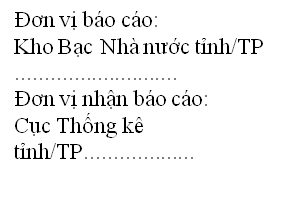 224. Thu, vay ngân sách nhà nước tỉnh, thành phố trực thuộc Trung ương004.Q/BCS-TKQG QuýNgày 12 tháng đầu quý sau quý báo cáo235. Chi ngân sách nhà nước tỉnh, thành phố trực thuộc Trung ương 005.Q/BCS-TKQG QuýNgày 12 tháng đầu quý sau quý báo cáo246. Chi ngân sách nhà nước tỉnh, thành phố trực thuộc Trung ương cho một số lĩnh vực006.H/BCS-TKQG - 6 tháng- Năm- Báo cáo 6 tháng: Ngày 12/7Báo cáo năm: Ngày 12/02 năm sau257. Thu, vay ngân sách nhà nước quận/huyện/thị xã/thành phố thuộc tỉnh, thành phố trực thuộc Trung ương007.H/BCS-TKQG - 6 tháng- Năm- Báo cáo 6 tháng: Ngày 12/7Báo cáo năm: Ngày 12/02 năm sau268. Chi ngân sách nhà nước huyện/quận/thị xã/thành phố thuộc tỉnh, thành phố trực thuộc Trung ương008.H/BCS-TKQG - 6 tháng- Năm- Báo cáo 6 tháng: Ngày 12/7- Báo cáo năm: Ngày 12/02 năm sau279. Số cơ sở, lao động trong các cơ quan hành chính009.N/BCS-TKQGNămNgày 12/3 năm sau năm điều traIV. Nông, lâm nghiệp và thủy sản281. Hiện trạng sử dụng đất đai phân theo đối tượng sử dụng, quản lý001.N/BCS-NLTSNămNgày 25/02 năm sau292. Hiện trạng sử dụng đất nông nghiệp002.N/BCS-NLTSNămNgày 25/02 năm sau303. Hiện trạng sử dụng đất phi nông nghiệp003.N/BCS-NLTSNămNgày 25/02 năm sau314. Hiện trạng sử dụng đất chia theo huyện/quận/thị xã/thành phố thuộc tỉnh, thành phố trực thuộc Trung ương004.N/BCS-NLTSNămNgày 25/02 năm sau325. Cơ cấu sử dụng đất chia theo huyện/quận/thị xã/thành phố thuộc tỉnh, thành phố trực thuộc Trung ương005.N/BCS-NLTSNămNgày 25/02 năm sau336. Diện tích và tỷ lệ diện tích các khu bảo tồn thiên nhiên006.N/BCS-NLTS NămNgày 25/02 năm sau347. Diện tích đất bị thoái hóa chia theo loại đất007.N/BCS-NLTS NămNgày 25/02 năm sau358. Diện tích rừng hiện có chia theo nguồn gốc, mục đích sử dụng và theo huyện/quận/thị xã/thành phố thuộc tỉnh, thành phố trực thuộc Trung ương008.N/BCS-NLTS NămNgày 05/4 năm sau369. Diện tích rừng được bảo vệ chia theo mục đích sử dụng và theo huyện/quận/thị xã/thành phố thuộc tỉnh, thành phố trực thuộc Trung ương009.H/BCS-NLTS Năm- Ước 6 tháng: Ngày 10/5- Sơ bộ năm:Ngày 10/11- Chính thức năm:Ngày 05/4 năm sau3710. Diện tích rừng được bảo vệ chia theo loại hình kinh tế và theo huyện/quận/thị xã/thành phố thuộc tỉnh, thành phố trực thuộc Trung ương010.N/BCS-NLTS NămNgày 05/4 năm sau3811. Tỷ lệ che phủ rừng011.N/BCS-NLTS NămNgày 05/4 năm sau3912. Số xã được công nhận đạt tiêu chí nông thôn mới chia theo huyện/quận/thị xã/thành phố thuộc tỉnh, thành phố trực thuộc Trung ương012.N/BCS-NLTS NămNgày 28/3 năm sauV. Xã hội môi trườngV.1Bình đẳng giới401. Tỷ lệ nữ tham gia cấp ủy đảng  001a.N/BCS-XHMT Nhiệm kỳĐầu nhiệm kỳ412. Tỷ lệ nữ đại biểu hội đồng nhân dân002a.N/BCS-XHMT Nhiệm kỳĐầu nhiệm kỳ423. Tỷ lệ nữ đảm nhiệm các chức vụ lãnh đạo chính quyền003a.N/BCS-XHMTNămNgày 12 tháng 02 năm 20…..434. Tỷ lệ nữ đảm nhiệm các chức vụ lãnh đạo chính quyền004a.N/BCS-XHMT NămNgày 12 tháng 02 năm 20…..445. Tỷ lệ nữ đảm nhiệm các chức vụ lãnh đạo chính quyền005a.N/BCS-XHMT NămNgày 12 tháng 02 năm 20…..V.2Khoa học và Công nghệ451. Số tổ chức khoa học và Công nghệ001b.N/BCS-XHMT NămNgày 12/02 năm sau462. Chỉ số đổi mới công nghệ, thiết bị002b.N/BCS-XHMTNămNgày 12/02 năm sau473. Chi cho nghiên cứu khoa học và phát triển công nghệ003b.N/BCS-XHMT NămNgày 12/02 năm sauV.3Giáo dục và Đào tạo481. Giáo dục phổ thông001c.N/BCS-XHMTNămNgày 28/10 năm báo cáo492. Trường học, lớp học, phòng học giáo dục phổ thông chia theo huyện/quận/thị xã/thành phố thuộc tỉnh, thành phố trực thuộc Trung ương002c.N/BCS-XHMTNămNgày 28/10 năm báo cáo503. Tỷ lệ học sinh đi học phổ thông003c.N/BCS-XHMT NămNgày 28/10 năm báo cáoV.4Y tế và chăm sóc sức khỏe511. Số bác sĩ, giường bệnh001d.N/BCS-XHMT NămNgày 17/02 năm sau522. Tỷ lệ trẻ em dưới một tuổi được tiêm chủng đầy đủ các loại vắc xin002d.N/BCS-XHMTNămNgày 17/02 năm sau533. Suy dinh dưỡng trẻ em003d.N/BCS-XHMT NămNgày 17/02 năm sau544. HIV/AIDS004d.N/BCS-XHMTNămNgày 17/02 năm sauV.5Văn hóa và Thể thao551. Huy chương thi đấu thể thao quốc tế (Các môn thi đấu cá nhân)001e.N/BCS-XHMT NămNgày 17/02 năm sau562. Huy chương thi đấu thể thao quốc tế (Các môn thi đấu tập thể)002e.N/BCS-XHMT NămNgày 17/02 năm sauV.6Mức sống dân cư571. Tỷ lệ người sử dụng điện thoại di động, truy nhập Internet001f.N/BCS-XHMT NămNgày 28/01 năm sau năm điều tra582. Tỷ lệ hộ gia đình có kết nối Internet002f.N/BCS-XHMT NămNgày 28/01 năm sau năm điều tra593. Tỷ lệ dân số đô thị được cấp nước sạch qua hệ thống cấp nước tập trung003f.N/BCS-XHMTNămNgày 28/02 năm sauV.7Trật tự, an toàn xã hội và tư pháp601. Tai nạn giao thông001g.T/BCS-XHMT ThángNgày 17 tháng báo cáo612. Tình hình cháy, nổ và mức độ thiệt hại002g.T/BCS-XHMT ThángNgày 17 tháng báo cáo623. Số vụ án, số bị can đã khởi tố003g.H/BCS-XHMT - 6 tháng- Năm- Báo cáo 6 tháng:Ngày 17 tháng 7- Báo cáo năm:Ngày 28/3 năm sau634. Số vụ án, số bị can đã truy tố004g.H/BCS-XHMT - 6 tháng- Năm- Báo cáo 6 tháng:Ngày 17 tháng 7- Báo cáo năm:Ngày 28/3 năm sau645. Số vụ, số người phạm tội đã bị kết án005g.N/BCS-XHMTNămNgày 28/3 năm sau656. Số lượt người được trợ giúp pháp lý006g.N/BCS-XHMTNămNgày 28/3 năm sau667. Tỷ lệ trẻ em dưới năm tuổi đã đăng ký khai sinh007g.N/BCS-XHMT NămNgày 15/3 năm sau678. Số trường hợp tử vong đã đăng ký khai tử008g.N/BCS-XHMTNămNgày 15/3 năm sau689. Số cuộc kết hôn và tuổi kết hôn trung bình lần đầu009g.N/BCS-XHMTNămNgày 15/3 năm sauV.8Môi trường691. Số vụ thiên tai và mức độ thiệt hại về người do thiên tai gây ra theo loại thiên tai001h.H/BCS-XHMT - Tháng- Năm- Báo cáo tháng:Ngày 15 hàng tháng- Báo cáo năm:Ngày 25 tháng 02 năm sau702. Thiệt hại về tài sản do thiên tai gây ra theo loại thiên tai002h.T/BCS-XHMT ThángNgày 15 hàng tháng713. Tỷ lệ chất thải nguy hại đã thu gom, xử lý đạt tiêu chuẩn, quy chuẩn quốc gia tương ứng003h.N/BCS-XHMT Năm- Báo cáo sơ bộ: Ngày 12/12 năm báo cáo- Báo cáo chính thức: Ngày 17/3 năm sauBiểu số: 001.N/BCS-CNNgày nhận báo cáo:Ngày 28/3 năm sau năm điều traNĂNG LỰC SẢN XUẤT
CỦA SẢN PHẨM CÔNG NGHIỆPNăm ………Đơn vị báo cáo: Sở Công Thương ......................Đơn vị nhận báo cáo:Cục Thống kê ...........................Mã sản phẩmĐơn vị tínhNăng lực sản xuấtNăng lực sản xuấtMã sản phẩmĐơn vị tínhTheo thiết kếThực tếABC12Ghi một số sản phẩm công nghiệp chủ yếuNgười lập biểu(Ký, họ tên)……., Ngày ….. tháng ….. năm …..Thủ trưởng đơn vị(Ký, đóng dấu, họ tên)Biểu số: 002.T/BCS-XDĐTNgày nhận báo cáo:Ngày 12 tháng sau tháng báo cáoVỐN ĐẦU TƯ THỰC HIỆN THUỘC NGUỒN VỐN NGÂN SÁCH NHÀ NƯỚC DO ĐỊA PHƯƠNG QUẢN LÝTháng ..... năm .........Đơn vị báo cáo:Sở và các đơn vị tương đương/Ban quản lý dự án thuộc UBND cấp tỉnh ............................................Đơn vị nhận báo cáo:Cục Thống kê .........................................................Mã sốThực hiện tháng báo cáoCộng dồn từ đầu năm đến cuối tháng báo cáoDự tính tháng tiếp theoAB123TỔNG SỐ011. Vốn cân đối ngân sách tỉnh/thành phố trực thuộc Trung ương02Trong đó: Thu từ quỹ sử dụng đất032. Vốn trung ương hỗ trợ đầu tư theo mục tiêu043. Vốn nước ngoài (ODA)054. Xổ số kiến thiết065. Vốn khác07Người lập biểu(Ký, họ tên)......, Ngày .... tháng ... năm ...Thủ trưởng đơn vị(Ký, họ tên, đóng dấu)Biểu số: 003.T/BCS-XDĐTNgày nhận báo cáo: Ngày 12 tháng sau tháng báo cáoTÌNH HÌNH THỰC HIỆN KẾ HOẠCH, THANH TOÁN VỐN ĐẦU TƯ TỪ NGÂN SÁCH NHÀ NƯỚC VÀ TRÁI PHIẾU CHÍNH PHỦTháng ..... năm .........Đơn vị báo cáo: 
Kho Bạc nhà nước tỉnh/TP ....................Đơn vị nhận báo cáo: 
Cục Thống kê .........................................Nội dungTổng mức đầu tưKế hoạch vốn đầu tư năm báo cáoGiá trị khối lượng hoàn thành của chủ đầu tư đề nghị thanh toánGiá trị khối lượng hoàn thành của chủ đầu tư đề nghị thanh toánVốn đầu tư đã thanh toán từ đầu năm đến tháng báo cáoVốn đầu tư đã thanh toán từ đầu năm đến tháng báo cáoNội dungTổng mức đầu tưKế hoạch vốn đầu tư năm báo cáoTháng báo cáoLũy kế từ đầu năm đến tháng báo cáoTổng sốTrong đó: Thanh toán khối lượng hoàn thànhA123456I. Ngân sách nhà nước1. Dự án Trung ương quản lý- Bộ….- …2. Dự án địa phương quản lýII. Trái phiếu Chính phủ1. Dự án Trung ương quản lý- Bộ….- …2. Dự án địa phương quản lýNgười lập biểu(Ký, họ tên)......, Ngày .... tháng ... năm ...Thủ trưởng đơn vị(Ký, họ tên, đóng dấu)Biểu số: 004.T/BCS-XDĐTNgày nhận báo cáo: Ngày 12 tháng sau tháng báo cáoTÌNH HÌNH CHO VAY VỐN TÍN DỤNG                    ĐẦU TƯ PHÁT TRIỂN CỦA NHÀ NƯỚCTháng ..... năm .........Đơn vị báo cáo: Sở giao dịch, Chi nhánh Ngân hàng phát triển ................................Đơn vị nhận báo cáo: 
Cục Thống kê ...........................................Nội dungTổng mức đầu tưTổng số vốn vay của dự ánKế hoạch cho vay năm báo cáoDoanh số cho vayDoanh số cho vayNội dungTổng mức đầu tưTổng số vốn vay của dự ánKế hoạch cho vay năm báo cáoTháng báo cáoCộng dồn từ đầu năm đến tháng báo cáoA12345I. Tín dụng đầu tư trong nước1. Dự án thuộc kinh tế Trung ương - Dự án…- …2. Dự án thuộc kinh tế địa phương - Dự án…- …II. Tín dụng từ nguồn vốn ODA1. Dự án thuộc kinh tế Trung ương - Dự án…2. Dự án thuộc kinh tế địa phương - Dự án…Người lập biểu(Ký, họ tên)Người lập biểu(Ký, họ tên)......, Ngày .... tháng ... năm ...Thủ trưởng đơn vị(Ký, họ tên, đóng dấu)......, Ngày .... tháng ... năm ...Thủ trưởng đơn vị(Ký, họ tên, đóng dấu)Biểu số: 005.T/BCS-XDĐTNgày nhận báo cáo:Ngày 12 tháng sau tháng báo cáoVỐN ĐẦU TƯ THỰC HIỆN THUỘC NGUỒN VỐN NGÂN SÁCH NHÀ NƯỚC DO QUẬN, HUYỆN, THỊ XÃ, THÀNH PHỐ QUẢN LÝTháng ….. năm ………VỐN ĐẦU TƯ THỰC HIỆN THUỘC NGUỒN VỐN NGÂN SÁCH NHÀ NƯỚC DO QUẬN, HUYỆN, THỊ XÃ, THÀNH PHỐ QUẢN LÝTháng ….. năm ………Đơn vị báo cáo:Phòng Tài chính/Ban quản lý dự án quận, huyện, thị xã, thành phố ...................................................Đơn vị nhận báo cáo:Cục Thống kê .......................................................Mã sốThực hiện tháng báo cáoCộng dồn từ đầu năm đến cuối tháng báo cáoDự tính tháng tiếp theo AB123I. Cấp huyện011. Vốn cân đối ngân sách cấp huyện02Trong đó: Thu từ quỹ sử dụng đất032. Vốn tỉnh hỗ trợ đầu tư theo mục tiêu043. Vốn khác05II. Cấp xã061. Vốn cân đối ngân sách cấp xã07Trong đó: Thu từ quỹ sử dụng đất082. Vốn huyện hỗ trợ đầu tư theo mục tiêu093. Vốn khác10Người lập biểu(Ký, họ tên)......, Ngày .... tháng ... năm ...Thủ trưởng đơn vị(Ký, họ tên, đóng dấu)Biểu số: 006.N/BCS-XDĐTNgày nhận báo cáo: Ngày 28/3 năm sau năm báo cáoVỐN ĐẦU TƯ THỰC HIỆN TRÊN ĐỊA BÀN THEO NGUỒN VỐN VÀ KHOẢN MỤC ĐẦU TƯNăm .........Đơn vị báo cáo:Sở và các đơn vị tương đương/Ban quản lý dự án thuộc UBND tỉnh, thành phố ..................................Đơn vị nhận báo cáo:Cục Thống kê .........................................................Chỉ tiêuMã sốThực hiện năm báo cáoChỉ tiêuMã sốThực hiện năm báo cáoAB1Tổng số
 (01=02+05+06+09+10+11=14+20+21+22+23)01A. Phân theo nguồn vốn1. Vốn ngân sách Nhà nước (02=03+04)02- Ngân sách Trung ương03- Ngân sách địa phương042. Trái phiếu Chính phủ053. Vốn tín dụng đầu tư phát triển (06=07+08)06- Vốn trong nước07- Vốn nước ngoài (ODA)08 4. Vốn vay095. Vốn tự có106. Vốn huy động từ các nguồn khác11B. Phân theo khoản mục đầu tưTrong đó: + Máy móc, thiết bị đã qua sử dụng trong nước12     + Chi phí đào tạo công nhân kỹ thuật và cán bộ quản lý sản xuất131. Đầu tư xây dựng cơ bản (14=15+16+17)14Chia ra:- Xây dựng và lắp đặt15- Máy móc, thiết bị16- Vốn đầu tư xây dựng cơ bản khác17Trong đó:+ Chi đền bù, giải phóng mặt bằng18+ Tiền thuê đất hoặc mua quyền sử dụng đất192. Đầu tư mua sắm TSCĐ dùng cho sản xuất không qua XDCB203. Đầu tư sửa chữa, nâng cấp TSCĐ214. Đầu tư bổ sung vốn lưu động225. Đầu tư khác23Người lập biểu(Ký, họ tên)......, Ngày .... tháng ... năm ...Thủ trưởng đơn vị(Ký, họ tên, đóng dấu)Biểu số: 007.N/BCS-XDĐTNgày nhận báo cáo: Ngày 28/3 năm sau năm báo cáoTÌNH HÌNH THỰC HIỆN KẾ HOẠCH, THANH TOÁN VỐN ĐẦU TƯ TỪ NGÂN SÁCH NHÀ NƯỚCNăm .........Đơn vị báo cáo: 
Kho Bạc nhà nước tỉnh/TP.............Đơn vị nhận báo cáo: 
Cục Thống kê.................................Nội dungDự án nhóm (A, B, C và khác)Thời gian khởi công - hoàn thànhTổng mức đầu tưKế hoạch vốn ngân sách nhà nước năm báo cáoGiá trị khối lượng hoàn thành của chủ đầu tư đề nghị thanh toán năm báo cáoVốn đầu tư đã thanh toán 
năm báo cáoVốn đầu tư đã thanh toán 
năm báo cáoNội dungDự án nhóm (A, B, C và khác)Thời gian khởi công - hoàn thànhTổng mức đầu tưKế hoạch vốn ngân sách nhà nước năm báo cáoGiá trị khối lượng hoàn thành của chủ đầu tư đề nghị thanh toán năm báo cáoTổng sốTrong đó: Thanh toán khối lượng hoàn thànhABC12345A. Dự án Trung ương quản lýI. Dự án chuyển tiếp1. Dự án....2. Dự án....II. Dự án khởi công mới1. Dự án....2. Dự án....B. Dự án địa phương quản lýI. Dự án chuyển tiếp1. Dự án....2. Dự án....II. Dự án khởi công mới1. Dự án....2. Dự án....Người lập biểu(Ký, họ tên)......, Ngày .... tháng ... năm ...Thủ trưởng đơn vị(Ký, họ tên, đóng dấu)Biểu số: 008.N/BCS-XDĐTNgày nhận báo cáo: Ngày 28/3 năm sau năm báo cáoTÌNH HÌNH THỰC HIỆN KẾ HOẠCH, THANH TOÁN VỐN ĐẦU TƯ TỪ TRÁI PHIẾU CHÍNH PHỦ Năm .........Đơn vị báo cáo: 
Kho Bạc nhà nước tỉnh/TP................Đơn vị nhận báo cáo: 
Cục Thống kê...............................Dự án nhóm (A, B, C và khác)Thời gian khởi công - hoàn thànhTổng mức đầu tưKế hoạch vốn trái phiếu Chính phủ năm báo cáoGiá trị khối lượng hoàn thành của chủ đầu tư đề nghị thanh toán năm báo cáoVốn đầu tư đã thanh toán 
năm báo cáoVốn đầu tư đã thanh toán 
năm báo cáoDự án nhóm (A, B, C và khác)Thời gian khởi công - hoàn thànhTổng mức đầu tưKế hoạch vốn trái phiếu Chính phủ năm báo cáoGiá trị khối lượng hoàn thành của chủ đầu tư đề nghị thanh toán năm báo cáoTổng sốTrong đó: Thanh toán khối lượng hoàn thànhABC12345A. Dự án Trung ương quản lýI. Dự án chuyển tiếp1. Dự án....2. Dự án....II. Dự án khởi công mới1. Dự án....2. Dự án....B. Dự án địa phương quản lýI. Dự án chuyển tiếp1. Dự án....2. Dự án....II. Dự án khởi công mới1. Dự án....2. Dự án....Người lập biểu(Ký, họ tên)......, Ngày .... tháng ... năm ...Thủ trưởng đơn vị(Ký, họ tên, đóng dấu)Biểu số: 009.N/BCS-XDĐTNgày nhận báo cáo: Ngày 28/3 năm sau năm báo cáoTÌNH HÌNH CHO VAY VỐN TÍN DỤNG ĐẦU TƯ CỦA NHÀ NƯỚCNăm .........Đơn vị báo cáo: Sở giao dịch, Chi nhánh Ngân hàng phát triển ..................................................Đơn vị nhận báo cáo: 
Cục Thống kê....................................................Nội dungTổng mức đầu tưTổng số vốn vay của dự ánKế hoạch cho vay 
năm báo cáoDoanh số cho vay 
năm báo cáoA1234A. Tín dụng đầu tư trong nướcI. Dự án thuộc kinh tế Trung ương 1. Dự án.....2. Dự án.....II. Dự án thuộc kinh tế địa phương 1. Dự án.....2. Dự án.....B. Tín dụng từ nguồn vốn ODAI. Dự án thuộc kinh tế Trung ương 1. Dự án.....2. Dự án.....II. Dự án thuộc kinh tế địa phương 1. Dự án.....2. Dự án.....Người lập biểu(Ký, họ tên)Người lập biểu(Ký, họ tên)......, Ngày .... tháng ... năm ...Thủ trưởng đơn vị(Ký, họ tên, đóng dấu)......, Ngày .... tháng ... năm ...Thủ trưởng đơn vị(Ký, họ tên, đóng dấu)Biểu số: 010.N/BCS-XDĐTNgày nhận báo cáo:Ngày 28/3 năm sau năm báo cáoVỐN ĐẦU TƯ THỰC HIỆN TRÊN ĐỊA BÀN THEO NGUỒN VỐN VÀ KHOẢN MỤC ĐẦU TƯNăm ………VỐN ĐẦU TƯ THỰC HIỆN TRÊN ĐỊA BÀN THEO NGUỒN VỐN VÀ KHOẢN MỤC ĐẦU TƯNăm ………Đơn vị báo cáo:Phòng Tài chính/Ban quản lý dự án quận, huyện, thị xã, thành phố ............................................................ Đơn vị nhận báo cáo:Cục Thống kê ...........................................................Chỉ tiêuMã sốThực hiện năm báo cáoChỉ tiêuMã sốThực hiện năm báo cáoAB1Tổng số
 (01=02+05+06+09+10+11=14+20+21+22+23)01A. Phân theo nguồn vốn1. Vốn ngân sách Nhà nước (02=03+04)02- Ngân sách trung ương03- Ngân sách địa phương042. Trái phiếu Chính phủ053. Vốn tín dụng đầu tư phát triển (06=07+08)06- Vốn trong nước07- Vốn nước ngoài (ODA)084. Vốn vay095. Vốn tự có106. Vốn huy động từ các nguồn khác11B. Phân theo khoản mục đầu tưTrong đó: + Máy móc, thiết bị đã qua sử dụng trong nước12     + Chi phí đào tạo công nhân kỹ thuật và cán bộ quản lý sản xuất131. Đầu tư xây dựng cơ bản (14=15+16+17)14Chia ra:- Xây dựng và lắp đặt15- Máy móc, thiết bị16- Vốn đầu tư xây dựng cơ bản khác17Trong đó:+ Chi đền bù, giải phóng mặt bằng18+ Tiền thuê đất hoặc mua quyền sử dụng đất192. Đầu tư mua sắm TSCĐ dùng cho sản xuất không qua XDCB203. Đầu tư sửa chữa, nâng cấp TSCĐ214. Đầu tư bổ sung vốn lưu động225. Đầu tư khác23Người lập biểu(Ký, họ tên)......, Ngày .... tháng ... năm ...Thủ trưởng đơn vị(Ký, họ tên, đóng dấu)Biểu số: 011.N/BCS-XDĐTNgày nhận báo cáo:Ngày 28/3 năm sau năm báo cáoVỐN ĐẦU TƯ THỰC HIỆN TRÊN ĐỊA BÀN THEO MỤC ĐÍCH ĐẦU TƯNăm .........Đơn vị báo cáo:Sở và các đơn vị tương đương/Ban quản lý dự án thuộc UBND cấp tỉnh ..................Đơn vị nhận báo cáo:Cục Thống kê ............................................Tên chỉ tiêuMã sốThực hiệnAB1TỔNG SỐ (01=02+06+12+37+...+ 102+106+109)01CHIA THEO MỤC ĐÍCH ĐẦU TƯ (Theo phân ngành kinh tế Việt Nam VSIC 2007)A. Nông nghiệp, lâm nghiệp và thuỷ sản (02=03+04+05)0201. Nông nghiệp và hoạt động dịch vụ có liên quan0302. Lâm nghiệp và hoạt động dịch vụ có liên quan0403. Khai thác, nuôi trồng thuỷ sản05B. Khai khoáng (06=07+08+09+10+11)0605. Khai thác than cứng và than non0706. Khai thác dầu thô và khí tự nhiên0807. Khai thác quặng kim loại0908. Khai khoáng khác1009. Hoạt động dịch vụ hỗ trợ khai thác mỏ và quặng11C. Công nghiệp chế biến, chế tạo (12=13+14+...+35+36)1210. Sản xuất, chế biến thực phẩm1311. Sản xuất đồ uống1412. Sản xuất sản phẩm thuốc lá1513. Dệt1614. Sản xuất trang phục1715. Sản xuất da và các sản phẩm có liên quan1816. Chế biến gỗ và các sản phẩm từ gỗ, tre,nứa (trừ giường, tủ, bàn, ghế); sản xuất sản phẩm 
từ rơm rạ và vật liệu tết bện1917. Sản xuất giấy và sản phẩm từ giấy2018. In, sao chép bản ghi các loại2119. Sản xuất than cốc, sản phẩm dầu mỏ tinh chế2220. Sản xuất hoá chất và sản phẩm hoá chất2321. Sản xuất thuốc, hoá dược và dược liệu2422. Sản xuất sản phẩm từ cao su và plastic2523. Sản xuất sản phẩm từ khoáng phi kim loại khác2624. Sản xuất kim loại2725. Sản xuất sản phẩm từ kim loại đúc sẵn (trừ máy móc, thiết bị)2826. Sản xuất sản phẩm điện tử, máy vi tính và sản phẩm quang học2927. Sản xuất thiết bị điện3028. Sản xuất máy móc thiết bị chưa được phân vào đâu3129. Sản xuất xe có động cơ, rơ moóc3230. Sản xuất phương tiện vận tải khác3331. Sản xuất giường, tủ, bàn, ghế3432. Công nghiệp chế biến, chế tạo khác3533. Sửa chữa, bảo dưỡng và lắp đặt máy móc thiết bị36D. Sản xuất và phân phối điện, khí đốt, nước nóng, hơi nước và điều hoà không khí (37=38)3735. Sản xuất và phân phối điện, khí đốt, nước nóng, hơi nước và điều hoà không khí38E. Cung cấp nước; hoạt động quản lý và xử lý rác thải, nước thải (39=40+41+42+43)3936. Khai thác, xử lý và cung cấp nước4037. Thoát nước và xử lý nước thải4138. Hoạt động thu gom, xử lý và tiêu huỷ rác thải; tái chế phế liệu4239. Xử lý ô nhiễm và hoạt động quản lý chất thải khác43F. Xây dựng (44=45+46+47)4441. Xây dựng nhà các loại4542. Xây dựng công trình kỹ thuật dân dụng4643. Hoạt động xây dựng chuyên dụng47G. Bán buôn và bán lẻ; sửa chữa ô tô, mô tô, xe máy và xe có động cơ khác (48=49+50+51)4845. Bán, sửa chữa ô tô, mô tô, xe máy và xe có động cơ khác4946. Bán buôn (trừ ô tô, mô tô, xe máy và xe có động cơ khác)5047. Bán lẻ (trừ ô tô, mô tô, xe máy và xe có động cơ khác)51H. Vận tải, kho bãi (52=53+54+55+56+57)5249. Vận tải đường sắt, đường bộ và vận tải đường ống5350. Vận tải đường thuỷ5451. Vận tải hàng không5552. Kho bãi và các hoạt động hỗ trợ cho vận tải5653. Bưu chính và chuyển phát57I. Dịch vụ lưu trú và ăn uống (58=59+60)5855. Dịch vụ lưu trú5956. Dịch vụ ăn uống60J. Thông tin và truyền thông (61=62+63+...+66+67)6158. Hoạt động xuất bản6259. Hoạt động điện ảnh, sản xuất chương trình truyền hình, ghi âm và xuất bản âm nhạc6360. Hoạt động phát thanh, truyền hình6461. Viễn thông6562. Lập trình máy vi tính, dịch vụ tư vấn và các hoạt động khác liên quan đến máy vi tính6663. Hoạt động dịch vụ thông tin67K. Hoạt động tài chính, ngân hàng và bảo hiểm (68=69+70+71)6864. Hoạt động dịch vụ tài chính (trừ bảo hiểm và bảo hiểm xã hội)6965. Bảo hiểm, tái bảo hiểm và bảo hiểm xã hội (trừ bảo đảm xã hội bắt buộc)7066. Hoạt động tài chính khác71L. Hoạt động kinh doanh bất động sản (72=73)7268. Hoạt động kinh doanh bất động sản73M. Hoạt động chuyên môn, khoa học và công nghệ (74=75+76+...+81)7469. Hoạt động pháp luật, kế toán và kiểm toán7570. Hoạt động của trụ sở văn phòng; hoạt động tư vấn quản lý7671. Hoạt động kiến trúc; kiểm tra và phân tích kỹ thuật7772. Nghiên cứu khoa học và phát triển7873. Quảng cáo và nghiên cứu thị trường7974. Hoạt động chuyên môn, khoa học và công nghệ khác8075. Hoạt động thú y81N. Hoạt động hành chính và dịch vụ hỗ trợ (82=83+84+...+87+88)8277. Cho thuê máy móc thiết bị (không kèm người điều khiển); cho thuê đồ dùng cá nhân và gia đình; cho thuê tài sản vô hình phi tài chính8378. Hoạt động dịch vụ lao động và việc làm8479. Hoạt động của các đại lý du lịch, kinh doanh tua du lịch và các dịch vụ hỗ trợ, liên quan đến quảng bá và tổ chức tua du lịch8580. Hoạt động điều tra bảo đảm an toàn8681. Hoạt động dịch vụ vệ sinh nhà cửa, công trình và cảnh quan8782. Hoạt động hành chính, hỗ trợ văn phòng và các hoạt động hỗ trợ kinh doanh khác88O. Hoạt động của Đảng Cộng sản, tổ chức chính trị xã hội, quản lý nhà nước, an ninh quốc phòng; bảo đảm xã hội bắt buộc (89=90)8984. Hoạt động của Đảng Cộng sản, tổ chức chính trị - xã hội, quản lý nhà nước, an ninh quốc phòng và bảo đảm xã hội bắt buộc90P. Giáo dục và đào tạo (91=92)9185. Giáo dục đào tạo92Q. Y tế và hoạt động trợ giúp xã hội (93=94+95+96)9386. Hoạt động y tế9487. Hoạt động chăm sóc, điều dưỡng tập trung9588. Hoạt động trợ giúp xã hội không tập trung96R. Nghệ thuật, vui chơi và giải trí (97=98+99+100+101)9790. Hoạt động sáng tác, nghệ thuật và giải trí9891. Hoạt động của thư viện, lưu trữ, bảo tàng và các hoạt động văn hoá khác9992. Hoạt động xổ số, cá cược và đánh bạc10093. Hoạt động thể thao, vui chơi và giải trí101S. Hoạt động dịch vụ khác (102=103+104+105)10294. Hoạt động của các hiệp hội, tổ chức khác10395. Sửa chữa máy vi tính, đồ dùng cá nhân và gia đình10496. Hoạt động dịch vụ phục vụ cá nhân khác105T. Hoạt động làm thuê công việc trong các hộ gia đình, sản xuất sản phẩm vật chất 
và dịch vụ tự tiêu dùng của hộ gia đình (106=107+108)10697. Hoạt động làm thuê công việc gia đình trong các hộ gia đình10798. Hoạt động sản xuất sản phẩm vật chất và dịch vụ tự tiêu dùng của hộ gia đình108U. Hoạt động của các tổ chức và cơ quan quốc tế (109=110)10999. Hoạt động của các tổ chức và cơ quan quốc tế110Người lập biểu(Ký, họ tên)......, Ngày .... tháng ... năm ...Thủ trưởng đơn vị(Ký, họ tên, đóng dấu)Biểu số: 012.N/BCS-XDĐTNgày nhận báo cáo:Ngày 28/3 năm sau năm báo cáo	VỐN ĐẦU TƯ THỰC HIỆN TRÊN ĐỊA BÀN THEO MỤC ĐÍCH ĐẦU TƯNăm ………Đơn vị báo cáo:Phòng Tài chính/Ban quản lý dự án quận, huyện, thị xã, thành phố ..................................................Đơn vị nhận báo cáo:Cục Thống kê ......................................................Tên chỉ tiêuMã sốThực hiệnAB1TỔNG SỐ (01=02+06+12+37+...+ 102+106+109)01CHIA THEO MỤC ĐÍCH ĐẦU TƯ (Theo phân ngành kinh tế Việt Nam VSIC 2007)A. Nông nghiệp, lâm nghiệp và thuỷ sản (02=03+04+05)0201. Nông nghiệp và hoạt động dịch vụ có liên quan0302. Lâm nghiệp và hoạt động dịch vụ có liên quan0403. Khai thác, nuôi trồng thuỷ sản05B. Khai khoáng (06=07+08+09+10+11)0605. Khai thác than cứng và than non0706. Khai thác dầu thô và khí tự nhiên0807. Khai thác quặng kim loại0908. Khai khoáng khác1009. Hoạt động dịch vụ hỗ trợ khai thác mỏ và quặng11C. Công nghiệp chế biến, chế tạo (12=13+14+...+35+36)1210. Sản xuất, chế biến thực phẩm1311. Sản xuất đồ uống1412. Sản xuất sản phẩm thuốc lá1513. Dệt1614. Sản xuất trang phục1715. Sản xuất da và các sản phẩm có liên quan1816. Chế biến gỗ và các sản phẩm từ gỗ, tre, nứa (trừ giường, tủ, bàn, ghế); sản xuất sản phẩm từ rơm rạ và vật liệu tết bện1917. Sản xuất giấy và sản phẩm từ giấy2018. In, sao chép bản ghi các loại2119. Sản xuất than cốc, sản phẩm dầu mỏ tinh chế2220. Sản xuất hoá chất và sản phẩm hoá chất2321. Sản xuất thuốc, hoá dược và dược liệu2422. Sản xuất sản phẩm từ cao su và plastic2523. Sản xuất sản phẩm từ khoáng phi kim loại khác2624. Sản xuất kim loại2725. Sản xuất sản phẩm từ kim loại đúc sẵn (trừ máy móc, thiết bị)2826. Sản xuất sản phẩm điện tử, máy vi tính và sản phẩm quang học2927. Sản xuất thiết bị điện3028. Sản xuất máy móc thiết bị chưa được phân vào đâu3129. Sản xuất xe có động cơ, rơ moóc3230. Sản xuất phương tiện vận tải khác3331. Sản xuất giường, tủ, bàn, ghế3432. Công nghiệp chế biến, chế tạo khác3533. Sửa chữa, bảo dưỡng và lắp đặt máy móc thiết bị36D. Sản xuất và phân phối điện, khí đốt, nước nóng, hơi nước và điều hoà không khí (37=38)3735. Sản xuất và phân phối điện, khí đốt, nước nóng, hơi nước và điều hoà không khí38E. Cung cấp nước; hoạt động quản lý và xử lý rác thải, nước thải (39=40+41+42+43)3936. Khai thác, xử lý và cung cấp nước4037. Thoát nước và xử lý nước thải4138. Hoạt động thu gom, xử lý và tiêu huỷ rác thải; tái chế phế liệu4239. Xử lý ô nhiễm và hoạt động quản lý chất thải khác43F. Xây dựng (44=45+46+47)4441. Xây dựng nhà các loại4542. Xây dựng công trình kỹ thuật dân dụng4643. Hoạt động xây dựng chuyên dụng47G. Bán buôn và bán lẻ; sửa chữa ô tô, mô tô, xe máy và xe có động cơ khác (48=49+50+51)4845. Bán, sửa chữa ô tô, mô tô, xe máy và xe có động cơ khác4946. Bán buôn (trừ ô tô, mô tô, xe máy và xe có động cơ khác)5047. Bán lẻ (trừ ô tô, mô tô, xe máy và xe có động cơ khác)51H. Vận tải, kho bãi (52=53+54+55+56+57)5249. Vận tải đường sắt, đường bộ và vận tải đường ống5350. Vận tải đường thuỷ5451. Vận tải hàng không5552. Kho bãi và các hoạt động hỗ trợ cho vận tải5653. Bưu chính và chuyển phát57I. Dịch vụ lưu trú và ăn uống (58=59+60)5855. Dịch vụ lưu trú5956. Dịch vụ ăn uống60J. Thông tin và truyền thông (61=62+63+...+66+67)6158. Hoạt động xuất bản6259. Hoạt động điện ảnh, sản xuất chương trình truyền hình, ghi âm và xuất bản âm nhạc6360. Hoạt động phát thanh, truyền hình6461. Viễn thông6562. Lập trình máy vi tính, dịch vụ tư vấn và các hoạt động khác liên quan đến máy vi tính6663. Hoạt động dịch vụ thông tin67K. Hoạt động tài chính, ngân hàng và bảo hiểm (68=69+70+71)6864. Hoạt động dịch vụ tài chính (trừ bảo hiểm và bảo hiểm xã hội)6965. Bảo hiểm, tái bảo hiểm và bảo hiểm xã hội (trừ bảo đảm xã hội bắt buộc)7066. Hoạt động tài chính khác71L. Hoạt động kinh doanh bất động sản (72=73)7268. Hoạt động kinh doanh bất động sản73M. Hoạt động chuyên môn, khoa học và công nghệ (74=75+76+...+81)7469. Hoạt động pháp luật, kế toán và kiểm toán7570. Hoạt động của trụ sở văn phòng; hoạt động tư vấn quản lý7671. Hoạt động kiến trúc; kiểm tra và phân tích kỹ thuật7772. Nghiên cứu khoa học và phát triển7873. Quảng cáo và nghiên cứu thị trường7974. Hoạt động chuyên môn, khoa học và công nghệ khác8075. Hoạt động thú y81N. Hoạt động hành chính và dịch vụ hỗ trợ (82=83+84+…+87+88)8277. Cho thuê máy móc thiết bị (không kèm người điều khiển); cho thuê đồ dùng cá nhân và gia đình; cho thuê tài sản vô hình phi tài chính8378. Hoạt động dịch vụ lao động và việc làm8479. Hoạt động của các đại lý du lịch, kinh doanh tua du lịch và các dịch vụ hỗ trợ, liên quan đến quảng bá và tổ chức tua du lịch8580. Hoạt động điều tra bảo đảm an toàn8681. Hoạt động dịch vụ vệ sinh nhà cửa, công trình và cảnh quan8782. Hoạt động hành chính, hỗ trợ văn phòng và các hoạt động hỗ trợ kinh doanh khác88O. Hoạt động của Đảng Cộng sản, tổ chức chính trị xã hội, quản lý nhà nước, an ninh quốc phòng; bảo đảm xã hội bắt buộc (89=90)8984. Hoạt động của Đảng Cộng sản, tổ chức chính trị-xã hội, quản lý nhà nước, an ninh quốc phòng và bảo đảm xã hội bắt buộc90P. Giáo dục và đào tạo (91=92)9185. Giáo dục đào tạo92Q. Y tế và hoạt động trợ giúp xã hội (93=94+95+96)9386. Hoạt động y tế9487. Hoạt động chăm sóc, điều dưỡng tập trung9588. Hoạt động trợ giúp xã hội không tập trung96R. Nghệ thuật, vui chơi và giải trí (97=98+99+100+101)9790. Hoạt động sáng tác, nghệ thuật và giải trí9891. Hoạt động của thư viện, lưu trữ, bảo tàng và các hoạt động văn hoá khác9992. Hoạt động xổ số, cá cược và đánh bạc10093. Hoạt động thể thao, vui chơi và giải trí101S. Hoạt động dịch vụ khác (102=103+104+105)10294. Hoạt động của các hiệp hội, tổ chức khác10395. Sửa chữa máy vi tính, đồ dùng cá nhân và gia đình10496. Hoạt động dịch vụ phục vụ cá nhân khác105T. Hoạt động làm thuê công việc trong các hộ gia đình, sản xuất sản phẩm vật chất và dịch vụ tự tiêu dùng của hộ gia đình (106=107+108)10697. Hoạt động làm thuê công việc gia đình trong các hộ gia đình10798. Hoạt động sản xuất sản phẩm vật chất và dịch vụ tự tiêu dùng của hộ gia đình108U. Hoạt động của các tổ chức và cơ quan quốc tế (109=110)10999. Hoạt động của các tổ chức và cơ quan quốc tế110Người lập biểu(Ký, họ tên)…..., Ngày …. tháng … năm …Thủ trưởng đơn vị(Ký, họ tên, đóng dấu)Biểu số: 013.N/BCS-XDĐTNgày nhận báo cáo: Ngày 28/3 năm sau năm báo cáoGIÁ TRỊ TÀI SẢN CỐ ĐỊNH CỦA CƠ QUAN HÀNH CHÍNH VÀ ĐƠN VỊ SỰ NGHIỆP NHÀ NƯỚC TRÊN ĐỊA BÀNNăm ………Đơn vị báo cáo: Sở Tài chính…......................................Đơn vị nhận báo cáo:Cục Thống kê…....................................Mã sốTỔNG SỐTỔNG SỐTÀI SẢN CỐ ĐỊNH CHIA THEO LOẠI TÀI SẢNTÀI SẢN CỐ ĐỊNH CHIA THEO LOẠI TÀI SẢNTÀI SẢN CỐ ĐỊNH CHIA THEO LOẠI TÀI SẢNTÀI SẢN CỐ ĐỊNH CHIA THEO LOẠI TÀI SẢNTÀI SẢN CỐ ĐỊNH CHIA THEO LOẠI TÀI SẢNTÀI SẢN CỐ ĐỊNH CHIA THEO LOẠI TÀI SẢNTÀI SẢN CỐ ĐỊNH CHIA THEO LOẠI TÀI SẢNTÀI SẢN CỐ ĐỊNH CHIA THEO LOẠI TÀI SẢNMã sốTỔNG SỐTỔNG SỐNhà cửa, 
vật kiến trúcNhà cửa, 
vật kiến trúcMáy móc, 
thiết bịMáy móc, 
thiết bịPhương tiện vận tải, truyền dẫnPhương tiện vận tải, truyền dẫnTSCĐ khácTSCĐ khácMã sốNguyên giáGiá trị hao mòn TSCĐ trong nămNguyên giáGiá trị hao mòn TSCĐ trong nămNguyên giáGiá trị hao mòn TSCĐ trong nămNguyên giáGiá trị hao mòn TSCĐ trong nămNguyên giáGiá trị hao mòn TSCĐ trong nămAB1=3+5+7+92=4+6+8+10345678910Tổng số (01=02+…+22=23+24)01I. PHÂN THEO NGÀNH KINH TẾ VSIC 2007A. Nông nghiệp, lâm nghiệp và thuỷ sản02B. Khai khoáng03C. Công nghiệp chế biến, chế tạo04D. Sản xuất và phân phối điện, khí đốt, nước nóng, hơi nước và điều hoà 
không khí05E. Cung cấp nước; hoạt động quản lý và xử lý rác thải, nước thải06F. Xây dựng07G. Bán buôn và bán lẻ; sửa chữa ô tô, 
mô tô, xe máy và xe có động cơ khác08H. Vận tải, kho bãi09I. Dịch vụ lưu trú và ăn uống10J. Thông tin và truyền thông11K. Hoạt động tài chính, ngân hàng và bảo hiểm12L. Hoạt động kinh doanh bất động sản13M. Hoạt động chuyên môn, khoa học và công nghệ14N. Hoạt động hành chính và dịch vụ hỗ trợ15O. Hoạt động của Đảng Cộng sản, tổ chức chính trị xã hội, quản lý nhà nước, an ninh quốc phòng; bảo đảm xã hội bắt buộc16P. Giáo dục và đào tạo17Q. Y tế và hoạt động trợ giúp xã hội18R. Nghệ thuật, vui chơi và giải trí19S. Hoạt động dịch vụ khác20T. Hoạt động làm thuê công việc trong các hộ gia đình, sản xuất sản phẩm vật chất và dịch vụ tự tiêu dùng của hộ gia đình21U. Hoạt động của tổ chức và cơ quan 
quốc tế22II. PHÂN THEO CẤP QUẢN LÝ1. Trung ương quản lý232. Địa phương quản lý24Người lập biểu(Ký, họ tên)…..., Ngày …. tháng … năm …Thủ trưởng đơn vị(Ký, họ tên, đóng dấu)Biểu số: 001.N/BCS-TMDVNgày nhận báo cáo: 
Ngày 12/3 năm sauSỐ LƯỢNG CHỢ(Có đến 31 tháng 12 năm báo cáo)Đơn vị báo cáo:Sở Công Thương …...................................Đơn vị nhận báo cáo:Cục Thống kê ….........................................TTTên đơn vị hành chínhMã sốTổng sốChia raChia raChia raTTTên đơn vị hành chínhMã sốTổng sốLoại 1Loại 2Loại 3ABC1=2+3+4234Tổng sốChia theo quận/huyện/thị xã/thành phố thuộc tỉnh, thành phố trực thuộc Trung ương(Ghi theo Danh mục các đơn vị hành chính Việt Nam)Người lập biểu(Ký, họ tên)……., Ngày......... tháng...... năm..........Thủ trưởng đơn vị(Ký, họ tên, đóng dấu)Biểu số: 002.N/BCS-TMDVNgày nhận báo cáo: 
Ngày 12/3 năm sauSỐ LƯỢNG SIÊU THỊ, 
TRUNG TÂM THƯƠNG MẠI(Có đến 31 tháng 12 năm báo cáo)Đơn vị báo cáo: Sở Công Thương .......................................Đơn vị nhận báo cáo: Cục Thống kê ............................................TTMã sốTổng sốSiêu thịSiêu thịSiêu thịSiêu thịSiêu thịSiêu thịSiêu thịTrung tâm thương mạiTrung tâm thương mạiTrung tâm thương mạiTrung tâm thương mạiTrung tâm thương mạiTTMã sốTổng sốTổng sốChia theo 
loại hình kinh tếChia theo 
loại hình kinh tếChia theo 
loại hình kinh tếChia theo 
loại hình kinh tếChia theo 
loại siêu thịChia theo 
loại siêu thịTổng sốChia theo 
loại hình kinh tếChia theo 
loại hình kinh tếChia theo 
loại hình kinh tếChia theo 
loại hình kinh tếTTMã sốTổng sốTổng sốNhà nướcTập thểCó vốn đầu tư trực tiếp nước ngoàiLoại hình khácSiêu thị kinh doanh tổng hợpSiêu thị chuyên doanhTổng sốNhà nướcTập thểCó vốn đầu tư trực tiếp nước ngoàiLoại hình khácABC1=2+92=3+4+5+6=7+83456789=10+11+12+13101112131Tổng số 2Chia theo hạng - Hạng 1 - Hạng 2 - Hạng 33Chia theo quận/huyện/thị xã/thành phố thuộc tỉnh, thành phố trực thuộc Trung ương(Ghi theo Danh mục các đơn vị hành chính Việt Nam)Người lập biểu(Ký, họ tên)Người lập biểu(Ký, họ tên)……., Ngày......... tháng...... năm..........Thủ trưởng đơn vị(Ký, họ tên, đóng dấu)……., Ngày......... tháng...... năm..........Thủ trưởng đơn vị(Ký, họ tên, đóng dấu)Biểu số: 003.N/BCS-TMDVNgày nhận báo cáo:Ngày 28/02 năm sauSỐ THUÊ BAO ĐIỆN THOẠINăm .........SỐ THUÊ BAO ĐIỆN THOẠINăm .........Đơn vị báo cáo:Sở Thông tin và Truyền thông ..............Đơn vị nhận báo báo:Cục Thống kê .......................................Mã sốSố thuê bao đang hoạt động có đến cuối kỳ trước (31/12)Số thuê bao đang hoạt động có đến cuối kỳ trước (31/12)Số thuê bao đang hoạt động có đến cuối kỳ báo cáo (31/12)Số thuê bao đang hoạt động có đến cuối kỳ báo cáo (31/12)Tốc độ phát triển (%)Tốc độ phát triển (%)Mã sốCố địnhDi độngCố địnhDi độngCố địnhDi độngAB123456Tổng số01Chia theo quận/huyện/thị xã/thành phố thuộc tỉnh, thành phố trực thuộc Trung ương (Ghi theo Danh mục các đơn vị hành chính Việt Nam)×××××××××××××××Người lập biểu(Ký, họ tên)……., Ngày......... tháng...... năm..........Thủ trưởng đơn vị(Ký, họ tên, đóng dấu)Biểu số: 004.H/BCS-TMDVNgày nhận báo cáo: Báo cáo quý: Ngày 12 tháng đầu quý sau quý báo cáoBáo cáo năm: Ngày 28/02 năm sauSỐ THUÊ BAO TRUY NHẬP INTERNET		Quý……./Năm .........Đơn vị báo cáo:Sở Thông tin và Truyền thông ........................Đơn vị nhận báo báo:Cục Thống kê ..................................................Tên đơn vị hành chính Mã sốSố thuê bao đang hoạt động có đến cuối kỳ trướcSố thuê bao đang hoạt động có đến cuối kỳ trướcSố thuê bao đang hoạt động có đến cuối kỳ báo cáoSố thuê bao đang hoạt động có đến cuối kỳ báo cáoTốc độ phát triển (%)Tốc độ phát triển (%)Tên đơn vị hành chính Mã sốCố địnhDi độngCố địnhDi độngCố địnhDi độngAB123456Tổng số01Chia theo quận/huyện/thị xã/thành phố thuộc tỉnh, thành phố trực thuộc Trung ương (Ghi theo Danh mục các đơn vị hành chính Việt Nam)×××××××××××××××Người lập biểu(Ký, họ tên)……., Ngày......... tháng...... năm..........Thủ trưởng đơn vị(Ký, họ tên, đóng dấu)Biểu số: 005.H/BCS-TMDVNgày nhận báo cáo: 
Ngày nhận báo cáo quý: Ngày 12 tháng đầu quý sau quý báo cáoNgày nhận báo cáo năm: Ngày 12 tháng 02 năm sauSỐ LƯỢT KHÁCH DU LỊCH NỘI ĐỊAQuý……./Năm ………Đơn vị báo cáo: Sở Văn hóa Thể thao và Du lịch tỉnh/thành phố .....................................Đơn vị nhận báo cáo:Cục Thống kê ......................................Mã sốĐơn vị tínhSố thực hiện kỳ báo cáoLũy kế đến hết kỳ báo cáoLũy kế so với cùng kỳABC123I. Khách do các cơ sở lưu trú phục vụ1. Lượt khách01Lượt khách- Lượt khách ngủ qua đêm02“- Lượt khách trong ngày03“2. Ngày khách (Chỉ tính đối với khách ngủ qua đêm)04Ngày kháchII. Khách do các đơn vị lữ hành phục vụ051. Lượt khách06Lượt khách2. Ngày khách07Ngày kháchNgười lập biểu(Ký, họ tên)...., Ngày ... tháng .. .năm ......Thủ trưởng đơn vị(Ký, họ tên, đóng dấu)Biểu số: 001.N/BCS-TKQGNgày nhận báo cáo: 
Ngày 28/3 năm sauSỐ NGƯỜI THAM GIA BẢO HIỂM XÃ HỘI, BẢO HIỂM Y TẾ, BẢO HIỂM THẤT NGHIỆP CHIA THEO KHỐI, LOẠI HÌNH QUẢN LÝNăm ………Đơn vị báo cáo: 
Bảo hiểm Xã hội ...............Đơn vị nhận báo cáo: 
Cục Thống kê ...................Chỉ tiêuMã số Tổng số 
(người)AB1A. BẢO HIỂM XÃ HỘI 01A.1. Bảo hiểm xã hội bắt buộc021. Khối hành chính, sự nghiệp; Đảng, đoàn thể032. Khối lực lượng vũ trang043. Khối doanh nghiệp053.1. Doanh nghiệp nhà nước063.2. Doanh nghiệp ngoài nhà nước073.3. Doanh nghiệp có vốn đầu tư nước ngoài084. Các khối khác09A.2. Bảo hiểm xã hội tự nguyện10B. BẢO HIỂM Y TẾ111. Khối hành chính, sự nghiệp; Đảng, đoàn thể122. Khối lực lượng vũ trang133. Khối doanh nghiệp143.1. Doanh nghiệp nhà nước153.2. Doanh nghiệp ngoài nhà nước163.3. Doanh nghiệp có vốn đầu tư nước ngoài174. Người nghèo185. Cận nghèo196. Học sinh, sinh viên207. Trẻ em dưới 6 tuổi218. Đối tượng hưởng lương hưu và trợ cấp BHXH hàng tháng229. Các khối khác23 BẢO HIỂM THẤT NGHIỆP241. Khối hành chính, sự nghiệp; Đảng, đoàn thể252. Khối lực lượng vũ trang263. Khối doanh nghiệp273.1. Doanh nghiệp nhà nước283.2. Doanh nghiệp ngoài nhà nước293.3. Doanh nghiệp có vốn đầu tư nước ngoài304. Các khối khác31Người lập biểu(Ký, họ tên)...., Ngày... tháng...năm......Thủ trưởng đơn vị(Ký, họ tên, đóng dấu)Biểu số: 002.N/BCS-TKQGNgày nhận báo cáo: 
Ngày 28/3 năm sauSỐ NGƯỜI HƯỞNG BẢO HIỂM 
XÃ HỘI, BẢO HIỂM Y TẾ, BẢO HIỂM THẤT NGHIỆPNăm ………Đơn vị báo cáo: 
Bảo hiểm Xã hội ...................Đơn vị nhận báo cáo: Cục Thống kê .......................Chỉ tiêuMã số Số người 
(người/lượt người)AB1A. SỐ NGƯỜI HƯỞNG BẢO HIỂM XÃ HỘI011. Số người hưởng BHXH hàng tháng tại thời điểm ngày 31 tháng 12021.1. Nguồn Ngân sách Nhà nước 031.2. Nguồn quỹ BHXH bắt buộc041.3. Nguồn quỹ BHXH tự nguyện 052. Số lượt người hưởng trợ cấp 1 lần062.1. Nguồn Ngân sách Nhà nước 072.2. Nguồn quỹ BHXH bắt buộc08 Trong đó: Số lượt người hưởng trợ cấp ốm đau, thai sản, dưỡng sức phục hồi sức khoẻ092.3. Nguồn quỹ BHXH tự nguyện 10B. SỐ NGƯỜI HƯỞNG CÁC CHẾ ĐỘ BẢO HIỂM Y TẾ111. Số người nhận thẻ bảo hiểm y tế trong năm122. Số lượt người khám chữa bệnh bảo hiểm y tế 132.1. Nội trú142.2. Ngoại trú15C. SỐ NGƯỜI HƯỞNG BẢO HIỂM THẤT NGHIỆP161. Số người hưởng BHTN hàng tháng172. Số lượt người hưởng BHTN 1 lần183. Số lượt người hưởng trợ cấp học nghề, hỗ trợ việc làm19Người lập biểu(Ký, họ tên)...., Ngày... tháng...năm......Thủ trưởng đơn vị(Ký, họ tên, đóng dấu)Biểu số: 003.H/BCS-TKQGNgày nhận báo cáo:Báo cáo quý: Ngày 12 tháng đầu quý sau quý báo cáoBáo cáo năm: Ngày 28/3 năm sauTHU, CHI QUỸ BẢO HIỂM XÃ HỘI, BẢO HIỂM Y TẾ, BẢO HIỂM THẤT NGHIỆPQuý ……./Năm ………Đơn vị báo cáo: 
Bảo hiểm Xã hội .................Đơn vị nhận báo cáo: Cục Thống kê .....................Chỉ tiêuMã sốGiá trịAB1I. TỔNG THU01A. THU QUỸ BẢO HIỂM XÃ HỘI02A.1. Quỹ bảo hiểm xã hội bắt buộc031. Thu từ các đối tượng tham gia 041.1. Khối hành chính, sự nghiệp; Đảng, đoàn thể051.2. Khối lực lượng vũ trang061.3. Khối doanh nghiệp07  1.3.1. Doanh nghiệp nhà nước08  1.3.2. Doanh nghiệp ngoài nhà nước09  1.3.3. Doanh nghiệp có vốn đầu tư nước ngoài101.4. Thu của các đơn vị sử dụng lao động khác112. Thu từ hoạt động đầu tư tài chính123. Thu từ các nguồn khác (Lãi phạt chậm đóng, thu hồi số chi sai năm trước...)13A.2. Quỹ bảo hiểm xã hội tự nguyện141. Thu từ các đối tượng tham gia 152. Thu từ hoạt động đầu tư tài chính163. Thu từ các nguồn khác (Lãi phạt chậm đóng, thu hồi số chi sai năm trước...)17A.3. Quỹ bảo hiểm thất nghiệp181. Thu từ các đối tượng tham gia 191.1. Khối hành chính, sự nghiệp; Đảng, đoàn thể201.2. Khối lực lượng vũ trang211.3. Khối doanh nghiệp22  1.3.1. Doanh nghiệp nhà nước23  1.3.2. Doanh nghiệp ngoài nhà nước24  1.3.3. Doanh nghiệp có vốn đầu tư nước ngoài251.4. Thu của các đối tượng khác262. Thu từ Ngân sách Nhà nước hỗ trợ đóng BHTN273. Thu từ hoạt động đầu tư tài chính284. Thu từ các nguồn khác (Lãi phạt chậm đóng, thu hồi số chi sai năm trước...)29B. THU QUỸ BẢO HIỂM Y TẾ301. Thu từ các đối tượng tham gia 311.1. Khối hành chính, sự nghiệp; Đảng, đoàn thể321.2. Khối lực lượng vũ trang331.3. Khối doanh nghiệp34  1.3.1. Doanh nghiệp nhà nước35  1.3.2. Doanh nghiệp ngoài nhà nước36  1.3.3. Doanh nghiệp có vốn đầu tư nước ngoài371.4. Hưu trí và trợ cấp BHXH từ nguồn NSNN381.5. Hưu trí và trợ cấp BHXH từ nguồn Quỹ BHXH391.6. Thu từ các đối tượng khác402. Thu từ Ngân sách Nhà nước hỗ trợ đóng BHYT413. Thu từ hoạt động đầu tư tài chính424. Thu từ các nguồn khác (Lãi phạt chậm đóng, thu hồi số chi sai năm trước...)43II. TỔNG CHI44A. CHI CÁC CHẾ ĐỘ BHXH45A.1. CHI CÁC CHẾ ĐỘ BHXH TỪ NGUỒN QUỸ461. Chi các chế độ bảo hiểm xã hội bắt buộc472. Chi các chế độ bảo hiểm xã hội tự nguyện483. Chi các chế độ bảo hiểm thất nghiệp49A.2. CHI CÁC CHẾ ĐỘ BHXH DO NSNN ĐẢM BẢO501. Chi các chế độ BHXH do NSNN đảm bảo51B. CHI KHÁM, CHỮA BỆNH BẢO HIỂM Y TẾ521. Chi khám, chữa bệnh53  1.1. Ngoại trú54  1.2. Nội trú552. Chi chăm sóc sức khoẻ ban đầu563. Chi khác57C. SỐ DƯ CUỐI KỲ58C.1. Quỹ bảo hiểm xã hội bắt buộc59C.2. Quỹ bảo hiểm xã hội tự nguyện60C.3. Quỹ bảo hiểm thất nghiệp61C.4. Quỹ bảo hiểm y tế 62Người lập biểu(Ký, họ tên)...., Ngày... tháng...năm......Thủ trưởng đơn vị(Ký, họ tên, đóng dấu)Biểu số: 004.Q/BCS-TKQGNgày nhận báo cáo:Báo cáo quý: Ngày 12 tháng đầu quý sau quý báo cáoTHU, VAY NGÂN SÁCH 
NHÀ NƯỚC TỈNH, THÀNH PHỐ 
TRỰC THUỘC TRUNG ƯƠNGQuý ……. năm ………Đơn vị báo cáo: 
Sở Tài chính tỉnh/thành phố ................Đơn vị nhận báo cáo: 
Cục Thống kê ......................................Chỉ tiêuMã sốTổng sốABC1TỔNG SỐ (A+B)01A A. THU CÂN ĐỐI NGÂN SÁCH NHÀ NƯỚC02IThu nội địa031Thu từ kinh tế quốc doanh041.1Thuế giá trị gia tăng hàng sản xuất - kinh doanh trong nước051.2Thuế tiêu thụ đặc biệt hàng sản xuất trong nước061.3Thuế thu nhập doanh nghiệp 071.4Thu từ thu nhập sau thuế 081.5Thuế tài nguyên091.6Lệ phí môn bài101.7Thu khác112Thu từ doanh nghiệp đầu tư nước ngoài 
(không kể thu từ dầu thô)122.1Thuế giá trị gia tăng hàng sản xuất - kinh doanh trong nước132.2Thuế tiêu thụ đặc biệt hàng sản xuất trong nước142.3Thuế thu nhập doanh nghiệp152.4Lãi được chia của Chính phủ Việt Nam162.5Thuế tài nguyên172.6Lệ phí môn bài182.7Thu tiền thuê mặt đất, mặt nước, mặt biển192.8Thu khác203Thu từ khu vực công, thương nghiệp - ngoài quốc doanh213.1Thuế giá trị gia tăng hàng sản xuất - kinh doanh trong nước223.2Thuế tiêu thụ đặc biệt hàng sản xuất trong nước233.3Thuế thu nhập doanh nghiệp243.4Thuế tài nguyên253.5Lệ phí môn bài263.6Thu khác274Thu chênh lệch thu chi Ngân sách Nhà nước285Thuế sử dụng đất nông nghiệp296Thuế thu nhập cá nhân307Lệ phí trước bạ318Thuế bảo vệ môi trường329Thu phí, lệ phí339.1Thu phí, lệ phí trung ương349.2Thu phí, lệ phí tỉnh, huyện359.3Thu phí, lệ phí xã3610Các khoản thu về đất3710.1Thuế sử dụng đất phi nông nghiệp3810.2Thuế chuyển quyền sử dụng đất3910.3Thu tiền thuê mặt đất, mặt nước 
(không kể thu từ khu vực đầu tư nước ngoài)4010.4Thu tiền sử dụng đất 4111Thu tại xã4211.1Thu hoa lợi từ quỹ đất công ích và đất công4311.2Thu tiền cho thuê quầy bán hàng4411.3Thu hồi khoản chi năm trước4511.4Thu phạt, tịch thu4611.5Thu khác tại xã4712Thu khác ngân sách4812.1Thu chênh lệch tỷ giá ngoại tệ4912.2Thu chênh lệch trái phiếu5012.3Thu tiền phạt (không kể phạt tại xã)5112.4Thu tịch thu (không kể tịch thu tại xã)5212.5Thu hồi các khoản chi năm trước5312.6Thu khác còn lại (không kể thu khác tại xã)5413 Thu xổ số kiến thiết5513.1Thuế giá trị gia tăng5613.2Thuế thu nhập doanh nghiệp5713.3Thu từ thu nhập sau thuế 5813.4Thuế tiêu thụ đặc biệt5913.5    Thu khác60IIThu về dầu thô611 Thuế tài nguyên622 Thuế thu nhập doanh nghiệp633 Lợi nhuận sau thuế được chia của Chính phủ Việt Nam644 Dầu lãi được chia của Chính phủ Việt Nam655 Thu khác66IIIThu Hải quan671Thuế xuất khẩu682Thuế nhập khẩu693Thuế tiêu thụ đặc biệt hàng nhập khẩu704Thuế giá trị gia tăng hàng nhập khẩu715Thuế bổ sung đối với hàng hoá nhập khẩu vào Việt Nam726Thu chênh lệch giá hàng xuất, nhập khẩu73IVThu viện trợ74BVAY CỦA NGÂN SÁCH NHÀ NƯỚC75IVay bù đắp bội chi NSNN761Vay trong nước bù đắp bội chi NSNN772Vay ngoài nước bù đắp bội chi NSNN78IIVay nước ngoài về cho vay lại79IIIVay cho mục đích khác801Vay trong nước dùng cho mục đích khác812Vay ngoài nước để dùng cho mục đích khác82IVTạm vay của NSNN831Tạm ứng từ Ngân hàng Nhà nước theo lệnh của Chính phủ842Tạm ứng ngân sách cấp trên853Tạm vay khác86Người lập biểu(Ký, họ tên)...., Ngày... tháng...năm......Thủ trưởng đơn vị(Ký, họ tên, đóng dấu)Biểu số: 005.Q/BCS-TKQGNgày nhận báo cáo:Báo cáo quý: Ngày 12 tháng đầu quý sau quý báo cáoCHI NGÂN SÁCH NHÀ NƯỚC 
TỈNH, THÀNH PHỐ TRỰC THUỘC TRUNG ƯƠNGQuý ……. năm ………Đơn vị báo cáo: 
Sở Tài chính tỉnh/thành phố...................Đơn vị nhận báo cáo: 
Cục Thống kê ........................................Chỉ tiêuMã sốTổng sốABC1TỔNG SỐ (A+B)01ACHI NGÂN SÁCH NHÀ NƯỚC02IChi đầu tư phát triển031Chi đầu tư XDCB 042Chi xúc tiến thương mại, đầu tư và du lịch053Chi góp vốn cổ phần các tổ chức tài chính quốc tế064Chi bổ sung vốn điều lệ075Bù chênh lệch lãi suất tín dụng Nhà nước086Bổ sung vốn DN cung cấp hàng hoá, dịch vụ công ích; 
DN khu kinh tế quốc phòng097Chi cho vay đồng bào dân tộc thiểu số đặc biệt khó khăn108Chi bổ sung dự trữ nhà nước119Chi đầu tư phát triển khác12IIChi viện trợ13IIIChi trả nợ lãi, phí141Trả lãi, phí vay trong nước152Trả lãi, phí vay ngoài nước16Trong đó: Trả nợ lãi, phí vay nước ngoài về cho vay lại17IVChi thường xuyên181Chi quốc phòng192Chi an ninh203Chi đặc biệt214Chi sự nghiệp giáo dục, đào tạo và dạy nghề224.1Chi sự nghiệp giáo dục - đào tạo234.2Chi sự nghiệp dạy nghề244.3Chi đào tạo lại255Chi sự nghiệp khoa học, công nghệ26Trong đó: Chi bằng nguồn vốn ngoài nhà nước276Chi sự nghiệp y tế dân số và gia đình28Trong đó: Chi bằng nguồn vốn ngoài nước297Chi sự nghiệp văn hoá thông tin308Chi sự nghiệp phát thanh, truyền hình, thông tấn31Trong đó: Chi bằng nguồn vốn ngoài nước329Chi sự nghiệp thể dục, thể thao33Trong đó: Chi bằng nguồn vốn ngoài nước3410Chi sự nghiệp đảm bảo xã hội3511Chi sự nghiệp kinh tế3611.1Chi sự nghiệp nông, lâm, thuỷ lợi3711.2Chi sự nghiệp thủy sản3811.3Chi sự nghiệp giao thông3911.4Chi sự nghiệp kinh tế khác4012Chi sự nghiệp bảo vệ môi trường4113Chi quản lý hành chính, Đảng, đoàn thể4213.1Chi quản lý nhà nước4313.2Chi hoạt động Đảng, tổ chức chính trị4413.3Chi hỗ trợ hội, đoàn thể4514Chi trợ giá mặt hàng chính sách4615Chi khác ngân sách47VChi bổ sung quỹ dự trữ tài chính48VIChi cho vay491Cho vay từ nguồn vốn trong nước502Cho vay từ nguồn vốn ngoài nước51BCHI CHUYỂN GIAO NGÂN SÁCH521Chi bổ sung cho ngân sách cấp dưới531.1Bổ sung cân đối541.2Bổ sung có mục tiêu552Chi nộp ngân sách cấp trên56CCHI TRẢ NỢ GỐC571Trả nợ gốc vay trong nước582Trả nợ gốc vay ngoài nước59DCHI TẠM ỨNG60ECHI CHUYỂN NGUỒN61Người lập biểu(Ký, họ tên)...., Ngày... tháng...năm......Thủ trưởng đơn vị(Ký, họ tên, đóng dấu)Biểu số: 006.H/BCS-TKQGNgày nhận báo cáo:Báo cáo 6 tháng: Ngày 12/7Báo cáo năm: Ngày 12/02 năm sauCHI NGÂN SÁCH NHÀ NƯỚC TỈNH, THÀNH PHỐ TRỰC THUỘC TRUNG ƯƠNG CHO MỘT SỐ LĨNH VỰC6 tháng/Năm ………Đơn vị báo cáo: 
Sở Tài chính tỉnh/thànhphố ..............Đơn vị nhận báo cáo: 
Cục Thống kê ...................................Chỉ tiêuChỉ tiêuChỉ tiêuChỉ tiêuChỉ tiêuChỉ tiêuChỉ tiêuChỉ tiêuMã số6 tháng/Cả nămChỉ tiêuChỉ tiêuChỉ tiêuChỉ tiêuChỉ tiêuChỉ tiêuChỉ tiêuChỉ tiêuMã số6 tháng/Cả nămAAAAAAAA B1A. Chi cho hoạt động thông tinA. Chi cho hoạt động thông tinA. Chi cho hoạt động thông tinA. Chi cho hoạt động thông tinA. Chi cho hoạt động thông tinA. Chi cho hoạt động thông tinA. Chi cho hoạt động thông tinA. Chi cho hoạt động thông tin01TỔNG CHITỔNG CHITỔNG CHITỔNG CHITỔNG CHITỔNG CHITỔNG CHITỔNG CHI02 Trong đó: Chi hoạt động (Nhóm 0500= I+II+III+IV)  Trong đó: Chi hoạt động (Nhóm 0500= I+II+III+IV)  Trong đó: Chi hoạt động (Nhóm 0500= I+II+III+IV)  Trong đó: Chi hoạt động (Nhóm 0500= I+II+III+IV)  Trong đó: Chi hoạt động (Nhóm 0500= I+II+III+IV)  Trong đó: Chi hoạt động (Nhóm 0500= I+II+III+IV)  Trong đó: Chi hoạt động (Nhóm 0500= I+II+III+IV)  Trong đó: Chi hoạt động (Nhóm 0500= I+II+III+IV) 03I. Chi thanh toán cho cá nhân (Tiểu nhóm 0129)I. Chi thanh toán cho cá nhân (Tiểu nhóm 0129)I. Chi thanh toán cho cá nhân (Tiểu nhóm 0129)I. Chi thanh toán cho cá nhân (Tiểu nhóm 0129)I. Chi thanh toán cho cá nhân (Tiểu nhóm 0129)I. Chi thanh toán cho cá nhân (Tiểu nhóm 0129)04Trong đó:Trong đó:Trong đó:Trong đó:Trong đó:Trong đó: - Tiền lương, tiền công trả cho lao động thường xuyên theo hợp đồng, phụ cấp lương (6000; 6050; 6100) - Tiền lương, tiền công trả cho lao động thường xuyên theo hợp đồng, phụ cấp lương (6000; 6050; 6100) - Tiền lương, tiền công trả cho lao động thường xuyên theo hợp đồng, phụ cấp lương (6000; 6050; 6100) - Tiền lương, tiền công trả cho lao động thường xuyên theo hợp đồng, phụ cấp lương (6000; 6050; 6100) - Tiền lương, tiền công trả cho lao động thường xuyên theo hợp đồng, phụ cấp lương (6000; 6050; 6100)05 - Tiền thưởng, phúc lợi tập thể (6200; 6250) - Tiền thưởng, phúc lợi tập thể (6200; 6250) - Tiền thưởng, phúc lợi tập thể (6200; 6250) - Tiền thưởng, phúc lợi tập thể (6200; 6250) - Tiền thưởng, phúc lợi tập thể (6200; 6250)06 - Các khoản đóng góp (6300) - Các khoản đóng góp (6300) - Các khoản đóng góp (6300) - Các khoản đóng góp (6300) - Các khoản đóng góp (6300)07 - Chi cho cán bộ xã, thôn, bản đương chức (6350) - Chi cho cán bộ xã, thôn, bản đương chức (6350) - Chi cho cán bộ xã, thôn, bản đương chức (6350) - Chi cho cán bộ xã, thôn, bản đương chức (6350) - Chi cho cán bộ xã, thôn, bản đương chức (6350)08 - Các khoản thanh toán khác cho cá nhân (6400) - Các khoản thanh toán khác cho cá nhân (6400) - Các khoản thanh toán khác cho cá nhân (6400) - Các khoản thanh toán khác cho cá nhân (6400) - Các khoản thanh toán khác cho cá nhân (6400)09II. Chi về hàng hoá và dịch vụ (Tiểu nhóm 0130)II. Chi về hàng hoá và dịch vụ (Tiểu nhóm 0130)II. Chi về hàng hoá và dịch vụ (Tiểu nhóm 0130)II. Chi về hàng hoá và dịch vụ (Tiểu nhóm 0130)II. Chi về hàng hoá và dịch vụ (Tiểu nhóm 0130)II. Chi về hàng hoá và dịch vụ (Tiểu nhóm 0130)101. Thanh toán dịch vụ công cộng; vật tư văn phòng; thông tin, tuyên truyền, liên lạc (6500; 6550; 6600)1. Thanh toán dịch vụ công cộng; vật tư văn phòng; thông tin, tuyên truyền, liên lạc (6500; 6550; 6600)1. Thanh toán dịch vụ công cộng; vật tư văn phòng; thông tin, tuyên truyền, liên lạc (6500; 6550; 6600)1. Thanh toán dịch vụ công cộng; vật tư văn phòng; thông tin, tuyên truyền, liên lạc (6500; 6550; 6600)1. Thanh toán dịch vụ công cộng; vật tư văn phòng; thông tin, tuyên truyền, liên lạc (6500; 6550; 6600)1. Thanh toán dịch vụ công cộng; vật tư văn phòng; thông tin, tuyên truyền, liên lạc (6500; 6550; 6600)112. Hội nghị (6650)2. Hội nghị (6650)2. Hội nghị (6650)2. Hội nghị (6650)2. Hội nghị (6650)2. Hội nghị (6650)12Trong đó:Trong đó:- (1) Bồi dưỡng giảng viên, báo cáo viên (6652); - (2) Thuê phiên dịch, biên dịch phục vụ hội nghị (6656);- (1) Bồi dưỡng giảng viên, báo cáo viên (6652); - (2) Thuê phiên dịch, biên dịch phục vụ hội nghị (6656);- (1) Bồi dưỡng giảng viên, báo cáo viên (6652); - (2) Thuê phiên dịch, biên dịch phục vụ hội nghị (6656);- (1) Bồi dưỡng giảng viên, báo cáo viên (6652); - (2) Thuê phiên dịch, biên dịch phục vụ hội nghị (6656);133. Công tác phí (6700)3. Công tác phí (6700)3. Công tác phí (6700)3. Công tác phí (6700)3. Công tác phí (6700)3. Công tác phí (6700)14Trong đó:Trong đó: Phụ cấp công tác phí (6702) Phụ cấp công tác phí (6702) Phụ cấp công tác phí (6702) Phụ cấp công tác phí (6702)154. Chi phí thuê mướn (6750)4. Chi phí thuê mướn (6750)4. Chi phí thuê mướn (6750)4. Chi phí thuê mướn (6750)4. Chi phí thuê mướn (6750)4. Chi phí thuê mướn (6750)16Trong đó:Trong đó:- (1) Thuê chuyên gia và giảng viên nước ngoài và trong nước (6755, 6756); - (2) Thuê lao động trong nước (6757); - (3) Thuê phiên dịch, biên dịch (6761);- (1) Thuê chuyên gia và giảng viên nước ngoài và trong nước (6755, 6756); - (2) Thuê lao động trong nước (6757); - (3) Thuê phiên dịch, biên dịch (6761);- (1) Thuê chuyên gia và giảng viên nước ngoài và trong nước (6755, 6756); - (2) Thuê lao động trong nước (6757); - (3) Thuê phiên dịch, biên dịch (6761);- (1) Thuê chuyên gia và giảng viên nước ngoài và trong nước (6755, 6756); - (2) Thuê lao động trong nước (6757); - (3) Thuê phiên dịch, biên dịch (6761);175. Chi đoàn ra và đoàn vào (6800; 6850)5. Chi đoàn ra và đoàn vào (6800; 6850)5. Chi đoàn ra và đoàn vào (6800; 6850)5. Chi đoàn ra và đoàn vào (6800; 6850)5. Chi đoàn ra và đoàn vào (6800; 6850)5. Chi đoàn ra và đoàn vào (6800; 6850)18Trong đó: Trong đó:  - Tiền ăn, tiền tiêu vặt (6802; 6852); - Tiền ăn, tiền tiêu vặt (6802; 6852); - Tiền ăn, tiền tiêu vặt (6802; 6852); - Tiền ăn, tiền tiêu vặt (6802; 6852);19 - Phí và lệ phí liên quan (6805; 6855) - Phí và lệ phí liên quan (6805; 6855) - Phí và lệ phí liên quan (6805; 6855) - Phí và lệ phí liên quan (6805; 6855)206. Sửa chữa tài sản phục vụ công tác chuyên môn và duy tu, bảo dưỡng các công trình cơ sở hạ tầng từ kinh phí thường xuyên (6900)6. Sửa chữa tài sản phục vụ công tác chuyên môn và duy tu, bảo dưỡng các công trình cơ sở hạ tầng từ kinh phí thường xuyên (6900)6. Sửa chữa tài sản phục vụ công tác chuyên môn và duy tu, bảo dưỡng các công trình cơ sở hạ tầng từ kinh phí thường xuyên (6900)6. Sửa chữa tài sản phục vụ công tác chuyên môn và duy tu, bảo dưỡng các công trình cơ sở hạ tầng từ kinh phí thường xuyên (6900)6. Sửa chữa tài sản phục vụ công tác chuyên môn và duy tu, bảo dưỡng các công trình cơ sở hạ tầng từ kinh phí thường xuyên (6900)6. Sửa chữa tài sản phục vụ công tác chuyên môn và duy tu, bảo dưỡng các công trình cơ sở hạ tầng từ kinh phí thường xuyên (6900)217. Chi phí nghiệp vụ chuyên môn của từng ngành (7000)7. Chi phí nghiệp vụ chuyên môn của từng ngành (7000)7. Chi phí nghiệp vụ chuyên môn của từng ngành (7000)7. Chi phí nghiệp vụ chuyên môn của từng ngành (7000)7. Chi phí nghiệp vụ chuyên môn của từng ngành (7000)7. Chi phí nghiệp vụ chuyên môn của từng ngành (7000)22Trong đó: Trong đó:  - Chi phí hoạt động nghiệp vụ chuyên ngành (7012)  - Chi phí hoạt động nghiệp vụ chuyên ngành (7012)  - Chi phí hoạt động nghiệp vụ chuyên ngành (7012)  - Chi phí hoạt động nghiệp vụ chuyên ngành (7012) 23 - Chi khoán thực hiện đề tài nghiên cứu khoa học (7017) - Chi khoán thực hiện đề tài nghiên cứu khoa học (7017) - Chi khoán thực hiện đề tài nghiên cứu khoa học (7017) - Chi khoán thực hiện đề tài nghiên cứu khoa học (7017)24III. Trả các khoản phí và lệ phí liên quan đến các khoản vay trong nước (8550)III. Trả các khoản phí và lệ phí liên quan đến các khoản vay trong nước (8550)III. Trả các khoản phí và lệ phí liên quan đến các khoản vay trong nước (8550)III. Trả các khoản phí và lệ phí liên quan đến các khoản vay trong nước (8550)III. Trả các khoản phí và lệ phí liên quan đến các khoản vay trong nước (8550)III. Trả các khoản phí và lệ phí liên quan đến các khoản vay trong nước (8550)25IV. Các khoản chi hoạt động khácIV. Các khoản chi hoạt động khácIV. Các khoản chi hoạt động khácIV. Các khoản chi hoạt động khácIV. Các khoản chi hoạt động khácIV. Các khoản chi hoạt động khác26 B. Hoạt động của Đảng Cộng sản, tổ chức chính trị - xã hội, quản lý nhà nước, an ninh quốc phòng; bảo đảm xã hội bắt buộc  B. Hoạt động của Đảng Cộng sản, tổ chức chính trị - xã hội, quản lý nhà nước, an ninh quốc phòng; bảo đảm xã hội bắt buộc  B. Hoạt động của Đảng Cộng sản, tổ chức chính trị - xã hội, quản lý nhà nước, an ninh quốc phòng; bảo đảm xã hội bắt buộc  B. Hoạt động của Đảng Cộng sản, tổ chức chính trị - xã hội, quản lý nhà nước, an ninh quốc phòng; bảo đảm xã hội bắt buộc  B. Hoạt động của Đảng Cộng sản, tổ chức chính trị - xã hội, quản lý nhà nước, an ninh quốc phòng; bảo đảm xã hội bắt buộc  B. Hoạt động của Đảng Cộng sản, tổ chức chính trị - xã hội, quản lý nhà nước, an ninh quốc phòng; bảo đảm xã hội bắt buộc  B. Hoạt động của Đảng Cộng sản, tổ chức chính trị - xã hội, quản lý nhà nước, an ninh quốc phòng; bảo đảm xã hội bắt buộc  B. Hoạt động của Đảng Cộng sản, tổ chức chính trị - xã hội, quản lý nhà nước, an ninh quốc phòng; bảo đảm xã hội bắt buộc 27TỔNG CHI TỔNG CHI TỔNG CHI TỔNG CHI TỔNG CHI TỔNG CHI TỔNG CHI TỔNG CHI 28 Trong đó: Chi hoạt động (Nhóm 0500= I+II+III+IV)  Trong đó: Chi hoạt động (Nhóm 0500= I+II+III+IV)  Trong đó: Chi hoạt động (Nhóm 0500= I+II+III+IV)  Trong đó: Chi hoạt động (Nhóm 0500= I+II+III+IV)  Trong đó: Chi hoạt động (Nhóm 0500= I+II+III+IV)  Trong đó: Chi hoạt động (Nhóm 0500= I+II+III+IV)  Trong đó: Chi hoạt động (Nhóm 0500= I+II+III+IV)  Trong đó: Chi hoạt động (Nhóm 0500= I+II+III+IV) 29I. Chi thanh toán cho cá nhân (Tiểu nhóm 0129)I. Chi thanh toán cho cá nhân (Tiểu nhóm 0129)I. Chi thanh toán cho cá nhân (Tiểu nhóm 0129)I. Chi thanh toán cho cá nhân (Tiểu nhóm 0129)I. Chi thanh toán cho cá nhân (Tiểu nhóm 0129)I. Chi thanh toán cho cá nhân (Tiểu nhóm 0129)30Trong đó:Trong đó: - Tiền lương, tiền công trả cho lao động thường xuyên 
theo hợp đồng, phụ cấp lương (6000; 6050; 6100) - Tiền lương, tiền công trả cho lao động thường xuyên 
theo hợp đồng, phụ cấp lương (6000; 6050; 6100) - Tiền lương, tiền công trả cho lao động thường xuyên 
theo hợp đồng, phụ cấp lương (6000; 6050; 6100) - Tiền lương, tiền công trả cho lao động thường xuyên 
theo hợp đồng, phụ cấp lương (6000; 6050; 6100)31 - Tiền thưởng, phúc lợi tập thể (6200; 6250) - Tiền thưởng, phúc lợi tập thể (6200; 6250) - Tiền thưởng, phúc lợi tập thể (6200; 6250) - Tiền thưởng, phúc lợi tập thể (6200; 6250)32 - Các khoản đóng góp (6300) - Các khoản đóng góp (6300) - Các khoản đóng góp (6300) - Các khoản đóng góp (6300)33 - Chi cho cán bộ xã, thôn, bản đương chức (6350) - Chi cho cán bộ xã, thôn, bản đương chức (6350) - Chi cho cán bộ xã, thôn, bản đương chức (6350) - Chi cho cán bộ xã, thôn, bản đương chức (6350)34 - Các khoản thanh toán khác cho cá nhân (6400) - Các khoản thanh toán khác cho cá nhân (6400) - Các khoản thanh toán khác cho cá nhân (6400) - Các khoản thanh toán khác cho cá nhân (6400)35II. Chi về hàng hoá và dịch vụ (Tiểu nhóm 0130)II. Chi về hàng hoá và dịch vụ (Tiểu nhóm 0130)II. Chi về hàng hoá và dịch vụ (Tiểu nhóm 0130)II. Chi về hàng hoá và dịch vụ (Tiểu nhóm 0130)II. Chi về hàng hoá và dịch vụ (Tiểu nhóm 0130)II. Chi về hàng hoá và dịch vụ (Tiểu nhóm 0130)361. Thanh toán dịch vụ công cộng; vật tư văn phòng; thông tin, tuyên truyền, liên lạc (6500; 6550; 6600)1. Thanh toán dịch vụ công cộng; vật tư văn phòng; thông tin, tuyên truyền, liên lạc (6500; 6550; 6600)1. Thanh toán dịch vụ công cộng; vật tư văn phòng; thông tin, tuyên truyền, liên lạc (6500; 6550; 6600)1. Thanh toán dịch vụ công cộng; vật tư văn phòng; thông tin, tuyên truyền, liên lạc (6500; 6550; 6600)1. Thanh toán dịch vụ công cộng; vật tư văn phòng; thông tin, tuyên truyền, liên lạc (6500; 6550; 6600)1. Thanh toán dịch vụ công cộng; vật tư văn phòng; thông tin, tuyên truyền, liên lạc (6500; 6550; 6600)372. Hội nghị (6650)2. Hội nghị (6650)2. Hội nghị (6650)2. Hội nghị (6650)2. Hội nghị (6650)2. Hội nghị (6650)38Trong đó:Trong đó:- (1) Bồi dưỡng giảng viên, báo cáo viên (6652); - (2) thuê phiên dịch, biên dịch phục vụ hội nghị (6656);- (1) Bồi dưỡng giảng viên, báo cáo viên (6652); - (2) thuê phiên dịch, biên dịch phục vụ hội nghị (6656);- (1) Bồi dưỡng giảng viên, báo cáo viên (6652); - (2) thuê phiên dịch, biên dịch phục vụ hội nghị (6656);- (1) Bồi dưỡng giảng viên, báo cáo viên (6652); - (2) thuê phiên dịch, biên dịch phục vụ hội nghị (6656);393. Công tác phí (6700)3. Công tác phí (6700)3. Công tác phí (6700)3. Công tác phí (6700)3. Công tác phí (6700)3. Công tác phí (6700)40Trong đó:Trong đó: Phụ cấp công tác phí (6702) Phụ cấp công tác phí (6702) Phụ cấp công tác phí (6702) Phụ cấp công tác phí (6702)414. Chi phí thuê mướn (6750)4. Chi phí thuê mướn (6750)4. Chi phí thuê mướn (6750)4. Chi phí thuê mướn (6750)4. Chi phí thuê mướn (6750)4. Chi phí thuê mướn (6750)42Trong đó:Trong đó:- (1) Thuê chuyên gia và giảng viên nước ngoài và trong nước (6755; 6756);- (2) Thuê lao động trong nước (6757);- (3) Thuê phiên dịch, biên dịch (6761);- (1) Thuê chuyên gia và giảng viên nước ngoài và trong nước (6755; 6756);- (2) Thuê lao động trong nước (6757);- (3) Thuê phiên dịch, biên dịch (6761);- (1) Thuê chuyên gia và giảng viên nước ngoài và trong nước (6755; 6756);- (2) Thuê lao động trong nước (6757);- (3) Thuê phiên dịch, biên dịch (6761);- (1) Thuê chuyên gia và giảng viên nước ngoài và trong nước (6755; 6756);- (2) Thuê lao động trong nước (6757);- (3) Thuê phiên dịch, biên dịch (6761);435. Chi đoàn ra và đoàn vào (6800; 6850)5. Chi đoàn ra và đoàn vào (6800; 6850)5. Chi đoàn ra và đoàn vào (6800; 6850)5. Chi đoàn ra và đoàn vào (6800; 6850)5. Chi đoàn ra và đoàn vào (6800; 6850)5. Chi đoàn ra và đoàn vào (6800; 6850)44Trong đó: Trong đó:  - Tiền ăn, tiền tiêu vặt (6802; 6852) - Tiền ăn, tiền tiêu vặt (6802; 6852) - Tiền ăn, tiền tiêu vặt (6802; 6852) - Tiền ăn, tiền tiêu vặt (6802; 6852)45 - Phí và lệ phí liên quan (6805; 6855) - Phí và lệ phí liên quan (6805; 6855) - Phí và lệ phí liên quan (6805; 6855) - Phí và lệ phí liên quan (6805; 6855)466. Sửa chữa tài sản phục vụ công tác chuyên môn và duy tu, bảo dưỡng 
các công trình cơ sở hạ tầng từ kinh phí thường xuyên (6900)6. Sửa chữa tài sản phục vụ công tác chuyên môn và duy tu, bảo dưỡng 
các công trình cơ sở hạ tầng từ kinh phí thường xuyên (6900)6. Sửa chữa tài sản phục vụ công tác chuyên môn và duy tu, bảo dưỡng 
các công trình cơ sở hạ tầng từ kinh phí thường xuyên (6900)6. Sửa chữa tài sản phục vụ công tác chuyên môn và duy tu, bảo dưỡng 
các công trình cơ sở hạ tầng từ kinh phí thường xuyên (6900)6. Sửa chữa tài sản phục vụ công tác chuyên môn và duy tu, bảo dưỡng 
các công trình cơ sở hạ tầng từ kinh phí thường xuyên (6900)6. Sửa chữa tài sản phục vụ công tác chuyên môn và duy tu, bảo dưỡng 
các công trình cơ sở hạ tầng từ kinh phí thường xuyên (6900)477. Chi phí nghiệp vụ chuyên môn của từng ngành (7000)7. Chi phí nghiệp vụ chuyên môn của từng ngành (7000)7. Chi phí nghiệp vụ chuyên môn của từng ngành (7000)7. Chi phí nghiệp vụ chuyên môn của từng ngành (7000)7. Chi phí nghiệp vụ chuyên môn của từng ngành (7000)7. Chi phí nghiệp vụ chuyên môn của từng ngành (7000)48Trong đó: Trong đó:  - Chi phí hoạt động nghiệp vụ chuyên ngành (7012) - Chi phí hoạt động nghiệp vụ chuyên ngành (7012) - Chi phí hoạt động nghiệp vụ chuyên ngành (7012) - Chi phí hoạt động nghiệp vụ chuyên ngành (7012)49 - Chi khoán thực hiện đề tài nghiên cứu khoa học (7017) - Chi khoán thực hiện đề tài nghiên cứu khoa học (7017) - Chi khoán thực hiện đề tài nghiên cứu khoa học (7017) - Chi khoán thực hiện đề tài nghiên cứu khoa học (7017)50III. Trả các khoản phí và lệ phí liên quan đến các khoản vay trong nước (8550)III. Trả các khoản phí và lệ phí liên quan đến các khoản vay trong nước (8550)III. Trả các khoản phí và lệ phí liên quan đến các khoản vay trong nước (8550)III. Trả các khoản phí và lệ phí liên quan đến các khoản vay trong nước (8550)III. Trả các khoản phí và lệ phí liên quan đến các khoản vay trong nước (8550)III. Trả các khoản phí và lệ phí liên quan đến các khoản vay trong nước (8550)51IV. Các khoản chi hoạt động khácIV. Các khoản chi hoạt động khácIV. Các khoản chi hoạt động khácIV. Các khoản chi hoạt động khácIV. Các khoản chi hoạt động khácIV. Các khoản chi hoạt động khác52C. Chi cho hoạt động khoa học và công nghệ C. Chi cho hoạt động khoa học và công nghệ C. Chi cho hoạt động khoa học và công nghệ C. Chi cho hoạt động khoa học và công nghệ C. Chi cho hoạt động khoa học và công nghệ C. Chi cho hoạt động khoa học và công nghệ C. Chi cho hoạt động khoa học và công nghệ C. Chi cho hoạt động khoa học và công nghệ 53TỔNG CHI TỔNG CHI TỔNG CHI TỔNG CHI TỔNG CHI TỔNG CHI TỔNG CHI TỔNG CHI 54 Trong đó: Chi hoạt động (Nhóm 0500= I+II+III+IV)  Trong đó: Chi hoạt động (Nhóm 0500= I+II+III+IV)  Trong đó: Chi hoạt động (Nhóm 0500= I+II+III+IV)  Trong đó: Chi hoạt động (Nhóm 0500= I+II+III+IV)  Trong đó: Chi hoạt động (Nhóm 0500= I+II+III+IV)  Trong đó: Chi hoạt động (Nhóm 0500= I+II+III+IV)  Trong đó: Chi hoạt động (Nhóm 0500= I+II+III+IV)  Trong đó: Chi hoạt động (Nhóm 0500= I+II+III+IV) 55I. Chi thanh toán cho cá nhân (Tiểu nhóm 0129)I. Chi thanh toán cho cá nhân (Tiểu nhóm 0129)I. Chi thanh toán cho cá nhân (Tiểu nhóm 0129)I. Chi thanh toán cho cá nhân (Tiểu nhóm 0129)I. Chi thanh toán cho cá nhân (Tiểu nhóm 0129)I. Chi thanh toán cho cá nhân (Tiểu nhóm 0129)56Trong đó:Trong đó: - Tiền lương, tiền công trả cho lao động thường xuyên 
theo hợp đồng, phụ cấp lương (6000; 6050; 6100) - Tiền lương, tiền công trả cho lao động thường xuyên 
theo hợp đồng, phụ cấp lương (6000; 6050; 6100) - Tiền lương, tiền công trả cho lao động thường xuyên 
theo hợp đồng, phụ cấp lương (6000; 6050; 6100) - Tiền lương, tiền công trả cho lao động thường xuyên 
theo hợp đồng, phụ cấp lương (6000; 6050; 6100)57 - Tiền thưởng, phúc lợi tập thể (6200; 6250) - Tiền thưởng, phúc lợi tập thể (6200; 6250) - Tiền thưởng, phúc lợi tập thể (6200; 6250) - Tiền thưởng, phúc lợi tập thể (6200; 6250)58 - Các khoản đóng góp (6300) - Các khoản đóng góp (6300) - Các khoản đóng góp (6300) - Các khoản đóng góp (6300)59 - Chi cho cán bộ xã, thôn, bản đương chức (6350) - Chi cho cán bộ xã, thôn, bản đương chức (6350) - Chi cho cán bộ xã, thôn, bản đương chức (6350) - Chi cho cán bộ xã, thôn, bản đương chức (6350)60 - Các khoản thanh toán khác cho cá nhân (6400) - Các khoản thanh toán khác cho cá nhân (6400) - Các khoản thanh toán khác cho cá nhân (6400) - Các khoản thanh toán khác cho cá nhân (6400)61II. Chi về hàng hoá và dịch vụ (Tiểu nhóm 0130)II. Chi về hàng hoá và dịch vụ (Tiểu nhóm 0130)II. Chi về hàng hoá và dịch vụ (Tiểu nhóm 0130)II. Chi về hàng hoá và dịch vụ (Tiểu nhóm 0130)II. Chi về hàng hoá và dịch vụ (Tiểu nhóm 0130)II. Chi về hàng hoá và dịch vụ (Tiểu nhóm 0130)621. Thanh toán dịch vụ công cộng; vật tư văn phòng; thông tin, tuyên truyền, liên lạc (6500; 6550; 6600)1. Thanh toán dịch vụ công cộng; vật tư văn phòng; thông tin, tuyên truyền, liên lạc (6500; 6550; 6600)1. Thanh toán dịch vụ công cộng; vật tư văn phòng; thông tin, tuyên truyền, liên lạc (6500; 6550; 6600)1. Thanh toán dịch vụ công cộng; vật tư văn phòng; thông tin, tuyên truyền, liên lạc (6500; 6550; 6600)1. Thanh toán dịch vụ công cộng; vật tư văn phòng; thông tin, tuyên truyền, liên lạc (6500; 6550; 6600)1. Thanh toán dịch vụ công cộng; vật tư văn phòng; thông tin, tuyên truyền, liên lạc (6500; 6550; 6600)632. Hội nghị (6650)2. Hội nghị (6650)2. Hội nghị (6650)2. Hội nghị (6650)2. Hội nghị (6650)2. Hội nghị (6650)64Trong đó:Trong đó:- (1) Bồi dưỡng giảng viên, báo cáo viên (6652); - (2) Thuê phiên dịch, biên dịch phục vụ hội nghị (6656);- (1) Bồi dưỡng giảng viên, báo cáo viên (6652); - (2) Thuê phiên dịch, biên dịch phục vụ hội nghị (6656);- (1) Bồi dưỡng giảng viên, báo cáo viên (6652); - (2) Thuê phiên dịch, biên dịch phục vụ hội nghị (6656);- (1) Bồi dưỡng giảng viên, báo cáo viên (6652); - (2) Thuê phiên dịch, biên dịch phục vụ hội nghị (6656);653. Công tác phí (6700)3. Công tác phí (6700)3. Công tác phí (6700)3. Công tác phí (6700)3. Công tác phí (6700)3. Công tác phí (6700)66Trong đó:Trong đó: Phụ cấp công tác phí (6702) Phụ cấp công tác phí (6702) Phụ cấp công tác phí (6702) Phụ cấp công tác phí (6702)674. Chi phí thuê mướn (6750)4. Chi phí thuê mướn (6750)4. Chi phí thuê mướn (6750)4. Chi phí thuê mướn (6750)4. Chi phí thuê mướn (6750)4. Chi phí thuê mướn (6750)68Trong đó:Trong đó:- (1) Thuê chuyên gia và giảng viên nước ngoài và trong nước (6755; 6756);- (2) Thuê lao động trong nước (6757);- (3) Thuê phiên dịch, biên dịch (6761);- (1) Thuê chuyên gia và giảng viên nước ngoài và trong nước (6755; 6756);- (2) Thuê lao động trong nước (6757);- (3) Thuê phiên dịch, biên dịch (6761);- (1) Thuê chuyên gia và giảng viên nước ngoài và trong nước (6755; 6756);- (2) Thuê lao động trong nước (6757);- (3) Thuê phiên dịch, biên dịch (6761);- (1) Thuê chuyên gia và giảng viên nước ngoài và trong nước (6755; 6756);- (2) Thuê lao động trong nước (6757);- (3) Thuê phiên dịch, biên dịch (6761);695. Chi đoàn ra và đoàn vào (6800; 6850)5. Chi đoàn ra và đoàn vào (6800; 6850)5. Chi đoàn ra và đoàn vào (6800; 6850)5. Chi đoàn ra và đoàn vào (6800; 6850)5. Chi đoàn ra và đoàn vào (6800; 6850)5. Chi đoàn ra và đoàn vào (6800; 6850)70Trong đó: Trong đó:  - Tiền ăn, tiền tiêu vặt (6802; 6852); - Tiền ăn, tiền tiêu vặt (6802; 6852); - Tiền ăn, tiền tiêu vặt (6802; 6852); - Tiền ăn, tiền tiêu vặt (6802; 6852);71 - Phí và lệ phí liên quan (6805, 6855); - Phí và lệ phí liên quan (6805, 6855); - Phí và lệ phí liên quan (6805, 6855); - Phí và lệ phí liên quan (6805, 6855);726. Sửa chữa tài sản phục vụ công tác chuyên môn và duy tu, bảo dưỡng 
các công trình cơ sở hạ tầng từ kinh phí thường xuyên (6900)6. Sửa chữa tài sản phục vụ công tác chuyên môn và duy tu, bảo dưỡng 
các công trình cơ sở hạ tầng từ kinh phí thường xuyên (6900)6. Sửa chữa tài sản phục vụ công tác chuyên môn và duy tu, bảo dưỡng 
các công trình cơ sở hạ tầng từ kinh phí thường xuyên (6900)6. Sửa chữa tài sản phục vụ công tác chuyên môn và duy tu, bảo dưỡng 
các công trình cơ sở hạ tầng từ kinh phí thường xuyên (6900)6. Sửa chữa tài sản phục vụ công tác chuyên môn và duy tu, bảo dưỡng 
các công trình cơ sở hạ tầng từ kinh phí thường xuyên (6900)6. Sửa chữa tài sản phục vụ công tác chuyên môn và duy tu, bảo dưỡng 
các công trình cơ sở hạ tầng từ kinh phí thường xuyên (6900)737. Chi phí nghiệp vụ chuyên môn của từng ngành (7000)7. Chi phí nghiệp vụ chuyên môn của từng ngành (7000)7. Chi phí nghiệp vụ chuyên môn của từng ngành (7000)7. Chi phí nghiệp vụ chuyên môn của từng ngành (7000)7. Chi phí nghiệp vụ chuyên môn của từng ngành (7000)7. Chi phí nghiệp vụ chuyên môn của từng ngành (7000)74Trong đó: Trong đó:  - Chi phí hoạt động nghiệp vụ chuyên ngành (7012) - Chi phí hoạt động nghiệp vụ chuyên ngành (7012) - Chi phí hoạt động nghiệp vụ chuyên ngành (7012) - Chi phí hoạt động nghiệp vụ chuyên ngành (7012)75 - Chi khoán thực hiện đề tài nghiên cứu khoa học (7017) - Chi khoán thực hiện đề tài nghiên cứu khoa học (7017) - Chi khoán thực hiện đề tài nghiên cứu khoa học (7017) - Chi khoán thực hiện đề tài nghiên cứu khoa học (7017)76III. Trả các khoản phí và lệ phí liên quan đến các khoản vay trong nước (8550)III. Trả các khoản phí và lệ phí liên quan đến các khoản vay trong nước (8550)III. Trả các khoản phí và lệ phí liên quan đến các khoản vay trong nước (8550)III. Trả các khoản phí và lệ phí liên quan đến các khoản vay trong nước (8550)III. Trả các khoản phí và lệ phí liên quan đến các khoản vay trong nước (8550)III. Trả các khoản phí và lệ phí liên quan đến các khoản vay trong nước (8550)77IV. Các khoản chi hoạt động khácIV. Các khoản chi hoạt động khácIV. Các khoản chi hoạt động khácIV. Các khoản chi hoạt động khácIV. Các khoản chi hoạt động khácIV. Các khoản chi hoạt động khác78D. Chi cho hoạt động sự nghiệp giáo dục và đào tạoD. Chi cho hoạt động sự nghiệp giáo dục và đào tạoD. Chi cho hoạt động sự nghiệp giáo dục và đào tạoD. Chi cho hoạt động sự nghiệp giáo dục và đào tạoD. Chi cho hoạt động sự nghiệp giáo dục và đào tạoD. Chi cho hoạt động sự nghiệp giáo dục và đào tạoD. Chi cho hoạt động sự nghiệp giáo dục và đào tạoD. Chi cho hoạt động sự nghiệp giáo dục và đào tạo79TỔNG CHI TỔNG CHI TỔNG CHI TỔNG CHI TỔNG CHI TỔNG CHI TỔNG CHI TỔNG CHI 80 Trong đó: Chi hoạt động (Nhóm 0500= I+II+III+IV)  Trong đó: Chi hoạt động (Nhóm 0500= I+II+III+IV)  Trong đó: Chi hoạt động (Nhóm 0500= I+II+III+IV)  Trong đó: Chi hoạt động (Nhóm 0500= I+II+III+IV)  Trong đó: Chi hoạt động (Nhóm 0500= I+II+III+IV)  Trong đó: Chi hoạt động (Nhóm 0500= I+II+III+IV)  Trong đó: Chi hoạt động (Nhóm 0500= I+II+III+IV)  Trong đó: Chi hoạt động (Nhóm 0500= I+II+III+IV) 81I. Chi thanh toán cho cá nhân (Tiểu nhóm 0129)I. Chi thanh toán cho cá nhân (Tiểu nhóm 0129)I. Chi thanh toán cho cá nhân (Tiểu nhóm 0129)I. Chi thanh toán cho cá nhân (Tiểu nhóm 0129)I. Chi thanh toán cho cá nhân (Tiểu nhóm 0129)I. Chi thanh toán cho cá nhân (Tiểu nhóm 0129)82Trong đó:Trong đó: - Tiền lương, tiền công trả cho lao động thường xuyên 
theo hợp đồng, phụ cấp lương (6000; 6050; 6100) - Tiền lương, tiền công trả cho lao động thường xuyên 
theo hợp đồng, phụ cấp lương (6000; 6050; 6100) - Tiền lương, tiền công trả cho lao động thường xuyên 
theo hợp đồng, phụ cấp lương (6000; 6050; 6100) - Tiền lương, tiền công trả cho lao động thường xuyên 
theo hợp đồng, phụ cấp lương (6000; 6050; 6100)83 - Tiền thưởng, phúc lợi tập thể (6200; 6250) - Tiền thưởng, phúc lợi tập thể (6200; 6250) - Tiền thưởng, phúc lợi tập thể (6200; 6250) - Tiền thưởng, phúc lợi tập thể (6200; 6250)84 - Các khoản đóng góp (6300) - Các khoản đóng góp (6300) - Các khoản đóng góp (6300) - Các khoản đóng góp (6300)85 - Chi cho cán bộ xã, thôn, bản đương chức (6350) - Chi cho cán bộ xã, thôn, bản đương chức (6350) - Chi cho cán bộ xã, thôn, bản đương chức (6350) - Chi cho cán bộ xã, thôn, bản đương chức (6350)86 - Các khoản thanh toán khác cho cá nhân (6400) - Các khoản thanh toán khác cho cá nhân (6400) - Các khoản thanh toán khác cho cá nhân (6400) - Các khoản thanh toán khác cho cá nhân (6400)87II. Chi về hàng hoá và dịch vụ (Tiểu nhóm 0130)II. Chi về hàng hoá và dịch vụ (Tiểu nhóm 0130)II. Chi về hàng hoá và dịch vụ (Tiểu nhóm 0130)II. Chi về hàng hoá và dịch vụ (Tiểu nhóm 0130)II. Chi về hàng hoá và dịch vụ (Tiểu nhóm 0130)II. Chi về hàng hoá và dịch vụ (Tiểu nhóm 0130)881. Thanh toán dịch vụ công cộng; vật tư văn phòng; thông tin, tuyên truyền, liên lạc (6500; 6550; 6600)1. Thanh toán dịch vụ công cộng; vật tư văn phòng; thông tin, tuyên truyền, liên lạc (6500; 6550; 6600)1. Thanh toán dịch vụ công cộng; vật tư văn phòng; thông tin, tuyên truyền, liên lạc (6500; 6550; 6600)1. Thanh toán dịch vụ công cộng; vật tư văn phòng; thông tin, tuyên truyền, liên lạc (6500; 6550; 6600)1. Thanh toán dịch vụ công cộng; vật tư văn phòng; thông tin, tuyên truyền, liên lạc (6500; 6550; 6600)1. Thanh toán dịch vụ công cộng; vật tư văn phòng; thông tin, tuyên truyền, liên lạc (6500; 6550; 6600)892. Hội nghị (6650)2. Hội nghị (6650)2. Hội nghị (6650)2. Hội nghị (6650)2. Hội nghị (6650)2. Hội nghị (6650)90Trong đó:Trong đó: - (1) Bồi dưỡng giảng viên, báo cáo viên (6652);  - (2) thuê phiên dịch, biên dịch phục vụ hội nghị (6656); - (1) Bồi dưỡng giảng viên, báo cáo viên (6652);  - (2) thuê phiên dịch, biên dịch phục vụ hội nghị (6656); - (1) Bồi dưỡng giảng viên, báo cáo viên (6652);  - (2) thuê phiên dịch, biên dịch phục vụ hội nghị (6656); - (1) Bồi dưỡng giảng viên, báo cáo viên (6652);  - (2) thuê phiên dịch, biên dịch phục vụ hội nghị (6656);913. Công tác phí (6700)3. Công tác phí (6700)3. Công tác phí (6700)3. Công tác phí (6700)3. Công tác phí (6700)3. Công tác phí (6700)92Trong đó:Trong đó: Phụ cấp công tác phí (6702) Phụ cấp công tác phí (6702) Phụ cấp công tác phí (6702) Phụ cấp công tác phí (6702)934. Chi phí thuê mướn (6750)4. Chi phí thuê mướn (6750)4. Chi phí thuê mướn (6750)4. Chi phí thuê mướn (6750)4. Chi phí thuê mướn (6750)4. Chi phí thuê mướn (6750)94Trong đó:Trong đó:- (1) Thuê chuyên gia và giảng viên nước ngoài và trong nước (6755; 6756);- (2) Thuê lao động trong nước (6757);- (3) thuê phiên dịch, biên dịch (6761);- (1) Thuê chuyên gia và giảng viên nước ngoài và trong nước (6755; 6756);- (2) Thuê lao động trong nước (6757);- (3) thuê phiên dịch, biên dịch (6761);- (1) Thuê chuyên gia và giảng viên nước ngoài và trong nước (6755; 6756);- (2) Thuê lao động trong nước (6757);- (3) thuê phiên dịch, biên dịch (6761);- (1) Thuê chuyên gia và giảng viên nước ngoài và trong nước (6755; 6756);- (2) Thuê lao động trong nước (6757);- (3) thuê phiên dịch, biên dịch (6761);955. Chi đoàn ra và đoàn vào (6800; 6850)5. Chi đoàn ra và đoàn vào (6800; 6850)5. Chi đoàn ra và đoàn vào (6800; 6850)5. Chi đoàn ra và đoàn vào (6800; 6850)5. Chi đoàn ra và đoàn vào (6800; 6850)5. Chi đoàn ra và đoàn vào (6800; 6850)96Trong đó: Trong đó:  - Tiền ăn, tiền tiêu vặt (6802; 6852); - Tiền ăn, tiền tiêu vặt (6802; 6852); - Tiền ăn, tiền tiêu vặt (6802; 6852); - Tiền ăn, tiền tiêu vặt (6802; 6852);97 - Phí và lệ phí liên quan (6805; 6855); - Phí và lệ phí liên quan (6805; 6855); - Phí và lệ phí liên quan (6805; 6855); - Phí và lệ phí liên quan (6805; 6855);986. Sửa chữa tài sản phục vụ công tác chuyên môn và duy tu, bảo dưỡng 
các công trình cơ sở hạ tầng từ kinh phí thường xuyên (6900)6. Sửa chữa tài sản phục vụ công tác chuyên môn và duy tu, bảo dưỡng 
các công trình cơ sở hạ tầng từ kinh phí thường xuyên (6900)6. Sửa chữa tài sản phục vụ công tác chuyên môn và duy tu, bảo dưỡng 
các công trình cơ sở hạ tầng từ kinh phí thường xuyên (6900)6. Sửa chữa tài sản phục vụ công tác chuyên môn và duy tu, bảo dưỡng 
các công trình cơ sở hạ tầng từ kinh phí thường xuyên (6900)6. Sửa chữa tài sản phục vụ công tác chuyên môn và duy tu, bảo dưỡng 
các công trình cơ sở hạ tầng từ kinh phí thường xuyên (6900)6. Sửa chữa tài sản phục vụ công tác chuyên môn và duy tu, bảo dưỡng 
các công trình cơ sở hạ tầng từ kinh phí thường xuyên (6900)997. Chi phí nghiệp vụ chuyên môn của từng ngành (7000)7. Chi phí nghiệp vụ chuyên môn của từng ngành (7000)7. Chi phí nghiệp vụ chuyên môn của từng ngành (7000)7. Chi phí nghiệp vụ chuyên môn của từng ngành (7000)7. Chi phí nghiệp vụ chuyên môn của từng ngành (7000)7. Chi phí nghiệp vụ chuyên môn của từng ngành (7000)100Trong đó: Trong đó:  - Chi phí hoạt động nghiệp vụ chuyên ngành (7012) - Chi phí hoạt động nghiệp vụ chuyên ngành (7012) - Chi phí hoạt động nghiệp vụ chuyên ngành (7012) - Chi phí hoạt động nghiệp vụ chuyên ngành (7012)101 - Chi khoán thực hiện đề tài nghiên cứu khoa học (7017) - Chi khoán thực hiện đề tài nghiên cứu khoa học (7017) - Chi khoán thực hiện đề tài nghiên cứu khoa học (7017) - Chi khoán thực hiện đề tài nghiên cứu khoa học (7017)102III. Trả các khoản phí và lệ phí liên quan đến các khoản vay trong nước (8550)III. Trả các khoản phí và lệ phí liên quan đến các khoản vay trong nước (8550)III. Trả các khoản phí và lệ phí liên quan đến các khoản vay trong nước (8550)III. Trả các khoản phí và lệ phí liên quan đến các khoản vay trong nước (8550)III. Trả các khoản phí và lệ phí liên quan đến các khoản vay trong nước (8550)III. Trả các khoản phí và lệ phí liên quan đến các khoản vay trong nước (8550)103IV. Các khoản chi hoạt động khácIV. Các khoản chi hoạt động khácIV. Các khoản chi hoạt động khácIV. Các khoản chi hoạt động khácIV. Các khoản chi hoạt động khácIV. Các khoản chi hoạt động khác104E. Chi cho sự nghiệp y tếE. Chi cho sự nghiệp y tếE. Chi cho sự nghiệp y tếE. Chi cho sự nghiệp y tếE. Chi cho sự nghiệp y tếE. Chi cho sự nghiệp y tếE. Chi cho sự nghiệp y tếE. Chi cho sự nghiệp y tế105TỔNG CHI TỔNG CHI TỔNG CHI TỔNG CHI TỔNG CHI TỔNG CHI TỔNG CHI TỔNG CHI 106 Trong đó: Chi hoạt động (Nhóm 0500= I+II+III+IV)  Trong đó: Chi hoạt động (Nhóm 0500= I+II+III+IV)  Trong đó: Chi hoạt động (Nhóm 0500= I+II+III+IV)  Trong đó: Chi hoạt động (Nhóm 0500= I+II+III+IV)  Trong đó: Chi hoạt động (Nhóm 0500= I+II+III+IV)  Trong đó: Chi hoạt động (Nhóm 0500= I+II+III+IV)  Trong đó: Chi hoạt động (Nhóm 0500= I+II+III+IV)  Trong đó: Chi hoạt động (Nhóm 0500= I+II+III+IV) 107I. Chi thanh toán cho cá nhân (Tiểu nhóm 0129)I. Chi thanh toán cho cá nhân (Tiểu nhóm 0129)I. Chi thanh toán cho cá nhân (Tiểu nhóm 0129)I. Chi thanh toán cho cá nhân (Tiểu nhóm 0129)I. Chi thanh toán cho cá nhân (Tiểu nhóm 0129)I. Chi thanh toán cho cá nhân (Tiểu nhóm 0129)108Trong đó:Trong đó: - Tiền lương, tiền công trả cho lao động thường xuyên 
theo hợp đồng, phụ cấp lương (6000; 6050; 6100) - Tiền lương, tiền công trả cho lao động thường xuyên 
theo hợp đồng, phụ cấp lương (6000; 6050; 6100) - Tiền lương, tiền công trả cho lao động thường xuyên 
theo hợp đồng, phụ cấp lương (6000; 6050; 6100) - Tiền lương, tiền công trả cho lao động thường xuyên 
theo hợp đồng, phụ cấp lương (6000; 6050; 6100)109 - Tiền thưởng, phúc lợi tập thể (6200; 6250) - Tiền thưởng, phúc lợi tập thể (6200; 6250) - Tiền thưởng, phúc lợi tập thể (6200; 6250) - Tiền thưởng, phúc lợi tập thể (6200; 6250)110 - Các khoản đóng góp (6300) - Các khoản đóng góp (6300) - Các khoản đóng góp (6300) - Các khoản đóng góp (6300)111 - Chi cho cán bộ xã, thôn, bản đương chức (6350) - Chi cho cán bộ xã, thôn, bản đương chức (6350) - Chi cho cán bộ xã, thôn, bản đương chức (6350) - Chi cho cán bộ xã, thôn, bản đương chức (6350)112 - Các khoản thanh toán khác cho cá nhân (6400) - Các khoản thanh toán khác cho cá nhân (6400) - Các khoản thanh toán khác cho cá nhân (6400) - Các khoản thanh toán khác cho cá nhân (6400)113II. Chi về hàng hoá và dịch vụ (Tiểu nhóm 0130)II. Chi về hàng hoá và dịch vụ (Tiểu nhóm 0130)II. Chi về hàng hoá và dịch vụ (Tiểu nhóm 0130)II. Chi về hàng hoá và dịch vụ (Tiểu nhóm 0130)II. Chi về hàng hoá và dịch vụ (Tiểu nhóm 0130)II. Chi về hàng hoá và dịch vụ (Tiểu nhóm 0130)1141. Thanh toán dịch vụ công cộng; vật tư văn phòng; thông tin, tuyên truyền, liên lạc (6500; 6550; 6600)1. Thanh toán dịch vụ công cộng; vật tư văn phòng; thông tin, tuyên truyền, liên lạc (6500; 6550; 6600)1. Thanh toán dịch vụ công cộng; vật tư văn phòng; thông tin, tuyên truyền, liên lạc (6500; 6550; 6600)1. Thanh toán dịch vụ công cộng; vật tư văn phòng; thông tin, tuyên truyền, liên lạc (6500; 6550; 6600)1. Thanh toán dịch vụ công cộng; vật tư văn phòng; thông tin, tuyên truyền, liên lạc (6500; 6550; 6600)1. Thanh toán dịch vụ công cộng; vật tư văn phòng; thông tin, tuyên truyền, liên lạc (6500; 6550; 6600)1152. Hội nghị (6650)2. Hội nghị (6650)2. Hội nghị (6650)2. Hội nghị (6650)2. Hội nghị (6650)2. Hội nghị (6650)116Trong đó:Trong đó:- (1) Bồi dưỡng giảng viên, báo cáo viên (6652); - (2) Thuê phiên dịch, biên dịch phục vụ hội nghị (6656);- (1) Bồi dưỡng giảng viên, báo cáo viên (6652); - (2) Thuê phiên dịch, biên dịch phục vụ hội nghị (6656);- (1) Bồi dưỡng giảng viên, báo cáo viên (6652); - (2) Thuê phiên dịch, biên dịch phục vụ hội nghị (6656);- (1) Bồi dưỡng giảng viên, báo cáo viên (6652); - (2) Thuê phiên dịch, biên dịch phục vụ hội nghị (6656);1173. Công tác phí (6700)3. Công tác phí (6700)3. Công tác phí (6700)3. Công tác phí (6700)3. Công tác phí (6700)3. Công tác phí (6700)118Trong đó:Trong đó: Phụ cấp công tác phí (6702) Phụ cấp công tác phí (6702) Phụ cấp công tác phí (6702) Phụ cấp công tác phí (6702)1194. Chi phí thuê mướn (6750)4. Chi phí thuê mướn (6750)4. Chi phí thuê mướn (6750)4. Chi phí thuê mướn (6750)4. Chi phí thuê mướn (6750)4. Chi phí thuê mướn (6750)120Trong đó:Trong đó:- (1) Thuê chuyên gia và giảng viên nước ngoài và trong nước (6755; 6756);- (2) Thuê lao động trong nước (6757);- (3) Thuê phiên dịch, biên dịch (6761);- (1) Thuê chuyên gia và giảng viên nước ngoài và trong nước (6755; 6756);- (2) Thuê lao động trong nước (6757);- (3) Thuê phiên dịch, biên dịch (6761);- (1) Thuê chuyên gia và giảng viên nước ngoài và trong nước (6755; 6756);- (2) Thuê lao động trong nước (6757);- (3) Thuê phiên dịch, biên dịch (6761);- (1) Thuê chuyên gia và giảng viên nước ngoài và trong nước (6755; 6756);- (2) Thuê lao động trong nước (6757);- (3) Thuê phiên dịch, biên dịch (6761);1215. Chi đoàn ra và đoàn vào (6800; 6850)5. Chi đoàn ra và đoàn vào (6800; 6850)5. Chi đoàn ra và đoàn vào (6800; 6850)5. Chi đoàn ra và đoàn vào (6800; 6850)5. Chi đoàn ra và đoàn vào (6800; 6850)5. Chi đoàn ra và đoàn vào (6800; 6850)122Trong đó: Trong đó:  - Tiền ăn, tiền tiêu vặt (6802; 6852); - Tiền ăn, tiền tiêu vặt (6802; 6852); - Tiền ăn, tiền tiêu vặt (6802; 6852); - Tiền ăn, tiền tiêu vặt (6802; 6852);123 - Phí và lệ phí liên quan (6805; 6855); - Phí và lệ phí liên quan (6805; 6855); - Phí và lệ phí liên quan (6805; 6855); - Phí và lệ phí liên quan (6805; 6855);1246. Sửa chữa tài sản phục vụ công tác chuyên môn và duy tu, bảo dưỡng 
các công trình cơ sở hạ tầng từ kinh phí thường xuyên (6900)6. Sửa chữa tài sản phục vụ công tác chuyên môn và duy tu, bảo dưỡng 
các công trình cơ sở hạ tầng từ kinh phí thường xuyên (6900)6. Sửa chữa tài sản phục vụ công tác chuyên môn và duy tu, bảo dưỡng 
các công trình cơ sở hạ tầng từ kinh phí thường xuyên (6900)6. Sửa chữa tài sản phục vụ công tác chuyên môn và duy tu, bảo dưỡng 
các công trình cơ sở hạ tầng từ kinh phí thường xuyên (6900)6. Sửa chữa tài sản phục vụ công tác chuyên môn và duy tu, bảo dưỡng 
các công trình cơ sở hạ tầng từ kinh phí thường xuyên (6900)6. Sửa chữa tài sản phục vụ công tác chuyên môn và duy tu, bảo dưỡng 
các công trình cơ sở hạ tầng từ kinh phí thường xuyên (6900)1257. Chi phí nghiệp vụ chuyên môn của từng ngành (7000)7. Chi phí nghiệp vụ chuyên môn của từng ngành (7000)7. Chi phí nghiệp vụ chuyên môn của từng ngành (7000)7. Chi phí nghiệp vụ chuyên môn của từng ngành (7000)7. Chi phí nghiệp vụ chuyên môn của từng ngành (7000)7. Chi phí nghiệp vụ chuyên môn của từng ngành (7000)126Trong đó: Trong đó:  - Chi phí hoạt động nghiệp vụ chuyên ngành (7012) - Chi phí hoạt động nghiệp vụ chuyên ngành (7012) - Chi phí hoạt động nghiệp vụ chuyên ngành (7012) - Chi phí hoạt động nghiệp vụ chuyên ngành (7012)127 - Chi khoán thực hiện đề tài nghiên cứu khoa học (7017) - Chi khoán thực hiện đề tài nghiên cứu khoa học (7017) - Chi khoán thực hiện đề tài nghiên cứu khoa học (7017) - Chi khoán thực hiện đề tài nghiên cứu khoa học (7017)128III. Trả các khoản phí và lệ phí liên quan đến các khoản vay trong nước (8550)III. Trả các khoản phí và lệ phí liên quan đến các khoản vay trong nước (8550)III. Trả các khoản phí và lệ phí liên quan đến các khoản vay trong nước (8550)III. Trả các khoản phí và lệ phí liên quan đến các khoản vay trong nước (8550)III. Trả các khoản phí và lệ phí liên quan đến các khoản vay trong nước (8550)III. Trả các khoản phí và lệ phí liên quan đến các khoản vay trong nước (8550)129IV. Các khoản chi hoạt động khácIV. Các khoản chi hoạt động khácIV. Các khoản chi hoạt động khácIV. Các khoản chi hoạt động khácIV. Các khoản chi hoạt động khácIV. Các khoản chi hoạt động khác130F. Chi cho sự nghiệp văn hoá thể thaoF. Chi cho sự nghiệp văn hoá thể thaoF. Chi cho sự nghiệp văn hoá thể thaoF. Chi cho sự nghiệp văn hoá thể thaoF. Chi cho sự nghiệp văn hoá thể thaoF. Chi cho sự nghiệp văn hoá thể thaoF. Chi cho sự nghiệp văn hoá thể thaoF. Chi cho sự nghiệp văn hoá thể thao131TỔNG CHI TỔNG CHI TỔNG CHI TỔNG CHI TỔNG CHI TỔNG CHI TỔNG CHI TỔNG CHI 132 Trong đó: Chi hoạt động (Nhóm 0500= I+II+III+IV)  Trong đó: Chi hoạt động (Nhóm 0500= I+II+III+IV)  Trong đó: Chi hoạt động (Nhóm 0500= I+II+III+IV)  Trong đó: Chi hoạt động (Nhóm 0500= I+II+III+IV)  Trong đó: Chi hoạt động (Nhóm 0500= I+II+III+IV)  Trong đó: Chi hoạt động (Nhóm 0500= I+II+III+IV)  Trong đó: Chi hoạt động (Nhóm 0500= I+II+III+IV)  Trong đó: Chi hoạt động (Nhóm 0500= I+II+III+IV) 133I. Chi thanh toán cho cá nhân (Tiểu nhóm 0129)I. Chi thanh toán cho cá nhân (Tiểu nhóm 0129)I. Chi thanh toán cho cá nhân (Tiểu nhóm 0129)I. Chi thanh toán cho cá nhân (Tiểu nhóm 0129)I. Chi thanh toán cho cá nhân (Tiểu nhóm 0129)I. Chi thanh toán cho cá nhân (Tiểu nhóm 0129)134Trong đó:Trong đó: - Tiền lương, tiền công trả cho lao động thường xuyên 
theo hợp đồng, phụ cấp lương (6000; 6050; 6100) - Tiền lương, tiền công trả cho lao động thường xuyên 
theo hợp đồng, phụ cấp lương (6000; 6050; 6100) - Tiền lương, tiền công trả cho lao động thường xuyên 
theo hợp đồng, phụ cấp lương (6000; 6050; 6100) - Tiền lương, tiền công trả cho lao động thường xuyên 
theo hợp đồng, phụ cấp lương (6000; 6050; 6100)135 - Tiền thưởng, phúc lợi tập thể (6200; 6250) - Tiền thưởng, phúc lợi tập thể (6200; 6250) - Tiền thưởng, phúc lợi tập thể (6200; 6250) - Tiền thưởng, phúc lợi tập thể (6200; 6250)136 - Các khoản đóng góp (6300) - Các khoản đóng góp (6300) - Các khoản đóng góp (6300) - Các khoản đóng góp (6300)137 - Chi cho cán bộ xã, thôn, bản đương chức (6350) - Chi cho cán bộ xã, thôn, bản đương chức (6350) - Chi cho cán bộ xã, thôn, bản đương chức (6350) - Chi cho cán bộ xã, thôn, bản đương chức (6350)138 - Các khoản thanh toán khác cho cá nhân (6400) - Các khoản thanh toán khác cho cá nhân (6400) - Các khoản thanh toán khác cho cá nhân (6400) - Các khoản thanh toán khác cho cá nhân (6400)139II. Chi về hàng hoá và dịch vụ (Tiểu nhóm 0130)II. Chi về hàng hoá và dịch vụ (Tiểu nhóm 0130)II. Chi về hàng hoá và dịch vụ (Tiểu nhóm 0130)II. Chi về hàng hoá và dịch vụ (Tiểu nhóm 0130)II. Chi về hàng hoá và dịch vụ (Tiểu nhóm 0130)II. Chi về hàng hoá và dịch vụ (Tiểu nhóm 0130)1401. Thanh toán dịch vụ công cộng; vật tư văn phòng; thông tin, tuyên truyền, liên lạc (6500; 6550; 6600)1. Thanh toán dịch vụ công cộng; vật tư văn phòng; thông tin, tuyên truyền, liên lạc (6500; 6550; 6600)1. Thanh toán dịch vụ công cộng; vật tư văn phòng; thông tin, tuyên truyền, liên lạc (6500; 6550; 6600)1. Thanh toán dịch vụ công cộng; vật tư văn phòng; thông tin, tuyên truyền, liên lạc (6500; 6550; 6600)1. Thanh toán dịch vụ công cộng; vật tư văn phòng; thông tin, tuyên truyền, liên lạc (6500; 6550; 6600)1. Thanh toán dịch vụ công cộng; vật tư văn phòng; thông tin, tuyên truyền, liên lạc (6500; 6550; 6600)1412. Hội nghị (6650)2. Hội nghị (6650)2. Hội nghị (6650)2. Hội nghị (6650)2. Hội nghị (6650)2. Hội nghị (6650)142Trong đó:Trong đó:- (1) Bồi dưỡng giảng viên, báo cáo viên (6652);- (2) Thuê phiên dịch, biên dịch phục vụ hội nghị (6656);- (1) Bồi dưỡng giảng viên, báo cáo viên (6652);- (2) Thuê phiên dịch, biên dịch phục vụ hội nghị (6656);- (1) Bồi dưỡng giảng viên, báo cáo viên (6652);- (2) Thuê phiên dịch, biên dịch phục vụ hội nghị (6656);- (1) Bồi dưỡng giảng viên, báo cáo viên (6652);- (2) Thuê phiên dịch, biên dịch phục vụ hội nghị (6656);1433. Công tác phí (6700)3. Công tác phí (6700)3. Công tác phí (6700)3. Công tác phí (6700)3. Công tác phí (6700)3. Công tác phí (6700)144Trong đó:Trong đó: Phụ cấp công tác phí (6702) Phụ cấp công tác phí (6702) Phụ cấp công tác phí (6702) Phụ cấp công tác phí (6702)1454. Chi phí thuê mướn (6750)4. Chi phí thuê mướn (6750)4. Chi phí thuê mướn (6750)4. Chi phí thuê mướn (6750)4. Chi phí thuê mướn (6750)4. Chi phí thuê mướn (6750)146Trong đó:Trong đó:- (1) Thuê chuyên gia và giảng viên nước ngoài và trong nước (6755; 6756);- (2) Thuê lao động trong nước (6757);- (3) Thuê phiên dịch, biên dịch (6761);- (1) Thuê chuyên gia và giảng viên nước ngoài và trong nước (6755; 6756);- (2) Thuê lao động trong nước (6757);- (3) Thuê phiên dịch, biên dịch (6761);- (1) Thuê chuyên gia và giảng viên nước ngoài và trong nước (6755; 6756);- (2) Thuê lao động trong nước (6757);- (3) Thuê phiên dịch, biên dịch (6761);- (1) Thuê chuyên gia và giảng viên nước ngoài và trong nước (6755; 6756);- (2) Thuê lao động trong nước (6757);- (3) Thuê phiên dịch, biên dịch (6761);1475. Chi đoàn ra và đoàn vào (6800; 6850)5. Chi đoàn ra và đoàn vào (6800; 6850)5. Chi đoàn ra và đoàn vào (6800; 6850)5. Chi đoàn ra và đoàn vào (6800; 6850)5. Chi đoàn ra và đoàn vào (6800; 6850)5. Chi đoàn ra và đoàn vào (6800; 6850)148Trong đó: Trong đó:  - Tiền ăn, tiền tiêu vặt (6802; 6852); - Tiền ăn, tiền tiêu vặt (6802; 6852); - Tiền ăn, tiền tiêu vặt (6802; 6852); - Tiền ăn, tiền tiêu vặt (6802; 6852);149 - Phí và lệ phí liên quan (6805; 6855); - Phí và lệ phí liên quan (6805; 6855); - Phí và lệ phí liên quan (6805; 6855); - Phí và lệ phí liên quan (6805; 6855);1506. Sửa chữa tài sản phục vụ công tác chuyên môn và duy tu, bảo dưỡng các công trình cơ sở hạ tầng từ kinh phí thường xuyên (6900)6. Sửa chữa tài sản phục vụ công tác chuyên môn và duy tu, bảo dưỡng các công trình cơ sở hạ tầng từ kinh phí thường xuyên (6900)6. Sửa chữa tài sản phục vụ công tác chuyên môn và duy tu, bảo dưỡng các công trình cơ sở hạ tầng từ kinh phí thường xuyên (6900)6. Sửa chữa tài sản phục vụ công tác chuyên môn và duy tu, bảo dưỡng các công trình cơ sở hạ tầng từ kinh phí thường xuyên (6900)6. Sửa chữa tài sản phục vụ công tác chuyên môn và duy tu, bảo dưỡng các công trình cơ sở hạ tầng từ kinh phí thường xuyên (6900)6. Sửa chữa tài sản phục vụ công tác chuyên môn và duy tu, bảo dưỡng các công trình cơ sở hạ tầng từ kinh phí thường xuyên (6900)1517. Chi phí nghiệp vụ chuyên môn của từng ngành (7000)7. Chi phí nghiệp vụ chuyên môn của từng ngành (7000)7. Chi phí nghiệp vụ chuyên môn của từng ngành (7000)7. Chi phí nghiệp vụ chuyên môn của từng ngành (7000)7. Chi phí nghiệp vụ chuyên môn của từng ngành (7000)7. Chi phí nghiệp vụ chuyên môn của từng ngành (7000)152Trong đó: Trong đó: Trong đó:  - Chi phí hoạt động nghiệp vụ chuyên ngành (7012) - Chi phí hoạt động nghiệp vụ chuyên ngành (7012) - Chi phí hoạt động nghiệp vụ chuyên ngành (7012)153 - Chi khoán thực hiện đề tài nghiên cứu khoa học (7017) - Chi khoán thực hiện đề tài nghiên cứu khoa học (7017) - Chi khoán thực hiện đề tài nghiên cứu khoa học (7017)154III. Trả các khoản phí và lệ phí liên quan đến các khoản vay trong nước (8550)III. Trả các khoản phí và lệ phí liên quan đến các khoản vay trong nước (8550)III. Trả các khoản phí và lệ phí liên quan đến các khoản vay trong nước (8550)III. Trả các khoản phí và lệ phí liên quan đến các khoản vay trong nước (8550)III. Trả các khoản phí và lệ phí liên quan đến các khoản vay trong nước (8550)III. Trả các khoản phí và lệ phí liên quan đến các khoản vay trong nước (8550)155IV. Các khoản chi hoạt động khácIV. Các khoản chi hoạt động khácIV. Các khoản chi hoạt động khácIV. Các khoản chi hoạt động khácIV. Các khoản chi hoạt động khácIV. Các khoản chi hoạt động khác156G. Chi cho hoạt động bảo vệ môi trườngG. Chi cho hoạt động bảo vệ môi trườngG. Chi cho hoạt động bảo vệ môi trườngG. Chi cho hoạt động bảo vệ môi trườngG. Chi cho hoạt động bảo vệ môi trườngG. Chi cho hoạt động bảo vệ môi trườngG. Chi cho hoạt động bảo vệ môi trườngG. Chi cho hoạt động bảo vệ môi trường157TỔNG CHI TỔNG CHI TỔNG CHI TỔNG CHI TỔNG CHI TỔNG CHI TỔNG CHI TỔNG CHI 158 Trong đó: Chi hoạt động (Nhóm 0500= I+II+III+IV)  Trong đó: Chi hoạt động (Nhóm 0500= I+II+III+IV)  Trong đó: Chi hoạt động (Nhóm 0500= I+II+III+IV)  Trong đó: Chi hoạt động (Nhóm 0500= I+II+III+IV)  Trong đó: Chi hoạt động (Nhóm 0500= I+II+III+IV)  Trong đó: Chi hoạt động (Nhóm 0500= I+II+III+IV)  Trong đó: Chi hoạt động (Nhóm 0500= I+II+III+IV)  Trong đó: Chi hoạt động (Nhóm 0500= I+II+III+IV) 159I. Chi thanh toán cho cá nhân (Tiểu nhóm 0129)I. Chi thanh toán cho cá nhân (Tiểu nhóm 0129)I. Chi thanh toán cho cá nhân (Tiểu nhóm 0129)I. Chi thanh toán cho cá nhân (Tiểu nhóm 0129)I. Chi thanh toán cho cá nhân (Tiểu nhóm 0129)I. Chi thanh toán cho cá nhân (Tiểu nhóm 0129)160Trong đó:Trong đó:Trong đó: - Tiền lương, tiền công trả cho lao động thường xuyên theo hợp đồng, phụ cấp lương 
(6000; 6050; 6100) - Tiền lương, tiền công trả cho lao động thường xuyên theo hợp đồng, phụ cấp lương 
(6000; 6050; 6100) - Tiền lương, tiền công trả cho lao động thường xuyên theo hợp đồng, phụ cấp lương 
(6000; 6050; 6100)161 - Tiền thưởng, phúc lợi tập thể (6200; 6250) - Tiền thưởng, phúc lợi tập thể (6200; 6250) - Tiền thưởng, phúc lợi tập thể (6200; 6250)162 - Các khoản đóng góp (6300) - Các khoản đóng góp (6300) - Các khoản đóng góp (6300)163 - Chi cho cán bộ xã, thôn, bản đương chức (6350) - Chi cho cán bộ xã, thôn, bản đương chức (6350) - Chi cho cán bộ xã, thôn, bản đương chức (6350)164 - Các khoản thanh toán khác cho cá nhân (6400) - Các khoản thanh toán khác cho cá nhân (6400) - Các khoản thanh toán khác cho cá nhân (6400)165II. Chi về hàng hoá và dịch vụ (Tiểu nhóm 0130)II. Chi về hàng hoá và dịch vụ (Tiểu nhóm 0130)II. Chi về hàng hoá và dịch vụ (Tiểu nhóm 0130)II. Chi về hàng hoá và dịch vụ (Tiểu nhóm 0130)II. Chi về hàng hoá và dịch vụ (Tiểu nhóm 0130)II. Chi về hàng hoá và dịch vụ (Tiểu nhóm 0130)1661. Thanh toán dịch vụ công cộng; vật tư văn phòng; thông tin, tuyên truyền, liên lạc (6500; 6550; 6600)1. Thanh toán dịch vụ công cộng; vật tư văn phòng; thông tin, tuyên truyền, liên lạc (6500; 6550; 6600)1. Thanh toán dịch vụ công cộng; vật tư văn phòng; thông tin, tuyên truyền, liên lạc (6500; 6550; 6600)1. Thanh toán dịch vụ công cộng; vật tư văn phòng; thông tin, tuyên truyền, liên lạc (6500; 6550; 6600)1. Thanh toán dịch vụ công cộng; vật tư văn phòng; thông tin, tuyên truyền, liên lạc (6500; 6550; 6600)1. Thanh toán dịch vụ công cộng; vật tư văn phòng; thông tin, tuyên truyền, liên lạc (6500; 6550; 6600)1672. Hội nghị (6650)2. Hội nghị (6650)2. Hội nghị (6650)2. Hội nghị (6650)2. Hội nghị (6650)2. Hội nghị (6650)168Trong đó:Trong đó: - (1) Bồi dưỡng giảng viên, báo cáo viên (6652);  - (2) thuê phiên dịch, biên dịch phục vụ hội nghị (6656); - (1) Bồi dưỡng giảng viên, báo cáo viên (6652);  - (2) thuê phiên dịch, biên dịch phục vụ hội nghị (6656); - (1) Bồi dưỡng giảng viên, báo cáo viên (6652);  - (2) thuê phiên dịch, biên dịch phục vụ hội nghị (6656); - (1) Bồi dưỡng giảng viên, báo cáo viên (6652);  - (2) thuê phiên dịch, biên dịch phục vụ hội nghị (6656);1693. Công tác phí (6700)3. Công tác phí (6700)3. Công tác phí (6700)3. Công tác phí (6700)3. Công tác phí (6700)3. Công tác phí (6700)170Trong đó:Trong đó:Trong đó:Trong đó:Trong đó:- Phụ cấp công tác phí (6702)1714. Chi phí thuê mướn (6750)4. Chi phí thuê mướn (6750)4. Chi phí thuê mướn (6750)4. Chi phí thuê mướn (6750)4. Chi phí thuê mướn (6750)4. Chi phí thuê mướn (6750)172Trong đó:Trong đó:- (1) Thuê chuyên gia và giảng viên nước ngoài và trong nước (6755; 6756);- (2)  Thuê lao động trong nước (6757);- (3)  Thuê phiên dịch, biên dịch (6761);- (1) Thuê chuyên gia và giảng viên nước ngoài và trong nước (6755; 6756);- (2)  Thuê lao động trong nước (6757);- (3)  Thuê phiên dịch, biên dịch (6761);- (1) Thuê chuyên gia và giảng viên nước ngoài và trong nước (6755; 6756);- (2)  Thuê lao động trong nước (6757);- (3)  Thuê phiên dịch, biên dịch (6761);- (1) Thuê chuyên gia và giảng viên nước ngoài và trong nước (6755; 6756);- (2)  Thuê lao động trong nước (6757);- (3)  Thuê phiên dịch, biên dịch (6761);1735. Chi đoàn ra và đoàn vào (6800; 6850)5. Chi đoàn ra và đoàn vào (6800; 6850)5. Chi đoàn ra và đoàn vào (6800; 6850)5. Chi đoàn ra và đoàn vào (6800; 6850)5. Chi đoàn ra và đoàn vào (6800; 6850)5. Chi đoàn ra và đoàn vào (6800; 6850)174Trong đó: Trong đó: Trong đó: Trong đó: Trong đó:  - Tiền ăn, tiền tiêu vặt (6802; 6852);175 - Phí và lệ phí liên quan (6805; 6855);1766. Sửa chữa tài sản phục vụ công tác chuyên môn và duy tu, bảo dưỡng các công trình cơ sở hạ tầng từ kinh phí thường xuyên (6900)6. Sửa chữa tài sản phục vụ công tác chuyên môn và duy tu, bảo dưỡng các công trình cơ sở hạ tầng từ kinh phí thường xuyên (6900)6. Sửa chữa tài sản phục vụ công tác chuyên môn và duy tu, bảo dưỡng các công trình cơ sở hạ tầng từ kinh phí thường xuyên (6900)6. Sửa chữa tài sản phục vụ công tác chuyên môn và duy tu, bảo dưỡng các công trình cơ sở hạ tầng từ kinh phí thường xuyên (6900)6. Sửa chữa tài sản phục vụ công tác chuyên môn và duy tu, bảo dưỡng các công trình cơ sở hạ tầng từ kinh phí thường xuyên (6900)6. Sửa chữa tài sản phục vụ công tác chuyên môn và duy tu, bảo dưỡng các công trình cơ sở hạ tầng từ kinh phí thường xuyên (6900)1777. Chi phí nghiệp vụ chuyên môn của từng ngành (7000)7. Chi phí nghiệp vụ chuyên môn của từng ngành (7000)7. Chi phí nghiệp vụ chuyên môn của từng ngành (7000)7. Chi phí nghiệp vụ chuyên môn của từng ngành (7000)7. Chi phí nghiệp vụ chuyên môn của từng ngành (7000)7. Chi phí nghiệp vụ chuyên môn của từng ngành (7000)178Trong đó: Trong đó: Trong đó: Trong đó: - Chi phí hoạt động nghiệp vụ chuyên ngành (7012)- Chi phí hoạt động nghiệp vụ chuyên ngành (7012)179- Chi khoán thực hiện đề tài nghiên cứu khoa học (7017)- Chi khoán thực hiện đề tài nghiên cứu khoa học (7017)180III. Trả các khoản phí và lệ phí liên quan đến các khoản vay trong nước (8550)III. Trả các khoản phí và lệ phí liên quan đến các khoản vay trong nước (8550)III. Trả các khoản phí và lệ phí liên quan đến các khoản vay trong nước (8550)III. Trả các khoản phí và lệ phí liên quan đến các khoản vay trong nước (8550)III. Trả các khoản phí và lệ phí liên quan đến các khoản vay trong nước (8550)III. Trả các khoản phí và lệ phí liên quan đến các khoản vay trong nước (8550)181IV. Các khoản chi hoạt động khácIV. Các khoản chi hoạt động khácIV. Các khoản chi hoạt động khácIV. Các khoản chi hoạt động khácIV. Các khoản chi hoạt động khácIV. Các khoản chi hoạt động khác182Người lập biểu(Ký, họ tên)...., Ngày... tháng...năm......Thủ trưởng đơn vị(Ký, họ tên, đóng dấu)Biểu số: 007.H/BCS-TKQGNgày nhận báo cáo:	Báo cáo 6 tháng: Ngày 12/7 Báo cáo năm: Ngày 12/02 năm sauTHU, VAY NGÂN SÁCH NHÀ NƯỚC QUẬN/HUYỆN/THỊ XÃ/THÀNH PHỐ THUỘC TỈNH, THÀNH PHỐ TRỰC THUỘC TRUNG ƯƠNG6 tháng/Năm ………Đơn vị báo cáo:Kho Bạc Nhà nước Huyện/Quận/Thị xã/Thành phố ............................................Đơn vị nhận báo cáo:Chi cục Thống kê Huyện/Quận/Thị xã/Thành phố ............................................... Chỉ tiêuMã sốTổng sốABC1TỔNG SỐ (A+B)01A THU CÂN ĐỐI NGÂN SÁCH NHÀ NƯỚC02IThu nội địa031Thu từ kinh tế quốc doanh041.1Thuế giá trị gia tăng hàng sản xuất - kinh doanh trong nước051.2Thuế tiêu thụ đặc biệt hàng sản xuất trong nước061.3Thuế thu nhập doanh nghiệp 071.4Thu từ thu nhập sau thuế 081.5Thuế tài nguyên091.6Lệ phí môn bài101.7Thu khác112Thu từ doanh nghiệp đầu tư nước ngoài (không kể thu từ dầu thô)122.1Thuế giá trị gia tăng hàng sản xuất - kinh doanh trong nước132.2Thuế tiêu thụ đặc biệt hàng sản xuất trong nước142.3Thuế thu nhập doanh nghiệp152.4Lãi được chia của Chính phủ Việt Nam162.5Thuế tài nguyên172.6Lệ phí môn bài182.7Thu tiền thuê mặt đất, mặt nước, mặt biển192.8Thu khác203Thu từ khu vực công thương nghiệp - ngoài quốc doanh213.1Thuế giá trị gia tăng hàng sản xuất - kinh doanh trong nước223.2Thuế tiêu thụ đặc biệt hàng sản xuất trong nước233.3Thuế thu nhập doanh nghiệp243.4Thuế tài nguyên253.5Lệ phí môn bài263.6Thu khác274Thu chênh lệch thu chi Ngân sách Nhà nước285Thuế sử dụng đất nông nghiệp296Thuế thu nhập cá nhân307Lệ phí trước bạ318Thuế bảo vệ môi trường329Thu phí, lệ phí339.1Thu phí, lệ phí trung ương349.2Thu phí, lệ phí tỉnh, huyện359.3Thu phí, lệ phí xã3610Các khoản thu về đất3710.1Thuế sử dụng đất phi nông nghiệp3810.2Thuế chuyển quyền sử dụng đất3910.3Thu tiền thuê mặt đất, mặt nước (không kể thu từ khu vực đầu tư nước ngoài)4010.4Thu tiền sử dụng đất 4111Thu tại xã4211.1Thu hoa lợi từ quỹ đất công ích và đất công4311.2Thu tiền cho thuê quầy bán hàng4411.3Thu hồi khoản chi năm trước4511.4Thu phạt, tịch thu4611.5Thu khác tại xã4712Thu khác ngân sách4812.1Thu chênh lệch tỷ giá ngoại tệ4912.2Thu chênh lệch trái phiếu5012.3Thu tiền phạt (không kể phạt tại xã)5112.4Thu tịch thu (không kể tịch thu tại xã)5212.5Thu hồi các khoản chi năm trước5312.6Thu khác còn lại (không kể thu khác tại xã)5413 Thu xổ số kiến thiết5513.1Thuế giá trị gia tăng5613.2Thuế thu nhập doanh nghiệp5713.3Thu từ thu nhập sau thuế 5813.4Thuế tiêu thụ đặc biệt5913.5Thu khác60IIThu về dầu thô611 Thuế tài nguyên622 Thuế thu nhập doanh nghiệp633 Lợi nhuận sau thuế được chia của Chính phủ Việt Nam644 Dầu lãi được chia của Chính phủ Việt Nam655 Thu khác66IIIThu Hải quan671Thuế xuất khẩu682Thuế nhập khẩu693Thuế tiêu thụ đặc biệt hàng nhập khẩu704Thuế giá trị gia tăng hàng nhập khẩu715Thuế bổ sung đối với hàng hoá nhập khẩu vào Việt Nam726Thu chênh lệch giá hàng xuất nhập khẩu73IVThu viện trợ74BVAY CỦA NGÂN SÁCH NHÀ NƯỚC75IVay bù đắp bội chi NSNN761Vay trong nước bù đắp bội chi NSNN772Vay ngoài nước bù đắp bội chi NSNN78IIVay nước ngoài về cho vay lại79IIIVay cho mục đích khác801Vay trong nước dùng cho mục đích khác812Vay ngoài nước để dùng cho mục đích khác82IVTạm vay của NSNN831Tạm ứng từ Ngân hàng Nhà nước theo lệnh của Chính phủ842Tạm ứng ngân sách cấp trên853Tạm vay khác86Người lập biểu(Ký, họ tên)...., Ngày... tháng...năm......Thủ trưởng đơn vị(Ký, họ tên, đóng dấu)Biểu số: 008.H/BCS-TKQGNgày nhận báo cáo:Báo cáo 6 tháng: Ngày 12/7Báo cáo năm: Ngày 12/02 năm sauCHI NGÂN SÁCH NHÀ NƯỚC HUYỆN/QUẬN/THỊ XÃ/THÀNH PHỐ THUỘC TỈNH, THÀNH PHỐ TRỰC THUỘC TRUNG ƯƠNG 6 tháng/Năm ………Đơn vị báo cáo:Kho Bạc Nhà nước Huyện/Quận/Thị xã/Thành phố ...............................................Đơn vị nhận báo cáo:Chi cục Thống kê Huyện/Quận/Thị xã/Thành phố ................................................Chỉ tiêuMã sốTổng sốABC1TỔNG SỐ (A+B)01ACHI NGÂN SÁCH NHÀ NƯỚC02IChi đầu tư phát triển031Chi đầu tư XDCB 042Chi xúc tiến thương mại, đầu tư và du lịch053Chi góp vốn cổ phần các tổ chức tài chính quốc tế064Chi bổ sung vốn điều lệ075Bù chênh lệch lãi suất tín dụng Nhà nước086Bổ sung vốn DN cung cấp hàng hoá, dịch vụ công ích; 
DN khu kinh tế quốc phòng097Chi cho vay đồng bào dân tộc thiểu số đặc biệt khó khăn108Chi bổ sung dự trữ nhà nước119Chi đầu tư phát triển khác12IIChi viện trợ13IIIChi trả nợ lãi, phí141Trả lãi, phí vay trong nước152Trả lãi, phí vay ngoài nước16Trong đó: trả nợ lãi, phí vay nước ngoài về cho vay lại17IVChi thường xuyên181Chi quốc phòng192Chi an ninh203Chi đặc biệt214Chi sự nghiệp giáo dục, đào tạo và dạy nghề224.1Chi sự nghiệp giáo dục - đào tạo244.2Chi sự nghiệp dạy nghề254.3Chi đào tạo lại265Chi sự nghiệp khoa học, công nghệ27Trong đó: Chi bằng nguồn vốn ngoài nước286Chi sự nghiệp y tế dân số và gia đình29Trong đó: Chi bằng nguồn vốn ngoài nước307Chi sự nghiệp văn hóa thông tin318Chi sự nghiệp phát thanh, truyền hình, thông tấn32Trong đó: Chi bằng nguồn vốn ngoài nước339Chi sự nghiệp thể dục, thể thao34Trong đó: Chi bằng nguồn vốn ngoài nước3510Chi sự nghiệp đảm bảo xã hội3611Chi sự nghiệp kinh tế3711.1Chi sự nghiệp nông, lâm, thuỷ lợi3811.2Chi sự nghiệp thủy sản3911.3Chi sự nghiệp giao thông4011.4Chi sự nghiệp kinh tế khác4112Chi sự nghiệp bảo vệ môi trường4213Chi quản lý hành chính, Đảng, đoàn thể4313.1Chi quản lý nhà nước4413.2Chi hoạt động Đảng, tổ chức chính trị4513.3Chi hỗ trợ hội, đoàn thể4614Chi trợ giá mặt hàng chính sách4715Chi khác ngân sách48VChi bổ sung quỹ dự trữ tài chính49VIChi cho vay501Cho vay từ nguồn vốn trong nước512Cho vay từ nguồn vốn ngoài nước52BCHI CHUYỂN GIAO NGÂN SÁCH531Chi bổ sung cho ngân sách cấp dưới541.1Bổ sung cân đối551.2Bổ sung có mục tiêu562Chi nộp ngân sách cấp trên57CCHI TRẢ NỢ GỐC581Trả nợ gốc vay trong nước592Trả nợ gốc vay ngoài nước60DCHI TẠM ỨNG61ECHI CHUYỂN NGUỒN62Người lập biểu(Ký, họ tên)...., Ngày ... tháng .. .năm ......Thủ trưởng đơn vị(Ký, họ tên, đóng dấu)Biểu số: 009.N/BCS-TKQGNgày nhận báo cáo: 
Ngày 12/3 năm sau năm điều traSỐ CƠ SỞ, LAO ĐỘNG TRONG CÁC CƠ QUAN HÀNH CHÍNH  (Có đến 31 tháng 12 năm báo cáo)Đơn vị báo cáo:Sở Nội vụ ...................................................Đơn vị nhận báo cáo:Cục Thống kê ..............................................TTNgành kinh tếMã sốTổng số cơ sở hành chínhTổng số lao độngChia raChia raTTNgành kinh tếMã sốTổng số cơ sở hành chínhTổng số lao độngLao động biên chếLao động hợp đồngABC1234Tổng sốChia theo ngành kinh tế(Ghi theo ngành kinh tế cấp II theo VISIC 2007)Chia theo quận/huyện/thị xã/thành phố thuộc tỉnh, thành phố trực thuộc Trung ương (Ghi theo Danh mục các đơn vị hành chính Việt Nam)Người lập biểu(Ký, họ tên)……., Ngày......... tháng...... năm..........Thủ trưởng đơn vị(Ký, họ tên, đóng dấu)Biểu số: 001.N/BCS-NLTSNgày nhận báo cáo: 
Ngày 25/02 năm sauHIỆN TRẠNG SỬ DỤNG ĐẤT ĐAI 
PHÂN THEO ĐỐI TƯỢNG SỬ DỤNG, QUẢN LÝNăm ………Đơn vị báo cáo: 
Sở Tài nguyên và Môi trường ..................Đơn vị nhận báo cáo: 
Cục Thống kê ...........................................Mục đích sử dụng đấtMã sốTổng diện tích tự nhiênDiện tích đất theo đối tượng sử dụngDiện tích đất theo đối tượng sử dụngDiện tích đất theo đối tượng sử dụngDiện tích đất theo đối tượng sử dụngDiện tích đất theo đối tượng sử dụngDiện tích đất theo đối tượng được giao để quản lýDiện tích đất theo đối tượng được giao để quản lýDiện tích đất theo đối tượng được giao để quản lýDiện tích đất theo đối tượng được giao để quản lýDiện tích đất theo đối tượng được giao để quản lýMục đích sử dụng đấtMã sốTổng diện tích tự nhiênTổng sốHộ gia đình, cá nhân (GDC)Tổ chức trong nước (TCC)Tổ chức NN, cá nhân NN (NNG)Cộng đồng dân cư (CDS)Tổng sốCộng đồng dân cư (CDQ)UBND  cấp xã (UBQ)Tổ chức phát triển quỹ đất (TPQ)Tổ chức khác (TKQ)Mục đích sử dụng đấtMã sốTổng diện tích tự nhiênTổng sốHộ gia đình, cá nhân (GDC)Tổ chức trong nước (TCC)Tổ chức NN, cá nhân NN (NNG)Cộng đồng dân cư (CDS)Tổng sốCộng đồng dân cư (CDQ)UBND  cấp xã (UBQ)Tổ chức phát triển quỹ đất (TPQ)Tổ chức khác (TKQ)Mục đích sử dụng đấtMã sốTổng diện tích tự nhiênTổng sốHộ gia đình, cá nhân (GDC)Tổ chức trong nước (TCC)Tổ chức NN, cá nhân NN (NNG)Cộng đồng dân cư (CDS)Tổng sốCộng đồng dân cư (CDQ)UBND  cấp xã (UBQ)Tổ chức phát triển quỹ đất (TPQ)Tổ chức khác (TKQ)AB1234567891011Tổng diện tích các loại đất01A. Đất nông nghiệp021. Đất sản xuất nông nghiệp03- Đất trồng cây hàng năm04+ Đất trồng lúa05+ Đất cỏ dùng vào chăn nuôi06+ Đất trồng cây hàng năm khác07- Đất trồng cây lâu năm082. Đất lâm nghiệp10- Đất rừng sản xuất11Mục đích sử dụng đấtMã sốTổng diện tích tự nhiênDiện tích đất theo đối tượng sử dụngDiện tích đất theo đối tượng sử dụngDiện tích đất theo đối tượng sử dụngDiện tích đất theo đối tượng sử dụngDiện tích đất theo đối tượng sử dụngDiện tích đất theo đối tượng được giao để quản lýDiện tích đất theo đối tượng được giao để quản lýDiện tích đất theo đối tượng được giao để quản lýDiện tích đất theo đối tượng được giao để quản lýDiện tích đất theo đối tượng được giao để quản lýMục đích sử dụng đấtMã sốTổng diện tích tự nhiênTổng sốHộ gia đình, cá nhân (GDC)Tổ chức trong nước (TCC)Tổ chức NN, cá nhân NN (NNG)Cộng đồng dân cư (CDS)Tổng sốCộng đồng dân cư (CDQ)UBND  cấp xã (UBQ)Tổ chức phát triển quỹ đất (TPQ)Tổ chức khác (TKQ)Mục đích sử dụng đấtMã sốTổng diện tích tự nhiênTổng sốHộ gia đình, cá nhân (GDC)Tổ chức trong nước (TCC)Tổ chức NN, cá nhân NN (NNG)Cộng đồng dân cư (CDS)Tổng sốCộng đồng dân cư (CDQ)UBND  cấp xã (UBQ)Tổ chức phát triển quỹ đất (TPQ)Tổ chức khác (TKQ)Mục đích sử dụng đấtMã sốTổng diện tích tự nhiênTổng sốHộ gia đình, cá nhân (GDC)Tổ chức trong nước (TCC)Tổ chức NN, cá nhân NN (NNG)Cộng đồng dân cư (CDS)Tổng sốCộng đồng dân cư (CDQ)UBND  cấp xã (UBQ)Tổ chức phát triển quỹ đất (TPQ)Tổ chức khác (TKQ)AB1234567891011- Đất rừng phòng hộ12- Đất rừng đặc dụng133. Đất nuôi trồng thủy sản204. Đất làm muối235. Đất nông nghiệp khác24B. Đất phi nông nghiệp251. Đất ở26- Đất ở tại nông thôn27- Đất ở tại đô thị282. Đất chuyên dùng29- Đất trụ sở cơ quan, công trình sự nghiệp30- Đất quốc phòng31- Đất an ninh32- Đất sản xuất, kinh doanh phi nông nghiệp33- Đất có mục đích công cộng34Mục đích sử dụng đấtMã sốTổng diện tích tự nhiênDiện tích đất theo đối tượng sử dụngDiện tích đất theo đối tượng sử dụngDiện tích đất theo đối tượng sử dụngDiện tích đất theo đối tượng sử dụngDiện tích đất theo đối tượng sử dụngDiện tích đất theo đối tượng được giao để quản lýDiện tích đất theo đối tượng được giao để quản lýDiện tích đất theo đối tượng được giao để quản lýDiện tích đất theo đối tượng được giao để quản lýDiện tích đất theo đối tượng được giao để quản lýMục đích sử dụng đấtMã sốTổng diện tích tự nhiênTổng sốHộ gia đình, cá nhân (GDC)Tổ chức trong nước (TCC)Tổ chức NN, cá nhân NN (NNG)Cộng đồng dân cư (CDS)Tổng sốCộng đồng dân cư (CDQ)UBND  cấp xã (UBQ)Tổ chức phát triển quỹ đất (TPQ)Tổ chức khác (TKQ)Mục đích sử dụng đấtMã sốTổng diện tích tự nhiênTổng sốHộ gia đình, cá nhân (GDC)Tổ chức trong nước (TCC)Tổ chức NN, cá nhân NN (NNG)Cộng đồng dân cư (CDS)Tổng sốCộng đồng dân cư (CDQ)UBND  cấp xã (UBQ)Tổ chức phát triển quỹ đất (TPQ)Tổ chức khác (TKQ)Mục đích sử dụng đấtMã sốTổng diện tích tự nhiênTổng sốHộ gia đình, cá nhân (GDC)Tổ chức trong nước (TCC)Tổ chức NN, cá nhân NN (NNG)Cộng đồng dân cư (CDS)Tổng sốCộng đồng dân cư (CDQ)UBND  cấp xã (UBQ)Tổ chức phát triển quỹ đất (TPQ)Tổ chức khác (TKQ)AB12345678910113. Đất tôn giáo, tín ngưỡng354. Đất nghĩa trang, nghĩa địa365. Đất sông suối và mặt nước chuyên dùng376. Đất phi nông nghiệp khác38C. Đất chưa sử dụng391. Đất bằng chưa sử dụng402. Đất đồi núi chưa sử dụng413. Núi đá không có rừng cây42D. Đất có mặt nước ven biển431. Đất mặt nước ven biển nuôi trồng thủy sản442. Đất mặt nước ven biển có rừng ngập mặn453. Đất mặt nước ven biển có mục đích khác46Người lập biểu(Ký, họ tên)Người lập biểu(Ký, họ tên)……., Ngày......... tháng...... năm..........Thủ trưởng đơn vị(Ký, họ tên, đóng dấu)……., Ngày......... tháng...... năm..........Thủ trưởng đơn vị(Ký, họ tên, đóng dấu)Biểu số: 002.N/BCS-NLTSNgày nhận báo cáo: 
Ngày 25/02 năm sauBiểu số: 002.N/BCS-NLTSNgày nhận báo cáo: 
Ngày 25/02 năm sauHIỆN TRẠNG SỬ DỤNG ĐẤT NÔNG NGHIỆPNăm ………HIỆN TRẠNG SỬ DỤNG ĐẤT NÔNG NGHIỆPNăm ………Đơn vị báo cáo: 
Sở Tài nguyên và Môi trường ................Đơn vị nhận báo cáo: 
Cục Thống kê .........................................Mã sốTổng diện tích tự nhiênDiện tích đất theo đối tượng sử dụngDiện tích đất theo đối tượng sử dụngDiện tích đất theo đối tượng sử dụngDiện tích đất theo đối tượng sử dụngDiện tích đất theo đối tượng sử dụngDiện tích đất theo đối tượng được giao để quản lýDiện tích đất theo đối tượng được giao để quản lýDiện tích đất theo đối tượng được giao để quản lýDiện tích đất theo đối tượng được giao để quản lýDiện tích đất theo đối tượng được giao để quản lýMã sốTổng diện tích tự nhiênTổng sốHộ gia đình, cá nhân (GDC)Tổ chức trong nước (TCC)Tổ chức NN, cá nhân NN (NNG)Cộng đồng dân cư (CDS)Tổng sốCộng đồng dân cư (CDQ)UBND  cấp xã (UBQ)Tổ chức phát triển quỹ đất (TPQ)Tổ chức khác (TKQ)Mã sốTổng diện tích tự nhiênTổng sốHộ gia đình, cá nhân (GDC)Tổ chức trong nước (TCC)Tổ chức NN, cá nhân NN (NNG)Cộng đồng dân cư (CDS)Tổng sốCộng đồng dân cư (CDQ)UBND  cấp xã (UBQ)Tổ chức phát triển quỹ đất (TPQ)Tổ chức khác (TKQ)Mã sốTổng diện tích tự nhiênTổng sốHộ gia đình, cá nhân (GDC)Tổ chức trong nước (TCC)Tổ chức NN, cá nhân NN (NNG)Cộng đồng dân cư (CDS)Tổng sốCộng đồng dân cư (CDQ)UBND  cấp xã (UBQ)Tổ chức phát triển quỹ đất (TPQ)Tổ chức khác (TKQ)AB1234567891011Đất nông nghiệp01Đất sản xuất nông nghiệp02- Đất trồng cây hàng năm03+ Đất trồng lúa04+ Đất chuyên trồng lúa nước05+ Đất trồng lúa nước còn lại06+ Đất trồng lúa nương07+ Đất cỏ dùng vào chăn nuôi08- Đất trồng cây hàng năm khác09+ Đất bằng trồng cây hàng năm khác10+ Đất nương rẫy trồng cây hàng năm khác11- Đất trồng cây lâu năm12+ Đất trồng cây công nghiệp lâu năm13+ Đất trồng cây ăn quả lâu năm14+ Đất trồng cây lâu năm khác15Đất lâm nghiệp16- Đất rừng sản xuất17+ Đất có rừng tự nhiên sản xuất18+ Đất có rừng trồng sản xuất19+ Đất khoanh nuôi phục hồi rừng sản xuất20+ Đất trồng rừng sản xuất21- Đất rừng phòng hộ22+ Đất có rừng tự nhiên phòng hộ23+ Đất có rừng trồng phòng hộ24+ Đất khoanh nuôi phục hồi rừng phòng hộ25+ Đất trồng rừng phòng hộ26- Đất rừng đặc dụng27+ Đất có rừng tự nhiên đặc dụng28+ Đất có rừng trồng đặc dụng29+ Đất khoanh nuôi phục hồi rừng đặc dụng30+ Đất trồng rừng đặc dụng31Đất nuôi trồng thuỷ sản32Đất nuôi trồng thuỷ sản nước lợ, mặn33Đất nuôi trồng thuỷ sản nước ngọt34Đất làm muối35Đất nông nghiệp khác36Người lập biểu(Ký, họ tên)……., Ngày......... tháng...... năm..........Thủ trưởng đơn vị(Ký, họ tên, đóng dấu)Biểu số: 003.N/BCS-NLTSNgày nhận báo cáo: 
Ngày 25/02 năm sauHIỆN TRẠNG SỬ DỤNG ĐẤT
PHI NÔNG NGHIỆPNăm ………Đơn vị báo cáo: 
Sở Tài nguyên và Môi trường ................Đơn vị nhận báo cáo: 
Cục Thống kê .........................................Mã sốTổng diện tích tự nhiênDiện tích đất theo đối tượng sử dụngDiện tích đất theo đối tượng sử dụngDiện tích đất theo đối tượng sử dụngDiện tích đất theo đối tượng sử dụngDiện tích đất theo đối tượng sử dụngDiện tích đất theo đối tượng được giao để quản lýDiện tích đất theo đối tượng được giao để quản lýDiện tích đất theo đối tượng được giao để quản lýDiện tích đất theo đối tượng được giao để quản lýDiện tích đất theo đối tượng được giao để quản lýMã sốTổng diện tích tự nhiênTổng sốHộ gia đình, cá nhân (GDC)Tổ chức trong nước (TCC)Tổ chức NN, cá nhân NN (NNG)Cộng đồng dân cư, cơ sở tôn giáo (CDS)Tổng sốCộng đồng dân cư (CDQ)UBND  cấp xã (UBQ)Tổ chức phát triển quỹ đất (TPQ)Tổ chức khác (TKQ)Mã sốTổng diện tích tự nhiênTổng sốHộ gia đình, cá nhân (GDC)Tổ chức trong nước (TCC)Tổ chức NN, cá nhân NN (NNG)Cộng đồng dân cư, cơ sở tôn giáo (CDS)Tổng sốCộng đồng dân cư (CDQ)UBND  cấp xã (UBQ)Tổ chức phát triển quỹ đất (TPQ)Tổ chức khác (TKQ)Mã sốTổng diện tích tự nhiênTổng sốHộ gia đình, cá nhân (GDC)Tổ chức trong nước (TCC)Tổ chức NN, cá nhân NN (NNG)Cộng đồng dân cư, cơ sở tôn giáo (CDS)Tổng sốCộng đồng dân cư (CDQ)UBND  cấp xã (UBQ)Tổ chức phát triển quỹ đất (TPQ)Tổ chức khác (TKQ)AB1234567891011Tổng diện tích đất phi nông nghiệp01Đất ở02Đất ở tại nông thôn03Đất ở tại đô thị04Đất chuyên dùng05Đất trụ sở cơ quan, công trình sự nghiệp06Đất trụ sở cơ quan, công trình sự nghiệp nhà nước07Đất trụ sở khác08Đất quốc phòng10Đất an ninh11Đất sản xuất, kinh doanh phi nông nghiệp12Đất khu công nghiệp13Đất cơ sở sản xuất, kinh doanh20Đất cho hoạt động khoáng sản23Đất sản xuất vật liệu xây dựng, gốm sứ24Đất có mục đích công cộng25Đất giao thông26Đất thuỷ lợi27Đất công trình năng lượng28Đất công trình bưu chính viễn thông29Đất cơ sở văn hoá30Đất cơ sở y tế31Đất cơ sở giáo dục - đào tạo32Đất cơ sở thể dục - thể thao33Đất cơ sở nghiên cứu khoa học34Đất cơ sở dịch vụ về xã hội35Đất chợ36Đất có di tích, danh thắng37Đất bãi thải, xử lý chất thải38Đất tôn giáo, tín ngưỡng39Đất tôn giáo40Đất tín ngưỡng41Đất nghĩa trang, nghĩa địa42Đất sông suối và mặt nước chuyên dùng43Đất sông ngòi, kênh, rạch, suối44Đất có mặt nước chuyên dùng45Đất phi nông nghiệp khác46Người lập biểu(Ký, họ tên)……., Ngày......... tháng...... năm..........Thủ trưởng đơn vị(Ký, họ tên, đóng dấu)Biểu số: 004.N/BCS-NLTSNgày nhận báo cáo: 
Ngày 25/02 năm sauHIỆN TRẠNG SỬ DỤNG ĐẤT CHIA THEO       HUYỆN/QUẬN/THỊ XÃ/THÀNH PHỐ THUỘC TỈNH,            THÀNH PHỐ TRỰC THUỘC TRUNG ƯƠNGNăm ……….Đơn vị báo cáo: 
Sở Tài nguyên và Môi trường .................Đơn vị nhận báo cáo: 
Cục Thống kê ..........................................Tổng diện tích tự nhiênPhân theo mục đích sử dụngPhân theo mục đích sử dụngPhân theo mục đích sử dụngPhân theo mục đích sử dụngPhân theo mục đích sử dụngPhân theo mục đích sử dụngPhân theo mục đích sử dụngPhân theo mục đích sử dụngPhân theo mục đích sử dụngPhân theo mục đích sử dụngPhân theo mục đích sử dụngPhân theo mục đích sử dụngPhân theo mục đích sử dụngPhân theo mục đích sử dụngPhân theo mục đích sử dụngPhân theo mục đích sử dụngPhân theo mục đích sử dụngTổng diện tích tự nhiênĐất nông nghiệpĐất nông nghiệpĐất nông nghiệpĐất nông nghiệpĐất nông nghiệpĐất nông nghiệpĐất phi nông nghiệpĐất phi nông nghiệpĐất phi nông nghiệpĐất phi nông nghiệpĐất phi nông nghiệpĐất phi nông nghiệpĐất phi nông nghiệpĐất chưa sử dụngĐất chưa sử dụngĐất chưa sử dụngĐất chưa sử dụngTổng diện tích tự nhiênTổng sốĐất sản xuất nông nghiệpĐất lâm nghiệpĐất nuôi trồng thuỷ sảnĐất làm muốiĐất nông nghiệp khácTổng sốĐất ởĐất chuyên dùngĐất tôn giáo, tín ngưỡngĐất nghĩa trang, nghĩa địaĐất sông suối và mặt nước Đất phi nông nghiệp khácTổng sốĐất bằng chưa sử dụngĐất đồi núi chưa sử dụngNúi đá không có rừng câyA123456789101112131415161718Toàn tỉnh, TPChia theo Huyện/quận/thị xã/thành phố thuộc tỉnh, thành phố trực thuộc Trung ương(Ghi theo Danh mục các đơn vị hành chính Việt Nam)Người lập biểu(Ký, họ tên)Người lập biểu(Ký, họ tên)……., Ngày......... tháng...... năm..........Thủ trưởng đơn vị(Ký, họ tên, đóng dấu)……., Ngày......... tháng...... năm..........Thủ trưởng đơn vị(Ký, họ tên, đóng dấu)Biểu số: 005.N/BCS-NLTSNgày nhận báo cáo: 
Ngày 25/02 năm sauCƠ CẤU SỬ DỤNG ĐẤT CHIA THEO                           HUYỆN/QUẬN/THỊ XÃ/THÀNH PHỐ THUỘC TỈNH, THÀNH PHỐTRỰC THUỘC TRUNG ƯƠNGNăm ………CƠ CẤU SỬ DỤNG ĐẤT CHIA THEO                           HUYỆN/QUẬN/THỊ XÃ/THÀNH PHỐ THUỘC TỈNH, THÀNH PHỐTRỰC THUỘC TRUNG ƯƠNGNăm ………Đơn vị báo cáo: 
Sở Tài nguyên và Môi trường .....................Đơn vị nhận báo cáo: 
Cục Thống kê .............................................Tổng diện tích tự nhiênPhân theo mục đích sử dụngPhân theo mục đích sử dụngPhân theo mục đích sử dụngPhân theo mục đích sử dụngPhân theo mục đích sử dụngPhân theo mục đích sử dụngPhân theo mục đích sử dụngPhân theo mục đích sử dụngPhân theo mục đích sử dụngPhân theo mục đích sử dụngPhân theo mục đích sử dụngPhân theo mục đích sử dụngPhân theo mục đích sử dụngPhân theo mục đích sử dụngPhân theo mục đích sử dụngPhân theo mục đích sử dụngPhân theo mục đích sử dụngTổng diện tích tự nhiênĐất nông nghiệpĐất nông nghiệpĐất nông nghiệpĐất nông nghiệpĐất nông nghiệpĐất nông nghiệpĐất phi nông nghiệpĐất phi nông nghiệpĐất phi nông nghiệpĐất phi nông nghiệpĐất phi nông nghiệpĐất phi nông nghiệpĐất phi nông nghiệpĐất chưa sử dụngĐất chưa sử dụngĐất chưa sử dụngĐất chưa sử dụngTổng diện tích tự nhiênTổng sốĐất sản xuất nông nghiệpĐất lâm nghiệpĐất nuôi trồng thuỷ sảnĐất làm muốiĐất nông nghiệp khácTổng sốĐất ởĐất chuyên dùng Đất tôn giáo, tín ngưỡngĐất nghĩa trang, nghĩa địaĐất sông suối và mặt nước chuyên dùngĐất phi nông nghiệp khácTổng sốĐất bằng chưa sử dụngĐất đồi núi chưa sử dụngNúi đá không có rừng câyA123456789101112131415161718Toàn tỉnh,TP100Chia theo Huyện/quận/thị xã/thành phố thuộc tỉnh, thành phố trực thuộc Trung ương 100(Ghi theo Danh mục các đơn vị hành chính Việt Nam)Người lập biểu(Ký, họ tên)Người lập biểu(Ký, họ tên)……., Ngày......... tháng...... năm..........Thủ trưởng đơn vị(Ký, họ tên, đóng dấu)……., Ngày......... tháng...... năm..........Thủ trưởng đơn vị(Ký, họ tên, đóng dấu)……., Ngày......... tháng...... năm..........Thủ trưởng đơn vị(Ký, họ tên, đóng dấu)Biểu số: 006.N/BCS-NLTSNgày nhận báo cáo: 
Ngày 25/02 năm sauDIỆN TÍCH VÀ TỶ LỆ DIỆN TÍCHCÁC KHU BẢO TỒN THIÊN NHIÊNNăm ………DIỆN TÍCH VÀ TỶ LỆ DIỆN TÍCHCÁC KHU BẢO TỒN THIÊN NHIÊNNăm ………Đơn vị báo cáo: 
Sở Tài nguyên và Môi trường .........................Đơn vị nhận báo cáo: 
Cục Thống kê ..................................................Mã sốĐơn vị tínhSố lượngABC11. Tổng diện tích đất tự nhiên 01Ha2. Diện tích khu bảo tồn thiên nhiên được thành lập đến năm 
báo cáo02HaChia ra:- Khu bảo tồn cấp quốc gia03Ha- Khu bảo tồn cấp tỉnh04Ha3. Tỉ lệ diện tích khu bảo tồn thiên nhiên
(mã 05= mã 02: mã 01)05%Người lập biểu(Ký, họ tên)……., Ngày......... tháng...... năm..........Thủ trưởng đơn vị(Ký, họ tên, đóng dấu)Biểu số: 007.N/BCS-NLTSNgày nhận báo cáo: 
Ngày 25/02 năm sauDIỆN TÍCH ĐẤT BỊ THOÁI HOÁ CHIA THEO LOẠI ĐẤTNăm ………Đơn vị báo cáo: 
Sở Tài nguyên và Môi trường ................Đơn vị nhận báo cáo: 
Cục Thống kê .........................................Mã sốDiện tíchAB1Tổng diện tích đất bị thoái hóa01Trong đó:Đất sản xuất nông nghiệp02Trong đó: Thoái hóa nặng03Đất lâm nghiệp04Trong đó: Thoái hóa nặng05Diên tích nuôi thủy sản06Trong đó: Thoái hóa nặng07Các loại đất khác08Trong đó: Thoái hóa nặng09Người lập biểu(Ký, họ tên)……., Ngày......... tháng...... năm..........Thủ trưởng đơn vị(Ký, họ tên, đóng dấu)Biểu số: 008.N/BCS-NLTS Ngày nhận báo cáo:Ngày 05/4 năm sau DIỆN TÍCH RỪNG HIỆN CÓ CHIA THEO NGUỒN GỐC, MỤC ĐÍCH SỬ DỤNG VÀ THEO HUYỆN/QUẬN/THỊ XÃ/THÀNH PHỐ THUỘC TỈNH, THÀNH PHỐ             TRỰC THUỘC TRUNG ƯƠNGTính đến 31/12/.........Đơn vị báo cáo: Sở Nông nghiệp và Phát triển nông thôn ....................Đơn vị nhận báo cáo: 
Cục Thống kê .............................................................   Tổng diện tích rừng hiện cóChia raChia raChia raChia raChia raChia raChia raChia raTổng diện tích rừng hiện cóRừng tự nhiênRừng tự nhiênRừng tự nhiênRừng tự nhiênRừng trồngRừng trồngRừng trồngRừng trồngTổng diện tích rừng hiện cóTổng sốTrong đóTrong đóTrong đóTổng sốTrong đóTrong đóTrong đóTổng diện tích rừng hiện cóTổng sốRừng sản xuấtRừng đặc dụngRừng phòng hộTổng sốRừng sản xuấtRừng đặc dụngRừng phòng hộA123456789Toàn tỉnh, TPChia theo huyện/quận/thị xã/thành phố thuộc tỉnh, thành phố trực thuộc Trung ương(Ghi theo Danh mục các đơn vị hành chính Việt Nam)Người lập biểu(Ký, họ tên)Người lập biểu(Ký, họ tên)……., Ngày......... tháng...... năm..........Thủ trưởng đơn vị(Ký, họ tên, đóng dấu)……., Ngày......... tháng...... năm..........Thủ trưởng đơn vị(Ký, họ tên, đóng dấu)Biểu số: 009.H/BCS-NLTS Ngày nhận báo cáo:- Ước 6 tháng: Ngày 10/5- Sơ bộ năm: Ngày 10/11 - Chính thức năm: Ngày 05/4 năm sau DIỆN TÍCH RỪNG ĐƯỢC BẢO VỆ CHIA THEO MỤC ĐÍCH SỬ DỤNG VÀ THEO HUYỆN/QUẬN/THỊ XÃ/THÀNH PHỐ THUỘC TỈNH, THÀNH PHỐTRỰC THUỘC TRUNG ƯƠNG(Ước 6 tháng/Sơ bộ/Chính thức năm ………)DIỆN TÍCH RỪNG ĐƯỢC BẢO VỆ CHIA THEO MỤC ĐÍCH SỬ DỤNG VÀ THEO HUYỆN/QUẬN/THỊ XÃ/THÀNH PHỐ THUỘC TỈNH, THÀNH PHỐTRỰC THUỘC TRUNG ƯƠNG(Ước 6 tháng/Sơ bộ/Chính thức năm ………)Đơn vị báo cáo: Sở Nông nghiệp và Phát triển nông thôn .............Đơn vị nhận báo cáo: 
Cục Thống kê .......................................................Mã sốThực hiện cùng kỳ năm trước (Ha)Thực hiện kỳ báo cáo (Ha)Thực hiện kỳ báo cáo (Ha)Thực hiện kỳ báo cáo (Ha)Thực hiện kỳ báo cáo (Ha)Thực hiện so cùng kỳ năm trước (%)Mã sốThực hiện cùng kỳ năm trước (Ha)Tổng sốChia raChia raChia raThực hiện so cùng kỳ năm trước (%)Mã sốThực hiện cùng kỳ năm trước (Ha)Tổng sốRừng 
sản xuấtRừng 
phòng hộRừng 
đặc dụngThực hiện so cùng kỳ năm trước (%)AB123456=2/1*100Toàn tỉnh, TP01Chia theo huyện/quận/thị xã/thành phố thuộc tỉnh, thành phố trực thuộc Trung ương(Ghi theo Danh mục các đơn vị hành chính Việt Nam)Người lập biểu(Ký, họ tên)……., Ngày......... tháng...... năm..........Thủ trưởng đơn vị(Ký, họ tên, đóng dấu)Biểu số: 010.N/BCS-NLTS Ngày nhận báo cáo:Chính thức năm: Ngày 05/4 năm sau DIỆN TÍCH RỪNG ĐƯỢC BẢO VỆ CHIA THEO     LOẠI HÌNH KINH TẾ VÀ THEO HUYỆN/QUẬN/THỊ XÃ/THÀNH PHỐ THUỘC TỈNH, THÀNH PHỐ   TRỰC THUỘC TRUNG ƯƠNGNăm ………Đơn vị báo cáo: Sở Nông nghiệp và Phát triển nông thôn ................Đơn vị nhận báo cáo: 
Cục Thống kê .........................................................Mã sốDiện tích rừng được giao khoán, bảo vệChia raChia raChia raChia raChia raMã sốDiện tích rừng được giao khoán, bảo vệNhà nướcTập thểCá thểTư nhânCó vốn ĐTNNAB123456Toàn tỉnh, TP01Chia theo huyện/quận/thị xã/thành phố thuộc tỉnh, thành phố trực thuộc Trung ương(Ghi theo Danh mục các đơn vị hành chính Việt Nam)Người lập biểu(Ký, họ tên)……., Ngày......... tháng...... năm..........Thủ trưởng đơn vị(Ký, họ tên, đóng dấu)Biểu số: 011.N/BCS-NLTS Ngày nhận báo cáo:Ngày 05/4 năm sauTỶ LỆ CHE PHỦ RỪNGNăm ………Đơn vị báo cáo: Sở Nông nghiệp và Phát triển nông thôn ...........................Đơn vị nhận báo cáo: 
Cục Thống kê .....................................................................Mã sốĐơn vị tínhNăm trướcNăm báo cáoABC121. Tổng diện tích đất tự nhiên 01Ha2. Diện tích rừng hiện có02Ha3. Tỉ lệ che phủ rừng (mã 03 = mã 02: mã 01)03%Người lập biểu(Ký, họ tên)……., Ngày......... tháng...... năm..........Thủ trưởng đơn vị(Ký, họ tên, đóng dấu)Biểu số: 012.N/BCS-NLTS Ngày nhận báo cáo: Ngày 28/3 năm sauSỐ XÃ ĐƯỢC CÔNG NHẬN ĐẠT TIÊU CHÍ NÔNG THÔN MỚI CHIA THEO HUYỆN/QUẬN/THỊ XÃ/THÀNH PHỐ THUỘC TỈNH, THÀNH PHỐ TRỰC THUỘC TRUNG ƯƠNGNăm ………Đơn vị báo cáo: Sở Nông nghiệp và Phát triển nông thôn ....................Đơn vị nhận báo cáo: 
Cục Thống kê ..............................................................Tổng số xãSố xã được công nhận 
đạt tiêu chí nông thôn mớiSố xã được công nhận 
đạt tiêu chí nông thôn mớiTỷ lệ xã được công nhận đạt tiêu chí nông thôn mớiTổng số xãSố xãTrong đó: Số xã được công nhận trong nămTỷ lệ xã được công nhận đạt tiêu chí nông thôn mớiTổng số xãSố xãTrong đó: Số xã được công nhận trong nămTỷ lệ xã được công nhận đạt tiêu chí nông thôn mớiA1234Toàn tỉnh, TPChia theo huyện/quận/thị xã/thành phố thuộc tỉnh, thành phố trực thuộc Trung ương(Ghi theo Danh mục các đơn vị hành chính Việt Nam)Người lập biểu(Ký, họ tên)……., Ngày......... tháng...... năm..........Thủ trưởng đơn vị(Ký, họ tên, đóng dấu)Biểu số: 001a.N/BCS-XHMTNgày nhận báo cáo: Đầu nhiệm kỳTỶ LỆ NỮ THAM GIA CẤP ỦY ĐẢNGNhiệm kỳ: ………Đơn vị gửi:Ban tổ chức tỉnh ủy, thành ủy, đảng ủy khối cơ quan trung ương .........................................Đơn vị nhận:Cục Thống kê ...............................................Mã sốCấp ủy trực thuộc Trung ươngCấp ủy trực thuộc Trung ươngCấp ủy trực thuộc Trung ươngCấp trên cơ sởCấp trên cơ sởCấp trên cơ sởCấp cơ sởCấp cơ sởCấp cơ sởMã sốTổng số (Người)Trong đó: Nữ (Người)Tỷ lệ (%)Tổng số (Người)Trong đó: Nữ (Người)Tỷ lệ (%)Tổng số (Người)Trong đó: Nữ (Người)Tỷ lệ (%)AB123456789Toàn tỉnh, TP01Chia theo trình độ học vấn - Trung học phổ thông02 - Trung cấp03 - Cao đẳng04 - Đại học05- Thạc sĩ06- Tiến sĩ07Chia theo dân tộc - Kinh08- Dân tộc thiểu số09Chia theo nhóm tuổi 18-301031-351136-401241-451346-501451-5515Trên 5516Độ tuổi trung bình17Người lập biểu(Ký, họ tên)……., Ngày......... tháng...... năm..........Thủ trưởng đơn vị(Ký, họ tên, đóng dấu)Biểu số: 002a.N/BCS-XHMTNgày nhận báo cáo: Đầu nhiệm kỳTỶ LỆ NỮ ĐẠI BIỂU HỘI ĐỒNG NHÂN DÂNNhiệm kỳ: ………Đơn vị gửi:Sở Nội vụ .....................................Đơn vị nhận:Cục Thống kê ..............................Mã sốHĐND cấp tỉnhHĐND cấp tỉnhHĐND cấp tỉnhHĐND cấp huyệnHĐND cấp huyệnHĐND cấp huyệnHĐND cấp xãHĐND cấp xãHĐND cấp xãMã sốTổng số (Người)Trong đó: Nữ (Người)Tỷ lệ (%)Tổng số (Người)Trong đó: Nữ (Người)Tỷ lệ (%)Tổng số (Người)Trong đó: Nữ (Người)Tỷ lệ (%)AB123456789Toàn tỉnh, TP01Chia theo trình độ học vấn - Tiểu học02 - Trung học cơ sở03 - Trung học phổ thông04 - Sơ cấp05 - Trung cấp06 - Cao đẳng07 - Đại học08- Thạc sĩ09- Tiến sĩ10Chia theo dân tộc - Kinh11- Dân tộc thiểu số12Chia theo nhóm tuổi Dưới 20 tuổi1320-241425-291530-341635-391740-441845-491950-542055-592160-642265 +23Người lập biểu(Ký, họ tên)……., Ngày......... tháng...... năm..........Thủ trưởng đơn vị(Ký, họ tên, đóng dấu)Biểu số: 003a.N/BCS-XHMTNgày nhận báo cáo: Ngày 12 tháng 02 năm 20…..TỶ LỆ NỮ ĐẢM NHIỆM CÁC CHỨC VỤ LÃNH ĐẠO CHÍNH QUYỀN 	Có đến ngày 31/12/ ………Đơn vị gửi:Sở Nội vụ ....................................Đơn vị nhận:Cục Thống kê ..............................Mã sốCấp tỉnhCấp tỉnhCấp tỉnhCấp huyệnCấp huyệnCấp huyệnCấp xãCấp xãCấp xãMã sốTổng số (Người)Trong đó: Nữ (Người)Tỷ lệ (%)Tổng số (Người)Trong đó: Nữ (Người)Tỷ lệ (%)Tổng số (Người)Trong đó: Nữ (Người)Tỷ lệ (%)AB123456789Toàn tỉnh, TP01Chia theo trình độ học vấn - Tiểu học02 - Trung học cơ sở03 - Trung học phổ thông04 - Sơ cấp05 - Trung cấp06 - Cao đẳng07 - Đại học08- Thạc sĩ09- Tiến sĩ10Chia theo dân tộc - Kinh11- Dân tộc thiểu số12Chia theo nhóm tuổi Dưới 20 tuổi1320-241425-291530-341635-391740-441845-491950-542055-592160-642265 +23Người lập biểu(Ký, họ tên)……., Ngày......... tháng...... năm..........Thủ trưởng đơn vị(Ký, họ tên, đóng dấu)Biểu số: 004a.N/BCS-XHMTNgày nhận báo cáo: Ngày 12 tháng 02 năm 20…..TỶ LỆ NỮ ĐẢM NHIỆM CÁC CHỨC VỤ LÃNH ĐẠO CHÍNH QUYỀN Có đến ngày 31/12/ ………Đơn vị gửi:Tòa án nhân dân cấp tỉnh ............................Đơn vị nhận:Cục Thống kê .............................................Mã sốCấp tỉnhCấp tỉnhCấp tỉnhCấp huyệnCấp huyệnCấp huyệnMã sốTổng số (Người)Trong đó: Nữ (Người)Tỷ lệ (%)Tổng số (Người)Trong đó: Nữ (Người)Tỷ lệ (%)AB123456Toàn tỉnh, TP01Chia theo trình độ học vấn - Tiểu học02 - Trung học cơ sở03 - Trung học phổ thông04 - Sơ cấp05 - Trung cấp06 - Cao đẳng07 - Đại học08- Thạc sĩ09- Tiến sĩ10Chia theo dân tộc - Kinh11- Dân tộc thiểu số12Chia theo nhóm tuổi Dưới 20 tuổi1320-241425-291530-341635-391740-441845-491950-542055-592160-642265 +23Người lập biểu(Ký, họ tên)……., Ngày......... tháng...... năm..........Thủ trưởng đơn vị(Ký, họ tên, đóng dấu)Biểu số: 005a.N/BCS-XHMTNgày nhận báo cáo: Ngày 12 tháng 02 năm 20…..TỶ LỆ NỮ ĐẢM NHIỆM CÁC CHỨC VỤ LÃNH ĐẠO CHÍNH QUYỀN Có đến ngày 31/12/ ………Đơn vị gửi:Viện kiểm sát nhân dân cấp tỉnh .................Đơn vị nhận:Cục Thống kê .............................................Mã sốCấp tỉnhCấp tỉnhCấp tỉnhCấp huyệnCấp huyệnCấp huyệnMã sốTổng số (Người)Trong đó: Nữ (Người)Tỷ lệ (%)Tổng số (Người)Trong đó: Nữ (Người)Tỷ lệ (%)AB123456Toàn tỉnh, TP01Chia theo trình độ học vấn - Tiểu học02 - Trung học cơ sở03 - Trung học phổ thông04 - Sơ cấp05 - Trung cấp06 - Cao đẳng07 - Đại học08- Thạc sĩ09- Tiến sĩ10Chia theo dân tộc - Kinh11- Dân tộc thiểu số12Chia theo nhóm tuổi Dưới 20 tuổi1320-241425-291530-341635-391740-441845-491950-542055-592160-642265 +23Người lập biểu(Ký, họ tên)……., Ngày......... tháng...... năm..........Thủ trưởng đơn vị(Ký, họ tên, đóng dấu)Biểu số: 001b.N/BCS-XHMTNgày nhận báo cáo: 
Ngày 12/02 năm sauSỐ TỔ CHỨC KHOA HỌC VÀ CÔNG NGHỆ	Có đến 31/12/ ………Đơn vị gửi báo cáo:Sở Khoa học và Công nghệ .......................Đơn vị nhận báo cáo:Cục Thống kê ............................................Mã sốTổng sốChia theo lĩnh vực khoa học và công nghệChia theo lĩnh vực khoa học và công nghệChia theo lĩnh vực khoa học và công nghệChia theo lĩnh vực khoa học và công nghệChia theo lĩnh vực khoa học và công nghệChia theo lĩnh vực khoa học và công nghệMã sốTổng sốKhoa học
tự nhiênKhoa học
kỹ thuật và công nghệKhoa học
 y dượcKhoa học 
nông nghiệpKhoa học xã hộiKhoa học
 nhân vănAB1234567Tổng số01Chia theo loại hình kinh tế- Kinh tế Nhà nước02+ Trung ương03+ Địa phương04- Kinh tế ngoài Nhà nước05- Khu vực có vốn đầu tư nước ngoài06Chia theo loại hình tổ chức- Tổ chức nghiên cứu KH và phát triển CN07- Trường đại học, học viện, trường cao đẳng08- Tổ chức dịch vụ khoa học và công nghệ09Người lập biểu(Ký, họ tên)……., Ngày......... tháng...... năm..........Thủ trưởng đơn vị(Ký, họ tên, đóng dấu)Biểu số: 002b.N/BCS-XHMTNgày nhận báo cáo:Ngày 12/02 năm sauCHỈ SỐ ĐỔI MỚI CÔNG NGHỆ, THIẾT BỊNăm ………Đơn vị gửi báo cáo:Sở Khoa học và Công nghệ ………......................Đơn vị nhận báo cáo:Cục Thống kê .....................Mã sốChỉ số đổi mới công nghệ, thiết bị năm báo cáo so với năm trước(%)AB1Tổng số01Chia theo ngành kinh tế(Ghi theo ngành kinh tế cấp I theo VISIC 2007)Chia theo loại hình kinh tế- Kinh tế Nhà nước+ Trung ương+ Địa phương- Kinh tế ngoài Nhà nước- Khu vực có vốn đầu tư nước ngoàiNgười lập biểu(Ký, họ tên)……., Ngày ….. tháng ….. năm …..Thủ trưởng đơn vị(Ký, đóng dấu, họ tên)Biểu số: 003b.N/BCS-XHMTNgày nhận báo cáo: 
Ngày 12/02 năm sauCHI CHO NGHIÊN CỨU KHOA HỌC VÀ PHÁT TRIỂN CÔNG NGHỆ	Có đến 31/12/ ………Đơn vị gửi báo cáo:Sở Khoa học và Công nghệ .................................Đơn vị nhận báo cáo:Cục Thống kê ......:...............................................Mã sốTổng sốChia theo nguồn cấp kinh phíChia theo nguồn cấp kinh phíChia theo nguồn cấp kinh phíChia theo nguồn cấp kinh phíChia theo nguồn cấp kinh phíChia theo nguồn cấp kinh phíMã sốTổng sốNgân sách Nhà nướcNgân sách Nhà nướcDoanh nghiệpTrường Đại họcNước ngoàiNguồn khácTrung ươngĐịa phươngDoanh nghiệpTrường Đại họcNước ngoàiNguồn khácAB1234567Tổng sốChia theo loại hình nghiên cứu- Nghiên cứu cơ bản- Nghiên cứu ứng dụng- Triển khai thực nghiệm- Sản xuất thực nghiệmChia theo khu vực hoạt động- Tổ chức nghiên cứu khoa học và phát triển công nghệ- Trường đại học, học viện, trường cao đẳng - Cơ quan hành chính, đơn vị sự nghiệp khác- Tổ chức ngoài nhà nước, doanh nghiệpNgười lập biểu(Ký, họ tên)……., Ngày......... tháng...... năm..........Thủ trưởng đơn vị(Ký, họ tên, đóng dấu)Biểu số: 001c.N/BCS-XHMTNgày nhận báo cáo: 
Ngày 28/10 năm báo cáo GIÁO DỤC PHỔ THÔNGNăm học 200... - 200...Có tại ngày 30 tháng 9 năm ………Đơn vị báo cáo:Sở Giáo dục và Đào tạo ........................................Đơn vị nhận báo cáo:Cục Thống kê ........................................................Mã sốĐơn vị tínhTổng sốChia raChia raChia raMã sốĐơn vị tínhTổng sốCông lậpDân lậpTư thụcABC12341. Trường học01Trường- Trường tiểu học02“- Trường trung học cơ sở03“- Trường trung học phổ thông04“- Trường phổ thông cơ sở (cấp 1, 2)05“- Trường trung học (cấp 2, 3)06“2. Lớp học07Lớp- Tiểu học08“- Trung học cơ sở09“- Trung học phổ thông10“3. Phòng học11Phòng a. Tiểu học12“Chia ra:- Kiên cố13Phòng- Bán kiên cố14“- Nhà tạm15Phòng b. Trung học cơ sở16Phòng Chia ra:- Kiên cố17Phòng- Bán kiên cố18“- Nhà tạm19“ c. Trung học phổ thông 20PhòngChia ra:- Kiên cố21Phòng- Bán kiên cố22“- Nhà tạm23“4. Giáo viên24Người a. Tiểu học25“Trong tổng số: - Nữ26Người - Dân tộc thiểu số27“ - Đạt chuẩn trở lên28“ b. Trung học cơ sở29NgườiTrong tổng số: - Nữ30Người - Dân tộc thiểu số31“ - Đạt chuẩn trở lên32“Trung học phổ thông33NgườiTrong tổng số: - Nữ34Người - Dân tộc thiểu số35“ - Đạt chuẩn trở lên36“5. Học sinh37Người a. Tiểu học 38“Trong tổng số:- Nữ39Người- Dân tộc thiểu số40“- Nhóm tuổi (từ 6 đến 10 tuổi)41“- Tuyển mới42“- Lưu ban43“ b. Trung học cơ sở 44Người Trong tổng số:- Nữ45Người- Dân tộc thiểu số46“- Nhóm tuổi (từ 11 đến 14 tuổi)47“- Tuyển mới48“- Lưu ban49“ c. Trung học phổ thông 50“Trong tổng số:- Nữ51Người- Dân tộc thiểu số52“- Nhóm tuổi (từ 15 đến 17 tuổi)53“- Tuyển mới54“- Lưu ban55“6. Số học sinh bình quân một giáo viên56Học sinh/giáo viên- Tiểu học57“- Trung học cơ sở58“- Trung học phổ thông59“7. Số học sinh bình quân một lớp học60Học sinh/lớp×××- Tiểu học61“×××- Trung học cơ sở62“×××- Trung học phổ thông63“×××Người lập biểu(Ký, họ tên)……., Ngày......... tháng...... năm..........Thủ trưởng đơn vị(Ký, họ tên, đóng dấu)Biểu số: 002c.N/BCS-XHMTNgày nhận báo cáo: 
Ngày 28/10 năm báo cáo TRƯỜNG HỌC, LỚP HỌC, PHÒNG HỌC GIÁO DỤC PHỔ THÔNG CHIA THEO HUYỆN/QUẬN/THỊ XÃ/THÀNH PHỐ THUỘC TỈNH, THÀNH PHỐ TRỰC THUỘC TRUNG ƯƠNGNăm học 200... - 200…Có tại ngày 30 tháng 9 năm ………Đơn vị báo cáo:Sở Giáo dục và Đào tạo ......................Đơn vị nhận báo cáo:Cục Thống kê ......................................Mã sốTrường (Trường)Trường (Trường)Trường (Trường)Trường (Trường)Trường (Trường)Lớp (Lớp)Lớp (Lớp)Lớp (Lớp)Phòng (Phòng)Phòng (Phòng)Phòng (Phòng)Phòng (Phòng)Phòng (Phòng)Phòng (Phòng)Phòng (Phòng)Phòng (Phòng)Phòng (Phòng)Mã sốTiểu họcTrung học cơ sởTrung học phổ thôngPhổ thông cơ sởTrung họcTiểu họcTrung học cơ sởTrung học phổ thôngTiểu họcTiểu họcTiểu họcTrung học 
cơ sởTrung học 
cơ sởTrung học 
cơ sởTrung học 
phổ thôngTrung học 
phổ thôngTrung học 
phổ thôngMã sốTiểu họcTrung học cơ sởTrung học phổ thôngPhổ thông cơ sởTrung họcTiểu họcTrung học cơ sởTrung học phổ thôngKiên cốBán kiên cốNhà tạmKiên cốBán kiên cốNhà tạmKiên cốBán kiên cốNhà tạmMã sốTiểu họcTrung học cơ sởTrung học phổ thôngPhổ thông cơ sởTrung họcTiểu họcTrung học cơ sởTrung học phổ thôngKiên cốBán kiên cốNhà tạmKiên cốBán kiên cốNhà tạmKiên cốBán kiên cốNhà tạmMã sốTiểu họcTrung học cơ sởTrung học phổ thôngPhổ thông cơ sởTrung họcTiểu họcTrung học cơ sởTrung học phổ thôngKiên cốBán kiên cốNhà tạmKiên cốBán kiên cốNhà tạmKiên cốBán kiên cốNhà tạmAB1234567891011121314151617TỔNG SỐChia theo huyện/quận/thị xã/thành phố thuộc tỉnh, thành phố trực thuộc Trung ương(Ghi theo Danh mục các đơn vị hành chính Việt Nam)Người lập biểu(Ký, họ tên)……., Ngày......... tháng...... năm..........Thủ trưởng đơn vị(Ký, họ tên, đóng dấu)Biểu số: 003c.N/BCS-XHMTNgày nhận báo cáo: 
Ngày 28/10 năm báo cáoTỶ LỆ HỌC SINH ĐI HỌC        PHỔ THÔNGNăm học 200... - 200…Có tại ngày 30 tháng 9 năm ………Đơn vị báo cáo:Sở Giáo dục và Đào tạo .................Đơn vị nhận báo cáo:Cục Thống kê .................................Mã sốTiểu họcTrung học cơ sởTrung học phổ thôngAB123Tỷ lệ học sinh đi học chung01Trong đó:- Nữ02Tỷ lệ học sinh đi học đúng độ tuổi03Trong đó:- NữNgười lập biểu(Ký, họ tên)...., Ngày ... tháng .. .năm ......Thủ trưởng đơn vị(Ký, họ tên, đóng dấu)Biểu số: 001d.N/BCS-XHMTNgày nhận báo cáo: 
Ngày 17/02 năm sauSỐ BÁC SĨ, GIƯỜNG BỆNHCó tại ngày 31/12 năm ………Đơn vị báo cáo: 
Sở Y tế tỉnh/thành phố ..................Đơn vị nhận báo cáo: 
Cục Thống kê ................................Mã sốĐơn vị tínhTổng sốMã sốĐơn vị tínhTổng sốABC1Tổng số bác sĩ01Người1. Số bác sĩ bình quân 10.000 người dân02Người(Chia theo trình độ chuyên môn về y tế)- Bác sĩ03- Thạc sĩ04- Tiến sĩ05- Phó giáo sư06- Giáo sư07Tổng số giường bệnh08Giường2. Số giường bệnh bình quân 10.000 người dân09GiườngNgười lập biểu(Ký, họ tên)...., Ngày ... tháng .. .năm ......Thủ trưởng đơn vị(Ký, họ tên, đóng dấu)Biểu số: 002d.N/BCS-XHMTNgày nhận báo cáo: 
Ngày 17/02 năm sauTỶ LỆ TRẺ EM DƯỚI MỘT TUỔI ĐƯỢC TIÊM CHỦNG ĐẦY ĐỦ CÁC LOẠI VẮC XIN Năm ………Đơn vị báo cáo: 
Sở Y tế tỉnh/thànhphố ..................Đơn vị nhận báo cáo: 
Cục Thống kê ..............................Mã sốTỷ lệ trẻ em dưới một tuổi được tiêm chủng   đầy đủ các loại vắc xin (%)Mã sốTỷ lệ trẻ em dưới một tuổi được tiêm chủng   đầy đủ các loại vắc xin (%)AB1Tổng số01Chia theo huyện/quận/thị xã/thành phố thuộc tỉnh, thành phố trực thuộc Trung ương (Ghi theo Danh mục các đơn vị hành chính Việt Nam)Người lập biểu(Ký, họ tên)...., Ngày ... tháng .. .năm ......Thủ trưởng đơn vị(Ký, họ tên, đóng dấu)Biểu số: 003d.N/BCS-XHMTNgày nhận báo cáo:Ngày 17/02 năm sauSUY DINH DƯỠNG TRẺ EMNăm ………Đơn vị báo cáo:Sở Y tế tỉnh/thành phố ...........................................Đơn vị nhận báo cáo:Cục Thống kê .......................................................Mã sốTỷ lệ trẻ em dưới 5 tuổi bị suy dinh dưỡngTỷ lệ trẻ em dưới 5 tuổi bị suy dinh dưỡngTỷ lệ trẻ em dưới 5 tuổi bị suy dinh dưỡngMã sốCân nặng theo tuổiChiều cao theo tuổiCân nặng theo chiều caoAB123Chung01Chia theo mức độ SDDĐộ I02Độ II03Độ III04Người lập biểu(Ký, họ tên)……., Ngày......... tháng...... năm..........Thủ trưởng đơn vị(Ký, họ tên, đóng dấu)Biểu số: 004d.N/BCS-XHMTNgày nhận báo cáo:Ngày 17/02 năm sau		HIV/AIDSCó đến 31/12 năm ………Đơn vị báo cáo:Sở Y tế tỉnh/thành phố ...........................................Đơn vị nhận báo cáo:Cục Thống kê .......................................................Mã sốĐơn vị tínhPhát sinh trong nămSố cộng dồnSố ca hiện nhiễm HIV được phát hiện trên một trăm nghìn dânSố ca tử vong do HIV/AIDS trên một trăm nghìn dânAB12345I. Số ca hiện nhiễm HIV01Người×Chia theo giới tính:Nam02Người×Nữ03Người×Chia theo nhóm tuổi:13 tuổi trở xuống....Người×14-19....Người×20-29....Người×30-39....Người×40-49....Người×50 tuổi trở lên....NgườiChia theo huyện/quận/thị xã/thành phố thuộc tỉnh, thành phố trực thuộc Trung ương(Ghi theo Danh mục các đơn vị hành chính Việt Nam)................Người×II. Số ca tử vong do HIV/AIDSNgười××Chia theo giới tính:Nam....Người××Nữ....Người××Chia theo nhóm tuổi:13 tuổi trở xuống....Người××14-19....Người××20-29....Người××30-39....Người××40-49....Người××50 tuổi trở lên....Người××Chia theo huyện/quận/thị xã/thành phố thuộc tỉnh, thành phố trực thuộc Trung ương(Ghi theo Danh mục các đơn vị hành chính Việt Nam)............ ....Người××Người lập biểu(Ký, họ tên)……., Ngày......... tháng...... năm..........Thủ trưởng đơn vị(Ký, họ tên, đóng dấu)Biểu số: 001e.N/BCS-XHMTNgày nhận báo cáo:
Ngày 17/02 năm sauHUY CHƯƠNG THI ĐẤUTHỂ THAO QUỐC TẾ(Các môn thi đấu cá nhân)Năm .........Đơn vị báo cáo: Sở Văn hóa Thể thao và Du lịch tỉnh/thành phố ......................Đơn vị nhận báo cáo:Cục Thống kê ...........................................................................Môn thể thaoMã sốTổng số huy chươngTổng số huy chươngTổng số huy chươngTổng số huy chươngHuy chương VàngHuy chương VàngHuy chương VàngHuy chương VàngHuy chương BạcHuy chương BạcHuy chương BạcHuy chương BạcHuy chương ĐồngHuy chương ĐồngHuy chương ĐồngHuy chương ĐồngMôn thể thaoMã sốTổng sốChia raChia raChia raTổng sốChia raChia raChia raTổng sốChia raChia raChia raTổng sốChia raChia raChia raMôn thể thaoMã sốTổng sốThế giớiChâu ÁĐôngNam ÁTổng sốThế giớiChâu ÁĐôngNam ÁTổng sốThế giớiChâu ÁĐôngNam ÁTổng sốThế giớiChâu ÁĐôngNam ÁAB1=5+9+132=6+10+143=7+11+154=8+12+165=6+7+86789=10+11+1210111213=14+1516141516TỔNG SỐ01Điền kinh02Bơi 03Lặn04Nhảy cầu05Karate06Silat07Taekwondo08Wushu09.............Người lập biểu(Ký, họ tên)……., Ngày......... tháng...... năm..........Thủ trưởng đơn vị(Ký, họ tên, đóng dấu)Biểu số: 002e.N/BCS-XHMTNgày nhận báo cáo:
Ngày 17/02 năm sauHUY CHƯƠNG THI ĐẤUTHỂ THAO QUỐC TẾ(Các môn thi đấu tập thể)Năm ………Đơn vị báo cáo: Sở Văn hóa Thể thao và Du lịch tỉnh/thành phố ......................Đơn vị nhận báo cáo:Cục Thống kê ...........................................................................Môn thể thaoMã sốTổng số huy chươngTổng số huy chươngTổng số huy chươngTổng số huy chươngHuy chương VàngHuy chương VàngHuy chương VàngHuy chương VàngHuy chương BạcHuy chương BạcHuy chương BạcHuy chương BạcHuy chương ĐồngHuy chương ĐồngHuy chương ĐồngHuy chương ĐồngMôn thể thaoMã sốTổng sốChia raChia raChia raTổng sốChia raChia raChia raTổng sốChia raChia raChia raTổng sốChia raChia raChia raMôn thể thaoMã sốTổng sốThế giớiChâu ÁĐôngNam ÁTổng sốThế giớiChâu ÁĐôngNam ÁTổng sốThế giớiChâu ÁĐôngNam ÁTổng sốThế giớiChâu ÁĐôngNam ÁAB1=5+9+132=6+10+143=7+11+154=8+12+165=6+7+86789=10+11+1210111213=14+1516141516TỔNG SỐ01Điền kinh02Bơi03Lặn04Nhảy cầu05Bóng đá06Bóng chuyền07Bóng rổ08Bóng bàn09.............Người lập biểu(Ký, họ tên)……., Ngày......... tháng...... năm..........Thủ trưởng đơn vị(Ký, họ tên, đóng dấu)Biểu số: 001f.N/BCS-XHMTNgày nhận báo cáo:Ngày 28/01 năm sau năm điều traTỶ LỆ NGƯỜI SỬ DỤNG ĐIỆN THOẠI DI ĐỘNG, TRUY NHẬP INTERNETNăm .........Đơn vị báo cáo:Sở Thông tin và Truyền thông ..............Đơn vị nhận báo báo:Cục Thống kê .......................................STTMã sốSố người sử dụng điện thoại di động(người)Số người sử dụng Internet (người)Tỷ lệ người sử dụng điện thoại di động (%)Tỷ lệ người truy nhập Internet (%)ABC1234Tổng sốChia theo khu vực1- Thành thị2- Nông thônChia theo quận/huyện/thị xã/thành phố thuộc tỉnh, thành phố trực thuộc Trung ương(Ghi theo Danh mục các đơn vị hành chính Việt Nam)Người lập biểu(Ký, họ tên)...., Ngày... tháng...năm......Thủ trưởng đơn vị(Ký, họ tên, đóng dấu)Biểu số: 002f.N/BCS-XHMTNgày nhận báo cáo:Ngày 28/01 năm sau năm điều traTỶ LỆ HỘ GIA ĐÌNH CÓ KẾT NỐI INTERNETNăm .........Đơn vị báo cáo:Sở Thông tin và Truyền thông .................Đơn vị nhận báo báo:Cục Thống kê ..........................................STTMã sốSố hộ gia đình có kết nối Internet (hộ)Tỷ lệ hộ gia đình có kết nối Internet(%)ABC12Tổng sốChia theo khu vực1- Thành thị2- Nông thônChia theo quận/huyện/thị xã/thành phố thuộc tỉnh, thành phố trực thuộc Trung ương (Ghi theo Danh mục các đơn vị hành chính Việt Nam)Người lập biểu(Ký, họ tên)...., Ngày... tháng...năm......Thủ trưởng đơn vị(Ký, họ tên, đóng dấu)Biểu số: 003f.N/BCS-XHMTNgày nhận báo cáo:Ngày 28/02 năm sauTỶ LỆ DÂN SỐ ĐÔ THỊ ĐƯỢC CẤP NƯỚC SẠCH QUA HỆ THỐNG CẤP NƯỚC TẬP TRUNG Năm .........Đơn vị báo cáo:Sở Xây dựng ..................................Đơn vị nhận báo báo:Cục Thống kê ................................STTMã số Dân số đô thị được cung cấp nước sạch qua hệ thống cấp nước tập trung(Người)Tỷ lệ dân số đô thị được cung cấp nước sạch qua hệ thống cấp nước tập trung (%)ABC12Tổng sốChia theo quận/huyện/thị xã/thành phố thuộc tỉnh, thành phố trực thuộc Trung ương(Ghi theo Danh mục các đơn vị hành chính Việt Nam)Người lập biểu(Ký, họ tên)...., Ngày... tháng...năm......Thủ trưởng đơn vị(Ký, họ tên, đóng dấu)Biểu số: 001g.T/BCS-XHMTNgày nhận báo cáo: Ngày 17 tháng báo cáoTAI NẠN GIAO THÔNGTháng ……. năm ………Đơn vị gửi báo cáo:Công an tỉnh...............................Đơn vị nhận báo cáo:Cục Thống kê ............................Mã sốTháng báo cáoTháng báo cáoTháng báo cáoCộng dồn từ đầu nămCộng dồn từ đầu nămCộng dồn từ đầu nămMã sốSố vụ 
(vụ)Số người chết (người)Số người bị thương (người)Số vụ 
(vụ)Số người chết (người)Số người bị thương (người)AB123456Tổng số01Chia theo loại đường- Đường bộ02- Đường sắt03- Đường thuỷ nội địa04Chia theo mức độ nghiêm trọng của tai nạn- Va chạm05- Ít nghiêm trọng06- Nghiêm trọng07- Rất nghiêm trọng08- Đặc biệt nghiêm trọng09Chia theo quận/huyện/thị xã/thành phố thuộc tỉnh, thành phố trực thuộc Trung ương(Ghi theo Danh mục các đơn vị hành chính Việt Nam)Người lập biểu(Ký, họ tên)……., Ngày......... tháng...... năm..........Thủ trưởng đơn vị(Ký, họ tên, đóng dấu)Biểu số: 002g.T/BCS-XHMTNgày nhận báo cáo: Ngày 17 tháng báo cáoTÌNH HÌNH CHÁY, NỔVÀ MỨC ĐỘ THIỆT HẠITháng ……. năm ………Đơn vị gửi báo cáo:Công an tỉnh ............................Đơn vị nhận báo cáo:Cục Thống kê ..........................Mã sốTháng báo cáoTháng báo cáoTháng báo cáoTháng báo cáoCộng dồn từ đầu nămCộng dồn từ đầu nămCộng dồn từ đầu nămCộng dồn từ đầu nămMã sốSố vụ
(Vụ)Số người chết
(Người)Số người bị thương
(Người)Giá trị thiệt hại về tài sản
(Triệu đồng)Số vụ
(Vụ)Số người chết
(Người)Số người bị thương
(Người)Giá trị thiệt hại về tài sản
(Triệu đồng)AB12345678Tổng số01Chia theo loại cháy02(Ghi theo danh mục của Bộ Công an)--Chia theo loại nổ03(Ghi theo danh mục của Bộ Công an)--Chia theo quận/huyện/thị xã/thành phố thuộc tỉnh, thành phố trực thuộc Trung ương(Ghi theo Danh mục các đơn vị hành chính Việt Nam)Người lập biểu(Ký, họ tên)……., Ngày......... tháng...... năm..........Thủ trưởng đơn vị(Ký, họ tên, đóng dấu)Biểu số: 003g.H/BCS-XHMTNgày nhận báo cáo: Báo cáo 6 tháng: Ngày 17 tháng 7Báo cáo năm: Ngày 28/3 năm sauSỐ VỤ ÁN, SỐ BỊ CAN ĐÃ KHỞI TỐ6 tháng/Năm (Có đến 31/12/.............)Đơn vị báo cáo:Viện Kiểm sát nhân dân cấp tỉnh ………..Đơn vị nhận báo cáo:Cục Thống kê ............................................Mã sốSố vụ án (Vụ)Số bị can (Người)Số bị can (Người)Mã sốSố vụ án (Vụ)Pháp nhân (Tổ chức)Cá nhân (Người)AB123TỔNG SỐ011. Chia theo tội danh (Ghi theo thứ tự các tội danh trong BLHS)Tội giết người02.................................03.................................Tội tuyển mộ lính đánh thuê; tội làm lính đánh thuê2. Chia theo giới tính bị canNamxxNữxx3. Chia theo nhóm tuổi bị canTừ đủ 14 tuổi đến dưới 16 tuổi xxTừ đủ 16 tuổi đến dưới 18 tuổixxTừ đủ 18 tuổi đến dưới 30 tuổixxTừ đủ 30 đến dưới 70 tuổixxTừ 70 tuổi trở lênxx4. Chia theo quận/huyện/thị xã/thành phố thuộc tỉnh, thành phố trực thuộc Trung ương(Ghi theo Danh mục các đơn vị hành chính Việt Nam)Người lập biểu(Ký, họ tên)...., Ngày... tháng...năm......Thủ trưởng đơn vị(Ký, họ tên, đóng dấu)Biểu số: 004g.H/BCS-XHMTBáo cáo 6 tháng: Ngày 17 tháng 7Báo cáo năm: Ngày 28/3 năm sau SỐ VỤ ÁN, SỐ BỊ CAN ĐÃ TRUY TỐ6 Tháng/Năm (Có đến 31/12/.........)Đơn vị gửi báo cáo:Viện Kiểm sát nhân dân cấp tỉnh ..................Đơn vị nhận báo cáo:Cục Thống kê ................................................Mã sốSố vụ án (Vụ)Số bị canSố bị canMã sốSố vụ án (Vụ)Pháp nhân (Tổ chức)Cá nhân (Người)AB123TỔNG SỐ011. Chia theo tội danh (Ghi theo thứ tự các tội danh trong BLHS)Tội giết người02…..............................03…..............................Tội tuyển mộ lính đánh thuê; tội làm lính đánh thuê2. Chia theo giới tính bị canNamxxNữxx3. Chia theo nhóm tuổi bị canTừ đủ 14 tuổi đến dưới 16 tuổi xxTừ đủ 16 tuổi đến dưới 18 tuổixxTừ đủ 18 tuổi đến dưới 30 tuổixxTừ đủ 30 đến dưới 70 tuổixxTừ 70 tuổi trở lênxx4. Chia theo quận/huyện/thị xã/thành phố thuộc tỉnh, thành phố trực thuộc Trung ương(Ghi theo Danh mục các đơn vị hành chính Việt Nam)Người lập biểu(Ký, họ tên)……., Ngày......... tháng...... năm..........Thủ trưởng đơn vị(Ký, họ tên, đóng dấu)Biểu số: 005g.N/BCS-XHMTNgày nhận báo cáo: Ngày 28/3 năm sauSỐ VỤ, SỐ NGƯỜI PHẠM TỘI ĐÃ BỊ KẾT ÁNNăm ………Đơn vị gửi báo cáo:Tòa án nhân dân cấp tỉnh ..................Đơn vị nhận báo cáo:Cục Thống kê ....................................Mã sốSố vụ đã xét xử (Vụ)Số bị cáo đã bị kết án (Người)Số bị cáo đã bị kết án (Người)Mã sốSố vụ đã xét xử (Vụ)Tổng sốTrong đó: NữAB123TỔNG SỐ011. Chia theo nhóm tộiCác tội xâm phạm an ninh quốc gia02.................................03.................................Các tội phá hoại hòa bình,...(Ghi các nhóm tội phạm theo chương của Luật Hình sự)2. Chia theo nhóm tuổi bị cáoTừ đủ 14 tuổi đến dưới 16 tuổi xTừ đủ 16 tuổi đến dưới 18 tuổixTừ đủ 18 tuổi đến dưới 30 tuổixTừ đủ 30 đến dưới 70 tuổixTừ 70 tuổi trở lênx(Ghi theo nhóm tuổi theo quy định của Luật Hình sự)3. Chia theo quận/huyện/thị xã/thành phố thuộc tỉnh, thành phố trực thuộc Trung ương(Ghi theo Danh mục các đơn vị hành chính Việt Nam)Người lập biểu(Ký, họ tên)……., Ngày......... tháng...... năm..........Thủ trưởng đơn vị(Ký, họ tên, đóng dấu)Biểu số: 006g.N/BCS-XHMTNgày nhận báo cáo: Ngày 28/3 năm sau SỐ LƯỢT NGƯỜI ĐƯỢC TRỢ GIÚP PHÁP LÝNăm .........Đơn vị báo cáo: 
Sở Tư pháp tỉnh/thànhphố ..................Đơn vị nhận báo cáo: 
Cục Thống kê ......................................Chỉ tiêuMã sốLượt người được trợ giúp pháp lý (Lượt người)ABC1TỔNG SỐ 01Phân theo đối tượng được trợ giúp pháp lý1Người nghèo022Người có công với cách mạng033Người già cô đơn không nơi nương tựa044Người khuyết tật không nơi nương tựa055Trẻ em không nơi nương tựa066Người dân tộc thiểu số 077Người vừa là người nghèo, vừa là người dân tộc thiểu số088Nạn nhân theo quy định của pháp luật phòng, chống mua bán người099Người bị nhiễm HIV1010Các đối tượng khác11Người lập biểu(Ký, họ tên)...., Ngày... tháng...năm......Thủ trưởng đơn vị(Ký, họ tên, đóng dấu)Biểu số: 007g.N/BCS-XHMTNgày nhận báo cáo:Ngày 15/3 năm sauTỶ LỆ TRẺ EM DƯỚI NĂM TUỔI ĐÃ ĐĂNG KÝ KHAI SINH	Năm .........Đơn vị báo cáo:Sở Tư pháp tỉnh/thành phố…………..Đơn vị nhận báo báo:Cục Thống kê .....................................STTMã sốTổng số trẻ em dưới 05 tuổi tính đến 31/12 năm báo cáo (Trẻ em)Số trẻ em dưới 05 tuổi đã được đăng ký khai sinh(Trẻ em)Tỷ lệ trẻ em dưới 05 tuổi đã được đăng ký khai sinh(%)ABC123Tổng số01Chia theo - Nam - NữChia theo quận/huyện/thị xã/thành phố thuộc tỉnh, thành phố trực thuộc Trung ương(Ghi theo Danh mục các đơn vị hành chính Việt Nam)Người lập biểu(Ký, họ tên)...., Ngày... tháng...năm......Thủ trưởng đơn vị(Ký, họ tên, đóng dấu)Biểu số: 008g.N/BCS-XHMTNgày nhận báo cáo:Ngày 15/3 năm sauSỐ TRƯỜNG HỢP TỬ VONG ĐÃ ĐĂNG KÝ KHAI TỬNăm .........Đơn vị báo cáo:Sở Tư pháp tỉnh/thànhphố .....................Đơn vị nhận báo báo:Cục Thống kê ........................................STTMã sốSố trường hợp tử vong được đăng ký khai tửABC1Tổng số01Chia theo - Nam - NữChia theo quận/huyện/thị xã/thành phố thuộc tỉnh, thành phố trực thuộc Trung ương(Ghi theo Danh mục các đơn vị hành chính Việt Nam)	Người lập biểu(Ký, họ tên)...., Ngày... tháng...năm......Thủ trưởng đơn vị(Ký, họ tên, đóng dấu)Biểu số: 009g.N/BCS-XHMTNgày nhận báo cáo:Ngày 15/3 năm sauSỐ CUỘC KẾT HÔN VÀ TUỔI KẾT HÔN TRUNG BÌNH LẦN ĐẦUNăm ………Đơn vị báo cáo:Sở Tư pháp tỉnh/thànhphố ..............Đơn vị nhận báo báo:Cục Thống kê .................................Số cuộc kết hôn (Cặp)Số cuộc kết hôn (Cặp)Số cuộc kết hôn (Cặp)Tuổi kết hôn trung bình lần đầu (Tuổi)Tuổi kết hôn trung bình lần đầu (Tuổi)Tổng sốChia raChia raNamNữTổng sốKết hôn lần đầuKết hôn lần thứ hai trở lênNamNữA1=2+32345Tổng sốChia theo quận/huyện/thị xã/thành phố thuộc tỉnh, thành phố trực thuộc Trung ương(Ghi theo Danh mục các đơn vị hành chính Việt Nam)Người lập biểu(Ký, họ tên)...., Ngày... tháng...năm......Thủ trưởng đơn vị(Ký, họ tên, đóng dấu)Biểu số: 001h.H/BCS-XHMTNgày nhận báo cáo:Báo cáo tháng: Ngày 15 hàng thángBáo cáo năm: Ngày 25 tháng 02 năm sauSỐ VỤ THIÊN TAI VÀ MỨC ĐỘ THIỆT HẠI VỀ NGƯỜI DO THIÊN TAI GÂY RA THEO LOẠI THIÊN TAITháng ……../Năm ......... Đơn vị báo cáo:Sở Nông nghiệp và Phát triển nông thôn ......................Đơn vị nhận báo cáo:Cục Thống kê.......................Mã sốTổng số Chia ra theo loại thiên tai Chia ra theo loại thiên tai Chia ra theo loại thiên tai Chia ra theo loại thiên tai Chia ra theo loại thiên tai Chia ra theo loại thiên tai Chia ra theo loại thiên tai Chia ra theo loại thiên tai Chia ra theo loại thiên tai Chia ra theo loại thiên tai Chia ra theo loại thiên tai Chia ra theo loại thiên tai Chia ra theo loại thiên tai Chia ra theo loại thiên taiMã sốTổng sốBãoÁp thấp nhiệt đớiĐộng đấtLũ, lũ quétLốcMưa lớn, mưa đáNgập lụtNúi lửaRét đậm, rét hạiSạt lở đấtSét đánhSóng thầnTriều
cườngKhácAB123456789101112131415Số vụ thiên tai (Vụ)Thiệt hại về ngườiSố người chết (Người) Phụ nữ  Trẻ emSố người mất tích (Người) Phụ nữ  Trẻ emMã sốTổng số Chia ra theo loại thiên tai Chia ra theo loại thiên tai Chia ra theo loại thiên tai Chia ra theo loại thiên tai Chia ra theo loại thiên tai Chia ra theo loại thiên tai Chia ra theo loại thiên tai Chia ra theo loại thiên tai Chia ra theo loại thiên tai Chia ra theo loại thiên tai Chia ra theo loại thiên tai Chia ra theo loại thiên tai Chia ra theo loại thiên tai Chia ra theo loại thiên taiMã sốTổng sốBãoÁp thấp nhiệt đớiĐộng đấtLũ, lũ quétLốcMưa lớn, mưa đáNgập lụtNúi lửaRét đậm, rét hạiSạt lở đấtSét đánhSóng thầnTriều
cườngKhácAB123456789101112131415Số người bị thương (Người) Phụ nữ  Trẻ emNgười lập biểu(Ký, họ tên)……., Ngày......... tháng...... năm..........Thủ trưởng đơn vị(Ký, họ tên, đóng dấu)Biểu số: 002h.T/BCS-XHMTNgày nhận báo cáo:Báo cáo tháng: Ngày 15 hàng thángTHIỆT HẠI VỀ TÀI SẢN DO THIÊN TAI GÂY RA
THEO LOẠI THIÊN TAITháng ……. năm .........Đơn vị báo cáo:Sở Nông nghiệp và Phát triển nông thôn ................Đơn vị nhận báo cáo:Cục Thống kê .................TTThiệt hạiĐơn vị
tínhToàn tỉnhToàn tỉnhChia theo loại thiên taiChia theo loại thiên taiChia theo loại thiên taiChia theo loại thiên taiChia theo loại thiên taiChia theo loại thiên taiChia theo loại thiên taiChia theo loại thiên taiChia theo loại thiên taiChia theo loại thiên taiChia theo loại thiên taiChia theo loại thiên taiChia theo loại thiên taiChia theo loại thiên taiTTThiệt hạiĐơn vị
tínhKỳ báo cáoCộng dồn từ đầu nămBãoÁp thấp nhiệt đớiĐộng đấtLũ, lũ quétLốcMưa lớn, mưa đáNgập lụtNúi lửaRét đậm, rét hạiSạt lở đấtSét đánhSóng thầnTriều cườngKhácABC123456789101112131415161Nhà cửa1.1Tổng số nhà đổ, sập, 
bị cuốn trôiNgôi nhà1.2Tổng số nhà ngậpNgôi nhà1.3Tổng số nhà sạt lở, hư hại, tốc máiNgôi nhà2Trường học 2.1Trường, điểm trường bị 
sập đổ, cuốn trôiTrường, điểm trường2.2Trường, điểm trường bị ngập, hư hạiTrường, điểm trường2.3Phòng học bị sập đổ, cuốn trôiPhòng2.4Phòng học bị ngập, hư hạiPhòng3Bệnh viện3.1Số phòng khám, phòng điều trị, trạm xá, trạm điều dưỡng bị sập đổ, cuốn trôiPhòng3.2Số phòng khám, phòng điều trị, trạm xá, trạm điều dưỡng bị ngập, bị hư hại một phầnPhòng4Nông nghiệp4.1Diện tích lúa bị ngập, hư hỏngHa4.2Diện tích lúa bị mất trắngHa4.3Diện tích hoa màu bị ngập, hư hỏngHa4.4Diện tích hoa màu bị mất trắngHa4.5Trâu, bò chếtCon4.6Lợn chếtCon4.7Gia cầm chếtCon5Thủy sản5.1Diện tích nuôi trồng bị thiệt hạiHa5.2Tàu, thuyền bị chìm, mất tíchCái5.3Tàu, thuyền bị hư hạiCái5.4Số lượng thủy sản bị thiệt hạiTấn6Lâm nghiệp6.1Diện tích vườn ươm bị thiệt hạiHa6.2Diện tích rừng bị thiệt hạiHa7Thủy lợi7.1Số công trình thủy lợi bị
hư hỏngCái7.2Đê bị vỡ, bị cuốn trôim7.3Đê bị sạt m7.4Kè bị vỡ, cuốn trôi, sạt m7.5Kênh mương sạt, lở hư hạim7.6Số cống bị hư hạiCái7.7Số trạm, máy bơm bị ngậpCái7.8Khối lượng đất sạt, trôi, bồi lấpm38Giao thông8.1Chiều dài đường bị hư hạim8.2Diện tích mặt đường hỏngm28.3Khối lượng đất, đá bị sạt trôi, bồi lấpm38.4Số cầu, cống sập trôiCái8.5Số cầu, cống hư hạiCái9Năng lượng9.1Cột điện trung, cao thế đổ, gãyCái9.2Cột điện hạ thế đổ, gãyCái9.3Dây điện đứtm9.4Trạm biến áp, biến thế hỏngCái9.5Máy biến áp hỏngCái 10Thông tin liên lạcCái10.1Cột thông tin đổCái10.2Dây thông tin đứtm10.3..11Ước tổng giá trị thiệt hạiTr. đồngNgười lập biểu(Ký, họ tên)……., Ngày......... tháng...... năm..........Thủ trưởng đơn vị(Ký, họ tên, đóng dấu)Biểu số: 003h.N/BCS-XHMTNgày nhận báo cáo:Báo cáo sơ bộ: 12/12 năm báo cáoBáo cáo chính thức: 17/3 năm sauTỶ LỆ CHẤT THẢI NGUY HẠI ĐÃ THU GOM, XỬ LÝ ĐẠT TIÊU CHUẨN, QUY CHUẨN QUỐC GIA TƯƠNG ỨNGNăm ………Đơn vị báo cáo:Sở Tài nguyên và Môi trường .............Đơn vị nhận báo cáo:Cục Thống kê ..............................Mã sốTổng lượng chất thải nguy hại (Tấn)Tổng lượng chất thải nguy hại đã thu gom, xử lý (Tấn)Tỷ lệ chất thải nguy hại đã thu gom, xử lý đạt tiêu chuẩn, quy chuẩn quốc gia tương ứng (%)	A	B123 Tổng số  Phân theo loại chất thải:RắnLỏng KhíNgười lập biểu(Ký, họ tên)……., Ngày......... tháng...... năm..........Thủ trưởng đơn vị(Ký, họ tên, đóng dấu)Tổng số lượt khách du lịch nội địa=Tổng số lượt khách 
du lịch nội địa nghỉ đêm+Tổng số lượt khách du lịch 
nội địa tham quan trong ngàyTổng số lượt khách 
du lịch nội địa có nghỉ đêm
=Tổng số đêm lưu trú của khách du lịch nội địaTổng số lượt khách 
du lịch nội địa có nghỉ đêm
=Số đêm lưu trú bình quân một lượt khách 
du lịch nội địa qua đêmTổng số lượt khách du lịch nội địa tham quan trong ngày
=Tổng số lượt khách du lịch nội địa có nghỉ đêmTổng số lượt khách du lịch nội địa tham quan trong ngày
=Tỷ lệ giữa khách du lịch nội địa có nghỉ đêm 
và khách du lịch nội địa tham quan trong ngày trên địa bànCơ cấu thu ngân sách nhà nước trên địa bàn (%)=Thu ngân sách nhà nước trên địa bàn theo từng loại phân tổ chủ yếuCơ cấu thu ngân sách nhà nước trên địa bàn (%)=Tổng thu ngân sách nhà nước trên địa bàn
Cơ cấu chi ngân sách nhà nước trên địa bàn (%)=Chi ngân sách nhà nước trên địa bàn theo từng loại phân tổ chủ yếu
Cơ cấu chi ngân sách nhà nước trên địa bàn (%)=Tổng chi ngân sách nhà nước trên địa bàn
Tỷ lệ diện tích các khu bảo tồn thiên nhiên (%)


=Tổng diện tích các khu bảo tồn thiên nhiên được công nhận trên địa bàn các tỉnh, 
thành phố trực thuộc Trung ương


×100
Tỷ lệ diện tích các khu bảo tồn thiên nhiên (%)


=Tổng số diện tích tự nhiên của tỉnh,
thành phố trực thuộc Trung ương


×100Tổng diện tích đất bị thoái hóa=Diện tích đất 
bị thoái hóa nhẹ+Diện tích đất 
bị thoái hóa 
trung bình+Diện tích đất 
bị thoái hóa nặngTỷ lệ che phủ rừng  (%)=Shcr×100Tỷ lệ che phủ rừng  (%)=Stn ×100Tỷ lệ nữ tham gia cấp uỷ đảng (%)=Số nữ tham gia các cấp uỷ đảng trong nhiệm kỳ xác định× 100Tỷ lệ nữ tham gia cấp uỷ đảng (%)=Tổng số người trong các cấp uỷ đảng cùng nhiệm kỳ× 100Tỷ lệ nữ đại biểu 
Hội đồng nhân dân cấp t khóa k (%)=Số nữ đại biểu Hội đồng nhân dân 
cấp t khoá k× 100Tỷ lệ nữ đại biểu 
Hội đồng nhân dân cấp t khóa k (%)=Tổng số đại biểu Hội đồng nhân dân cấp t khóa k× 100
Tỷ lệ nữ đảm nhiệm chức vụ lãnh đạo chính quyền (%)
=Số nữ đảm nhiệm các chức vụ lãnh đạo chính quyền khoá t

x 100
Tỷ lệ nữ đảm nhiệm chức vụ lãnh đạo chính quyền (%)
=Tổng số lãnh đạo chính quyền cùng khóa 

x 100Số học sinh 
phổ thông bình quân một giáo viên cấp học t năm học k

=Số học sinh phổ thông cấp học t 
đang học trong năm học kSố học sinh 
phổ thông bình quân một giáo viên cấp học t năm học k

=Số giáo viên phổ thông cấp học t 
đang giảng dạy trong năm học k
Số học sinh phổ thông bình quân một lớp học cấp học t năm học k

=Số học sinh phổ thông đang học 
cấp học t năm học k
Số học sinh phổ thông bình quân một lớp học cấp học t năm học k

=Số lớp học cấp học t năm học kTỷ lệ học sinh 
đi học chung cấp học i năm học t (%)
=Số học sinh đang học cấp học i năm học t
 100Tỷ lệ học sinh 
đi học chung cấp học i năm học t (%)
=Dân số trong độ tuổi cấp học i trong năm t
 100Tỷ lệ học sinh đi học đúng tuổi cấp học i năm học t (%)=Số học sinh trong độ tuổi cấp học i 
đang học cấp học i năm học t 100Tỷ lệ học sinh đi học đúng tuổi cấp học i năm học t (%)=Dân số trong độ tuổi cấp học i 
trong năm học t 100
Số bác sỹ bình quân trên mười nghìn dân

=Số bác sỹ công tác trong lĩnh vực y tế có đến thời điểm báo cáo
× 10.000
Số bác sỹ bình quân trên mười nghìn dân

=Dân số cùng thời điểm
× 10.000
Số giường bệnh bình quân mười nghìn người dân
=Số giường bệnh tại các cơ sở y tế có đến thời điểm báo cáo
× 10.000
Số giường bệnh bình quân mười nghìn người dân
=Dân số cùng thời điểm
× 10.000Tỷ lệ trẻ em 
dưới một tuổi được tiêm (uống) đầy đủ các loại vắc xin (%)=Số trẻ em dưới một tuổi đuợc tiêm (uống) đầy đủ các loại vắc xin phòng bệnh theo quy định của Bộ Y tế trong năm xác định  ×  100Tỷ lệ trẻ em 
dưới một tuổi được tiêm (uống) đầy đủ các loại vắc xin (%)=Tổng số trẻ em dưới một tuổi 
trong khu vực trong cùng năm  ×  100Tỷ lệ trẻ em dưới 
năm tuổi suy dinh dưỡng cân nặng 
theo tuổi (%)

=Số trẻ em dưới năm tuổi suy dinh dưỡng 
cân nặng theo tuổi × 100Tỷ lệ trẻ em dưới 
năm tuổi suy dinh dưỡng cân nặng 
theo tuổi (%)

=Số trẻ em dưới năm tuổi được cân × 100Tỷ lệ trẻ em dưới 
năm tuổi suy dinh dưỡng chiều cao 
theo tuổi (%)

=Số trẻ em dưới năm tuổi suy dinh dưỡng chiều cao theo tuổi × 100Tỷ lệ trẻ em dưới 
năm tuổi suy dinh dưỡng chiều cao 
theo tuổi (%)

=Số trẻ em dưới năm tuổi được đo chiều cao × 100Tỷ lệ trẻ em dưới 
năm tuổi suy dinh dưỡng cân nặng 
theo chiều cao (%)

=Số trẻ em dưới năm tuổi suy dinh dưỡng 
cân nặng theo chiều cao × 100Tỷ lệ trẻ em dưới 
năm tuổi suy dinh dưỡng cân nặng 
theo chiều cao (%)

=Số trẻ em dưới năm tuổi được cân 
và đo chiều cao × 100
Số ca hiện nhiễm HIV được phát hiện trên một trăm nghìn dân

=Tổng số người hiện nhiễm HIV 
khu vực a thời điểm t

× 100.000
Số ca hiện nhiễm HIV được phát hiện trên một trăm nghìn dân

=Tổng số dân khu vực a thời điểm t

× 100.000Số ca tử vong do HIV/AIDS khu vực a năm t trên một trăm nghìn dân (Người)=Tổng số trường hợp mới tử vong do HIV/AIDS khu vực a trong năm t× 100.000Số ca tử vong do HIV/AIDS khu vực a năm t trên một trăm nghìn dân (Người)=Dân số trung bình khu vực a năm t× 100.000Tỷ lệ dân số đô thị được cung cấp nước sạch (%)=Dân số đô thị được cung cấp nước sạch× 100Tỷ lệ dân số đô thị được cung cấp nước sạch (%)=Tổng dân số khu vực đô thị× 100
Tỷ lệ trẻ em dưới 05 tuổi đã đăng ký khai sinh (%)

=Số trẻ em dưới 05 tuổi đã đăng ký khai sinh tính đến 31/12 năm báo cáo
×

100
Tỷ lệ trẻ em dưới 05 tuổi đã đăng ký khai sinh (%)

=Số trẻ em dưới 05 tuổi tính đến 31/12 năm báo cáo
×

100

MR (‰)

=Số cặp nam, nữ xác lập quan hệ vợ chồng

 × 1000

MR (‰)

=Dân số trung bình

 × 1000SMAM   =RS2 - RS3SMAM   =RM